Приложение № 1к Договору № _______ от «_____» __________ 2018 г.Перечень закупаемых УслугПолное описание и характеристика Услуг указываются в техническом задании (Приложение №2 к Договору)              ЗАКАЗЧИК	                              ИСПОЛНИТЕЛЬ            ТОО «Жамбыл Петролеум»                                                                                                                                     .             Генеральный директор                                                                                                                                             	            _____________________    Елевсинов Х.Т.      	                              ____________________ 2018 жылғы «____» ________ № ______ шартқа № 1 қосымшаСатып алынатын қызметтер тізіліміҚызметтердің толық сипаттамасы техникалық тапсырмада көрсетіледі (Шарттың № 2 қосымшасы)             ТАПСЫРЫСШЫ										                  ОРЫНДАУШЫ             «Жамбыл Петролеум» ЖШС				                                                                                         ______________________                                                  	Бас директоры                                                                                                                                                                               _______________    Елеусінов  Х.Т.      	      __________________  .Приложение № 2 к Договору № ____ от «____» ________ 2018г.ТЕХНИЧЕСКАЯ СПЕЦИФИКАЦИЯУслуги по испытанию продуктивных пластов в колоннеОБЩИЕ СВЕДЕНИЯ          Исследуемый участок Жамбыл расположен в северной части казахстанского сектора акватории Каспийского моря и включают морские структуры Жамбыл и Жетысу.           В административном отношении территория относится к Атырауской области Республики Казахстан.Ближайшими портами для судов являются Атырау (130 км) и Баутино (250 км). На суше ближайшими населенными пунктами является поселок Ганюшкино (110 км). Расстояние от центра участка до берега - 60 км.Глубина моря в районе бурения составляет 3 -5 м.Предполагаемая Береговая база Заказчика – Баутино.ЦЕЛИ И ЗАДАЧИ РАБОТОпробование продуктивных интервалов (DST-ИПТ) для получения информации о коллекторе, свойствах флюида, оценочных объемных параметрах и промышленном дебите, с применением технологий механизированных систем добычи.ОСНОВНЫЕ ДАННЫЕ О СКВАЖИНЕПроектный стратиграфический разрез скважины Проектная конструкция скважины Проектные пластовые параметрыОБЪЕМЫ РАБОТ1. Опробование продуктивных интервалов (DST).При выполнении работ требуется соблюдение надлежащих мер предосторожности, в частности, отработка скважины в режиме притока должна быть ограничена светлым временем суток. Производство флюида и сжигание газа на факеле допускаются только в разрешенных объемах. Интервалы испытания в скважине  ZT-2 Жетысу (5 интервалов) сгруппированы в 4 объекта, внутри которых могут проводиться одновременные испытания нескольких интервалов.В процессе индивидуального испытания нефтеносного интервала могут быть добавлены другие нефтеносные интервалы объекта и проводиться их одновременное испытание. Если после индивидуального испытания добавляется одновременное испытание следующего интервала, то это одновременное испытание обозначается символом «а» (например, DST № 1а). Интервалы испытаний каждого нефтеносного объекта представлены песчаниками.В скважине Жетысу планируется испытание 4 нефтеносных объектовдва нефтеносных интервала в песчанных отложениях средней юры - 1504-1524м; 1400-1420 м;три нефтеносных интервала в в песчанных отложениях нижнего мела – 907-887 м; 845-865 м; 715-755 м;Примечание: Окончательное выделение объектов будет выполняться на основании данных ГИС и испытания пласта, таких как давление, пористость, насыщение углеводородом  и тд. ПРИМЕРНЫЙ ОБЪЕМ РАБОТ ДЛЯ РАСЧЕТА СТОИМОСТИ ДОГОВОРАПод испытанием одного объекта следует понимать все операции связанные с использованием наземного и внутрискважинного оборудования при испытании одного объекта, в том числе спуско-подъемные операции компоновки для испытания с перфораторами и проведение перфорации интервала/ов, а также отдельные спуско-подъемные операции перфораторов на НКТ для перфорации интервала/ов перед дальнейшим спуском компоновки для испытания с пакером и/или насосом и другим необходимым внутрискважинным оборудованием, проведением спуска PLT через НКТ для определения профиля притока данного объкта, проведение необходимого количества отбора проб и замеров. Для объекта №1 предполагается перфорирование нефтеносного интервала для индивидуального испытания при помощи перфоратора на НКТ. Испытание будет обеспечиваться пластоиспытателем на трубах. После спуска испытательной колонны (сборки), перед перфорацией,  заменить буровой раствор в зоне перфорации рабочей плотности на облегченную жидкость (морскую воду), установить пакер, заменить буровой раствор рабочей плотности на облегченную жидкость (на дизельное топливо) для создания депрессии. После проведения перфорации перфораторы сбросить в зумпф. Сведения о пластовых характеристиках будут получены в процессе проведения эксплуатационного каротажа (PLT) при необходимости. Решение о проведении эксплуатационного каротажа (PLT) будет приниматься Заказчиком. Исполнитель должен предусмотреть компоновку ИПТ способную обеспечить проход приборов и подходящую для проведения и записи эксплуатационного каротажа (PLT). В процессе испытания планируется отбор проб глубинными пробоотборниками в компоновке ИПТ. При необходимости пробоотборник будут спущены на кабеле. После индивидуального испытания объекта провести работы по глушению скважины и подъему испытательной колонны, ликвидацию объекта провести установкой ликвидационного цементного моста в интервале перфорации.Перфорация будет производится на трубах. Диаметр трубы перфоратора 4,5 дюймов. Типа активатора перфоратора- гидравлический и механический.  Объект №2 – аналогично первому объекту.Объект №3 предполагается перфорирование нефтеносного интервала для индивидуального испытания при помощи перфораторов на НКТ отдельным спуском. Далее производится подъем перфораторов и спуск ИПТ с насосной компоновкой.  Испытание будет проводиться компоновкой с электроцентробежным насосом, спуск которого обеспечивается пластоиспытателем на трубах.. В этой связи, Исполнителю необходимо предусмотреть  оборудование, позволяюще  проводить  работы по вызову притока из пласта. Сведения о пластовых характеристиках будут получены в процессе проведения эксплуатационного каротажа (PLT) при необходимости. Решение о проведении эксплуатационного каротажа (PLT) будет приниматься Заказчиком. Исполнитель должен предусмотреть компоновку ИПТ способную обеспечить проход приборов и подходящую для проведения и записи эксплуатационного каротажа (PLT). В процессе испытания планируется отбор проб глубинными пробоотборниками в скважинной компоновке. При необходимости пробоотборники будут спущены на кабеле. При необходимости предполагается провести дострел перфораторами на трубах оставшихся перспективных интервалов и одновременное испытание с применением эксплуатационной колонны всего объекта в целом, с установкой пакера над верхним нефтеносным интервалом. Для ликвидации объекта установить ликвидационный цементный мост в общем интервале перфорации. После испытания объекта/ов провести работы по глушению скважины и подъему испытательной колонны, ликвидацию объекта провести установкой ликвидационного цементного моста в интервале перфорации. Решение проводить дострел будет приниматься Заказчиком. Перфорация будет производится на трубах. Диаметр трубы перфоратора 7 дюймов. Типа активатора перфоратора-  гидравлический и механический.  Объект №4 – аналогично третьему объекту.Для объектов 2, 4 необходимо предусмотреть отдельные СПО для проведения перфорации на трубахПримечание:Эксплуатационный каротаж (PLT) планируется для одновременного испытания нескольких пластов в одной скважине. Решение о проведении эксплуатационного каротажа (PLT) будет приниматься Заказчиком. Исполнитель должен предусмотреть компоновку ИПТ способную обеспечить проход приборов и подходящую для проведения и записи эксплуатационного каротажа (PLT). Окончательный компоновки для испытания Объектов №1, 2, 3, 4 будет уточнен Заказчиком в процессе бурения перед началом испытания первого объекта. Решение по способу перфорирования и выбор технологии испытания объектов будут приниматься после получения данных каротажа открытого ствола и определения нефтеносных объектов.Окончательное решение о целесообразности проведения каждого этапа будет приниматься геологическим блоком Заказчика совместно с сервисной компанией по испытанию, с учетом реальных геолого-технологических данных по скважине (давление пласта, толщина, фильтрационно-емкостные свойства призабойной и удаленной зон пласта, расчлененность, литофациальная характеристика пласта, вязкость нефти, расстояние до контактов ВНК, ГНК, пластовое давление и температура в интервале перфорации, состояние обсадной колонны и ее цементной оболочки, свойства и состав жидкости при первичном вскрытии пласта) и имеющихся ограничений в производстве работ. В задачи эксплуатационного опробования пласта входит:1.	Определение продуктивности пласта (дебит, давление, депрессия) на устье и на забое при начальном притоке после перфорации и после очистки скважины.2.	Определение параметров пласта (в частности, проницаемость и скин) на основании интерпретации полученных при испытании замеров в периоды притока и восстановления давления.3. 	Получение репрезентативных проб пластового флюида для характеристики его свойств.4. 	Подтверждение значения пластового давления и определение возможных контуров пласта. При проведении испытаний скважины сжигание газа на факеле разрешается только в светлое время суток. В этой связи, Исполнителю необходимо предусмотреть в компоновке наземного оборудования меры по разогреву охлажденной за ночное время добытой при испытании пластовой нефти. Предполагается что наземные мерные емкости будут оснащены системой подогрева. Кроме того, в наземном оборудовании должна быть предусмотрена система смешивания высоковязкой пластовой нефти с дизельным топливом перед отправкой на сжигание. Требуется непрерывная регистрация данных в реальном времени (дебит на устье и данные давления) в течение всего испытания. А также спуск скважинных цифровых кварцевых автономных манометров В зависимости от получаемых результатов может потребоваться продление или досрочное прекращение испытаний. Для наиболее эффективного использования времени и ресурсов требуется надлежащая передача данных и поддержание постоянного контакта. В испытательной компоновке DST обязательно должен использоваться скважинный клапан-отсекатель. Следует иметь в виду, что рекомендуется устанавливать пакер ИПТ не выше 50 м от исследуемого интервала перфорации, произведенного перфоратором на НКТ, чтобы получить качественный анализ кривых восстановления давления. Пакер нельзя устанавливать на область муфты, чтобы обеспечить наилучшую посадку и сопротивление действующему давлению. Глубина установки пакера будет зависеть от всей программы испытания и каротажа для каждого испытания DST, а также от возможного проведения дополнительной перфорации кабельным перфоратором или от выполнения эксплуатационного каротажа (PLT). Компоновка испытательной колонны предлагается подрядчиком по испытанию, затем рассматривается и утверждается Заказчиком. Привязку к интервалу перфорации необходимо проводить с использованием локатора муфт и гамма каротажа для определения радиоактивных маркеров установленных в обсадной колонне. Радиоактивные маркеры планируется установить в колоне 9 5/8 и 7 дюймов. Радиоактивные маркеры будут предоставляться Исполнителем перед началом работ по спуску и цементажу вышеуказанных колонн. Кроме того, до начала работ по цементажу обсадных колонн 9 5/8 и 7 дюймов Исполнитель предоставляет Заказчику перфорационный патрубок (shooting nipple) совместимый с ПВО Заказчика (Превентор универсальный Гидравлический 13 3/8 х 5К или Превентор Плашечный Гидравлический 13 3/8 10К – конфигурация превенторов будет уточнена Заказчиком после подписания Договора) и Лубрикатором (фонтанная арматура) Подрядчика/Подрядной организаций осуществляющей каротаж на кабеле для проведения работ по оценке качества цемента. Предварительные интервалы для испытанияИнтервалы перфорирования будут определяться и утверждаться на основе изучения полученных каротажных данных и данных испытания пласта.Предварительно можно обозначить следующие диапазоны глубин для интервалов перфорирования:Базовый вариант проведения испытания в юрских отложениях (объекты №1 и №2) предусматривают перфорирование на депрессии создаваемой дизельным топливом (азотом) с использованием перфоратора на НКТ типоразмером 4–1/2 дюйма и плотностью перфорирования 16 отверстий на 1 п.м. длины ствола и фазировкой зарядов 60,c минимальным проникновением в 1,5-1,8м по стандарту API 19B. Для проведения дополнительного перфорирования интервалов, предназначенных для одновременного испытания, будут использоваться перфораторы на кабеле типоразмером 4–1/2 дюйма и плотностью перфорирования 16  отверстий на 1 п.м. длины ствола и фазировкой зарядов 60,c минимальным проникновением в 1,5-1,8м по стандарту API 19B. Однако это будет зависеть от расстояния между целевыми интервалами и наличия в скважине зумпфа для сброса перфоратора. В зависимости от конкретных условий могут использоваться оба метода или один из них. Базовый вариант проведения испытания в меловых отложениях (объекты №3 и №4) предусматривают перфорирование на депрессии создаваемой дизельным топливом (азотом) с использованием перфоратора на НКТ типоразмером 7  дюймов и плотностью перфорирования 16-40 отверстий на 1 п.м. длины ствола и максимальной фазировкой зарядов 135/45,c минимальным проникновением в 1,5-1,8м по стандарту API 19В. Для проведения дополнительного перфорирования интервалов, предназначенных для одновременного испытания, будут использоваться перфораторы на кабеле типоразмером 4,5 дюйма и плотностью перфорирования 16-18 отверстий на 1 п.м. длины ствола и фазировкой зарядов 60, c минимальным проникновением в 1,5-1,8м согласно API 19В стандарту. Однако это будет зависеть от расстояния между целевыми интервалами и наличия в скважине зумпфа для сброса перфоратора.Восстановление притока и давления при ИПТ в скважине ZT-2Примечание:1. Размеры штуцера и продолжительность периодов притока и восстановления давления корректируются в ходе испытаний на основании поступающих технологических данных.2. Образец программы будет уточнен сервисной компанией по испытанию. 3. Все испытания будут проводиться по одному плану. Если после проведения отдельного опробования будут добавлены дополнительные объекты, то будут выполнены одновременные опробования с увеличением общего времени испытания.Требование к компоновке с насосами:Заказчик планирует использование электроцентробежного (ЭЦН) во внутрискважинной компоновке ИПТ с насосами при испытании меловых интервалов (объекты №3, 4). Окончательное решение по дизайну Испытания этих объектов будет приниматься Заказчиком на основе фактических данных каротажа в открытом стволе.  Компановка должна обеспечивать возможность механизированной добычи из продуктивных интервалов с дебитом от 5 куб/сут. Минимальное проходное отверстие компановки с насосами должно иметь возможность прохода приборов эксплуатационного каротажа (PLT).  Электроцентробежный насос и электровинтовой насос должны иметь максимально подходящий нижний предел по режиму работ, максимально близкий к указанным значениям по дебиту. 2. Оборудование, предназначенное для проведения испытания скважины2.1. ИСПОЛНИТЕЛЬ будет нести ответственность за мобилизацию всего наземного оборудования и все работы, связанные с государственными органами, такие как уведомление и получение сертификата на опасные вещества. Также сопровождение опасных веществ при транспортировке является ответственностью ИСПОЛНИТЕЛЯ. Все поставки в рамках согласованного срока осуществляются ИСПОЛНИТЕЛЕМ. Исчисление арендной платы на Оборудование начинается с момента доставки Оборудования на базу КОМПАНИИ в Баутино или начиная с даты, указанной в Уведомлении о мобилизации независимо от фактического местонахождения Оборудования, что наступит ранее. 	 Исчисление арендной платы за любое оборудование, демобилизованное из буровой установки, останавливается после момента его доставки на базу КОМПАНИИ в Баутино.  	Испытание скважины включает специальные услуги, которые будут мобилизованы на время проведения пластоиспытаний и дополнительных услуг, которые могут потребоваться Заказчику для проведения испытаний. Исполнитель может подтвердить доступность всех видов оборудования – специальных и вспомогательных приведенных в таблице ниже, включая местонахождение оборудования и уведомление о времени на мобилизацию полного состава оборудования: 2.2.	Оборудование, предназначенное для проведения испытания скважины 2.3	Дополнительное оборудование для проведения испытания скважины 2.4	ИСПОЛНИТЕЛЮ необходимо предоставлять услуги, оказывать техническое обслуживание и контролировать выполнение работ ОБОРУДОВАНИЯ ИСПОЛНИТЕЛЯ2.5	ИСПОЛНИТЕЛЬ за свой счет предоставляет необходимое количество запасных частей на буровой для технического обслуживания и ремонта оборудования, предоставленного согласно условиям данного Договора. ИСПОЛНИТЕЛЬ должен иметь основное малогабаритное оборудование в запасе в Актау для оперативной замены  в случае поломки 2.6	ИСПОЛНИТЕЛЬ обеспечивает объекты и персонал в г.Атырау для технической поддержки деятельности по пластоиспытанию на буровой остановки и обязуется посещать ежедневные утренние собрания во время проведения пластоиспытаний.2.7	ИСПОЛНИТЕЛЮ необходимо подготовить все нужные документы: Схему общего вида, трубопроводы и Контрольно-измерительная аппаратура, чертежи оборудования для проведения испытания поверхности скважины на ПБУ. 2.8	ИСПОЛНИТЕЛЬ, и любые другие субподрядчики обязаны посетить технические семинары по выявлению опасных факторов,  по определению опасных производственных работ, по теоретическому анализу Программы пластоиспытания (HAZID, HAZOP или TWOP), касающиеся испытанию скважин за счет ИСПОЛНИТЕЛЯ.2.9	ИСПОЛНИТЕЛЬ предоставляет резюме всего персонала на этапе тендера и после подписания Договора.                ИСПОЛНИТЕЛЬ предоставляет Предварительную Программу Пластоиспытания в течении 30 дней после заключения Договора.             В Программе Пластоиспытания, Исполнитель должен уделить особе внимание уменьшению «эффекта хранения скважины» (borehole storage effect) при работы с насосами.2.10 	Отбор глубинных проб на кабеле является альтернативным вариантом. Исполнитель предоставляет все необходимое для успешного отбора глубинных проб в пластовых условиях (PVT). 2.11  Компоновки ИПТ должны предусматривать глубинный отбор проб в пластовых условиях (PVT) 2.12    При проведении отбора глубинных проб ИСПОЛНИТЕЛЬ несет ответственность за все, связанные работы, в том числе транспортировку. 2.13 	Необходимо предусмотреть мониторинг в режиме реального времени поверхностных измерительных приборов. 2.14 	ИСПОЛНИТЕЛЬ несет ответственность за обеспечение всеми электрическими кабелями, трубной арматурой и тд.2.15	Корреляция глубин с помощью ГИС, замер прибором PLT производятся Заказчиком или другим ИСПОЛНИТЕЛЕМ и определенная окончательная глубина будет подтверждена представителем Заказчика.2.16. 	ИСПОЛНИТЕЛЬ должен обеспечить возможность для смешивания добытой нефти и дизельного топлива для сжигания нефти без вреда окружающей среде. При этом % соотношение воды и жидкости (water liquid fraction) должно быть минимальным для проведения максимально эффективного отжига. 2.17	Оборудование должно быть морского исполнения контейнерного, рамного или корзинного типа по стандартам DNV 2.7-1. Соответствующие DNV сертификаты быть предоставлены в тендерной заявке на основное палубное оборудование.3. Оборудование, предназначенное для тестирования скважины.Наличие всего оборудования, указанного в таблице 2.2. «Оборудование, предназначенное для проведения испытания скважины», является обязательным, однако оборудование, указанное в таблице 2.3. «Дополнительное оборудование для проведения испытания скважины», является альтернативным вариантом и предпочитается его наличие. ИСПОЛНИТЕЛЬ должен предоставить в тендерном пакете спецификацию предлагаемого оборудования и прочую необходимую иформацию, подтверждающую сооответствие минимальным требованиям ЗАКАЗЧИКА, заявленным ниже.3.1. Скважинное оборудованиеКомпановка ИПТ и наземное оборудование до штуцерного манифольда должно выдерживать давление минимум 689 бар (10,000 psi) и иметь внутренний диаметр не менее 57,15мм (2.25” дюйма).  Также все оборудование должно быть способными принимать минимум 200м3/день из каждого интервала испытания. В соответствии с международными стандартами при исследовании перспективных (продуктивных) объектов морской скважины (в эксплуатационной колонне) компоновка испытательного инструмента, спускаемого в скважину, включает (снизу-вверх).Перфораторы 4–1/2 дюймов и плотностью перфорирования 16 отверстий на 1 п.м. длины ствола с фазировкой зарядов 60, и c минимальным проникновением 1,5-1,8м по стандарту API RP19B.Перфораторы 7 дюймов и плотностью перфорирования 16-40 отверстий на 1 п.м. длины ствола с максимальной фазировкой зарядов 135/45, и c минимальным проникновением 1,5-1,8м по стандарту API RP19B.Пустотелые трубы под перфораторы 4-1/2 дюймов и 7 дюймов на случай проведения совместной перфорации нескольких интервалов .Взрывголовка, инициирующая срабатывание перфоратора. Возможны две модификации – первая: сдвоенная система, состоящая из двух взрывных головок ударного действия (срабатывает от удара штангой, сбрасываемой с устья) и гидравлического действия (под воздействием избыточного давления, создаваемого в НКТ); вторая: сдвоенная система, состоящая из двух взрывных головок гидравлического действия (под воздействием избыточного давления, создаваемого в НКТ).Система автоматического сброса перфораторов в зумпф после отстрела перфораторов.Шламоуловитель с циркуляционными портами, для защиты системы взрывных головок от возможного шлама, сопутствующего при спуске НКТ и подачи скважинного флюида в НКТ.Подгонные трубки НКТ, для обеспечения планируемого расстояния между перфоратором и пакером.Трубы НКТ с наружным диаметром 89 мм (3-1/2 дюйма), и погонным весом 12,95 фунтов на футЭлектроцентробежный насос (УЭЦН). Установка ЭЦН должна включать, но не ограничиваться: насосные секции компрессионного типа с диапазоном производительности 5-250 м3/сут с гидрозащитой в комплекте с высокопрочной опорной пятой, погружным электродвигателем с двойным запасом мощности, газодиспергатором с приемным модулем, силовым кабелем с кабельным вводом, обратным и сливным клапанами, датчиком ТМС (для Испытания объектов в мелу). УЭЦН должен быть изготовлен в коррозионно-износостойком исполнении.Наземное Электрооборудование для УЭЦН в составе: универсальной станции управления с частотным преобразователем для вентильного и асинхронного электродвигателей, наземный блок телеметрии, повышающий трансформатор, клеммная коробка, кабельная автовымотка и кабельный ролик.В комплект должен также входить уплотнитель превентора для изоляции скважины с кабелем во время спуска. Уплотнитель должен соответствовать размеру имеющегося у Заказчика превентора.Отводный патрубок (Y-tool), с резьбами совместимыми с УЭЦН. Внутренний диаметр отводного патрубка должен обсеспечивать свободный проход  прибора эксплутационного каротажа PLT(при Испытании объектов в мелу). В комплекте с отводным патрубком должны идти глухие клапаны для посадки пакера и изоляции байпасной трубы, а  также клапан для проведения ГИС.Извлекаемый пакер, с опорой на стенки обсадной колонны. Устанавливается при подаче избыточного давления в трубном пространтве. Имеет упорные сухари, удерживающие пакер от перемещения вверх, если давление под пакером окажется выше давления в кольцевом пространстве скважины. Пакер должен предусматривать кабельный ввод, обеспечивающий проход и герметизацию кабеля УЭЦН. (для Испытания объектов в мелу).Извлекаемый пакер с опорой на стенки обсадной колонны. Устанавливается при правом провороте и последующем перемещении вниз. Имеет упорные сухари, удерживающие пакер от перемещения вверх, если давление под пакером окажется выше давления в кольцевом пространстве скважины.Безопасный переводник, для отсоединения НКТ (и пластоиспытателя) от пакера в случае прихвата последнего. Безопасный переводник должен отсоединять колонну ИПТ от пакера посредством вращения по часовой стрелки, с контролируемым крутящим моментом Отсоединение при помощи вращения по часовой стрелке позволяет избежать случайного отворота частей компоновки над безопасным переводником. Крутящий момент может быть выбран от 0 до 6000 фунто-фут силы (по выбору количества срезных штифтов)Испытатель пластов с дистанционным управлением 5” (совмещающий забойный многоцикловый запорный клапан и забойный многоцикловый циркуляционный клапан). Данный модуль представляет собой компактный полнопроходной клапанный узел, управляемый программируемой системой дистанционного управления (СДУ). Модуль состоит из двух полнопроходныхмногоцикловых клапанов: основного испытательного шарового клапана и циркуляционного клапана с гильзовым затвором. Оба клапана могут открываться и закрываться независимо друг от друга или в последовательности. Управление модулем осуществляется путем передачи низконапорных импульсов давления малой интенсивности в кольцевое пространство скважины, которые регистрируются микропроцессорным контроллером системы. Микропроцессорный контроллер обеспечивает высокую степень гибкости системы, позволяя не прибегать к использованию сложного механического оборудования. Срабатывание клапанов происходит под воздействием гидростатического давления скважины, которое сообщается модулю после распознавания контроллером получаемых импульсов системы СДУ. Механическая часть модуля имеет простую конструкцию, при этом основная часть уплотнительных элементов и подвижных частей размещаются в гидравлическом масле под гидростатическим давлением. Наряду со значительными усилиями, приводящими клапаны в действие, это обеспечивает надежную работу устройства при наличии шлама и тяжелых буровых растворов. В циркуляционном клапане имеются отверстия, которые позволяют прокачивать большие объемы жидкости при обратной и прямой промывке скважины и сокращать продолжительность работы буровой установки. Автоматизированная система управления клапанами обеспечивает оптимальный режим проведения промысловых работ, включая работы по закачиванию азота в НКТ. Модуль не восприимчив к колебаниям давлений, которые могут возникнуть в скважине при работе иного оборудования необходимого для проведения стандартных технологических операций или гидроразрыва пласта. Передача команд с помощью импульсов низкого давления упрощает связь с клапанным узлом и позволяет исключить осложнения, связанные с высоким давлением в затрубном пространстве. Гидравлическая система и величина опорного давления модуля автоматически корректируются по величине гидростатического давления, поэтому устройство способно работать на любой глубине как при спуске в скважину, так и при подъеме. Подгонные трубки НКТ, для обеспечения планируемого расстояния между перфоратором/ами и пакером.Исполнитель должен предоставить расчетные кривые рабочих характеристик (давление на приеме насоса, дебит жидкости) насосов.Яс, облегчает снятие пакера после испытания, позволяющий работать с перегрузкой до 60000 фунтов.Клапан для заполнения и опрессовки НКТ заслончатого или шарового типа – для заполнения колонны НКТ и её опрессовки во время спуска в скважину. По мере спуска жидкость поступает через байпасные отверстия. Жидкость создает перепад давления, при помощи которого открывается заслонка, через которую колонная НКТ заполняется жидкостью. Опрессовку НКТ можно проводить на любой глубине путем нагнетания давления через клапанную заслонку. Когда испытательная колонна установлена на заданной глубине, а опрессовка НКТ уже проведена, в кольцевое пространство скважины нагнетается давление, при котором разрывается диск, после чего заслонка переходит в постоянно открытое положение. При открытой заслонке внутренний проходной диаметр инструмента максимальный.Манометрический патрубок с электронными манометрами, для регистрации забойного давления и давления в кольцевом пространстве скважины.Контейнер для выноса образцов, активируемый затрубным давлением – представляет собой модуль для однофазных пробоотборников пластового флюида, при испытании скважины спускается в компоновке ИПТ. Модуль пробоотборников имеет полнопроходной канал диаметром 57,15мм и концентричен по наружному и внутреннему диаметрам для обеспечения плавного спуска.Забойный пробоотборник с возможностью установки в Контейнер для выноса образцов.Раздвижные (телескопические) соединения, гидравлически уравновешенные, для обеспечения точной осевой нагрузки на пакерПредохранительный отсекательный клапан с функцией принудительного глушения скважины - представляет собой полнопроходной скважинный предохранительный клапан шарового или заслончатого типа. Он спускается в скважину в открытом положении и закрывается в случае аварийной ситуации посредством передачи давления в кольцевое пространство скважины, оставаясь постоянно закрытым. Предохранительный отсекательный клапан обеспечивает надёжное средство остановки скважины и возможность закачки в пласт.Утяжеленные бурильные трубы для придания веса компоновке ИПТ и увеличения давящего веса на пакер/ нагрузки на пакер. (в зависимости от испытуемого объекта количество может варьироваться) – предоставляется Заказчиком.Аварийный циркуляционный клапан гидравлического действия, для аварийного (быстрого) восстановления циркуляции. Открывается давлением в кольцевое пространство скважины.Радиоактивные кольца с креплением (pip tag) для спуска с обсадными колоннами 9-5/8 дюймов и 7 дюймов для «привязки» глубины установки перфоратора к каротажной (по ГК) записи разреза. (2 шт). Переводник с радиоактивным кольцом для спуска «привязки» глубины установки перфоратора к каротажной (по ГК) записи разреза. возможен спуск реперных патрубков, как альтернатива спуску метки ИИИСекция УБТ 4 ¾” будет предоставляться буровым подрядчиком, для обеспечения нагрузки на пакер при его установке.В случае предоставления УБТ буровым подрядчиком должны быть предусмотрены переводники. Об их отсутствии должно быть сообщено заранее.Раздвижные (телескопические) открытые и закрытые соединения, гидравлически уравновешенные, для обеспечения точной осевой нагрузки на пакер.НКТ до устья. Под верхней трубой НКТ устанавливают подгонные короткие патрубки для подбора длины сборки, чтобы при положении пакера на глубине его установки верхняя муфта НКТ находилась как минимум на 0,5 м выше стола ротора. Необходимые типоразмеры переводников предоставляются Подрядчиком.Транспортные контейнеры и корзины. Стоимость должна быть включена в стоимость оборудования.Все узлы ИПТ широкопроходные, с внутренним диаметром равным 57,15 мм (2.25 дюйма).Устьевая обвязкаКолонны 339,7 мм и 244,5 мм подвешиваются в колонной головке. На эксплуатационную 244,5 мм колонну (колонную головку с отводами циркуляции и глушения) монтируются:нижний – плашечный превентор с плашками под НКТ;средний – срезной превентор с глухими плашками;универсальный плашечный превентор;верхний – гидравлический универсальный превенторК колонне НКТ сверху крепится 5” подвесной патрубок, имеющий внутри компенсатор пульсации притока. После установки пакера колонна НКТ фиксируется на подвесном патрубке в роторных клиньях.К подвесному патрубку сверху крепится фонтанная арматура непосредственно или через вертлюг, позволяющий прокручивать НКТ при неподвижной фонтанной арматуре. К фонтанной арматуре крепится лубрикатор под скважинные приборы, спускаемые в скважину на каротажном кабеле. При возникновении необходимости проводить каротажные работы под давлением необходимо предусмотреть фланцы для установки лубрикатора на превентор (ПВО). Фонтанная арматура имеет:коренную задвижку;клапан аварийного закрытия с дистанционным управлением;задвижку глушения скважины;лубрикаторную задвижку.лубрикатор для насоса.3.2. Палубное оборудованиеВсе оборудование должно выдерживать давление минимум 690(10,000 psi) атмосфер.Оборудование должно быть сертифицировано на сероводородостойкость.Оборудование для испытаний на поверхности, обеспечивающее технологический процесс исследования морской скважины, включает:Устьевая арматура с внутренним диаметром76,2мм (3”), рабочее давление 690 атм. (10,000 фунт/кв. дюйм) для работы с компоновкой ПНКТ/ИПТ и насосамиa. Температурный диапазон от -20 до +250°F в комплекте с грузоподъёмным вертлюгом,  b. переводник для подъёма подходящий для использования 5” дюймовых элеваторов, 4 запорных вентиля по 3” x 690 атм. (10,000 фунт/кв. дюйм), установленный нижеследующим образом: нижняя коренная задвижка с ручным управлением под вертлюгом, ручная задвижка на лубрикаторной линии, ручная задвижка на линии глушения, задвижка на отводной линии с гидравлическим приводом, втулка со съемным пробоотборником и испытательный насос/штуцеры/линии для испытания фонтанного оборудования до спуска в скважину с забойным оборудованием;Трубную обвязку от задвижки на отводящей линии до линии штуцерного манифольда. Аварийная система остановки работ с поверхностным клапаном-отсекателем 76,2мм (3”) номинальное, давление в 690атм (10000 фунтов на кв. дюйм) Быстродействующее устройство в комплекте с достаточным количеством гидравлических шлангов для подсоединения между панелью и задвижкой на отводящей линии выхода притока. Достаточное количество пневматических шлангов для соединения панели и пульта аварийной остановки. Минимум 5 станций аварийной остановки с приведением в действие методом «потянуть, чтобы закрыть». Автоматическая система управления с обоими видами давления высокого и низкого, приводимого в действие согласно стандартам АНИ API RP 14C.Дроссельный манифольд, 76,2мм (3”) номинальное, давление в 690атм (10000 фунтов на кв. дюйм) обратный поток и вниз по течению потока, на раме закрепленный с дроссельными вентилями от 3,18мм до 51мм (8/64” – 128/64”) и регулируемый штуцер с максимально открывающимся отверстием в 51мм (2” дюйма). Полный набор запасных застопоренных и регулируемых штуцеров должен быть доступен.5-ти точечные коллекторы данных прикрепленные к штуцерному манифольду для подсоединения оборудования для слежения за давлением. По одному на обоих штуцерных манифольдах верхнем и нижнем.Паровой теплообменник на раме, рабочее давление не менее 690атм (10.000 фунт/кв. дюйм), 4.33 миллион Условных Британских Температурных Единиц (БТЕ) на отводящей линии до линии штуцерного манифольда, 51мм (2” дюймовый) регулируемый штуцерный манифольд и нерегулируемая крышка и   ряд дроссельных вентилей.Наличие Парового теплообменника на раме, рабочее давление не менее 690атм (10.000 фунт/кв. дюйм), 4.33 миллион Условных Британских Температурных Единиц (БТЕ) на линии закачки бурового раствора/пластовой воды в затрубное пространство. Поточный влагомер с установочным патрубком спектроскопический. Прибор необходим для учета обводненности потока, получаемого из скважины во время освоения и отработки на режимах. Прибор должен быть нечувствителен к минерализации учитываемой воды/растворов/нефти, а также способен работать в потоке с высокой газовой фракцией – более 20%. Диапазон измерения обводненности от 0 до 100%. Без необходимости калибровок во время работы. Прибор должен быть подключен к системе сбора данных испытаний скважин.Многофазный расходомер с гамма измерителем фракций может быть представлен Исполнителем опционально без дополнительной оплаты.  Сепаратор на раме 3-х фазный горизонтальный, рабочее давление 100 атм(1440 фунт/кв. дюйм), рабочая температура 149 градусов по Цельсию, подходящий для эксплуатации в кислотной среде согласно требованиям последнего издания стандарта MR-01-75 NACE, должен быть оборудован технологией контроля уровня жидкости без перегородок (плавающий уровнемер) для оптимизиции времени задержки воды в сепараторе в процессе очистки скважины, должен быть оборудован кориолисовыми расходомерами для измерения дебитов нефти, воды и газа; должен иметь накопительную емкость для мехпримесей в процессе очистки скважины и линию обратной промывки механических частиц водой входе очистки скважины; сепаратор должен обеспечивать прием жидкостей и газа со скважины с большим содержанием механических примесей во время отчистки и постоянно регистрировать и замерять дебиты всех фаз.Отводной манифольд для нефти, условным диаметром 76,2мм (3”), рабочее давление 100 атм (1440 фунт/кв. дюйм).Отводной манифольд для газа, условным диаметром 76,2мм (3”),  рабочее давление 100 атм (1440 фунт/кв. дюйм).Герметичные Мерные емкости 3шт. Объем 15м3. Емкости должны иметь внутреннюю герметичную перегородку, разделяющую ее на 2 части. Одна емкость должна быть оборудована обогревающим змеевиком (для циркуляции пара от парогенераторной установки) и контрольной панелью для сбора нефти в ночное время и отжига после разогрева на факеле . Перекачивающий насос электрический центобежный - для перекачки нефти под напором для последующего сжигания на горелках. Пневматические диафрагменные насосы для перекачки жидкостей из емкостей Горелки, бездымные, экологически улучшенные, мощностью до 2385 куб/сут (15000 барр./сут.).нефти с комплектом автоматической пропаново-пьезоэлектрической автоматической системы поджига. Эффективность отжига от 99%, обводненность до 25%. Геометрия расположения форсунок должна позволять снизить сектор тепловой радиации до 90%. Горелки должны иметь водяное охлаждение. Трубную обвязку всех агрегатов и устья для притока (штуцерный манифольд), аварийного глушения скважины, отвода компонентов притока в емкости, на горелку, на сброс.Толщиномер для измерения износа временного трубопровода.Система сбора данных с поверхности скважины и система отчетности. Собранные электронные данные должны быть соединены с оборудованием испытания поверхности скважины. Записать (в качестве минимума, давление в устье скважины, температура в устье скважине, давление и температура в сепараторе, давление в обсадной колонне, пропускная способность притока нефти, воды и газа. Предоставление отчетности, по вышеуказанным работам следует предоставить в распечатанном виде и электронном формате с цветными графиками с контрольным монитором и графическим выводным устройством (плоттером). Передача данных от регистраторов к системе сбора и обработки данных должна к быть осуществлена беспроводной связью.Лаборатория-офис для сбора данных и управлением процессом испытаний с системой передачи данных на сервер в г.Атырау.Лаборатория 	мастерская для определения базовых параметров в процессе испытания: водонасыщение с примесями, концентрация сероводорода и СО2, определение солености и Ph фактора, плотность нефти и газа, температура.Оборудование для функионирования УЭЦН: Станция управления УЭЦН с частотым преобразователем, автовымотка кабельная электрическая, понижающий трансформатор напряжения, клемная коробка, ролик для кабеля, устьевое герметезирующее устройство с системой кабельного ввода. (для Испытания объектов в мелу).Трубную обвязку для работы замкнутой системы циркуляции технической воды во время испытания (для Испытания объектов в мелу).Воздушные компрессоры, установленные на раме, 1600 ст.куб/фт/мин ( 45  куб /мин,  предназначенные для работ в зоне безопасности  уровня II. Укомплектованные достаточным количеством шлангов и /или трубных обвязок для соединения  стрел горелок и манифольдов,  чтобы обеспечить возможность распределения на любую стрелу горелки. ИСПОЛНИТЕЛЬ ответственен за обеспечение достаточной производительности компрессора по воздуху для чистого сжигания до 800куб в сут (5 000 барр/день) плюс  за предоставление запасного компрессора.  Паровой генератор, 4.5 миллион Условных Британских Температурных Единиц (БТЕ) / ч, максимальное рабочее давление 9 бар, в комплекте с датчиком пламени для сигнализации о погасании пламени,  пневматической системой аварийного останова и искрогасящим устройством на  отводе выкидной трубы. Поставка полного комплекта шлангов и трубопровода отработавшего пара. Необходимо для обогрева оборудования установленного на поверхности.Болоны с газом и необходимое для розжига горелок оборудование. Транспортные контейнеры и корзины. Стоимость должна быть включена в стомость оборудования.3.4. Оборудование для отбора проб Контейнер для спуска глубинных пробоотборников на ИПТ или НКТ, активируемый затрубным давлением – представляет собой модуль для однофазных пробоотборников пластового флюида, при испытании скважины спускается в компоновке для испытания на бурильных трубах. Модуль пробоотборников имеет полнопроходной канал диаметром 57,15мм (2.25” дюйма) и концентричен по наружному и внутреннему диаметрам для обеспечения плавного спуска. Позволяет спускать пробоотборники объемом 600 см3 каждый. Забойный пробоотборник 1034 атм (15 тыс. фунт/кв.дюйм) x 600 см3 с возможностью установки в Контейнер для спуска глубинных пробоотборников на ИПТ или НКТ (см. пункт выше) а также с возможностью выноса образцов путем спуска и отбора проб на кабеле (может быть одинаковым с пунктом выше) и канате (8 шт пробоотборников). Пробоотборник должен позволять отбирать пробы в условиях, приближенных к пластовому давлению (PVT)Бутыли для образцов нефти, 690 атм (10 тыс. фунт/кв.дюйм) x 600 см3. Требуются для использования с испытательным сепаратором. Должны быть предоставлены с полной сертификацией.Бутыли для образцов газа, 138атм (2 тыс. фунт/кв. дюйм) x 20 литров. Требуются для использования с испытательным сепаратором. Должны быть предоставлены с полной сертификацией.Бутыли для однофазных образцов 600куб. см номинальная емкость, не активные в отношении серы, рабочее давление 690атм (10,000 фунтов на кв. дюйм) в случае переноски.Комплект отбора проб на поверхности, укомплектованный адаптерами. Обогреватель и миксер подходящий для перекачки нефти с высокой температурой застывания. Все необходимое оборудование (вакуумный насос, все штуцеры, клапаны и шланги) для подготовки бутылей для отбора проб с сепаратора и устья скважины.  Система перекачки образцов. Служит для перекачки в комплекте с головками адаптера, шланги, штуцеры и т.д. для установки, передачи и проверки правильности проб с забоя скважины.  Тепловая рубашка для забойного пробоотборника, для перекачки образцов парафинистой нефтиБаллоны с азотом (включая заполненный азотом)Контейнеры IATA для хранения образцов ёмкостью 10 литров, для образцов сырой нефти.Пластиковые бутыли ёмкостью 1 литр, для пластовой воды, собранной в испытательном сепараторе.Транспортные контейнеры и корзины. Стоимость должна быть включена в стомость оборудования.Примечание:В Таблице Цен необходимо ясно изложить оплату за хранение всех перечисленных бутылей с пробами до окончания работ Предпологается хранение бутылей в течений 30 дней со дня перекачки из пробоотборников и до возвращения Исполнителю.3.5. Цифровые манометры Минимальное требуемое количество получаемых данных (точек записи) – 5 000 000 (время/давление/температура)., минимальный размар памяти 16Mb, минимальная точность измерения ±22КПа и минимальное разрешение 0,03КПа по давлению и   минимальную точность измереня температуры ±0,2°С. Четыре измерительных прибора будут эксплуатироваться, два должны находиться в резерве. Каждый измерительный прибор должен иметь кварцевый сенсор и сопровождаться данными о его калибровке. Персонал, работающий с измерительными приборами, должен знать программное обеспечение для анализа данных и уметь составлять исчерпывающие отчёты об оценке достоверности данных измерительного прибора. Измерительные приборы должны быть пригодны для использования в непосредственной близости к зарядам для перфорации.  Перечисленные в ниже в таблице позиции оборудования являются минимальными требованиями. Любое дополнительное оборудование, рекомендуемое подрядчиком должно быть добавлено в перечень. Приложите перечень любого дополнительно рекомендуемого оборудования. Оборудование должно относиться к классу NACEMR-01-75 (по сероводороду). Укажите полную спецификацию, максимально допустимую температуру и давление для спускаемых в забой наименований.ИСПОЛНИТЕЛЬ обязан предоставить в тендерной документации подтверждение регистрации предлагаемых типов глубинных манометров в Метрологичеком Реестре РК как средства измерения.Контейнер для манометра плюс запасной. Минимальный внутренний диаметр 57,15мм(2.25”).Цифровые манометры, для электронного измерения давления /температуры.  Все измерительные приборы должны сопровождаться минимальной спецификацией, превышающей заявленные условия в скважине, и предоставляться в комплекте с батарейками для измерительных приборов, пригодных для заявленных условий в скважине. Компьютер – Система для установки и считывания данных с измерительных приборов. Программное обеспечение для анализа. Передача и редактирование данных измерительных приборов.Испытательные патрубки, в комплекте с испытательным насосом /фитингами /шлангами/регистратором для испытания контейнера /измерительными приборами на рабочем участке.Батарейки для измерительных приборов. Оплачиваться будут только батарейки, использованные для пластоиспытаний.Транспортный контейнер. Стоимость должна быть включена в стоимость оборудования.3.6. Система водяного орошенияИСПОЛНИТЕЛЬ должен предоставить детальные требования и спецификации для всего оборудования системы водяного орошения, которое ИСПОЛНИТЕЛЬ рекомендует добавить к уже имеющемуся на БУ, для испытаний при скорости потока до 795 куб/сут (5000 барр./сут.). Подпорный насос системы водяного орошения, с впускным отверстием 203мм (8”) и выпускными отверстиями 152мм (6”).Система охлаждающего водяного орошения в комплекте с трубными обвязками и охлаждающей системой для испытания.Транспортные контейнеры и корзины. Стоимость должна быть включена в стоимость оборудования.Оборудование для проведения канатных работ в скважине   ИСПОЛНИТЕЛЬ должен предоставить Оборудование для проведения канатных работ в скважине, по запросу ЗАКАЗЧИКА, в соответствие с нижеследующим:  Объём канатных работ включает, но не ограничивается: спуск/подъём перфорационной инициирующей штанги, спуск/подъем оборудования для активации циркуляционного клапана, отбора проб на кабеле. Маркировка /извлечение всего песка, попавшего в испытательную колонну, спуск пробоотборников в интервал перфорации, замер пластового давления на против интервала перфорации.  Укажите в конкурсной документации полный перечень содержимого вагончика с инструментарием для канатных работ.Укажите характеристики предлагаемого Каротажного прибора для исследований в скважине (пункт 5 ниже). Оборудование, перечисленное ниже, предлагается только в качестве руководства; приложите перечень любого дополнительно рекомендуемого оборудования. Двух барабанная установка контейнерного типа во взрывозащищенном исполнении Зона 2 (согласно спецификациям, ATEX) с пневматическим запуском дизельного двигателя. Для проведения канатных работ в комплекте с 6000м (20 000 футовым) тросовым канатом диаметром 3,2мм (0.125”) и с 6000м (20 000 футовым) тросовым канатом диаметром 5,6 мм (0.218”). Также в комплекте с установкой должны быть подвесные канатные ролики для работы как с канатной проволокой, так и тросом. Барабанная установка должна иметь возможность горячей замены барабана на барабан с геофизическим кабелем для выполнения каротажных работ.Оборудование для контроля давления, ВД минимум 3”, в комплекте с гидравлически управляемым сдвоенным ПВП (рабочее давление 690атм (10 000 фунт/кв. дюйм)), с переводником от ПВП на устьевую арматуру (рабочее давление 690атм (10 000 фунт/кв. дюйм)):Фланцевый переводник, для соединения ФА с устьевым оборудованием. Гидравлически управляемый сдвоенный ПВП(превентор), для герметизации канатной линии в случае пропуска устьевого оборудования или необходимости его разобщения выше ПВП для проведения различных операций.Переводник с отводом для сброса давления.Переводник для закачки жидкостей, для опрессовки устьевого оборудования и закачки различных жидкостей в скважину, если требуется.Испытательное БРС, для опрессовки только места надрыва устьевого оборудования (после первичной опрессовки всего устьевого оборудования) во время замены внутрискважинного инструмента. Комплект лубрикаторов, достаточной длины для размещения полной сборки внутрискважинного инструмента, а также из расчета на ловильные работы.Гидравлическая приборная ловушка, для предотвращения падения инструмента в скважину в случае расцепления канатного замка.Переводник для нагнетания реагентов, предназначен для нагнетания размораживающих или антикоррозионных веществ во время канатных работ.Гидравлическая сальниковая головка, для обеспечения герметичности при работах с канатной проволокой.Канатная головка для нагнетания консистентной смазки. Предназначена для формированиягерметизирующего уплотнения вокруг движущейся канатно-кабельной линии, делающего возможным спуск приборов в скважину под давлением.Одинарное компактное уплотнение, предназначено для формированиягерметизирующего уплотнения вокруг движущейся канатно-кабельной линии при свабировании скважины.Опрессовочный агрегат, для опрессовки устьевого оборудования и испытательного БРС.Гидравлическая панель, для управления устьевым оборудованием.Панель для нагнетания консистентной смазки. Комплект всех необходимых гидравлических шлангов для управления устьевым оборудованием.Мастерская контейнерного типа с универсальной подборкой инструментов НД 38мм для канатных работ и различным вспомогательным инструментарием, которые могут включать, но не ограничиваются:Стандартный комплект внутрискважинного инструмента для канатно-тросовых работ:Канатные замки, для связки внутрискважинного инструмента с канатной проволокой или тросом Утяжелённые штанги, для создания необходимого веса при осуществлении канатных операций в скважине.Вертлюжные соединения, для предотвращения вращения всей сборки внутрискважинного инструмента во время спускоподъемных операций на канатном тросе. Шарнирно-шаровые соединения, для обеспечения необходимой гибкости полной сборки внутрискважинного инструмента во время проведения канатных операция в наклонных скважинах. Механические ясы вилочного типа, для осуществления ударных работ во время проведения различных внутрискважинных операций.Переводники, для соединения различного рабочего инструмента и приборов с основной сборкой внутрискважинного инструмента.Различный внутрискважинный инструмент для канатно-тросовых работ:Шаблоны-парафинорезки, различного НД для шаблонирования внутрипроходного сечения НКТ и внутрискважинного испытательного оборудования. Свабировочная мандрель, для проведения свабирования скважины.Механическая желонка, для откачивания осевшего песка или мелкого мусора.Комплект ловильного инструмента для канатно-тросовых работ:Механические ясы трубчатого типа, для проведения ловильных работ.Пружинные ясы, для проведения ловильных работ.Свинцовая печать, для получения косвенной информации о характере препятствии в случае не прохода шаблона, а также для определения наличия/отсутствия проволоки и положения инструмента во время проведения ловильных работ.Глухая муфта, для отбивания проволоки от канатного замка при проведении ловильных работ.Ловильный ерш, для захвата оборванной канатной проволоки или троса во время проведения ловильных работ.Система обрезки канатной линии у самого канатного замка и последующего ее извлечения, в случае застревания канатного инструмента.Искатель канатной проволоки или троса, для определения достоверной глубины верха оборвавшейся канатной линии и последующего сбивания ее в пучок во время проведения ловильных работ.Извлекающий инструмент типа JD или SB, для спуска/подъема перфорационной инициирующей штанги, а также для захвата ловильной шейки оставленного в скважине ловильного инструмента.Автономный геофизический прибор эксплутационного каротажа, для исследования профиля притока скважины. Рабочее давление 690атм (10 000 фунт/кв. дюйм), рабочая температура 1770С. Перечень датчиков, используемых в приборе: Акселерометр, Прибор гамма-каротажа, Локатор муфт, манометры, Температурный датчик быстрого реагирования, Датчик емкостного сопротивления флюида, Прибор акустического плотностного каротажа, Складной полнопроходной скважинный расходомер, Расходомер в корпусе, Линейный расходомер, 4-х рычажной роликовый центратор, X-Y каверномер.Транспортный контейнер и корзина. Стоимость должна быть включена в стоимость оборудования.3.8. Сопутствующее оборудование  ИСПОЛНИТЕЛЬ должен предоставить детальные требования и спецификации для сопутствующего оборудования.Паровой генератор, 4.5 миллион Условных Британских Температурных Единиц (БТЕ) / ч, максимальное рабочее давление 9 бар, в комплекте с датчиком пламени для сигнализации о погасании пламени, пневматической системой аварийного останова и искрогасящим устройством на отводе выкидной трубы. Поставка полного комплекта шлангов и трубопровода отработавшего пара. Необходимо для обогрева оборудования установленного на поверхности и закачиваемых флюидов.Воздушные компрессоры, установленные на раме, 1600 ст.куб/фт/мин (45 куб /мин, предназначенные для работ в зоне безопасности уровня II. Укомплектованные достаточным количеством шлангов и /или трубных обвязок для соединения стрел горелок и манифольдов, чтобы обеспечить возможность распределения на любую стрелу горелки. ИСПОЛНИТЕЛЬ ответственен за обеспечение достаточной производительности компрессора по воздуху для чистого сжигания до 800куб в сут (5 000 барр/день) плюс за предоставление запасного компрессора.Система мониторинга песка, неинтрузивная.Стойка для пропановых баллонов - для зажигания горелок с достаточным количеством баллонов для операций по испытанию скважины.Двухкамерные установки по очистке от песка.4. ПЕРСОНАЛ ИСПОЛНИТЕЛЯИсполнитель несёт ответственность за предоставление квалифицированного, компетентного промыслового Персонала для занятия соответствующих должностей, согласно следующим требованиям:5. Этапы оказания услуг по договору6. Программа гидродинамических исследований перспективных (продуктивных) объектов в эксплуатационной колоннеПрограмма предоставляется ИСПОЛНИТЕЛЕМ. Программа согласуется с ЗАКАЗЧИКОМ.7. Утилизация пластового флюидаСжигание углеводородной смеси на платформе будет произведено с использованием горелок Подрядчика, с коэффициентом сжигания 99% или близкое к нему (не более 5%). Данный метод обеспечивает:максимальную эксплуатационную безопасность системы по сравнению с другими методами;минимальные капитальные и эксплуатационные издержки;минимальный объем работ и трудозатраты.Данный метод утилизации при разведочном и оценочном бурении выбран для увеличения безопасности работ с углеводородным сырьем на море. Будут установлены две горизонтальные факельные мачты длиной 18 метров, что позволит осуществлять сжигание УВС с подветренной стороны платформы. На каждой мачте будут установлены современные экологически безопасные горелки с запальной системой, работающей на пропане и дизтопливе; система гарантирует эффективное бездымное сгорание без образования отходов. Такая система будет действовать на конце мачты, имеющей горизонтальный вынос на 30 м от края палубы и угол наклона, стрелы к горизонту 5°. Из двух газовых горелок, имеющихся на БУ, подача углеводородной смеси во время испытания скважины в колонне ведется только на ту горелку (одну), которая обеспечивает газовый факел с подветренной стороны (с наветренной стороны БУ горелка не работает).Использование впрыска воды и охлаждения. В целях дополнительного повышения эффективности работы факельной установки предусмотрена закачка воздуха компрессорами для распыления УВС перед сжиганием. Использование впрыска воды в сгораемую смесь исключает образование сажи из-за окисления углерода аналогично «газификации топлива».Притока пластовой воды не ожидается, однако, при ее появлении, на буровом комплексе предусмотрена ее сепарация и очистка по регламенту обработки нефтезагрязненной воды, согласно плану мер по охране окружающей природной среды сбор в специальные емкости с последующей перекачкой на ТБС и утилизацией на береговых сооружениях.Испытания будут проводиться сервисной компанией по испытанию, и обеспеченной соответствующим оборудованием по согласованному с Компетентными органами плану.8. Требования техники безопасности:- перед началом работ и при проведении работ по перфорации1. Перед началом операций по опробованию скважины сотрудникам сервисной компании по испытанию организовать инструктаж персонала. Капитану ПБУ провести учения по эвакуации с помощью аварийно-спасательного судна и действиям по пожарной тревоге. Необходимо ознакомить всех работников с их обязанностями.2. Уточнить прогноз погоды для района местоположения скважины. Если в период начального этапа испытания скважины (т.е., с момента спуска перфоратора до этапа промывки скважины) ожидаются приемлемые погодные условия, можно приступать к выполнению программы испытаний.3. Перед началом испытаний следует аннулировать или пересмотреть необходимость выдачи разрешений на огневые работы.4. Осуществить визуальную проверку линии, идущей от надводной испытательной елки на горелки. Все клапаны должны находиться в нужном положении (проверка производится в присутствии руководителя буровой установки и руководителя испытаний скважины).5. Провести функциональную проверку всех систем аварийного отключения со всех пунктов аварийного отключения.6. Проверить наличие радиосвязи между различными пунктами площадки для испытания скважины.7. Заранее оповестить экипаж резервного судна о начале испытания скважины. Оповещение о начале испытаний производится с помощью системы громкой связи буровой установки. Персонал, находящийся вне зоны охвата громкой связью, следует проинформировать непосредственно. Подобным же образом производится оповещение об окончании испытаний.8. Перед началом прострелочно-взрывных работ (ПВР) выполнить следующее (началом ПВР считается момент начала зарядки перфораторов непосредственно на мостках бурового комплекса):Руководителю взрывных работ сервисной компании по испытанию провести дополнительный инструктаж работникам буровой бригады по технологии безаварийного проведения перфорации на НКТ и правил техники безопасности с записью в вахтовом журнале.Во время ПВР не допускается проведение погрузочно-разгрузочных, электросварочных работ, должны быть отключены радиостанция и катодная защита, запрещается швартовка судов и посадка вертолетов.Ограничения по электричеству и работе радиостанции не действуют при перфорации на НКТ, когда используется механическая инициирующая система и детонатор накольного действия.На все время ПВР устанавливается «Опасная зона». «Опасной зоной» считается вся площадь главной и других открытых палуб между буровой установкой и жилой надстройкой. Весь персонал, не связанный с проведением ПВР, должен быть удален за пределы «Опасной зоны».Радиус опасной зоны уменьшается до 10 метров после спуска ПВА в скважину на глубину более 50 метров ниже уровня дна моря.- при проведении опробования скважин1. При проведении опробования скважины не задействованный в работе персонал обязан покинуть буровую площадку на время проведения работ.2. До начала программы опробования необходимо:Провести тестирование устьевой запорной арматуры и клапанов, поверхностного оборудования для управления скважиной. Выполнить техобслуживание установленного бурового оборудования.  Оформить соответствующие двусторонние акты буровой компании и сервисной компании по испытанию.Провести соответствующую опрессовку всего поверхностного оборудования для опробования скважины.Провести соответствующую опрессовку всего скважинного оборудования для опробования давлением, которое будет использоваться при проведении конкретного опробовании скважины.3. До начала работ по опробованию скважины будут проведены учения на случай возникновения ситуаций: «Человек за бортом!» «Пожар!» «Эвакуация с буровой» Учения следует повторить при смене бригады.4. До начала работ следует провести инструктаж по технике безопасности, чтобы обеспечить знание всем персоналом, задействованным в работах, правил техники безопасности при проведении испытаний, знание своих обязанностей и ответственности.5. Должна быть проведена проверка спасательных шлюпок, моторов, оборудования и механизма управления в соответствии с методиками компании недропользователя.6. За пределами жилого помещения запрещается курить, пользоваться спичками или зажигалками. До начала проведения опробования Руководитель буровых работ обязан оповестить персонал.7. Во время проведения опробования все двери в жилые помещения, насосное помещение, машинный зал, помещение с амбарами для бурового раствора должны быть закрыты. 8. На время проведения опробования на всех дверях выхода из жилых помещений должны быть таблички.«Идет опробование скважины.Запрещен несанкционированный выход персонала, незадействованного в работах и не работающего в данную смену.За пределами помещения запрещается курить,пользоваться спичками и зажигалками»9. На период сжигания должны быть подключены все пожарные трубопроводы, а пожарные шланги должны быть проложены к стратегическим точкам и укомплектованы людьми.10. Все толстостенные сосуды для реакций газа под давлением должны храниться на палубе, как можно дальше от испытательных линий и горелок. Их расположение должно обеспечивать удобный сброс.11. Насколько это возможно данная работа должна выполняться одним и тем же персоналом.Если во время проведения опробования скважины произошла смена обслуживающего персонала, следует обеспечить, чтобы сменный персонал получил полный инструктаж по вопросам эксплуатации, программы опробования, правил техники безопасности и конкретных обязанностей.12. В течение проведения всей программы опробования скважины на буровой будет контролироваться график полетов вертолета в соответствии с требованиями программы опробования.13. Следующий персонал должен быть оповещен (до открытия скважины) о времени начала каждого испытания и о завершении каждого испытания (после закрытие скважины и ее глушения).14. Весь персонал должен быть оповещен через систему громкоговорящей связи о том, что скважина открыта для опробования.15. Приборы для определения взрывоопасной концентрации газа, детекторы сероводорода и индивидуальные дыхательные аппараты должны быть проверены и подготовлены. Ключевой персонал должен быть обучен порядку работы с данными приборами.16. Должен быть в наличии соответствующий флюид для глушения скважины необходимой плотности. Между одной точкой стыковки фонтанной арматуры и цементировочным агрегатом высокого давления должна быть подключена аварийная линия для глушения скважины. Флюид для глушения скважины будет подаваться с цементировочного агрегата.17. Рабочие зоны вокруг устьевого оборудования на полу буровой установки и вокруг штуцерного манифольда, сепаратора и другого оборудования должны быть чистыми, к ним должен быть обеспечен постоянный свободный доступ. Для проведения необходимой работы на устьевом оборудовании возводится соответствующая площадка.18. Для обеспечения хорошей связи между полом буровой установки и зоной проведения опробования скважины должна использоваться автоматическая радиосвязь.Примечание:в зависимости от фактических горно-геологических условий проводки скважины в предлагаемую технологию могут быть внесены коррективы. ЗАКАЗЧИК                                                                                         ИСПОЛНИТЕЛЬГенеральный директор                                                                _______________ Елевсинов Х.Т.                                                 ________________ 2018 жылғы «____» ________№ ____ шартқа № 2 қосымшаБағанада өнімді жер қабаттарын сынау бойынша қызметтер     ТЕХНИКАЛЫҚ ЕРЕКШЕЛІМЖАЛПЫ МӘЛІМЕТТЕР           Зерттелетін Жамбыл телімі Каспий теңізі су айдынының қазақстандық секторының солтүстік бөлігінде орналасқан және Жамбыл мен Жетісу теңіз құрылымдарын құрайды.            Әкімшілік тұрғыдан аумақ Қазақстан Республикасы Атырау облысына қарасты. Кемелер үшін жақын порттар Атырау (130 км) Баутино (250 км) болып табылады. Құрлықта жақын тұрғылықты елді мекен Ганюшкино (110 км) кенті болып табылады. Телім ортасынан жағалауға дейінгі қашықтық - 60 км.Бұрғылау ауданында теңіз тереңдігі 3-5м.Тапсырысшының болжалды Жағалаулық базасы  – Баутино.ЖҰМЫС МАҚСАТТАРЫ МЕН МІНДЕТТЕРІӨндірудің механикаландырылған жүйесі технологиясын пайдаланып, жинақтағыш, флюид қасиеттері, бағаланатын көлемді параметрлер мен өнеркәсіптік дебит туралы ақпарат алу үшін өнімді аралықтарды байқау (DST-ҚҚС).ҰҢҒЫМА ТУРАЛЫ НЕГІЗГІ ДЕРЕКТЕРҰңғыманың жобалаулық стратиграфиялық кесігі Ұңғыманың жобалық құрылымы Жобалық қабаттық параметрлерЖҰМЫСТАР КӨЛЕМДЕРІ1. Өнімді аралықтарды сынау (DST).Жұмыстарды орындау кезінде сақтықтың тиісті шараларын қолдану талап етіледі, атап айтқанда ағын режимінде ұңғыманы өңдеу тәуліктің жарық мезгілімен шектелуі керек. Флюидті өндіру мен алауда газды жағу рұқсат етілген көлемдерде ғана рұқсат етіледі. Жетісу ZТ-2 (5 аралық) ұңғымасында сынау аралықтары 4 нысанда жинақталған, олардың ішінде бірнеше аралықтарды бір уақытта сынау өткізіле алады.Мұнайлы аралықты жеке сынау барысында нысанның басқа мұнайлы  аралықтары қосыла алады және оларды бір уақытта сынау жүргізіле алады. Егер жеке сынаудан кейін келесі аралыққа бір уақытта сынау қосылатын болса, онда осы бір мезгілдік сынау «а» символымен белгіленеді (мысалы, DST № 1а). Әр мұнайлы нысанды сынау аралықтары құмдақтармен беріледі. Жетісу ұңғымасында 4 мұнайлы нысанды сынау жоспарланадыорта юраның құмдақ шөгінділеріндегі екі мұнайлы аралық  – 1504-1524м; 1400-1420 м;төменгі бордың құмдақ шөгінділеріндегі уш мұнайлы аралық  907-887 м және  845-865 м; 715-755 м;Ескертпе: Нысандарды түпкілікті бөлу көмірсутекпен қанықтыру, кеуектілігі, қысымдылығы т.б. сияқты  қабаттарды сынау және ҰГЗ деректері  негізінде  орындалады.ШАРТ ҚҰНЫН ЕСЕПТЕУГЕ АРНАЛҒАН ЖҰМЫСТАРДЫҢ БОЛЖАЛДЫ КӨЛЕМІ Бір нысанды сынау деп бір нысанды сынау жер үсті және ұңғыма ішілік жабдықтарды пайдалануға байланысты барлық операцияларды, соның ішінде перфоратормен сынауға жиынтықты түсіру-көтеру операцияларын және интервал(дар)ды тесуді жүргізуді, сондай-ақ пакермен және/немесе сорғымен және басқа қажетті ұңғыма ішілік жабдықпен сынау үшін жиынтықты одан әрі түсіру, осы нысанның түсімінің профилін анықтау үшін  СКҚ  арқылы PLT түсіру алдында интервал(дар)ды тесу үшін перфораторларды СКҚ-мен   бөлек түсіру-көтеру операцияларын, сынамаларды алу мен өлшеулердің қажетті санын жүргізуді  түсіну қажет.  №1 нысан үшін СКҚ  тескіш көмегімен жеке сынау үшін мұнайлы аралықты тесу болжанады. Сынау құбырларда қабат сынаушылармен қамтамасыз етілетін болады. Сынау бағанасын түсіргеннен (жинау) кейін, тесер алдында жұмыстық тығыздықты тесу аймағындағы бұрғылау ерітіндісін жеңілдетілген сұйықтыққа (теңіз суына) алмастыру, пакерді орнату, қажыту тудыру үшін жұмыстық тығыздықты тесу аймағындағы бұрғылау ерітіндісін жеңілдетілген сұйықтыққа (дизель отынына) алмастыру керек. Тескішті жүргізгеннен кейін тескіштерді зумпфке түсіру керек. Қабаттық сипаттамалар туралы мәліметтер пайдалану каротажын (PLT) жүргізу барысында қажеттілікке қарай алынатын болады. Пайдалану каротажын (PLT) жүргізу туралы шешімді Тапсырысшы қабылдайды. Орындаушы құралдарының өтуіне және пайдалану каротажын (PLT) жүргізу және жазып тіркеуге үйлесуге қабілетті  ҚҚС құрамын қамтамасыз етуі тиіс. Сынау барысында ҚҚС құрамында тереңдік сынамалар алғыштармен сынамаларды іріктеу жоспарланған. Қажет жағдайда сынама алғыштар кабельмен түсіріледі.  Нысанды жеке сынаудан кейін ұңғыманы сөндіру және сынау бағанасын көтеру бойынша жұмыстар жүргізу керек, нысанды жоюды тесу аралығында жоятын цемент көпірін орнатумен жүргізу керек.Тесу құбырларда жүргізіледі. Тесу құбырының диаметрі 4,5 дюйм. Тесу белсендіргішінің типі - гидравликалық және механикалық.№2 нысан – бірінші нысанға жүргізілген әрекеттер орындалады. № 3 нысан СКҚ тескіш көмегімен жеке сынау үшін мұнайлы аралықты тесу СКҚда бөлек түсіріммен болжанады. Содан соң тескішті көтеру және сорғы жиынтықпен ҚҚС түсіріледі. Сынау түсірілуі құбырларда қабатты сынағыштарпен қамтамасыз етілетін электр ортадан тепкіш сорғысы бар құрастырмамен жүргізілетін болады. . Осыған байланысты Орындаушыға қабаттан ағынды шақырту бойынша жұмыстарды жүргізуге мүмкіндік беретін жабдықты көздеуі тиіс. Қабаттық сипаттамалар туралы мәліметтер пайдалану каротажын (PLT) жүргізу барысында қажеттілікке қарай алынатын болады. Пайдалану каротажын (PLT) жүргізу туралы шешімді Тапсырысшы қабылдайды. Орындаушы құралдарының өтуіне және пайдалану каротажын (PLT) жүргізу және жазып тіркеуге үйлесуге қабілетті  ҚҚС құрамын қамтамасыз етуі тиіс.Сынау барысында ұңғымалық құрастырмада тереңдік сынамалар алғыштармен сынамаларды іріктеу жоспарланған. Қажет жағдайда сынама алғыштар кабельмен түсіріледі.  Қажет болғанда қалған перспективті аралықтар құбырларында тескіштермен тесуді және сонымен қатар жалпы бүкіл нысанның пайдалану бағанасын қолданып, пакерді жоғарғы мұнайлы аралыққа орнатып, сынауды жүргізу болжанған. Нысанды жоюды тесу аралығында жоятын цемент көпірін орнатумен жүргізу керек.Тесуді жүргізу туралы шешімді Тапсырысшы қабылдайды.Тесу құбырларда жүргізіледі. Тесу құбырының диаметрі 7 дюйм. Тесу белсендіргішінің типі  - гидравликалық және механикалық.№4 нысан – үшінші нысанда жүргізілген әрекеттер орындалады.2 және 4 нысандар үшін құбырларда перфорацияны жасауға бөлек КТЖ қарастырылу қажет.Ескертпе:Пайдалану каротажы (PLT) бір ұңғымада бірнеше қабаттарды бір мезгілде сынау үшін   жоспарланады.Пайдаланылатын каротажын жүргізу туралы шешім (PLT) Тапсырысшымен қабылданады. Орындаушы құралдарының өтуіне және пайдалану каротажын (PLT) жүргізу және жазып тіркеуге үйлесуге қабілетті  ҚҚС құрамын қамтамасыз етуі тиіс. №1,2,3,4 нысандарды сынау үшін түпкілікті құрастырма Тапсырысшымен бірінші нысанды сынау басталғанға дейін бұрғылау барысында нақтыланады.Тесу тәсілі бойынша шешім және нысандарды сынау технологиясын таңдау ашық баған каротажының деректерін алғаннан және мұнай жеткізу нысандарын анықтағаннан кейін қабылданатын болады. Осы кезеңді өткізу орындылығы туралы қорытынды шешім Тапсырысшының геологиялық блогымен сынау бойынша сервистік компаниямен бірлесіп, ұңғыма бойынша шынайы геологиялық-технологиялық деректерді (қабат қысымдары, кенжар маңы және қабаттың алыс аймақтарының қалыңдығы, сүзу-сиғызу қасиеттері, тарамдалу, қабаттың литофициалды сипаттамасы, мұнай тұтқырлығы, ВНК, ГНК байланыстарына дейінгі қашықтық, қабат қысымы мен тесу аралығында температура, шегендеу бағанасы мен оның цемент қабығының қалпы, қабатты бастапқы ашу кезінде сұйықтық қасиеттері мен құрамы) және жұмыстар жүргізуде бар шектеулерді есепке алып жүргізілетін болады. Қабатты пайдалануға байқап көру міндетіне төмендегілер жатады:1.	Тесуден кейін және ұңғыманы тазартудан кейін бастапқы келу кезінде сағада және кенжарда қабат өнімділігін анықтау (дебит, қысым, қажу).2.	Ағын келуі мен қысым қалпына келу кезеңдерінде өлшеулерді сынау кезінде алынған түсіндірулер негізінде қабат параметрлерін анықтау (атап айтқанда өту мен түсу).3. 	Оның қасиеттерін сипаттау үшін қабаттық флюидтің негізгі сынамаларын алу.4. 	Қабат қысымының мәндерін анықтау және қабаттың ықтимал шекараларын анықтау.Ұңғыманың сынауын жүргізгенде газды шырақта жағуға тек тәуліктің жарық уақытында жүргізуге рұқсат етіледі. Осыған байланысты Орындаушыға жерүсті жабдық құрастырмасында түнгі уақытта сынау кезінде өндірілген салқын қабаттық мұнайды жылыту бойынша шараларды көздеуі қажет. Жерүсті өлшегіщ ыдыстар жылыту жүйелерімен жабдықталатыны көзделеді. Бұдан басқа жерүсті жабдығында жағуға жіберу алдында тұтқырлығы жоғары қабаттық мұнайды дизельді отынмен араластыру жүйесі көзделуі тиіс.Барлық сынау барысында шынайы уақытта (сағада дебит және қысым деректері) деректерді үздіксіз тіркеу талап етіледі. Сондай-ақ ұңғымалық сандық кварцтық манометрлерді түсіру мүмкін болады. Алынатын нәтижелерге орай сынауларды ұзарту немесе мерзімінен бұрын тоқтату қажет болуы мүмкін. Уақыт пен ресурстарды барынша тиімді пайдалану үшін деректерді тиісті беру мен тұрақты байланысты ұстану талап етіледі. DST сынау құрастырмасында ұңғымалық клапан-ажыратқыш міндетті пайдаланылуы керек.Сапалы қисық қысым қалпына келтіруді алу үшін СКҚ тескішпен жасалған тесудің зерттелетін аралығынан 50 м жоғары емес ҚҚС пакетін орнатуды ұсынылатынын естен шығармау керек. Пакерді жақсы орнату және қолданылатын қысымға кедергіні қамтамасыз ету үшін муфта жағына орнатуға болмайды. Пакерді орнату тереңдігі сынаудың мен әр DST сынау үшін картождың бүкіл бағдарламасына, сондай-ақ кабельді тескішпен қосымша тесуді жүргізу мүмкіндігі немесе пайдалану каротажын жүргізуге (PLT) байланысты.  Сынау бағанасын жинастыру сынау бойынша мердігермен ұсынылады, содан кейін Тапсырысшымен қарастырылып бекітіледі. Перфорация интервалына жалғау локатор муфт пен гамма коротаж көмегімен шегендеу бағанасында орнатылған радиоактивті маркерді анықтау үшін жүргізілуі керек. Радиоактивті маркерлерді 9 5/8 және 7 дюйм бағаналарында орнату жоспарлануда. Радиоактивті маркерлер жоғарыда көрсетілген бағаналарда түсіру және цементтеу бойынша жұмыс басталғанға дейін Орындаушымен қамтамасыз етіледі.Бұдан басқа 9 5/8 және 7 дюймді шегендеу бағаналарын цементтеу бойынша жұмыстарды бастау алдында Орындаушы Тапсырысшыға Тапсырыс берушінің АҚЖ (Әмбебап гидравликалық превентор 13 3/8 дюймді х 5К немесе бұранда гидравликалық превентор 13 3/8 дюймді х 10К – превентордың конфигурациясы Тапсырысшымен Шартқа қол койғаннан кейін айқындалады) және цемент сапасын бағалау бойынша жұмыстарды жүргізу үшін кабельде каротажды жүзеге асыратын Мердігер/Мердігерлік ұйымның Лубрикаторымен (атқылау арматурасы) үйлесетін тескіш келте құбырды (shooting nipple)  ұсынады. Сынауға арналған алдын ала аралықтарТесу аралықтары алынған каротажды деректерді және қабатты сынау деректерін зерттеу негізінде анықталып бекітілетін болады. Тесу аралықтары үшін тереңдіктердің келесі ауқымын алдын ала белгілеуге болады:Юра қабаттарында (№1 және №2 нысандар) сынау жүргізудің негізгі нұсқасы 4–1/2 дюйм түр өлшемді СКҚ  арналған және 1 п.м. 16  саңылау тесу аралығымен оқпан ұзындығы мен 60 зарядтарды фазаға бөлумен, API 19В  стандарты бойынша ең төменгі кіруі 1,5-1,8м болып тескішті пайдаланып дизель отынымен шығарылған (азотпен) қажуда тесу қарастырылады.  Бір реттік сынау үшін арналған аралықтарды қосымша тесуді жүргізу үшін 4–1/2 дюйм түр өлшемді және 1 п.м. 16  саңылау тесу аралығымен оқпан ұзындығы мен 60 зарядтарды фазаға бөлумен, API  19В стандарты бойынша ең төменгі кіруі 1,5-1,8м болып тескішті пайдаланатын болады. Алайда бұл мақсатты аралықтар арасында қашықтыққа байланысты болады және тескішті түсірер алдында ұңғымада зумпф болуына байланысты. Нақты жағдайға орай екі әдіс те немесе олардың біреуі пайдаланылатын болады. Бор қабаттарында (№3 және №4 және №5 нысандар) сынау жүргізудің негізгі нұсқасы 7 дюйм түр өлшемді СКҚ  арналған және 1 п.м. 16-40  саңылау тесу аралығымен оқпан ұзындығы мен максималды 135/45 зарядтарды фазаға бөлумен, API 19В  стандарты бойынша ең төменгі кіруі 1,5-1,8м болып тескішті пайдаланып дизель отынымен шығарылған (азотпен) қажуда тесу қарастырылады.  Бір реттік сынау үшін арналған аралықтарды қосымша тесуді жүргізу үшін 4,5 дюйм түр өлшемді және 1 п.м. 16-18 саңылау тесу аралығымен оқпан ұзындығы мен 60 зарядтарды фазаға бөлумен, API 19В  стандарты бойынша ең төменгі кіруі 1,7-1,8м болып тескішті пайдаланатын болады. Алайда бұл мақсатты аралықтар арасында қашықтыққа байланысты болады және тескішті түсірер алдында ұңғымада зумпф болуына байланысты.            ZT-2 ұңғымасында ӨЖҚ кезінде қысым мен құйылуды қалпына келтіруЕскертпе:1. Штуцер өлшемдері мен ағын және қысымды қалпына келтіру кезеңдерінің ұзақтығы келіп түсетін технологиялық деректер негізінде сынау барысында түзетіледі. 2. Бағдарлама үлгісі сынау бойынша сервистік компаниямен нақтыланатын болады. 3. Барлық сынаулар бір жоспар бойынша жүргізілетін болады. Егер жеке байқауды өткізгеннен кейін қосымша нысандар қосылатын болса, сынаудың жалпы уақытын ұлғайтумен бір уақытта байқаулар орындалатын болады. Сорғылармен құрастыруға қойылатын талап:Тапсырысшы бор аралықтарды (№3 және №4 нысандар) сынағанда ұңғыма ішілік ҚҚС сорғылармен бірге  электр ортадан тепкіш (ЭОС) және электрлі бұрандалы сорғыларды пайдалануды жоспарлайды. Осы нысандарды Сынау бойынша Түпкілікті шешім Тапсырысшымен ашық оқпандағы каротаждың нақты деректері негізінде қабылданады. Құрастырма 5 куб/тәу дебитімен өнімді аралықтардан механикаландырылған өндіру мүмкіндігін қамтамасыз етуі тиіс. Сорғылары бар құрастырманың ең аз өту саңылауы пайдаланылатын каротаж аспаптары (PLT) өтетіндей болуы тиіс. Электр ортадан тепкіш (ЭОС) және электрлі бұрандалы сорғыларыдың жұмыс режимдері бойынша төменгі шекарасы дебит бойынша көрсетілген мәндерге жақын болуы керек. 2. Ұңғымаға сынау жүргізуге арналған жабдық2.1. ОРЫНДАУШЫ хабарлама және қауіпті заттардың куәліктерін алу сияқты мемлекеттік органдармен байланысты барлық жұмыстар мен барлық жер үсті жабдықтарды жұмылдыру үшін жауапты болады.  Сонымен қатар, барлық қауіпті тауарларды тасымалдау ОРЫНДАУШЫНЫҢ жауапкершілігі болып табылады. Келісілген мерзімдегі барлық жеткізілімдер ОРЫНДАУШЫНЫҢ жүзеге асырылады. Жабдықтың жалдау ақысын есептеу жабдықтар ОРЫНДАУШЫНЫҢ Баутинодағы Тапсырысшының базасына жеткізілген сәттен немесе жабдықтың іс жүзінде орналасқан жеріне қарамастан, жұмылдыру туралы хабарламада көрсетілген күннен бастап, қайсысы бірінші орын алса, содан  бастап есептелінеді. Бұрғылау қондырғысынан қайтарылған кез келген жабдықтың жалдау ақысын есептеу оның Баутинодағы Тапсырысшының базасына жеткізілінген сәтінен кейін тоқтатылады.	Ұңғыманы сынау Тапсырысшыға сынаулар жүргізу үшін қабатты сынауларды өткізу және қажет болуы мүмкін қосымша қызметтерді өткізу уакқытында жинақталатын арнайы қызметтерді қамтиды. Орындаушы жабдықтың жабдықтың орналасқан орнын және жабдықтың толық құрамын жинақтауға арналған уақыт туралы хабарламаны қоса төменде кестеде келтірілген арнайы және көмекші барлық түрдегі жабдықтардың қолжетімділігін растай алады: Жабдық DNV 2.7-1  немесе оған балама стандартқа сәйкес теңізде қолданылатын етіп жасалуы тиіс. 2.2.	Ұңғымаға сынау жүргізуге арналған жабдық2.3	Ұңғымаға сынау жүргізуге арналған қосымша жабдық 2.4	ОРЫНДАУШЫ қызметтер көрсетуі, техникалық қызмет көрсетуі және ОРЫНДАУШЫ ЖАБДЫҒЫНЫҢ жұмыстарды орындауын бақылауы керек.2.5	ОРЫНДАУШЫ өз есебінен осы Шарт талаптарына сәйкес берілген жабдыққа техникалық қызмет көрсету және жөндеу үшін бұрғылауға қосалқы бөлшектердің қажетті санын өз есебінен жеткізеді. ОРЫНДАУШЫ сынған жағдайда шұғыл алмастыру үшін Ақтауда қосымша негізгі жабдыққа ие болуы керек.2.6	ОРЫНДАУШЫ бұрғылау қондырғысында қабатты сынау бойынша қызметке техникалық қолдау үшін Атырау қаласында нысандар мен персоналды қамтамасыз етеді және қабатқа сынау жүргізу кезінде күнделікті таңертеңгілік жиналыстарға қатысуға міндеттеледі. 2.7.	ОРЫНДАУШЫ барлық қажетті құжаттарды дайындауы керек: жалпы түр схемасы, құбыржолдары мен бақылау-өлшеу аппаратурасы, ПБУ ұңғымалар бетіне сынаулар жүргізуге арналған жабдық сызбалары.2.8	ОРЫНДАУШЫ және кез келген басқа қосалқы мердігерлер қауіпті факторларды анықтау бойынша, қауіпті өндірістік жұмыстарды анықтау бойынша, ұңғымаларды сынауға қатысты қабат сынау бағдарламаларына (HAZID, HAZOP немесе TWOP) теориялық талдау бойынша техникалық семинарларға ОРЫНДАУШЫ есебінен қатысуы міндетті. 2.9.	Орындаушы Шартқа қол қойылғаннан соң  және тендер сатысында қызметкерлерінің түйіндемесін, соның ішінде  қабатты сынау болжалды бағдарламасын ұсынады.              Орындаушы Шартқа қол қойылғаннан соң  Қабаттарды сынаудың алдын ала бағдарлдамасын 30 күн ішінде ұсынады.             Сорғыштармен Қабаттырды сынаудың жұмыс бағдарламасында Орындаушы  «ұңғыманың сақтау эффектін» (borehole storage effect) төмендетуіне айрықша көңіл бөлуі керек.2.10.	Тереңдіктегі сынамаларды кабелде сұрыптау алтернативті нұсқа болып табылады. Орындаушы қабат жағдайында (PVT) тереңдік сынамаларды сәтті алу алуға арналған барлық жабдықтарды ұсынады2.11     Жерқабаттарын сынау тәсілі    қабат жағдайында (PVT) тереңдік сынамаларды алуды ескеру қажет.2.12     Тереңдік сынамаларды алу жұмыстары кезінде Жеткізуші ОРЫНДАУШЫ барлық байланысты жұмыстарға, жеткізуді қоса алғанда жауапты. 2.13.	Жер қырқытсындағы өлшеуіш жабдықтарын нақты уақыт режимінде бақылауды ескеру қажет. 2.14.	Орындаушы барлық электр кабелдерімен, құбыр арматураларымен  т.с.с. қамтамасыз етуге жауапты болады.2.15. 	ҰҒЗ көмегңмен тереңдік корреляциясы  Тапсырысшы немесе өзге Орындаушы жүзеге асырылады және соңғы нақты тереңдік Тапсырысшы өкілімен расталады.2.16.	Орындаушы қоршаған ортаға зиян келтірмей мұнайды жағу үшін дизельді отын және алынған мұнайды араластыру мүмкіндігімен қамтамасыз етуі тиіс. Су және сұйықтық пайыздық ара салмағы (water fluid ratio) максималды эффективті жағу өткізу үшін минималды болу қажет. 2.17   Жабдықтар DNV 2.7-1 стандарттарына сәйкес теңіз контейнер, жақтау немесе себет түрінде болуы тиіс. Тендер өтініміндегі негізгі палуба жабдықтарына тиісті DNV сертификаттары ұсынылуы тиіс.3. Ұңғыманы тестілеуге арналған жабдық.2.2. «Ұңғыманы сынауға арналған жабдық» атты кестеде көрсетілген ұңғыманы сынау жұмыстарын жүргізуге арналған  жабдықтардың бар болуы міндетті болып саналады, алайда «Ұңғыманы сынауға арналған қосымша жабдық» атты 2.3-кестедегі ұңғыманы сынау жұмыстарын жүргізуге арналған қосымша жабдықтар баламалы нұсқа болып табылады және оның болуы дұрысырақ.ОРЫНДАУШЫ тендерлік пакетте ұсынылған жабдықтың сипаттамасын және төменде   көрсетілген ТАПСЫРЫСШЫНЫҢ ең төменгі талаптарына сәйкестігін растайтын басқа да қажетті ақпаратты ұсынуы тиіс.3.1. Ұңғыма жабдығыҚҚС жинағы және штуцерлік манифольдқа дейінгі жер үсті жабдықтар кемі 689 бар (10000 psi) қысымға төтеп беруі керек және кемінде 57,15мм (2.25” дюйм) ішкі диаметрге ие болуы керек. Сондай-ақ барлық жабдықтар  күніне ең азы 200м3 және күніне сынаудың әр аралығынан 50м3 қабылдауға жарамды болуы тиіс.Халықаралық стандарттарға сәйкес теңіз ұңғымаларының перспективалы (өнімді) нысандарын зерттеу кезінде (пайдалану бағанасында) ұңғымаға түсірілетін сынау аспабын жинақтау мынаны қамтиды (төменнен жоғарыға): API RP19B стандарты бойынша 4–1/2 дюймдер және тесу тығыздығы 1 п.м.-ге 16  саңылау болатын, 60 зарядтарды фазалаумен оқпан ұзындығымен және 1,5-1,8м аз кіруімен тескіштер.API  RP19B стандарты бойынша 7 дюймдер және тесу тығыздығы 1 п.м.-ге 16 -40 саңылау болатын, максималды заряд фазалауы 135/45 оқпан ұзындығымен және 1,5-1,8м аз кіруімен тескіштер.Бірнеше аралықты бірлесіп тесуді жүргізу үшін 4-1/2 дюйм және 7 дюймді тескіштерге арналған бос қуысты құбырлар.Тескіштің іске қосылуын бастайтын жарылыс басы. Екі түрлі болуы мүмкін – біріншісі: соққылап әрекет ететін екі жарылу басынан тұратын жұптасқан жүйе (ауыздан түсірілетін қарнақ соққысынан іске қосылады) және гидравликалық әрекет етеді (СКҚ  түзілетін артық қысым әсерімен); екіншісі: гидравликалық әрекет ететін (СКҚ  түзілетін артық қысым әсерімен) екі жарылу басынан тұратын жұптасқан жүйе (.Тескіштермен жұмыс істеп болған соң оларды зумпфқа автоматты тастау жүйесі.Жарылу бастарының жүйесін қорғау үшін айналу порттарымен шлам тұтқышы, олар СКҚ  түсіру кезінде және СКҚ  ұңғымалық флюидті беру кезінде мүмкін шламнан іске қосылады. Тескіш пен пакер арасында жоспарланатын қашықтықты қамтамасыз ету үшін СКҚ  жеткізу түтіктері.Сыртқы диаметрі 89 мм (3-1/2 дюйм) және погонды салмағы футқа 12,95 фунт болатын СҚҚ құбырлары.Электр ортадан тепкіш сорғы (ЭОСҚ). ЭОС Құрылғысы осыны қамту керек, бірақ шектелмей: жинақта гидробелсенді жоғары тірек аяқты гидроқорғанысы бар өнімділік диапазоны 5-250 м3/күн компрессор типті насос секциялары, екі қуат запасты түсіргіш электр қозғалтқыш, қабылдағыш газодиспергатор, кабельдік кірмесі бар күштік кабель, кері  және ағызу клапандары (нысандарды борда Сынау кезінде) болуы тиіс. ЭОСҚ тоттануға-тозуға төзімді етіп жасалуы тиіс. Жер үсті электрлі сорғы ЭОСҚ құрамында: клапандар мен асинхронды қозғалтқыштар үшін жиіліктегі түрлендіргіш әмбебап бақылау станциясы, жер телеметрия блогы, қадамдық трансформатор, терминалдық қорап, кабельді автоматты орам және кабельдік ролик.Қаптама сонымен қатар ұңғыманы түсіру кезінде ұңғыманы оқшаулау үшін престеуге қарсы тығыздағышты қамтуы тиіс. Бұрғылаушы қолданыстағы преаентор мөлшеріне сәйкес келуі керек.ЭОСҚ  сәйкес келетін бұрандалы бұрып апаратын келте құбыр (Y-tool). Бұрандалы бұрып апаратын келте құбырдың ішкі диаметрі обсеспечивать свободный проход  прибора эксплутационного каротажа PLT пайдалану каротажы құралының (бордағы нысандарды Сынау кезінде) бос өтуді қамтамасыз етуі, тиіс. Салалық құбырлармен бірге айналмалы құбырды орау және оқшаулау үшін саңылаулар, сондай-ақ ГЗЖ-ны жүргізу үшін клапандар болуы керек.Шегендеу бағанасының қабырғасына тірегі бар шығарылатын пакер Құбырда артық қысымды жіберу  кезінде орнатылады., Пакердің астындағы қысым ұңғыманың сақиналы кеңістігіндегі қысымнан жоғары болса  пакердің жоғарыға жылжытпай ұстап тұратын  тірек элементі бар. Пакер ЭОСҚ  кабелінің өтуін және герметизациясын қамтамасыз ететін кабельдік кірмесі болуы тиіс  (бордағы нысандарды Сынау үшін).Қабырғалық қабырғаларды қолдайтын алынбалы орауыш. Оңға бұру және төмен қарай жылжыту кезінде орнатылады. Қаптаманың қысымы ұңғыманың сақиналық кеңістіктегі қысымынан жоғары болса, орауыштың жоғары көтерілуіне жол бермейтін тұрақты крекердері бар.Соңғысын қамту жағдайында пакерден СКҚ ажыратуға арналған қауіпсіз ауыстырғыш (және қабат сынағыш). Қауіпсіз ауыстырғыш ҚҚС бағанасын сағат тілімен айналу арқылы пакерден ажыратуы тиіс, айналу сәті бақыланатын сағат тілімен айналу көмегімен Ажырату қауіпсіз ауыстырғыш үстінен құрастырма бөліктерінің кенеттен бұралуын болдырмауға мүмкіндік береді. Айналу сәті күштің 0 бастап 6000 фунт-футқа дейін таңдалуы мүмкін (қима штифтер санын таңдау бойынша).Қашықтан басқару пульті бар резервуар сынағы 5”  (бетпе-бет көп циклді тексеру клапаны және төменгі тесік көп-циклдық айналымды клапанды біріктіреді).  Бұл модуль бағдарламаланатын қашықтан басқару жүйесі (ҚБЖ) арқылы бақыланатын ықшам толық өтетін клапан жинағы. Модуль екі толыққанды көп циклді клапандардан тұрады: негізгі сынақ шар клапаны және жең қоршауымен айналдыру клапаны. Екі клапан бір-бірінен немесе бірізділігінен тәуелсіз түрде ашылып, жабылуы мүмкін. Модуль төмен қысымды төмен қысымды импульстерді ұңғыма анлюмына беру арқылы бақыланады, олар микропроцессормен жазылады. Микропроцессорлық контроллер жүйенің икемділігін жоғары деңгейде қамтамасыз етеді, ол күрделі механикалық жабдықтарды пайдалануға жол бермейді. Клапандар ұңғыманың гидростатикалық қысымының әсерінен басқарылады, ол модульге хабарланады, кейін контроллердің CDS жүйесінің импульстері танылады. Модульдің механикалық бөлігінде қарапайым конструкция бар, тығыздау элементтерінің негізгі бөлігі және қозғалатын бөліктер гидростатикалық қысым астында гидравликалық майды орналастырады. Клапандарды шығаратын айтарлықтай күш-жігермен қатар, бұл суспензия және ауыр бұрғылау ерітінділерінің қатысуымен құрылғының сенімді жұмысын қамтамасыз етеді. Циркуляциялық клапанның үлкен көлемдегі сұйықтықты ұңғыманың алдын-ала жұлынуы және қысқышты қолдану мерзімін қысқартуға мүмкіндік беретін саңылаулары бар. Автоматтандырылған клапанды басқару жүйесі балық аулау операцияларының оңтайлы режимін қамтамасыз етеді, соның ішінде түтікке азот енгізу. Модуль стандартты технологиялық операцияларды орындау немесе сыну үшін басқа жабдық қолданылғанда ұңғымадағы қысымның ауытқуына ұшырамайды. Төмен қысымды импульстарды қолдана отырып, командаларды беру клапан жинағымен байланысты жеңілдетеді және жоғары айналма қысыммен байланысты асқынуларды жояды. Гидравликалық жүйе және модульдің эталондық қысымының шамасы гидростатикалық қысым үшін автоматты түрде реттеледі, сондықтан құрылғы кез келген тереңдікте, төменгі және жоғары көтеру кезінде жұмыс істей аладыТескіш/тер және пакер арасындағы жоспарланған қашықтықты қамтамасыз етуге арналған СКҚ бейімдегіш құбырлар.Орындаушы сорғылардың есептелген жұмыс сипаттамаларының қисықтарын ұсынуы тиіс (сорғы қабылдайтын қысымы, сұйықтық дебиті).Яс, 60000 фунтқа дейін жүктемемен жұмыс істеуге мүмкіндік беретін пакерді сынаудан кейін алып тастауды жеңілдетеді. Қалқанша немесе шар түрдегі СКҚ  толтыру және шегендеуге арналған клапан – СКҚ  бағанасын толтыруға және ұңғымаға түсіру кезінде оны шегендеуге арналған. Түсірген кезде сұйықтық байпас саңылаулары арқылы келіп түседі. Сұйықтық қысым ауытқуын түзеді, оның көмегімен қалқанша ашылады, ол арқылы бағаналық СКҚ сұйықтықпен толығады. СКҚ  шегендеуді клапандық қалқанша арқылы қысымды шегендеу жолымен кез келген тереңдікте жүргізуге болады. Сынау бағанасы берілген тереңдікте орнатылған, ал СКҚ  шегендеу өткізілген жағдайда ұңғыманың сақиналы кеңістігінде қысым көтеріледі, ол жағдайында диск жарылады, осыдан кейін қалқанша тұрақты ашық қалыпқа көшеді. Ашық қалқанша жағдайында аспаптың  ішкі өту диаметрі барынша жоғары. Кенжар қысымын және ұңғыманың сақиналы кеңістігінде қысымды тіркеу үшін электрондық манометрлермен манометрлік келтеқұбыр. Құбыр сырты қысыммен белсендірілген сынамалық контейнер - ұңғымада сынау кезінде қабат флюидінің бір фазалық сынамасын алу модулі болып табылады, ол ұңғыма сынау кезінде ҚҚС жиынтығында түсіріледі. Сынама модулінің диаметрі 57,15 мм болатын толық өту арнасы бар және тегіс түсуді қамтамасыз ету үшін сыртқы және ішкі диаметрлерде концентрлі болып табылады.Забойлық сынама алғыш сынамаларды шығару контейнерін орнатуға мүмкіндік береді.Ашылатын (телескоптық) жалғыстырғыштар пареге нақты осьтік жүктемені қамтамасыз ету үшін  гидравликалық тұрақты.Ұңғыманы мәжбүрлі түрде сөндіру фнукциясы бар сақтандырғыш шабу клапаны – өзі  шар немесе қалқанша тәрізді толық өтпелі ұңғымалық сақтандыру клапанын білдіреді. Ол ұңғымаға ашық күйде түсіріледі және апат жағдайында қысымды ұңғыманың сақиналы кеңістігіне беру арқылы, тұрақты жабық күйінде қалып жабылады. СКҚ  бағанасында қысымды беру клапан қайырмасын оның ершігінен ашады, бұл бағананы көтерер алдында ұңғыманы бекіту мүмкіндігін береді. Сақтандырғыш шабу клапаны ұңғыманы тоқтатудың сенімді құралын және қабатқа айдау мүмкіндігін қамтамасыз етеді. ҚҚС құрастырғанда салмақ беру үшін және пакерге түсетін салмақты / пакер жүктемесін арттыруға арналған ауыр бұрғылау құбырлары (сыналатын нысанға байланысты саны өзгеруі мүмкін) – Тапсырысшымен ұсынылады.Айналуды апаттық (жылдам) қалпына келтіру үшін гидравликалық әрекет ететін апаттық айналдыру клапаны. Ұңғыманың сақиналы кеңістігінде қысыммен ашылады. 9-5/8 дюйм және 7 дюймді шегендеу бағаналарын түсірге арналған кесікті каротаждық (ГК бойынша) жазуға тескішті орнату тереңдігін «белгілеуге» арналған бекітпесі (pip tag)  радиоактивті сақинамен ауыстырғыш. Кесікті каротаждық (ГК бойынша) жазуға тескішті орнату тереңдігін «белгілеуге» арналған радиоактивті сақинасы бар ауыстырғыш. ИИИ белгісін түсірге балама ретінде раперлік келте құбырлар түсірілуі мүмкін.УБТ 4 ¾” секциясы оны орнату кезінде пакерге жүктемені қамтамасыз ету үшін бұрғылау мердігерімен берілетін болады. УБТ бұрғылау мердігерімен ұсынылғанда ауыстырғыштар көзделуі тиіс. Олардың жоқтығы туралы алдын ала хабарлануы тиіс.Пакерге дәл осьтік жүктемені қамтамасыз ету үшін гидравликалық теңдестірілген ысырмалы (телескоптық) қосылыстар. Сағаға арналған СКҚ. СКҚ  жоғарғы құбыр үстінен пакердің тереңдікте орналасуы жағдайында СКҚ  жоғарғы жалғастырғышы ротор бағанынан жоғары 0,5 м болатындай жинақтау ұзындығын іріктеуге арналған жымдаспалы қысқа келте құбырлар орнатылады. Ауыстырғыштардың қажетті түр өлшемдері Мердігермен беріледі. Тапсырысшының АҚЖ үйлесетін лубрикаторға ранлған тескіш ниппель (shooting nipple). Тапсырысшы өзгерістер болғанда АҚЖ тип өлшемдерін алдын ала хабарлауы тиіс. АҚЖ өлшемдері төменде көрсетілген көрсетілген:Әмбебап гидравликалық превентор – 13 3/8 дюймді 5000 KpsiБұрандалық гидравликалық превентор– 13 3/8 дюймді 10000 KpsiКөлік контейнерлері мен себеттері. Бағасы жабдықтың бағасына қамтылуы тиіс.ҚҚС барлық тораптары кең ауқымды, ішкі диаметрі 57,15 мм (2.25 дюйм) тең.Сағалық орама339,7 мм және 244,5 мм бағаналар бағана басына асылады. 244,5 мм пайдалану бағанасына (айналу мен сөндіру бұрмаларымен бағана басы) мыналар қосылады:төменгі –СКҚ  астына ожаулармен ожаулық превентор;орташа – тұйық ожаулы кесік превентор;әмбебап - торлы кепревентор;үстіңгі – гидравликалық әмбебап превенторСКҚ  бағанасына үстінен ағыс аульсталуын ішінде өтеуішке ие 5” аспалы келтеқұбыр бекітіледі. Пакерді орнатқаннан кейін СКҚ  бағанасы роторлы сынада аспалы келте құбырға бекітіледі. Аспа келте құбырына үстінен тікелей немесе үйірткі арқылы бұрқақтық арқаулық бекітіледі, ол жылжымайтын бұрқақты арқаулық жағдайында СКҚ  бұрауға мүмкіндік береді. Бұрқақты арқаулыққа каротаж кабельде ұңғымаға түсірілетін ұңғыма құралдары астына лубрикатор бекітіледі. Бұрқақты арқаулықта мыналар болады:түптік ысырма;қашықтан басқарылатын апатты жабу клапаны;ұңғыманы сөндіру ысырмасы;сорғыға арналған лубрикатор.3.2. Палуба жабдығыБарлық жабдық кемінде 690(10,000 psi) атмосфералар қысымына төтеп беруі керек.Жабдық күкіртсутегіне төзімділікке сертификатталуы керек.Жер бетінде сынауға арналған, теңіз ұңғымасын зерттеудің технологиялық процесін қамтамасыз ететін жабдық мынаны қамтиды:Ішкі диаметрі 76,2мм (3”), жұмысшы қысымы 690 атм. (10,000 фунт/кв. дюйм) сағалық арматура ПНКТ/ҚҚС құрастырмасымен және сорғылармен жұмыс істеу үшін а. температуралық ауқымы -20 до +250°F дейінгі ауыздық арқаулық жүк көтергіш үйірткімен бірге, б. бұрғылау құбырларына арналған 5” дюймдік көтергіштерді пайдалануға жарайтын көтеруге арналған ауыстырғыш,с. төменде берілген үлгімен орнатылған 3” x 690 атм. (10,000 фунт/кв. дюйм)-нан 4 бекіту бұрандасы: үкірткі астында қолмен басқарылатын төменгі орталық ысырма, қолмен жинақтағыш, өшірудің қол желісі, гидравликалық жетекті бұру желісінде ысырма, түсіру үшін бағанаға ауыстырғышпен сымды апатсыз пневмоысырма; алынбалы  керн қабылдайтын төлке мен кенжарлық жабдықпен ұңғымаға түсіргенге дейін бұрқақты жабдықты сынауға арналған сынау сорғысы/жалғастырғышы/желілері;  Бұру сызығында ысырмадан жалғастырғышты манифольд желісіне дейінгі ұзындықты икемді түтік. Жер бетіндегі шабу 76,2мм (3”) клапаны бар жұмыстарды апатты тоқтату жүйесі, номиналды қысымы 690атм (шаршы дюймге 10000 фунт). Ағын шығатын бұрма желісінде панель және ысырма арасында қосуға арналған гидравликалық құбыршектердің жеткілікті мөлшері бар топтамада тез әрекет ететін құрылғы. Апатты тоқтату панелі мен пультті қосуға арналған пневматикалық құбыршектердің жеткілікті мөлшері. «Жабу үшін тарту» әдісін іске қосатын апатты тоқтатудың кемінде 5 станциясы. АНИ  API RP 14C стандартына сәйкес іске қосылатын қысымның жоғары және төмен түрлерінің екеуін де басқаратын автоматты жүйе.Дроссельдік манифольд, 76,2мм (3”) атаулы, қысымы 690атм (10000 фунт на кв. дюйм) ағын ағысы бойынша төмен қарай кері ағыс, жақтауда 3,18мм - 51мм (8/64” – 128/64”) дроссельдік бұрандамен бекітілген және 51мм (2” дюйм) барынша ашылатын саңылаумен реттелетін жалғастырғыш. Қосалқы бекітілген және реттелетін жалғастырғыштардың толық жинағы қол жеткізімді болуы керек.Қысымды тексеру үшін жабдыққа қосылу үшін жалғастырғышты манифольдке бекітілген деректердің 5 нүктелік жинақтағыштары. Екі жалғастырғышты жоғарғы және төменгі манифольдтте бір бірден. Жақтауда жұмысшы бу жылу алмастырғыш, қысымы кемі 690атм (10.000 фунт/кв. дюйм), жалғастырғышты манифольдтің желісіне дейін бұратын желіде 4.33 миллион шартты Британ Температуралық Бірліктер (БТЕ), 51мм (2” дюймді) реттелетін жалғастырғышты манифольд және дроссельдік бұрандалар үшін реттелмейтін қақпақ.Жақтауда жұмысшы бу жылу алмастырғыш, қысымы кемі 690атм (10.000 фунт/кв. дюйм), жалғастырғышты манифольдтің желісіне дейін бұратын желіде 4.33 миллион шартты Британ Температуралық Бірліктер (БТЕ) бұрғылау ертіндісін/қабат суларын құбырсырты аймағына айдау желісінде болуы. Спектроскопиялық орнатпалы келте құбыры бар ағынды ылғал өлшегіш. Аспап игеру және режимдерде жұмыс істегенде ұңғымадан алынатын ағынның сулануын есепке алу үшін қажет. Аспап есептелетін су/ерітінді/мұнайдың минералдануына сезімтал болмауы тиіс, сондай-ақ жоғары газ фракциясында - 20% артық ағында жұмыс істеуге қабілетті болуы тиіс. Сулануды өлшеу аралығы 0 - 100%. Жұмыс уақытында калибрлеу қажеттілігінсіз. Аспап ұңғымаларды сынау деректерін жинау жүйесіне қосылуы тиіс.Фракциялардың гамма өлшеуіші бар көп фазалы шығын өлшегіш  Орындаушымен қосымша ақысыз опция ретінде ұсыныла алады.3 фазалы көлденең жақтаудағы айырғыш, жұмыс қысымы 100 атм(1440 фунт/кв. дюйм), жұмысшы температурасы Цельсий бойынша 149 градус (250 °F), сондай-ақ соңғы MR-01-75 NACE стандартына сай қышқыл ортада қолдануға жарамды, ұңғымаларды тазалау кезінде сепаратордағы суды ұстап тұру уақытын оңтайландыру үшін сұйықтық деңгейін бақылау технологиясымен жабдықталуы керек, мұнай, су және газ шығынын өлшеу үшін кориолис шығын өлшеуіштерімен жабдықталуы керек; ұңғыманы тазалау процесінде механикалық қоспа үшін резервуар болуы керек және ұңғыманы өңдеу соңында механикалық бөлшектерді сумен жууға арналған бөлік болуы керек; сепаратор сұйықтықтарды және газды тазалау кезінде механикалық қоспалардың көп мөлшері бар ұңғымадан алынатынын және барлық фазалардың ағынының жылдамдығы үздіксіз жазылып, өлшенетіндігін қамтамасыз етуі керек. Мұнайға арналған бұрма манифольд, шартты диаметрі 76,2мм (3”), жұмысшы қысымы 100 атм(1440 фунт/кв. дюйм).Газға арналған бұрма манифольд, шартты диаметрі 76,2мм (3”), жұмысшы қысымы 100 атм(1440 фунт/кв. дюйм).Саңылаусыз өлшегіш сыйымдылықтар 3 дана. Көлемі 15м3. Контейнерде оның ішкі бөлік бөлімі екі бөлікке бөлінуі керек. Бір резервуар қыздыру змеевигімен (бу генераторы буынан бу жіберу үшін) және түнде майды жинауға арналған басқару панелімен және алауда қызғаннан кейін жануды қамтамасыз етуі керек. Электр ортадан тепкіш ййдайтын сорғы – шырақтарда жандыру үшін мұнайды екпінмен айдауға арналған.Ыдыстардан сұйықтықтарды айдау үшін пневматикалық диафрагменді сорғыларЖанарғылар, түтінсіз, экологиялық жақсартылған, қуаты кемінде 2385 куб/тәу (15000 барр./тәу) мұнай, автоматты пропанды-пьезоэлектрлік жандыру жүйесімен бірге. Жандыру тиімділігі 99%, сулануы 25%. Бүріккіштердің орналасуы геометриясы жылу радиациясының секторын 90% дейін азайтуға мүмкіндік беруі тиіс. Жанарғылар сумен салқындатудымен болуы керек. Орындаушы Каспий теңізінде ұсынылатын жанарғыны пайдаланудың табысты тәжірибесін қамтамасыз етуі керек.Барлық агрегаттардың құбырлық орамасы және әкелуге арналған ауыз (жалғастырғышты манифольд), ұңғыманы апаттық өшіргіш, сыйымдылыққа, жанарғыға, түсіруге келі құрамбірліктерін бұрғыш.Уақытша құбыржолының тозуын өлшеуге арналған қалыңдық өлшегіш.Ұңғыма бетінен деректер жинау жүйесі және есеп беру жүйесі. Жиналған электрондық деректер ұңғыма бетін сынау жабдығымен біріктірілген болуы керек. Кем дегенде ұңғыма аузында қысым, ұңғыма аузында температура, айырғышта қысым мен температура, шегендеу бағанасында қысым, мұнай, су және газ ағынының өткізгіштік қасиетін жазып алу керек. Жоғарыда аталған жұмыстар бойынша есеп беруді бақылау мониторымен және графикалық шығару құрылғысымен (плоттер) түсті графикалық шығарылған пішінде және электрондық пішінде беру керек. Деректерді жинау және өңдеу жүйесіне жазғыштан деректерді сымсыз байланыс арқылы жүзеге асыру керек.Сынау үдерісін басқаруға және деректерді жинауға анықтауға арналған зертхана-кеңсе, Атырау қаласындағы серверге мәлімет жіберу жүйесі мүмкіндігі бар.Сынау барысында негізгі параметрлерді анықтауға арналған зертхана-шеберхана. қосымдармен су қанығуы, күкірт сутегінің және СО2 шоғыры, мұнай мен Ph факторды анықтау, мұнай мен газ тығыздығы, температура.ЭОСҚ жұмысына арналған жабдық: жиілікті түрлендіргіші бар ЭОСҚ басқару станциясы, кабельді электр автовымотка, кернеуді төмендеткіш трансформатор, клеммалық қорап, кабель үшін ролик, сағалық саңылаусыздандырғыш құрылғы кабелді енгізу жүйесімен (нысандарды борда Сынау үшін).Сынау кезінде техникалық су айналуының тұйық жүйесінің жұмысына арналған құбырлық орам (нысандарды борда Сынау үшін).Ауа компрессорлар, рамада орнатылған, 1600 ст.куб/фт/мин ( 45  куб /мин, қауіпсіз ортаның II деңгейінде жұмыс жасауға арналған. Жанарғы бүріккіштері мен манифольдтарды жалғастырып, бүріккіштердің кез-келгеніне таратуға рұқсат беру мақсатында, қажетті мөлшерде шлантармен және/немесе құбырлар жүйесімен жабдықталған. Орындаушы күніне 800 текше (5 000 бар/күн) жағуға арналған ауаны үрлейтін компрессор қуаттылығын және қосалқы компрессормен  қамтамасыз етеді.  Бу генераторы, 4.5 миллион Шартты Британ Температуралық бірліктер (БТЕ) / ч, ең жоғары жұмысшы қысым 9 бар, жалынды басу туралы дабыл беру үшін жалын бергішімен жинақта, апаттық тоқтатудың пневматикалық жүйесі және шығару құбырының бұрмасында ұшқын басатын құрылғы. Өңделген будың шлангтері мен құбыржолдарының толық жинағын жеткізу. Жкр үстінде орнатылған жабдықты жылыту үшін қажет. Газ балондарымен жанарғыларды жағуға керек жабдықтарды. Көлік контейнерлері мен себеттері. Бағасы жабдықтың бағасына қамтылуы тиіс.3.4 Сынамаларды іріктеуге арналған жабдықҚҚС немесе СКҚ құбыр сыртындағы қысыммен белсендірілетін үлгілерді шығаруға арналған контейнер – қабаттық флюидтің бір фазалы сынама іріктегіштеріне арналған модульді білдіреді, ұңғыманы сынау кезінде бұрғылау құбырларында сынауға арналған құрамбірлік түсіріледі. Сынама іріктегіштердің үлгісі 57,15мм (2.25” дюйм) диаметрлі толық өткізгіш арналға ие және қалқыма түсіруді қамтамасыз ету үшін сыртқы және ішкі диаметр бойынша шоғырланған. Әрқайсысының көлемі 600 см3 сынама алғыштарды түсіруге мүмкіндік береді.Үлгілерді сынамаларды кабельде (жоғарыдағы тармақпен бірдей болуы мүмкін) және арқанда  түсіру және іріктеу жолымен шығару үшін ҚҚС немесе СКҚ құбыр сыртындағы қысыммен белсендірілетін үлгілерді шығаруға арналған контейнерге орнату мүмкіндігімен кенжарлық сынама іріктегіш 1034 атм (15 мың. фунт/ш.дюйм)  x 600 см3  (сынама алғыштардың 12 данасы).(жоғары тармақты қара). Сынама іріктегіш тереңдік үлгілерді қабат қысымына жақын жағдайда (PVT) алынуын рұқсат етуі қажет.Мұнай үлгілеріне арналған шөлмектер, 690 атм (10 мың фунт/ш.дюйм)  x 600 см3. Сынау айырғышымен пайдалану үшін талап етіледі. Толық сертификаттаумен берілуі керек. Газ үлгілеріне арналған шқлмектер, 138атм (2 мың фунт/кв. дюйм) x 20 литр. Сынау айырғышымен пайдалану үшін талап етіледі. Толық сертификаттаумен берілуі керек.Бір фазалы үлгілерге арналған шөлмектер, 600куб. см атаулы сыйымдылық, күкіртке қатысты белсенді емес, тасымалдау жағдайында жұмысшы қысымы 690атм (10,000 фунт на кв. дюйм).Бейімдегіштермен жинақталған беттегі сынамалар іріктеу жинағы. Қатудың жоғары температурасына ие мұнайды айдау үшін жарайтын жылытқыш және араластырғыш. Айырғыш пен ұңғыма аузынан сынамаларды іріктеу үшін шөлмектерді дайындауға арналған барлық қажетті жабдық (вакуумды сорғы, барлық жалғастырғыштар, клапандар мен шлангтер).Үлгілерді айдау жүйесі. Бейімдегіш басы, шлангтер, жалғастырғыштар және т.б. ұңғыма кенжарынан сынамалардың дұрыстығын тексеру, орнату және беру үшін жинақта айдау үшін қызмет етеді. Кенжарлық сынама іріктегіш үшін, парафинді мұнай үлгілерін айдау үшін жылу жейдесі. Азотты баллон (толтырылған азоттымен қоса). Шикі мұнай үлгілері үшін 10 литр сыйымдылықпен үлгілерді сақтауға арналған ІАТА контейнерлері. Сынау айырғышында жиналған қабаттық су үшін 1 литр сыйымдылықпен пластик шөлмектер. Тасымалдау контейнерлері мен себеттері. Бағасы жабдықтың бағасына қамтылуы тиіс.Ақтауда орналасқан PVT зертханасының опциялық қызметтері.Ескертпе:Бағалар кестесінде жұмыстар аяқталғанға дейін сынамалары бар барлық аталған шөлмектерді сақтау үшін төлемақыны анық көрсету. Шөлмектерді сынама алғыштардан айдағаннан күннен бастап 30 күн ішінде және Орындаушыға қайтарылғанша сақтау болжанған.3.5. Сандық манометрлерАлынатын деректердің ең аз талап етілетін саны (жазу нүктелері)  - 2 800 000  5 000 000(уақыт/қысым/температура), ең төменгі жады мөлшері 16Mb, ең төменгі  өлшеу дәлдігі ±22КПа  және қысым бойынша ең аз ажыратымдылық 0,03КПа және ең төменгі температураны өлшеу дәлдігі  ±0,2°С. Төрт өлшеу құралы пайдаланылады, екеуі резервте болуы керек.Әр өлшеу құралы кварц сенсор және оны калибрлеу туралы деректермен берілуі керек. Өлшеу құралдарымен жұмыс істейтін персонал деректерді талдау үшін бағдарламалық қамтамасыз етуді білуі және өлшеу құралының деректерінің шынайылығын бағалау үшін толық есеп құрай білуі керек.Өлшеу құралдары тесуге арналған зарядтарға тікелей жақындықта пайдалану үшін жарамды болуы керек.Төменже кестеде берілген жабдық орындары ең кіші талаптар болып табылады. Мердігер ұсынатын кез келген қосымша жабдық тізілімге қосылуы керек. Қосымша кез келген ұсынылатын жабдық тізілімін қоса беріңіз. Жабдық NACEMR-01-75 (күкірт сутегі бойынша) класына жатқызылуы керек. Толық айрықшалау, барынша рұқсат етілетін температура мен кенжарға түсірілетін қысым атауларын көрсетіңіз.ОРЫНДАУШЫ тендерлік құжаттамада Қазақстан Республикасының метрологиялық тізілімінде өлшем құралдарын ұсынатын тереңдіктің өлшенген түрлерін тіркеу туралы растауды ұсынады.Манометрге арналған контейнер және қосалқысы. Ең төменгі ішкі диаметр 57,15мм(2.25”).Қысым / температураны электронды түрде өлшейтін сандық манометрлер. Барлық өлшеу аспаптары ұңғымада мәлімделген жағдайлардан асатын минималды ерекшеліммен сүйемелденуі тиіс және ұңғымада мәлімделген жағдайлар үшін жарамды өлшеу аспаптарына арналған батарейкалармен бірге жеткізіледі.Компьютер – Өлшеу құралдарынан деректерді оқу және белгілеуге арналған жүйе. Талдауға арналған бағдарламалық қамтамасыз ету. Өлшеу құралдарының деректерін беру және редактрлеу.Жұмысшы телімде сынау келте құбырлары, сынау сорғысы/жалғастырғыш/шлангтер/ контейнерді сынауға арналған тіркегіштермен/өлшеу құралдарымен бірге.Өлшеу аспаптарына арналған батарейкалар. Қабатты сынау кезінде пайдаланылған батарейкалар үшін ғана төленеді. Тасымалдау контейнері және себет. Бағасы жабдықтың бағасына қамтылуы тиіс.3.6. Сумен суғару жүйесіОРЫНДАУШЫ ағынның 795 куб/сут (5000 барр./сут.) дейінгі жылдамдығы жағдайында сынау үшін БУ-да болатынға қосуды ОРЫНДАУШЫ ұсынуы керек сумен суғару жүйесінің барлық жабдықтары үшін толық талаптар мен ерекшелімдерді беруі керек.203мм (8”) кіргізу саңылауымен және 152мм (6”) шығару саңылауымен сумен суғару жүйесінің тіреу сорғысы.Құбырлық”) кіргізу саңылауымен және 152мм (6”) шығару саңылауымен сумен суғару жүйесінің тіреу сорТасымалдау контейнерлері мен себеттері. Бағасы жабдықтың бағасына қамтылуы тиіс.Ұңғымада арқанды жұмыстар жүргізуге арналған жабдықОРЫНДАУШЫ төмендегілерге сәйкес ТАПСЫРЫСШЫНЫҢ өтінімі бойынша ұңғымада арқанды жұмыстар жүргізу үшін жабдық беруі керек:  Арқанды жұмыстар көлемі тесетін бастаушы қарнақты түсіру/көтеру, сынау бағанасына түскен барлық құмды таңбалау/алып шығуды қамтып, бірақ олармен шектелмейді. Сынау бағанасына түскен барлық құмды таңбалау / шығару, сынама алғыштарды тесу аралығына түсіру, тесу аралығына қарсы қабат қысымын өлшеу.Конкурстық құжаттамада арқанды жұмыстар үшін аспаптармен бірге вагон ішіндегісінің толық тізілімін көрсетіңіз. Ұңғымада зерттеулер үшін каротажды болжанатын құралдың сипаттамасын көрсетіңіз (төменде 5-тармақ).Төменде берілген жабдық басшылық ретінде ғана ұсынылады: кез келген қосымша ұсынылатын жабдықтың тізілімін көрсетіңіз.Контейнер типті жарылудан қорғалып жасалған 2-аймақ (ATEX ерекшелімдеріне сәйкес), дизельді қозғалтқышты пневматикалық іске қосатын арналған екі барабанды қондырғы. Арқан жұмыстарын жүргізу үшін диаметрі 3,2мм (0.125”) болатын 6000м (20 000 фут)  арқанмен және диаметрі 5,6 мм (0.218”) 6000м (20 000 фут) арқанмен  бірге. Сондай-ақ қондырғымен бірге арқанды сым және троспен де жұмыс істеу үшін аспалы арқанды роликтер жеткізілуі тиіс. Барабанды қондырғыда каротаж жұмыстарын орындау үшін барабанды геофизикалық кабелі бар барабанмен ыстық ауыстыру мүмкіндігі болуы тиіс. Қысым бақылауға арналған жабдық, ауыздық арқаулыққа (жұмысшы қысым 690атм (10 000 фунт/кв. дюйм)) арналған ПВП (жұмыс қысым 690атм (10 000 фунт/кв. дюйм)) аударғышпен жұптасқан ПВП гидравликалық басқарылатын жинақта кемінде 3” болатын ВД. ФА сағалық жабдықпен қосуға арналған фланецті аударғыш.Гидравликалық басқарылатын қос ПВП (превентор), сағалық жабдықты өткізген жағдайда немесе оны ПВП жоғары жақта жалпылау қажеттілігі болғанда әртүрлі операцияларды жүргізу үшін арқанды желіні саңылаусыздандыру үшін.Қысымды түсіруге арналған бөлгіші бар аударғыш.Сұйықтықтарды айдауға арналған аударғыш, сағалық жабдықты қысымментарды айдауға арналған аударғыш, сағалыққтықтарды айдау үшін, егер талап етілсе.Сынау БРС, сағалық жабдық ажыраған жерде ғана ұңғыма ішілік құралды ауыстыру кезінде қысыммен тексеру үшін (барлық сағалық жабдықты бастапқы рет қысыммен тексерген соң).Ұңғыма ішілік құралдың толық жиынтықта жайластыру үшін ұзындығы жеткілікті лубрикаторлар топтамасы, сондай-ақ аулау жұмыстарын ескеріп.Арқанды құлып ажырағанда құралдың ұңғымаға құлауын болдырмауға арналған гидравликалық аспапты қақпан.Арқан жұмыстары кезінде мұзы ерітетін немесе тоттануға қарсы заттарды айдауға арналған реагенттерді айдау үшін аударғыш.Арқанды сыммен жұмыс істегенде саңылаусыздықты қамтамасыз етуге арналған гидравликалық тығыздағыш басша.Консистенттік майлағышты айдауға арналған арқанды басша. Қысымстенттік майлағышты айдауға арналған арқанды басша.  етуге арналғаарқанды-кабельді желі айналасында саңылаусыз тығыздаманы қалыптастыруға арналған.Ұңғыманы піспектегенде қозғалмалытарқанды-кабельді желі айналасындатығыздаманы қалыптастыруға арналғанДара шағын тығыздауышСағалық жабдықты және сынау БРС қысыммен тексеруге арналған қысыммен тексергіш агрегатСағалық жабдықты басқаруға арналған гидравликалық панель.Консистенттік майлағышты айдауға арналған панель.Сағалық жабдықты басқару үшін барлық қажетті гидравликалық құбыршектердің топтамасы.Контейнер типті шеберхана, арқан жұмыстарына арналған НД 38мм құралдардың әмбебап іріктемесімен бірге және төмендегіні қамтитын, бірақ онымен шектелмейтін әртүрлі қосалқы құрал-сайманмен бірге:Арқанды – тросты жұмыстарға арналған ұңғыма ішілік құралдардың стандартты топтамасы: a. Ұңғыма: – тросты жұмыстарға арналған ұңғыма ішілік құралдардың стандартты топемесімен бірге b. Ұңғымада–арқан операцияларын іске асырғанда қажетті салмақты құру үшін ауыр штангаларс. Арқанды троста түсіру-көтеру операциясы кезінде ұңғыма ішілік құралдың барлық жиынтығының айналуын болдырмау үшін ұршықбастыоста түсіру-d. Еңісті ұңғымаларда арқан оперцияларын жүргізгенде ұңғыма ұңғымалардың барлық жиынтығының қажетті икемділігін қамтамасыз етуге арналған топсалы-шарлы қосылыстар.  e. Әртүрлі-шарлы қосылыстар.жетті икемділігін қамтамасыз етуге арналған ң барлық жиынтығының пті механикалық ястар. f. Ұңғыма ішілік құралдың барлық жиынтығымен әртүрлі жұмыс құралын және аспаптарды қосуға арналған аударғыштар. Арқанды-тросты жұмыстарға арналған әртүрлі ұңғыма ішілік құралдар:  g. СКҚ ішкі өту қимасын шаблондау үшін әртүрлі СД парафин кескіш қима үлгілер мен ұңғыма ішілік сынау жабдығы.h. Ұңғыманы піспектеу үшін піспектеуші  мандрель. i. Шөккен құмды немесе ұсақ қоқысты айдауға арналған механикалық желон. 3. Арқанды-тросты жұмыстарға арналған аулау құралының топтамасы:  Аулау жұмыстарына арналған құбыр типті механикалық ястар.Аулау жұмыстарына арналған серіппелі ястар. Қима үлгі өтпегенде кедергінің сипаты туралы жанама ақпаратты алуға арналған, сондай-ақ аулау жұмыстары кезінде сымның барын/жоқтығын және құрал күйін анықтау үшін қорғасынды мөр.Аулау жұмыстары кезінде сымды арқанды құлыптан қағып алуға арналған тұйық муфта.Аулау жұмыстары кезінде жұлынған арқанды сымды немесе тросты қармауға арналған аулағыш ерш. Арқанды құрал кептеліп қалғанда арқан желісін арқанды құлып жанынан кесу және соңынан оның шығару жүйесі. Аулау жұмыстарын жүргізу кезінде жұлынған арқан желісінің үстіңгі шынайы тереңдігін анықтау және соңынан оны түйінге жинауға арналған арқанды сымды немесе тросты іздеуші. Тескіш бастамаылық ететін штанганы түсіру / көтеруге, сондай-ақ ұңғымада қалған аулау құралының аулайтын мойыншасын қармауға арналған JD немесе SB типті шығарғыш құрал.Ұңғыма ағынының бейінін зерттеуге арналған пайдаланылатын каротаждың дербес геофизикалық аспабы. Жұмыс қысымы 690атм (10 000 фунт/кв. дюйм), жұмыс температурасы 1770С. Аспапта пайдаланылатын бергіштер тізімі: Акселерометр, гамма-каротаж аспабы, муфталар оқшаулағышы, манометрлер, жылдам істейтін Температуралық бергіш,  флюидтің сыйымдылықты кедергісінің бергіші, Акустикалық тығыздықты каротаж аспабы, Жималы толық өтпелі ұңғымалық шығыс өлшегіш, Тұрқыдағы шығыс өлшегіш, Желілік шығыс өлшегіш, 4 иінтіректі роликті орталықтандырғыш, X-Y каверномер.4. Тасымалдау контейнері және себет. Бағасы жабдықтың бағасына қамтылуы тиіс.  3.9.  Ілеспе жабдық  ОРЫНДАУШЫ ілеспе жабдықтар үшін толық талаптар мен ерекшелімдерді беруі керек.Бу генераторы, 4.5 миллион Шартты Британ Температуралық бірліктер (БТЕ) / ч, ең жоғары жұмысшы қысым 9 бар, жалынды басу туралы дабыл беру үшін жалын бергішімен жинақта, апаттық тоқтатудың пневматикалық жүйесі және шығару құбырының бұрмасында ұшқын басатын құрылғы. Өңделген будың шлангтері мен құбыржолдарының толық жинағын жеткізу. Бетте орнатылған жабдықты және айдалатын сүйықтықтарды жылыту  үшін қажет. Жақтауға орнатылған ауа сығымдағыштары, 1600 ст.куб/фт/мин ( ІІ деңгейінің қауіпсіздік аймағында жұмыс үшін арналған 45  куб /мин. Жанарғының кез келген тіліне тарату мүмкіндігін қамтамасыз ету үшін жанарғы мен манифольдтердің тілдерін қосуға арналған шлангтер және/немесе құбыр орамдарының жеткілікті санымен жинақталған. ОРЫНДАУШЫ тәулігіне 800куб (5 000 барр/күн) дейін таза тұтату үшін ауа бойынша сығымдағыштың жеткілікті өнімділігін қамтамасыз етуге жауапты және қосалқы сығымдағыш беруге де жауапты болады. Құмды тексеру жүйесі. Сүзгішті.Пропанды баллондарға арналған тіреу – ұңғыманы сынау бойынша операциялар үшін баллондардың жеткілікті санымен жанарғыларды тұтатуға арналған. Құмнан тазартатын екі камералы қондырғы.4. ОРЫНДАУШЫ ПЕРСОНАЛЫОрындаушы келесі талаптарға сәйкес тиісті лауазымды атқару үшін кәсіпшілік құзыретті білікті персоналды беруге жауапты болады. 5.  Шарт бойынша қызметтерді көрсету кезеңдері6. Пайдалану бағанасында перспективалы (өнімді) нысандарға гидродинамикалық зерттеулер бағдарламасыБағдарлама ОРЫНДАУШЫМЕН ұсынылады. Бағдарлама ТАПСЫРЫСШЫМЕН келісіледі.Қабаттық флюидтті кәдеге жаратуПлатформада көмірсутегі қоспасын өртеу тұтату коэффициенті 99,993% немесе оған жуық Мердігер жанарғыларын пайдаланып жасалуы керек. Бұл әдіс мынаны қамтамасыз етеді:басқа әдістермен салыстырғанда жүйенің ең жоғары пайдалану қауіпсіздігі:ең төменгі күрделі және пайдалану шығындары;жұмыстардың ең кіші көлемі және еңбек жұмсалуы.Барлау және бағалау бұрғылауы кезінде кәдеге жаратудың осы әдісі теңізде көмірсутекті шикізатпен жұмыстар қауіпсіздігін ұлғайту үшін таңдалған. Ұзындығы 18 метр екі көлденең алау мачталары орнатылатын болады, бұл платформаның жел жағынан УВС өртеуді жүзеге асыруға мүмкіндік береді. Әр мачтада пропан және дизотында жұмыс істейтін тұтату жүйесімен экологиялық қауіпсіз заманауи жанарғылар орнатылатын болады, жүйе қалдықтар түзбей түтінсіз тиімді жануға кепілдік береді. Бұндай жүйе палуба шетінен 30 м көлденең шығатын және 5° жиегіне тілге көлбеу бұрышына ие мачта соңында қолданылатын болады. БҚ ие екі газ жанарғысынан бағанада ұңғымны сынау кезінде көмірсутекті қоспаны беру жел жағынан газ алауын қамтамасыз ететін жанарғыға ғана жүргізілетін болады (БУ желді жағынан жанарғы жұмыс істемейді). Су себу мен салқындатуды пайдалану. Алау қондырғысының жұмыс тиімділігін қосымша арттыру мақсатында тұтатар алдында УВС тозаңдату үшін сығымдағыштарға ауа айдау қарастырылған. Жанатын қоспаға су себуді пайдалану «отынды газдандыру» ұқсас көміртегінің тотығуынан күйе түзілуін болдырмайды. Қабатты қоспаға су себуді пайдалану «отынды газдандыру» ұқсас көміртегінің тотығуынан күйе түзілуін болдырмайды да УВС тозаңдату үшін сығымдағыштарға ауа айдау қарастырылған. лау мачталары орнатылатын болады, бұл платфорспарына сәйкес кейіннен ТБС айдаумен және жағалау құрылымдарында кәдеге жаратумен арнайы сыйымдылықтарға жинау жасалады. Сынаулар ұқсас жұмыстар жүргізу тәжірибесіне ие және Құзыретті органмен келісілген жоспар бойынша тиісті жабдықпен қамтамасыз етілген сынау бойынша сервистік компаниямен жүргізілетін болады. 8. Қауіпсіздік техникасы талаптары:- жұмысты бастар алдында және тесу бойынша жұмыстар жүргізу кезінде1. Ұңғымны байқау бойынша операцияларды бастар алдында сынау бойынша сервистік компания қызметкерлері персоналдарға нұсқаулық ұйымдастырады. ПБУ капитаны апаттық-құтқару кемесінің көмегімен көшіру бойынша оқулар жүргізу және өрт дабылы бойынша әрекет ету керек. Барлық жұмыскерлерді олардың міндеттемелерімен таныстыру керек.2. Ұңғыма орналасқан аудан үшін ауа-райы болжамын нақтылау керек. Егер ұңғыманы сынаудың бастапқы кезеңінде (яғни тескішті түсіру сәтінен бастап ұңғыманы жаю кезеңіне дейін) қолайлы ауа-райы жағдайлары болжанатын болса, сынау бағдарламасын орындауды бастауға болады. 3. Сынауларды бастар алдында от жұмыстарына рұқсат берілу қажеттігін жою немесе қарастыру керек болады. 4. Жанарғыға су үсті сынау шыршасынан баратын желілерге көзбен шолып тексеруді жүзеге асыру керек. Барлық клапандар тиісті қалыпта орналасуы керек тексеру бұрғылау қондырғысының басшысы және сынау ұңғымасының басшысы қатысуымен жасалады). 5. Апаттық ажыратудың барлық тармақтарынан апаттық ажыратудың барлық жүйелеріне атқарымдық тексеру жүргізу керек.6. Ұңғымангы сынауға арналған түрлі алаң тармақтары арасында радиобайланыстың болуын тексеру. 7. Ұңғыманы сынауды бастау туралы резервтік кеме экипажына алдын ала хабарлау керек. Сынауды бастау туралы хабарлау бұрғылау қондырғысының дауысты байланыс жүйесінің көмегімен жасалады. Дауыс жететін аймақтан тыс орналасқан персонал тікелей хабарлануы керек. Осындай үлгімен сынау аяқталғанын хабарлау да жасалады. 8. Ату-жару жұмыстарын (АЖЖ) бастар алдында мыналарды орындау керек болады (АЖЖ бастау бұрғылау кешенінің тікелей көпірлерінде тескіштерді зарядтауды бастау сәті саналады):Сынау бойынша сервистік компанияның жарылыс жұмыстарыың бастығы бұрғылау бригадасының жұмыскерлеріне СКҚ  тесуді апатсыз жүргізу технологиясы бойынша және вахталық журналға жазумен қауіпсіздік техникасы ережелері бойынша қосымша таныстыруды жүргізу керек.АЖЖ кезінде тиеу-түсіру, электр дәнекерлеу жұмыстарын жүргізу рұқсат етілмейді, радиостансасы мен катодтық қорғаныс ажыратылуы керек, кемелер келуі және тікұшақтар қонуына тыйым салынады. Электр және радиостанса жұмысы бойынша шектеулер механикалық бастаушы жүйе мен қыздыру әрекетінің бастауышы пайдаланатын жағдайда СКҚ  тесу кезінде әрекет етпейді. АЖЖ барлық уақытына «Қауіпті аймақ» деген белгі орнатылады. «Қауіпті аймақ» бұрғылау қондырғысы мен тұрғын үйлер арасында басты алаң мен палубаның барлық ашық алаңдары саналады. АЖЖ өткізумен байланысы жоқ барлық қызметкерлер «Қауіпті аймақтан» шығарылуы керек.Қауіпті аймақ радиусы АҚЖ ұңғымаға теңіз түбі деңгейінен 50 метрден артық тереңдікке түсірілген соң, 10 метрге дейін азайтылады.- ұңғымаға байқау жүргізу кезіндпе1. Ұңғымаға байқау жүргізу кезінде жұмысқа қатыспайтын персонал жұмыстар жүргізу уақытында бұрғылау алаңынан кетуі керек.2. Байқау бағдарламасын бастағанға дейін:Ауыздық бекіту арқаулығы мен клапандарға, ұңғыманы басқаруға арналған беттік жабдыққа тестілеу өткізу.Орнатылған бұрғылау жабдығына техникалық қызмет көрсету орындау.Бұрғылау компаниясы мен сынау бойынша сервистік компаниясының тиісті екі тараптық актілерін ресімдеу керек.Ұңғыманы байқау үшін барлық беттік жабдыққа тиісті шегендеу жүргізу.Ұңғыманың нақты байқап көруін жүргізу кезінде пайдаланылатын ұңғыманы байқауға арналған барлық беттік жабдыққа тиісті шегендеу жүргізу.  3. Ұңғыманы байқау бойынша жұмыстар басталғанға дейін мына жағдайлар туындауына дайындықтар жүргізілетін болады: «Адам борттан тыс!» «Өрт!» «Бұрғылаудан көшіру» Дайындықтарды бригада ауысымы кезінде қайталау керек.4. Жұмыстарды бастағанға дейін жұмыстарға қатысатын барлық қызметкерлердің сынаулар жүргізу кезінде қауіпсіздік техникасы ережелерін, өздерінің міндеттемелер мен жауаптылықтарын білуін қамтамасыз ету үшін қауіпсіздік техникасы бойынша дайындық жүргізу керек.5. Құтқару қайықтарына, моторлар, жабдықтар мен басқару тетіктерін жер қойнауын пайдалану компаниясының әдістемелеріне сәйкес тексеру жүргізілуі керек.6. Тұрғын үй шегінен тыс темекі шегуге, сіріңке немесе тұтатқыштармен пайдалануға тыйым салынады. Байқауды бастағанға дейін Бұрғылау жұмыстарының Басшысы персоналға хабарлауы керек.7. Байқау жүргізу кезінде тұрғын үйлердің барлық есіктері, сорғы үймараты, машина залы, бұрғылау ертіндісіне арналған амбарлы үймарат жабық болуы керек.8. Байқау жүргізу кезінде тұрғын үйден шығатын барлық есіктерде мынадай тақтайлар болуы керек.«Ұңғыманы байқау жүріп жатыр.Жұмысқа қатыспайтын және осы ауысымда жұмыс істемейтін персоналдың рұқсатсыз шығуына тыйым салынған. Үймараттан тыс темекі шегуге, сіріңке және оттық пайдалануға тыйым салынады»9. Тұтату кезеңінде барлық өрт құбыржолдары қосылған, ал өрт шлангілері стратегиялық нүктелерге жеткізілуі және адамдар қасында болуы керек.10. Қысым астында газ реакциясына арналған барлық қалың қабырғалы ыдыстар палубада, сынау желілері және жанарғылардан мүмкіндігінше алыс сақталуы керек. Олардың орналасуы қолайлы лақтырып жіберуді қамтамасыз етуі керек.11. Мүмкіндігінше бұл жұмыс бір персоналмен орындалуы керек.Егер ұңғыманы байқау кезінде қызмет көрсету персоналының ауысуы жасалған болса, ауысқан персоналдың пайдалану, байқау бағдарламасы, қауіпсіздік техникасы ережелері және нақты міндеттемелер бойынша толық нұсқаулық алғанын қамтамасыз ету керек.12. Бұрғылауда ұңғымаға байқау жүргізудің барлық бағдарламасы бойына байқау бағдарламасының талаптарына сәйкес тікұшақтар ұшу кестесі бақыланатын болады. 13. Келесі персоналдар әр сынаудың басталу уақыты туралы (ұңғыманы ашқанға дейін) және әр сынауды аяқтау туралы (ұңғыманы жапқан және оны өшіргеннен кейін) хабарлануы керек.14. Барлық персонал байқау үшін ұңғыманың ашық екені туралы дауыс зорайту жүйесі арқылы хабарлануы керек.15. Газдың жарылыс қауіпті шоғырын анықтауға арналған құралдар, күкіртсутегінің детекторлары және жеке тыныс алу аппараттары тексеріліп дайын болуы керек. Түйінді персонал осы құралдармен жұмыс істеу тәртібіне дайындалған болуы керек.16. Қажетті тығыздықты ұңғыманы өшіру үшін тиісті флюид болуы керек. Бұрқақты арқаулықтың түйісуінің бір нүктесі мен жоғары қысымды цементтеу агрегаты арасында ұңғыманы өшіру үшін апаттық желі қосылған болуы керек. Ұңғыманы өшіруге арналған флюид цементтеу агрегатынан берілетін болады. 17. Бұрғылау қондырғысының еденінде ауыздық жабдық айналасында және жалғастырғышты манифольд, айырғыш және басқа жабдық айналасында  жұмысшы аймақтар таза, оларға тұрақты еркін қол жеткізу қамтамасыз етілуі керек. Ауыздық жабдықта қажетті жұмыстар жүргізу үшін тиісті алаң құрылады. 18. Бұрғылау қондырғысының едені және ұңғымаға байқау жүргізу аймағы арасында жақсы байланысты қамтамасыз ету үшін автомат радиобайланыс пайдаланылуы керек.Ескертпе:ұңғыманы қазудың нақты кен-геологиялық жағдайларына байланысты ұсынылатын технологияға түзетулер енгізілуі мүмкін болады.ТАПСЫРЫСШЫ                                                                                       ОРЫНДАУШЫБас директор                                                                _______________ Елеусінов Х.Т.                                                                       ________________ Приложение №3К Договору № _________ от  «____»______________2018 г.ЦЕНЫ И ТАРИФЫ Услуги по испытанию продуктивных пластов в колоннеТАБЛИЦА ОРИЕНТИРОВОЧНОЙ ПРОЦЕНТНОЙ РАЗБИВКИ ДЛЯ ТЕНДЕРА.Примечание: Нумерация объектов в Договоре может менятся в зависимости от фактически выполненных объемов работ.   3.1 Стоимость аренды оборудования, предназначенного для оказания специализированных услуг по испытанию скважины3.1.2     Стоимость аренды комплекта оборудования для испытаний на поверхности 3.1.3 Стоимость системы оборудования по вскрытию пласта перфорацией на НКТ3.1.4  Стоимость услуг по отбору проб3.1.5 Стоимость аренды цифровых манометров3.1.6 Система водяного орошения3.1.7 Вспомогательное оборудование 3.1.7.1 Вспомогательное оборудование (по запросу)3.13.1.8 Расходные материалыИСПОЛНИТЕЛЬ  должен поставлять Расходные материалы в рамках оказания услуг на условиях консигнации, как определено в данном Приложении. Расходные материалы будут мобилизоваться по требованию Заказчика. Если материалы не были использованы во время бурения скважины, Заказчик сохраняет за собой право вернуть Материалы ИСПОЛНИТЕЛЮ. 3.1.9. Оборудование для УЭЦН3.2 Стоимость мобилизации и демобилизации3.2.1 Стоимость мобилизации и демобилизации дополнительного оборудования для проведения испытания скважины (в т.ч. по запросу)3.3 Стоимость услуг персоналаКомпенсация ИСПОЛНИТЕЛЮ будет выплачена за весь предоставленный персонал в соответствие с нижеуказанными ставками. Ставки должны включать любые и все расходы  каждого сотрудника, назначенного для оказания услуг по договору.  3.4 Стоимость услуг по составлению отчета по результатам испытания скважины3.5 Рабочие ставки оборудования дополнительных услуг при испытании скважин3.5.1 Оборудование для проведения канатных работ в скважине3.5.2 Стоимость услуг персонала дополнительных  услуг при испытании скважин3.7   ОБЩИЕ ЦЕНОВЫЕ ПРИМЕЧАНИЯ:День определяются как календарный день. Календарный день начинается в 00:00 ч. до 23:59 ч. Любая часть календарного дня считается полным днем  и не подлежит разделению. Объект 1 или первая цель определяется как первая зона, которую необходимо  испытать, Объект 2 или вторая цель определяется как вторая зона, которую необходимо  испытать, Объект 3 или 3-ья цель определяется как третья зона, которую необходимо  испытать, Объект 4 или 4-ая цель определяется как четвертая зона, которую необходимо испытать, независимо от скважины или наименования и количество или числа DST спуско-подъемных операций для каждой зоны.Цена, указанная на штуцерный манифольд, включает в себя стоимость полного диапазона установленных размеров штуцера согласно стандартным размерам штуцеров перечисленных в технической спецификации.Оплата, согласно установленных ставок за Оборудование и персонал по договору производится при наличии соответствующего Заказ-Наряда. Любые, затребованные Заказчиком дополнительные услуги или запасное оборудование подлежат дополнительной оплате, при условии выставленного соответствующего заказ-наряда и подписанного дополнительного соглашения к данному Договору.Все Цены в Таблице цен Договора основываются на содержащихся здесь Примечаниях по ценообразованию, соответственно в случае возникновения несоответствия между Примечаниями и Условиями, указанными в Договоре, Примечания будут иметь предпочтение и преимущественную силу.Таблица 3.2  «Стоимость мобилизации и демобилизации» покрывает одну мобилизацию и демобилизацию с учетом нахождения оборудования в аренде до письменного уведомления о демобилизации, полученного от Заказчика. Прежде чем оборудование будет мобилизовано на месторождение потребуется 50-ти дневное Уведомление о Дате начала оказания Услуг и не позднее, чем за 50 дней для оборудования УЭЦН или УЭВН в соответствии с п.п.8 Таблицы №3.2(Уведомление о мобилизации). Оплата за мобилизацию суммы пунктов с 1 до 6 в Таблице 3.2 «Стоимость мобилизации и демобилизации», будет выставлятся при получении уведомления о мобилизации с учетом пункта 9.16. Договора.Остальные расценки с п. 7 до п. 8, указанные в Таблице 3.2 «Стоимость мобилизации и демобилизации» будут выставляться к дате, указанной в уведомлении о мобилизации для конкретного вида услуг с учетом пункта 9.16. Договора.Заказчик в течение 10 (десять) дней после направления первого (первичного) Уведомления о Дате начала оказания Услуг (Уведомления о мобилизации), при наличии обоснованной причины, имеет право один раз отозвать такое Уведомление в целях согласования новой Даты начала оказания Услуг. В таком случае, в течение этих дней  Заказчику не будет выставляться оплата за мобилизацию, а приостановление оказания Услуг ИСПОЛНИТЕЛЕМ не будет считаться нарушением его обязательств по настоящему Договору, и не будут подлежать начислению какие бы то ни было штрафные санкции в отношении ИСПОЛНИТЕЛЯ. Данная статья не будет применяться в отношении вновь направленных Уведомлений о Дате начала оказания Услуг (Уведомлений о мобилизации).Стоимость ремонта или замены любого оборудования, повреждение которого не является естественным износом, будет выставляться ЗАКАЗЧИКУ по таблице «Стомость Замены Оборудования». Ставки за перфорациию на НКТ не включают в себя услуги по корреляции.Оборудование для защиты от сероводорода(H2S) и углекислого газа(СО2) для персонала ИСПОЛНИТЕЛЯ при необходимости предоставляются Заказчиком.В случае отмены работы после того, как перфораторы будут заряжены: Перфораторы, которые заряжены по запросу ЗАКАЗЧИКА и впоследствии заряженные перфораторы не потребуются на даную работу, цена будет выставляться как стоимость 50% от заряженных перфораторов, чтобы покрыть расходы на пополнение запасов, труд, логистику, и транспортировку, а также зарядить и разрядить перфораторы. В случае, если перфорационная колонна будет спущена в скважину, но не инициирована по запросу Заказчика, по причине Третьей стороны или по условиям скважины или окружающей среды, стоимость за услугу будет выставляться как 75% от стоимости, указанной в Договоре. Суточные ставки за персонал применяются со дня его прибытия в пункт отправки Атырау и до дня  его возвращения в пункт отправки Атырау, при условии Заказ-наряд о мобилизации персонала высылается не позднее чем за 5 дней и не подлежит пересмотру. Арендные ставки за оборудование применяются со дня прибытия в пункт отправки на производственную базу Заказчика (п. Баутино), указанный в Уведомлении, и до дня  его возвращения в пункт отправки п. Баутино. Арендная ставки за оборудование будет прекращена со дня разгрузки оборудования в Баутино для отправки на производственную базу ИСПОЛНИТЕЛЯ. Арендная ставка не применима при рабочей ставке.Рабочая ставка за глубинное (DST) оборудование начинается со дня прохождения первого инструмента через роторный стол до момента выхода последнего инструмента через роторный стол. Рабочая ставка за наземное оборудование применяется на время, когда оборудование смонтировано на площадке скважины  до документально подтвержденного демонтаж, в  не зависимости смонтирована Фонтанная арматура или нет.Рабочая ставка за скваженные манометры начинается с момента первого подсоединения батареи к манометру до момента ее отсоединения от манометра. Арендная ставка за любые заполненные пробоотборные емкости будет продолжаться до момента произведения выброса проб по письменному запросу со стороны Заказчика и  их возвращения обратно на производственную базу ИСПОЛНИТЕЛЯ.Беспроводная передача данных  предполагает, чтоканал передачи данных предоставляется Заказчиком с использованием серверов Исполнителя  расположенных на территории Республики Казахстан.  Цена за отчет по интерпретации данных испытания, включает 4 оригинала финального полевого отчета и отчета по интерпретации данных по испытанию (ГДИС) на Английском и Русском, а также 4 диска с данными.Переходники предоставляется ИСПОЛНИТЕЛЕМ, поставляемые переводники для поверхностного и внутри скважинного оборудования ограничены интерфейсом ИСПОЛНИТЕЛЯ. Требуется  минимум 30 дневное уведомление для обеспечения наличия. Право собственности на переходники остается у ИСПОЛНИТЕЛЯ после выполнения работ. Дополнительные переходники поставлятся не будут. Вышеуказанные ставки не включают НДС.Макетный монтаж должен быть включен в Мобилизацию и будет произведен на базе ИСПОЛНИТЕЛЯ перед отправкой оборудования на Место проведения работ сроком не более 3-х дней.ЗАКАЗЧИК	  ИСПОЛНИТЕЛЬТОО «Жамбыл Петролеум»                                                                                                                                 . Генеральный директор                                                                                                                                         	            _____________________    Елевсинов Х.Т.      	                                           ____________________             ТАПСЫРЫСШЫ										                  ОРЫНДАУШЫ             «Жамбыл Петролеум» ЖШС				                                                                                         	              Бас директоры                                                                                                                                                                               _______________    Елеусінов  Х.Т.      	                                                                                                                       __________________  .ФОРМА                                                                                                   Приложение №4  к Договору № _____ от «___» ________ 2018г.Счет-фактура № __ от "__" _________ 2018 г.НЫСАН                                                                                           «___» _______ 2018ж № _____ шартқа №4 қосымша.ФОРМА                                                                                                                                                                                             Приложение № 5к Договору № _________  от «____» ________ 2018 г.Отчетность по местному содержанию в работах и услугахДоля местного содержания рассчитывается согласно Единой методики расчета организациями местного содержания,утвержденной Приказом министра по инвестициям и развитию РК от 30.01.2015 №87.  по следующей формуле: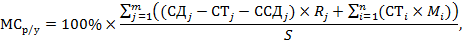 Доля местного содержания (%):													___________________ М.П.**МСр/у  =    %** указывается итоговая доля казахстанского содержания в договоре в цифровом формате до сотой доли (0,00)				                                                                                                                  ЗАКАЗЧИК 				                       	       ИСПОЛНИТЕЛЬ                                                      ТОО «Жамбыл Петролеум»				                                                              Генеральный директор			                                                                           ________________ Елевсинов Х.Т.	                               ________________М.П.                                                                                        М.П.НЫСАН                                                                                                                                              2018 ж. «__» ___________ №__________ Шартқа     5-қосымшаЖұмыстардағы және қызметтердегі жергілікті қамту бойынша есептілікЖергілікті қамтудың үлесі Қазақстан Республикасы Инвестициялар және даму министрінің 2015 жылғы 30 қаңтардағы № 87 бұйрығымен бекітілгенҰйымдардың тауарларды, жұмыстар мен көрсетілетін қызметтерді сатып алу кезінде жергілікті қамтуды есептеуінің бірыңғай әдістемесіне сәйкес келесі формула бойынша есептеледі: Жергілікті қамтудың үлесі  (%):					___________________ М.О.**МСр/у  =     %** шартта жергілікті қамтудың қорытынды  үлесі сандық пішімде жүздік үлесіне дейін көрсетіледі  (0,00)												                                                            ТАПСЫРЫСШЫ                                                         ОРЫНДАУШЫ                                                            Бас директор                                                                                                                              «Жамбыл Петролеум»  ЖШС                                                                                                   __________________Елеусінов Х.Т.                            _______________                                                             М.О.                                                                                  М.ОФОРМА                                                                                                                                                                                        Приложение №6к Договору № _________ от «____» _________ 2018 г.Приложение 50к приказу Министра финансовРеспублики Казахстан от20 декабря 2012 года № 562Форма Р-1Договор (контракт) (Наименование договора) № __________ «____»____________ 20 __ г.Сведения об использовании запасов, полученных от заказчиканаименование, количество, стоимостьПриложение: Перечень документации, в том числе отчет(ы) о маркетинговых, научных исследованиях, консультационных и прочих услугах (обязательны при его (их) наличии) на _______________ страниц*Применяется для приемки-передачи выполненных работ (оказанных услуг), за исключением строительно-монтажных работ.**Заполняется в случае, если даты выполненных работ (оказанных услуг) приходятся на различные периоды, а также в случае, если даты выполнения работ (оказания услуг) и даты подписания (принятия) работ (услуг) различны.***Заполняется в случае наличия отчета о научных исследованиях, маркетинговых, консультационных и прочих услугах.                                                       ЗАКАЗЧИК 				                       	       ИСПОЛНИТЕЛЬ                                                       ТОО «Жамбыл Петролеум»				                                       Генеральный директор			                                                         ________________ Елевсинов Х.Т.	                               ________________     М.П.                                                                     М.П.НЫСАН                                                                                                                                                                           «____» _________2018ж№_____ шартқа №6 қосымша.Қаржы министрінің2012 жылғы 20 желтоқсандағы№ 562 бұйрығына50 Қосымша  Р-1НысанКелісімшарт (шарт) (Шарттың атауы) № __________ «____»____________ 20 __ ж.Тапсырысшыдан алынған қорларды пайдалану туралы мәліметттер _______________________________________________________________________________________________________атауы, мөлшері,құныҚосымша: Құжаттамалар тізімі, соның ішінде маркетингілік, ғылыми зерттеулер, консультациялық және өзге қызметтер туралы есеп (тер) (оның (олардың) бар болғаны кезде міндетті) _______________ бет*Құрылыс-монтаж жұмыстарын қоспағанда, орындалған жұмыстарды (көрсетілген қызметтерді) қабылдау-тапсыру үшін қолданылады.**Егер орындалған жұмыстардың (көрсетілген қызметтердің) күні түрлі мерзімде, сондай-ақ жұмыстардың (көрсетілген қызметтердің) күні және жұмыстарға (қызметтерге) (қабылдау) қол қою күні әр түрлі болған жағдайда толтырылады.  *** Ғылыми зерттеулер, маркетингілік, консультациялық және өзге қызметтер туралы есеп болған жағдайда толтырылады.                                                            ТАПСЫРЫСШЫ                                               ОРЫНДАУШЫ                                                            Бас директор                                                                                                                    «Жамбыл Петролеум»  ЖШС                                                                                        __________________Елеусінов Х.Т.               _______________                                                           М.О.                                                                                  М.О.Приложение № 7к Договору № ____ от «__» ________ 2018г.СВЕДЕНИЯ ПО ОЗТОС ЗАКАЗЧИК                                                                                              ИСПОЛНИТЕЛЬ ТОО «Жамбыл Петролеум»                                                                 .  Генеральный директор                                                                         	 _____________________    Елевсинов Х.Т.                                          2018ж «__» ________№ ____  шартқа№ 7 қосымшаДЕҚОҚ БОЙЫНША МӘЛІМЕТТЕР ТАПСЫРЫСШЫ	                                                                   ОРЫНДАУШЫ«Жамбыл Петролеум» ЖШС	                                                                                                                                                    Бас директоры                                                                     _______________    Елеусінов  Х.Т.                            __________________  Приложение №3К Договору № _________ от  «____»______________2018 г.ЦЕНЫ И ТАРИФЫ Услуги по испытанию продуктивных пластов в колоннеТАБЛИЦА ОРИЕНТИРОВОЧНОЙ ПРОЦЕНТНОЙ РАЗБИВКИ ДЛЯ ТЕНДЕРА.Примечание: Нумерация объектов в Договоре может менятся в зависимости от фактически выполненных объемов работ.   3.1 Стоимость аренды оборудования, предназначенного для оказания специализированных услуг по испытанию скважины3.1.2     Стоимость аренды комплекта оборудования для испытаний на поверхности 3.1.3 Стоимость системы оборудования по вскрытию пласта перфорацией на НКТ3.1.4  Стоимость услуг по отбору проб3.1.5 Стоимость аренды цифровых манометров3.1.6 Система водяного орошения3.1.7 Вспомогательное оборудование 3.1.7.1 Вспомогательное оборудование (по запросу)33.1.8 Расходные материалыИСПОЛНИТЕЛЬ  должен поставлять Расходные материалы в рамках оказания услуг на условиях консигнации, как определено в данном Приложении. Расходные материалы будут мобилизоваться по требованию Заказчика. Если материалы не были использованы во время бурения скважины, Заказчик сохраняет за собой право вернуть Материалы ИСПОЛНИТЕЛЮ. 3.1.9. Оборудование для ЭЦН3.2 Стоимость мобилизации и демобилизации3.2.1 Стоимость мобилизации и демобилизации дополнительного оборудования для проведения испытания скважины (в т.ч. по запросу)3.3 Стоимость услуг персоналаКомпенсация ИСПОЛНИТЕЛЮ будет выплачена за весь предоставленный персонал в соответствие с нижеуказанными ставками. Ставки должны включать любые и все расходы  каждого сотрудника, назначенного для оказания услуг по договору.  3.4 Стоимость услуг по составлению отчета по результатам испытания скважины3.5 Рабочие ставки оборудования дополнительных услуг при испытании скважин3.5.1 Оборудование для проведения канатных работ в скважине3.5.2 Стоимость услуг персонала дополнительных  услуг при испытании скважин3.7   ОБЩИЕ ЦЕНОВЫЕ ПРИМЕЧАНИЯ:День определяются как календарный день. Календарный день начинается в 00:00 ч. до 23:59 ч. Любая часть календарного дня считается полным днем  и не подлежит разделению. Объект 1 или первая цель определяется как первая зона, которую необходимо  испытать, Объект 2 или вторая цель определяется как вторая зона, которую необходимо  испытать, Объект 3 или 3-ья цель определяется как третья зона, которую необходимо  испытать, Объект 4 или 4-ая цель определяется как четвертая зона, которую необходимо испытать, независимо от скважины или наименования и количество или числа DST спуско-подъемных операций для каждой зоны.Цена, указанная на штуцерный манифольд, включает в себя стоимость полного диапазона установленных размеров штуцера согласно стандартным размерам штуцеров перечисленных в технической спецификации.Оплата, согласно установленных ставок за Оборудование и персонал по договору производится при наличии соответствующего Заказ-Наряда. Любые, затребованные Заказчиком дополнительные услуги или запасное оборудование подлежат дополнительной оплате, при условии выставленного соответствующего заказ-наряда и подписанного дополнительного соглашения к данному Договору.Все Цены в Таблице цен Договора основываются на содержащихся здесь Примечаниях по ценообразованию, соответственно в случае возникновения несоответствия между Примечаниями и Условиями, указанными в Договоре, Примечания будут иметь предпочтение и преимущественную силу.Таблица 3.2  «Стоимость мобилизации и демобилизации» покрывает одну мобилизацию и демобилизацию с учетом нахождения оборудования в аренде до письменного уведомления о демобилизации, полученного от Заказчика. Прежде чем оборудование будет мобилизовано на месторождение потребуется 50-ти дневное Уведомление о Дате начала оказания Услуг и не позднее, чем за 50 дней для оборудования УЭЦН или УЭВН в соответствии с п.п.8 Таблицы №3.2(Уведомление о мобилизации). Оплата за мобилизацию суммы пунктов с 1 до 6 в Таблице 3.2 «Стоимость мобилизации и демобилизации», будет выставлятся при получении уведомления о мобилизации с учетом пункта 9.16. Договора.Остальные расценки с п. 7 до п. 8, указанные в Таблице 3.2 «Стоимость мобилизации и демобилизации» будут выставляться к дате, указанной в уведомлении о мобилизации для конкретного вида услуг с учетом пункта 9.16. Договора.Заказчик в течение 10 (десять) дней после направления первого (первичного) Уведомления о Дате начала оказания Услуг (Уведомления о мобилизации), при наличии обоснованной причины, имеет право один раз отозвать такое Уведомление в целях согласования новой Даты начала оказания Услуг. В таком случае, в течение этих дней  Заказчику не будет выставляться оплата за мобилизацию, а приостановление оказания Услуг ИСПОЛНИТЕЛЕМ не будет считаться нарушением его обязательств по настоящему Договору, и не будут подлежать начислению какие бы то ни было штрафные санкции в отношении ИСПОЛНИТЕЛЯ. Данная статья не будет применяться в отношении вновь направленных Уведомлений о Дате начала оказания Услуг (Уведомлений о мобилизации).Стоимость ремонта или замены любого оборудования, повреждение которого не является естественным износом, будет выставляться ЗАКАЗЧИКУ по таблице «Стомость Замены Оборудования». Ставки за перфорациию на НКТ не включают в себя услуги по корреляции.Оборудование для защиты от сероводорода(H2S) и углекислого газа(СО2) для персонала ИСПОЛНИТЕЛЯ при необходимости предоставляются Заказчиком.В случае отмены работы после того, как перфораторы будут заряжены: Перфораторы, которые заряжены по запросу ЗАКАЗЧИКА и впоследствии заряженные перфораторы не потребуются на даную работу, цена будет выставляться как стоимость 50% от заряженных перфораторов, чтобы покрыть расходы на пополнение запасов, труд, логистику, и транспортировку, а также зарядить и разрядить перфораторы. В случае, если перфорационная колонна будет спущена в скважину, но не инициирована по запросу Заказчика, по причине Третьей стороны или по условиям скважины или окружающей среды, стоимость за услугу будет выставляться как 75% от стоимости, указанной в Договоре. Суточные ставки за персонал применяются со дня его прибытия в пункт отправки Атырау и до дня  его возвращения в пункт отправки Атырау, при условии Заказ-наряд о мобилизации персонала высылается не позднее чем за 5 дней и не подлежит пересмотру. Арендные ставки за оборудование применяются со дня прибытия в пункт отправки на производственную базу Заказчика (п. Баутино), указанный в Уведомлении, и до дня  его возвращения в пункт отправки п. Баутино. Арендная ставки за оборудование будет прекращена со дня разгрузки оборудования в Баутино для отправки на производственную базу ИСПОЛНИТЕЛЯ. Арендная ставка не применима при рабочей ставке.Рабочая ставка за глубинное (DST) оборудование начинается со дня прохождения первого инструмента через роторный стол до момента выхода последнего инструмента через роторный стол. Рабочая ставка за наземное оборудование применяется на время, когда оборудование смонтировано на площадке скважины  до документально подтвержденного демонтаж, в  не зависимости смонтирована Фонтанная арматура или нет.Рабочая ставка за скваженные манометры начинается с момента первого подсоединения батареи к манометру до момента ее отсоединения от манометра. Арендная ставка за любые заполненные пробоотборные емкости будет продолжаться до момента произведения выброса проб по письменному запросу со стороны Заказчика и  их возвращения обратно на производственную базу ИСПОЛНИТЕЛЯ.Беспроводная передача данных  предполагает, чтоканал передачи данных предоставляется Заказчиком с использованием серверов Исполнителя  расположенных на территории Республики Казахстан.  Цена за отчет по интерпретации данных испытания, включает 4 оригинала финального полевого отчета и отчета по интерпретации данных по испытанию (ГДИС) на Английском и Русском, а также 4 диска с данными.Переходники предоставляется ИСПОЛНИТЕЛЕМ, поставляемые переводники для поверхностного и внутри скважинного оборудования ограничены интерфейсом ИСПОЛНИТЕЛЯ. Требуется  минимум 30 дневное уведомление для обеспечения наличия. Право собственности на переходники остается у ИСПОЛНИТЕЛЯ после выполнения работ. Дополнительные переходники поставлятся не будут. Вышеуказанные ставки не включают НДС.Макетный монтаж должен быть включен в Мобилизацию и будет произведен на базе ИСПОЛНИТЕЛЯ перед отправкой оборудования на Место проведения работ сроком не более 3-х дней.ЗАКАЗЧИК	  ИСПОЛНИТЕЛЬТОО «Жамбыл Петролеум»                                                                                                                                 . Генеральный директор                                                                                                                                         	            _____________________    Елевсинов Х.Т.      	                                           ____________________             ТАПСЫРЫСШЫ										                  ОРЫНДАУШЫ             «Жамбыл Петролеум» ЖШС				                                                                                         	              Бас директоры                                                                                                                                                                               _______________    Елеусінов  Х.Т.      	                                                                                                                       __________________  .ФОРМА                                                                                                   Приложение №4  к Договору № _____ от «___» ________ 2018г.Счет-фактура № __ от "__" _________ 2018 г.НЫСАН                                                                                           «___» _______ 2018ж № _____ шартқа №4 қосымша.ФОРМА                                                                                                                                                                                             Приложение № 5к Договору № _________  от «____» ________ 2018 г.Отчетность по местному содержанию в работах и услугахДоля местного содержания рассчитывается согласно Единой методики расчета организациями местного содержания,утвержденной Приказом министра по инвестициям и развитию РК от 30.01.2015 №87.  по следующей формуле:Доля местного содержания (%):													___________________ М.П.**МСр/у  = ___%** указывается итоговая доля казахстанского содержания в договоре в цифровом формате до сотой доли (0,00)											_______________________________________________Ф.И.О. исполнителя, контактный телефон                                                             ЗАКАЗЧИК 				                       	       ИСПОЛНИТЕЛЬ                                                      ТОО «Жамбыл Петролеум»				                                                              Генеральный директор			                                                                           ________________ Елевсинов Х.Т.	                               ________________М.П.                                                                                        М.П.НЫСАН                                                                                                                                              2018 ж. «__» ___________ №__________ Шартқа     5-қосымшаЖұмыстардағы және қызметтердегі жергілікті қамту бойынша есептілікЖергілікті қамтудың үлесі Қазақстан Республикасы Инвестициялар және даму министрінің 2015 жылғы 30 қаңтардағы № 87 бұйрығымен бекітілгенҰйымдардың тауарларды, жұмыстар мен көрсетілетін қызметтерді сатып алу кезінде жергілікті қамтуды есептеуінің бірыңғай әдістемесіне сәйкес келесі формула бойынша есептеледі: Жергілікті қамтудың үлесі  (%):													___________________ М.О.**МСр/у  = ____%** шартта жергілікті қамтудың қорытынды  үлесі сандық пішімде жүздік үлесіне дейін көрсетіледі  (0,00)												                                                            ТАПСЫРЫСШЫ                                                         ОРЫНДАУШЫ                                                            Бас директор                                                                                                                              «Жамбыл Петролеум»  ЖШС                                                                                                 __________________Елеусінов Х.Т.                            _______________                                                             М.О.                                                                                  М.ОФОРМА                                                                                                                                                                                        Приложение №6к Договору № _________ от «____» _________ 2018 г.Приложение 50к приказу Министра финансовРеспублики Казахстан от20 декабря 2012 года № 562Форма Р-1Договор (контракт) (Наименование договора) № __________ «____»____________ 20 __ г.Сведения об использовании запасов, полученных от заказчиканаименование, количество, стоимостьПриложение: Перечень документации, в том числе отчет(ы) о маркетинговых, научных исследованиях, консультационных и прочих услугах (обязательны при его (их) наличии) на _______________ страниц*Применяется для приемки-передачи выполненных работ (оказанных услуг), за исключением строительно-монтажных работ.**Заполняется в случае, если даты выполненных работ (оказанных услуг) приходятся на различные периоды, а также в случае, если даты выполнения работ (оказания услуг) и даты подписания (принятия) работ (услуг) различны.***Заполняется в случае наличия отчета о научных исследованиях, маркетинговых, консультационных и прочих услугах.                                                       ЗАКАЗЧИК 				                       	       ИСПОЛНИТЕЛЬ                                                       ТОО «Жамбыл Петролеум»				                                       Генеральный директор			                                                         ________________ Елевсинов Х.Т.	                               ________________     М.П.                                                                     М.П.НЫСАН                                                                                                                                                                           «____» _________2018ж№_____ шартқа №6 қосымша.Қаржы министрінің2012 жылғы 20 желтоқсандағы№ 562 бұйрығына50 Қосымша  Р-1НысанКелісімшарт (шарт) (Шарттың атауы) № __________ «____»____________ 20 __ ж.Тапсырысшыдан алынған қорларды пайдалану туралы мәліметттер _______________________________________________________________________________________________________атауы, мөлшері,құныҚосымша: Құжаттамалар тізімі, соның ішінде маркетингілік, ғылыми зерттеулер, консультациялық және өзге қызметтер туралы есеп (тер) (оның (олардың) бар болғаны кезде міндетті) _______________ бет*Құрылыс-монтаж жұмыстарын қоспағанда, орындалған жұмыстарды (көрсетілген қызметтерді) қабылдау-тапсыру үшін қолданылады.**Егер орындалған жұмыстардың (көрсетілген қызметтердің) күні түрлі мерзімде, сондай-ақ жұмыстардың (көрсетілген қызметтердің) күні және жұмыстарға (қызметтерге) (қабылдау) қол қою күні әр түрлі болған жағдайда толтырылады.  *** Ғылыми зерттеулер, маркетингілік, консультациялық және өзге қызметтер туралы есеп болған жағдайда толтырылады.                                                            ТАПСЫРЫСШЫ                                               ОРЫНДАУШЫ                                                            Бас директор                                                                                                                    «Жамбыл Петролеум»  ЖШС                                                                                        __________________Елеусінов Х.Т.               _______________                                                           М.О.                                                                                  М.О.Приложение № 7к Договору № ____ от «__» ________ 2018г.СВЕДЕНИЯ ПО ОЗТОС ЗАКАЗЧИК                                                                                              ИСПОЛНИТЕЛЬ ТОО «Жамбыл Петролеум»                                                                 .  Генеральный директор                                                                         	 _____________________    Елевсинов Х.Т.                                          2018ж «__» ________№ ____  шартқа№ 7 қосымшаДЕҚОҚ БОЙЫНША МӘЛІМЕТТЕР ТАПСЫРЫСШЫ	                                                                   ОРЫНДАУШЫ«Жамбыл Петролеум» ЖШС	                                                                                                                                                    Бас директоры                                                                     _______________    Елеусінов  Х.Т.                            __________________  №_______  ШАРТБағанада өнімді жер қабаттарын сынау бойынша қызметтер    Атырау қ.                     «___»__________2018 ж.Жарғы негізінде әрекет ететін Бас директор Хожалепес Тажиманұлы Елеусіновтің танытуындағы «ҚазМұнайГаз» ұлттық компаниясы» АҚ және «Жамбыл Петролеум» ЖШС арасындағы  2016 жылғы 01 қыркүйектегі  № 411 Операторды тарту туралы келісімнің (бұдан әрі – ОТК) негізінде, 21.04.2008 жылғы №2609 көмірсутекті шикізатқа барлау жүргізу Келісім-шарты бойынша Оператор болып табылатын, «ҚазМұнайГаз» ұлттық компаниясы» АҚ (бұдан әрі – Жер қойнауын пайдаланушы) атынан және тапсырмасы бойынша қызмет ететін  бұдан әрі «Тапсырысшы» деп аталатын «Жамбыл Петролеум» ЖШС, бір жағынан,  Жарғы негізінде әрекет ететін ___________________ танытуындағы,  Бұдан әрі  «Орындаушы» деп аталатын __________________,_екінші жағынан, бірге алғанда «Тараптар», жеке алғанда «Тарап» деп аталып, төмендегілер туралы келісімге келді:1-БАП АНЫҚТАМАЛАРОсы Шартта мынадай анықтамалар пайдаланылады:Көрсетілген қызметтер акті – Тапсырысшы орындалған Қызметтерді қабылдау кезінде Тараптар қол қойған, Орындаушы Қызметтерді тиісті үлгімен орындады деп саналатын құжат. Көрсетілген акт нысаны осы Шартқа 6-қосымшаға сәйкес анықталады.Банк күні – Қазақстан Республикасында банктер үшін жұмысшы күн болып саналатын күнді білдіреді.Өрескел ұқыпсыздық – адамдармен мүлік қауіпсіздігі ережелеріне, нұсқаулықтарына саналы түрде немқұрайлы қараумен жауапсыздықпен елемеуді және міндетті тұлғаның міндеттемелерді тиісінше орындау мақсатындағы көрінеу шараларды қабылдамауынн мүлік қауіпсіздігі ережелеріне, нұсқаулықтарына саналы түрде немқұрайлы қараумен жауапсыздықпен елемеуді және міндетті тұлғаның міндеттемелерді тиісінше оТапсырысшының Тобы - Тапсырысшыны, оның үлестес тұлғалары мен Тапсырысшының клиенттерін, өзге орындаушыларын , Тапсырысшының мердігерлерін және оның немесе  олардың үлестес тұлғаларын, сатушыларын, жеткізушілерін, қауымдастырылған оның үлестес тұлғалары мен Тапсырысшының клиенттерін, өзге орындаушыларын , Тапсырысшының мердігерлерін және оның немесе  олартердің персоналын қосқанда), сондай-ақ Орындаушы тобының кез келген мүшесін қоспағанда, кез келген немесе бірнеше сондай тұлғаны білдіреді.Орындаушы Тобы – Орындаушыны, оның сатушыларын, жеткізушілерін, қосалқы мердігерлерін, Персоналды және оның және оның қауымдасқан тұлғаларының құқық иеленушілерін, сәйкес директорларды, жауапты тұлғаларды, және қызметкерлерді (соның ішінде агенттіктердің персоналын қосқанда), сондай-ақ Тапсырысшы тобының кез келген мүшесін қоспағанда, кез келген немесе бірнеше сондай тұлғаны білдіреді.Шарт – Ережелер және Қазақстан Республикасының өзге де нормативтік құқықтық актілеріне сәйкес Тапсырысшы мен Орындаушы арасында жазбаша нысанда бекітілген, барлық қосымшалары мен толықтыруларына тараптар қол қойған, сондай-ақ шартта оларға сілтеме берілген барлық құжаттармен жинақталған азаматтық-құқықтық шарт.Жазба – Бұрғылау кезінде, жабдықты калибрлеу нәтижелерін, ұңғыма флюидінің сынамаларын іріктеуді, зертханалық жұмыстар мен белгіленген пішіндегі магнит тасымалдаушыларға жазылған бұрғылау параметрлерінің деректерін қоса кез келген геологиялық, геофизикалық және технологиялық деректер, сондай-ақ оператордың тиісті рапорттары, графиктер, карталар мен Орындаушы Тапсырысшыға осы Шарт талаптарына сәйкес беруі керек өзге де барлық ілеспе жазбаша құжаттамалармен бірге деректерден тұратын өзге материалдар.Құпия ақпарат – Бір тараптың екінші тарапқа жазбаша, ауызша, электрондық немесе кез келген басқа нысанда берілген және беретін Тарап, не оның аналық, еншілес компаниясы немесе филиалының («қауымдастырылған компаниялар») бизнесіне немесе технологиясына қатысы бар, сондай-ақ оларға негізделген өнімдер, қызметтер, компиляция, талдау, қорытынды мен шектеусіз жазбалар, құжаттамалар мен хат-хабарды қоса материалдарға негізделген ақпаратты білдіреді. Құпия ақпарат оның ішінде ешбір шектеусіз қаржы ақпаратын, стратегия, коммерциялық жоспарлар, коммерциялық операциялар мен жүйелер, баға саясаты, коммерциялық құпия туралы ақпаратты, қызметкерлер, клиенттер және/немесе жеткізушілер туралы ақпаратты, инженерлік-геологиялық және басқа деректерді, өнертабыстар, жетілдірулер,  ноу-хау, беруші Тарапқа немесе беруші Тараптың қауымдастырылған компанияларына тиесілі барлық кезеңдегі және кез келген ҒЗТКЖ туралы ақпаратты, сондай-ақ осы Шарт бойынша барлық жазбалар мен қызметтер нәтижелерін қамтиды. Бұл жағдайда «ҚҰПИЯ» немесе «ҚҰПИЯ АҚПАРАТ» деген арнайы белгісі бар барлық ақпарат және құжаттама құпия деп саналады.Қызметтер орындау орны – Каспий теңізінің қазақстандық секторының солтүстік-батыс бөлігінде Жетісу құрылымында орналасқан  ZT-2 бағалау ұңғымасы.Орындаушы жабдығы – Қызметтер орындау үшін қажетті барлық тетіктер, құрастырымдар, құралдар, жабдықтар, кемелер мен өзге де құралдарды білдіреді.ББҚ – батпалы бұрғылау қондырғысы.Тапсырысшы өкілі – Тапсырысшы тағайындайтын және осы Шарттың 4.1-тармағы мен 7-бабына сәйкес құқықтар мен міндеттемелерге ие тұлға.Орындаушы өкілі – Орындаушы тағайындайтын және осы Шарттың 5 пен 6-баптарына сәйкес құқықтар мен міндеттемелерге ие тұлға.Орындаушы жабдығын жеткізу тармағы – Баутино порты, Ақтау.Қызметтер – Жетісу құрылымында  ZT-2 бағалау ұңғымасын байқау кезінде Қызметтерді сатып алу бойынша осы шарттың талаптарына сәйкес Орындаушы көрсететін қызметтерді немесе кез келген қызметтерді білдіреді.Шарттың қолданылу мерзімі – Шарттың кіріспесінде көрсетілген күннен басталатын және осы Шарт бойынша Тараптардың міндеттемелерін толық орындайтын күнмен аяқталатын, бірақ  2018 жылдың 31 желтоқсанынан кешікпейтін  кезеңді білдіреді. Шарт Қызметтер көрсету аяқталатын күнге дейін толығымен көрсетілмеген Қызметтерді аяқтау мүмкіндігі үшін автоматты түрде ұзартылады.Шарт құны – Қызметтердің нақты көрсетілген көлемі үшін осы Шартқа 3-қосымшаға сәйкес есептелетін Қызметтерді тиісті көрсеткені үшін Орындаушыға Тапсырысшы төлеуі тиіс соманы білдіреді.  Тарап – Осы Шарт тараптарының бірі: Тапсырысшы немесе Орындаушы.Тараптар – осы Шарт тараптары немесе олардың құқық иеленушілері.  Қосалқы мердігер- Шарт бойынша Орындаушының Жұмыстарды орындалуына немесе  Жұмыстарды орындау мақсатында  тауарларды жеткізуге бекітілген келісімшарт (Шарт, келісім) бойынша кез келген үшінші тарапты білдіреді.Тапсырысшы супервайзері – осы Шарттың 4.2-бабына сәйкес Жетісу құрылымында   ZT-2 бағалау ұңғымасында Тапсырысшының өкілі.Хабарлама – екінші Тарап атына бір тараптың ресми жазбаша хабарламасын білдіреді.Техникалық тапсырма – Тапсырысшы Орындаушыға беретін және Орындаушымен келіскен, қызметтерді орындау мазмұны мен нысанына қойылатын талаптарды, Шарт бойынша қызметтерді орындау әдістемесі мен орындау тәртібі, мерзімін білдіретін және Тараптардың уәкілетті өкілдеріш қол қойғаннан кейін Жетісу құрылымында   ZT-2 ұңғымасын салуға арналған жеке техникалық жобалар негізінде құрылған Шартқа қосымша берілетін тапсырманы білдіреді.Дүлей күш жағдайы (Форс-мажор) – Тараптардың саналы бақылауына жатпайтын және осы Шартты орындауға тікелей әсер ететін оқиғалар, яғни өрт, су тасқыны, жер сілкінісі мен басқа апат жағдайлар, террористік актілер, теңіз апаттары, блокада, әскери әрекеттер, жұқпалы ауру, мемлекеттік сатылатын тауар экспорты немесе импортына эмбарго енгізуі.2-БАП ШАРТТЫ ТҮСІНУ ЖӘНЕ ТАРАТУТөменде көрсетілген, келісілген құжаттар мен талаптар осы шартты құрайды және шарттың ажырамас бөлігі болып саналады, атап айтқанда:Осы Шарт;Сатып алынатын Қызметтер тізілімі (№ 1 қосымша);Техникалық айрықшалау (№2 қосымша);Шот-фактура нысаны (№4 қосымша);Бағанада сынау бойынша баға мен тарифтер (№ 3 қосымша);Жұмыс пен қызметтердегі қазақстандық қамту бойынша есеп (№ 5 қосымша);Көрсетілген қызметтер актісінің нысаны (№ 6 қосымша);ДЕҚОҚ БОЙЫНША бойынша мәліметтер (№7 қосымша).Қосымшалар осы Шарттың ажырамас бөлігін құрайды. Интерпретациялау мақсатында келесідей құжаттамалардың басымдылығы белгіленеді:Осы Шарт;Бағанада Сынау бойынша баға мен тарифтер (№ 3 қосымша);с)     Өзге қосымшалар.3-БАП ШАРТ ЗАТЫ, ҚЫЗМЕТТЕР КЕЗЕҢІ МЕН КӨЛЕМІ.3.1. Тапсырысшы тапсырма береді және төлейді, ал Орындаушы осы Шартпен белгіленген мерзімдерде және осы Шарттың талаптарына қатаң сәйкестікте және Қазақстан Республикасының қолданыстағы заңнамасы талаптарын сақтап өзінің заманауи техникалары, материалдар, аспаптар, жабдықтар мен технологияларды пайдаланып орындауға міндеттеме алады.3.2 Қызметтер сипаты, түрі, техникалық айрықшалаулар, Қызметтерге қойылатын талаптар осы Шарттың № 1, 2, 3 қосымшаларында көрсетілген.3.3 Қызметтер көрсетуді бастау күні – Шарт бойынша қызметтер көрсетуді бастау күні Тапсырысшы жазбаша түрде (тапсырыс-жүктеме) анықтаған, осы Шарттың № 3 қосымшасының талаптарына сәйкес басталуына дейін 50 (елу) күнтізбелік күн бұрын жіберілетін хабарламада көрсетілген күн болып табылады.Тапсырысшы 2 (екі) күнтізбелік күн ішінде, 3 қосымшада көрсетілген шарттарды есепке алып, бірақ бір реттен артық емес, қызметтерді көрсетуді бастайтін күн туралы хабарлама жібергеннен кейін, негізделген себеп болғаны жағдайда қызметтер көрсетуді бастайтын жаңа күнді келісу мақсатында осындай Хабарламаны кері ала алады. Қызметтер көрсетуді бастау күнін растайтын Тапсырысшының хабраламасын алғаннан кейін Орындаушы Тапсырысшының талап етуі бойынша Орындаушы персоналын табу орнынан Қызметтер орындау орнына дейін немесе басқа орынға жинақтауды бастайды.3.4. Қызметтерді бастау, егер мына талаптар орындалмаса, жүзеге аспауы мүмкін:Тапсырысшы Қызметтер көрсетуді бастау туралы хабарлама жіберген жоқ;Тапсырысшы өкілдері екі жақты келіскен процедура бойынша калибрлеудің барлық қажетті нәтижелерімен және Орындаушының Персоналдарымен Орындаушы негізінде Орындаушы жабдықтарын қабылдауды жүргізген жоқ;Орындаушы Қазақстан Республикасының заңнамасымен талап етілетін, Қызметтер көрсетуге арналған мемлекеттік бақылаушы органдардан келісімдер, рұқсаттар әкелген жоқ;Қызметтердіазақстан Республикасының заңнамасымен талап етілетін, Қызметтер көрсетуге арналған мемлекеттік бақылаушы органдардан келісімдер, рұқсаттар әкел үшін Орындаушы жүзеге асыруды жоспарлайтын іс-шаралар туралы бірден хабарлауы тиіс.Осы Шарт бойынша қызметтер  Тапсырысшымен келісіліп  Орындаушымен әзірленген  Бағанада сынауларды жүргізу бағдарламасына  сәйкес орындалуы керек.3.5  Тапсырысшы Орындаушының мүмкіндіктері мен ресурстарын пайдаланып өзгерістер іске асырыла алатыны жағдайда Қызметтерге өзгерістер енгізу туралы Орындаушыға нұсқау беру құқығын өзіне қалдырады. Қызметтер құнының кез келген ұлғаюы немесе кемуі Шартта сипатталған әдістемелерге сәйкес анықталуы керек, ал қандай да бір ережелердің болмауы жағдайда – әділырысшының мүмкіндіктері мен ресурстарын пайдаланып өзгерістер іске асырыла алатыны жағдайда Қытерді пайдаланып анықталуы керек.3.6  Осы Шарт бойынша міндеттемелерді бұзбай, Қызметтердің жалпы көлемі мен практикалық шарттар Тапсырысшы басқаруында болады, алайда нақты: Қызметтерді ұйымдастыру, орындау, Орындаушы қызметтерімен байланысты қызметкерлер мен технологиялық процестерге қатысты Қазақстан Республикасы заңнамасы талаптарын, қауіпсіздік техникасын, денсаулық және қоршаған ортаны қорғау Орындаушы қарауында болады.3.7  Қызметтер келісілген Техникалық тапсырма мен осы Шарт талаптарына сәйкес орындалуы және Форс-мажорлық жағдайлардан басқа кезінде немесе Тапсырысшымен келісім негізінде немесе осы Шартты бұзған жағдайда немесе Шартпен қарастырылған басқа жағдайлардан басқа кезде тоқтатылмауы керек.3.8  Қызметтерді аяқтау күні – Орындаушының әрұңғыма бойынша бағанада Сынау нәтижелері туралы есеп беруі мен Тараптардың Қызметтер көрсету актісіне қолметтерді аяқтау күні – Орындаушының 2018 жылдың «31» желтоқсанынан кешіктірілмеуі керек.3.9  Тапсырысшы құқылы:3-қосымшада көрсетілген талаптарды сақтаған жағдайда Орындаушыны хабарлап Қызметтерді бастау күнін өзгертуге;Осы шартты, Қазақстан Республикасының ДЕҚОҚ заңнамасы талаптары негізінде уақытша тоқтатуға және бұзуға;Тапсырысшы 14-бап ережелеріне сәйкес Шартты бұзуға құқылы.4-БАП ТАПСЫРЫСШЫ ӨКІЛДЕРІ.4.1 Тапсырысшы өкілі. Тапсырысшы өкілі – Тапсырысшы тағайындайтын, Тапсырысшы атынан әрекет ету өкілеттігі берілетін және оған көмекші ретінде оларға өз өкілеттіктерін бере алатын супервайзерлер қосылатынуәкілетті тұлға.4.2 Тапсырысшы супервайзері. Тапсырысшы супервайзері – Тапсырысшы тағайындайтын, жұмыстар жүргізу орнында тұрақты болатын және қызметтерді орындалуына, Орындаушының осы Шарт талаптарын сақтауына бақылау құқығы берілетін уәкілетті тұлға.Орындаушы кімнің Тапсырысшы супервайзері болып табылатыны туралы жазбаша түрде хабарлануы керек.5-БАП ОРЫНДАУШЫ ӨКІЛІ.5.1. Орындаушы өкілі – Орындаушы осы Шарт шеңберінде орындалатын қызметтерді Тапсырысшымен келісу және үйлестіру үшін тағайындайтын уәкілетті тұлға. Орындаушы жауапты Орындаушы өкілін жазбаша тағайындауы тиіс.5.2 Орындаушы өкілі Қызметтерді орындаумен және оларды Орындаушы атынан Тапсырысшымен келісумен байланысты өзі және шұғыл шешім қабылдауы үшін барлық өкілеттіктерге ие болатын болады.6-БАП ОРЫНДАУШЫ ҚҮҚЫҚТАРЫ МЕН МІНДЕТТЕМЕЛЕРІ. 6.1. Қызметтер орындаумен байланысты Орындаушының барлық қызметі осы Шарт ережелерімен, Қазақстан Республикасының заңнамасымен және қабылданған нормалармен реттеледі.6.2 Орындаушы № 3 қосымшада көрсетілген инфрақұрылым мен жабдықтарды Орындаушы Персоналының пайдаланып қызметтерді орындауға (Тараптардың екі жақты келісімі бойынша тізім Тапсырысшының қосымша шығындарынсыз Қызметтер көрсету барысында кеңейтіле алады) және осы Шартқа сәйкес қызметтер орындау жағдайын қамтамасыз етуге міндеттеме алады.Не Орындаушы, не оның  Персоналы мен Өкілдіктері Тапсырысшының не ресми, не болжалды қызметкерлері ретінде қарастырылмауы керек.Тапсырысшының инспекция немесе ұсынымдар ретінде Орындаушының қызметтер орындауына бағытталған кез келген әрекетін Орындаушы ескеріп қабылдайды. Осы Шартқа байланысты және жұмыс берушінің қызметіне қатысты Орындаушы өзіне қабылдайтын барлық және кез келген міндеттемелерді Орындаушы немесе Орындаушы атынан жүзеге асырылады және бұл Тапсырысшы атынан және есебінен болмайды.6.3. Орындаушы осы шартта көрсетілген келісімшарттық аумақта қызметтер орындалуын қамтамасыз етеді. Зерттеулер түрі мен көлемдерін сипаттау осы шарттың № 2 қосымшасында берілген. Орындаушы қызметтерді қызметтер бағдарламасында көрсетілген мерзімде, әлемдік мұнай-газ практикасында жалпы қабылданған және 3 қосымша талаптарына қатаң сәйкестікте орындауға міндеттеме алады.6.4. Орындаушы Қызметтердің қоршаған ортаны қорғау бойынша халықаралық стандарттарды сақтап орындалуын қамтамасыз етеді. Орындаушы Қоршаған ортаны қорғауды басқару жүйесінің талаптарының сақталуына жауапты болады.6.5. Осы Шарттың 11-бабының ережелеріне зиян келтірмей, Орындаушы табиғатты қорғау заңнамасын, экологиялық қауіпсіздік бойынша талаптар мен нормаларды және теңіз мұнай операцияларын жүргізу кезінде басқа нормаларды өрескел ұқыпсыздық немесе қасақана сақтамау нәтижесінде қоршаған ортаға тигізген зияны үшін жауапты болады.6.6. Орындаушы осы Шарт бойынша қызметтер көрсету ҚР табиғатты қорғау заңнамасына қарасты айрықша қорғалатын табиғи аймақта өткізілетінін және заңнама нормалары мен талаптарын сақтау Солтүстік Каспий ерекше қорғалатын табиғи аумақтарының мәртебесін сақтаумен экожүйе теңгерімін сақтау мүддесінде басым болып табылатынын ескеруі керек.6.7. Қызметтер көрсету кезінде Орындаушы бұрғылау жұмыстарында өзара әрекет ету жоспарын әзірлеуі және Тапсырысшымен келісуі керек. Өзара әрекет ету жоспары ұтқырландыру жұмыстарын бастамас бұрын бекітуге Тапсырысшыға тапсырылуы керек.6.8. Орындаушы Қазақстан Республикасының заңнамасы талаптарына сәйкес Тапсырысшының мердігерімен өткізілетін жұмыстардың қоршаған орта жағдайына әсерін бақылау мақсатында осы Шарт бойынша қызметтерді орындау барысында Орындаушы өткізетін өндірістік процестерге экологиялық мониторинг жүргізілетінін ескеруі керек.6.9. Егер Орындаушы Персоналы құрамынан қызметкерлер ПБУ қызметтер көрсету кезінде жарақат алатын болса, Тапсырысшы бұндай қызметкерлерге тиісті алғашқы медициналық көмек көрсетілуін қамтамасыз етеді, сондай-ақ ПБУ-дан зардап шегуші Орындаушы Персоналын Атырау, Ақтау қаласына (оның ішінде Баутино кеңшары) медициналық жеткізуді және медициналық мекемеге дейін жер бетімен тасымалдауды қамтамасыз етеді.6.10. Орындаушы өз есебінен Орындаушы Персоналын техникалық даярлау, ұйымдастыру, басқару және басшылық етуді орындауға немесе орындауды қамтамасызөз есебінен Орындаушы Персоналын техникалық даярлау, ұйымдастыру, басқару және басшылық етуді орындауға немесе орындауды аточный опыт для выдау және осы Шарт бойынша талап етілетін Қызметтер сапасын қамтамасыз етуге жеткілікті тәжірибелі, осы өңірде осы қызмет үшін медициналық тұрғыдан жарамды және осы Шарт бойынша Қызметтерді орындау кезінде әділ және адал әрекет етуге міндеттемеле алатынына кепілдік береді.6.11. Сондай-ақ Орындаушы мынаны қамтамасыз етуі тиіс:Орындаушы өз есебінен барлық қажетті визаларды, мекендеу түрлерін, Қызметтер көрсетуге арналған рұқсаттар, қызметтерге ілеспе әрекеттерге талап етілетін рұқсаттарды, сондай-ақ оның Персоналы үшін кез келген қажетті рұқсат пен лицензиялармен қоса, ҚР қолданыстағы заңнамасының талаптарына сәйкес барлық рұқсаттарды алуға міндеттеме алады.Өз атына, сондай-ақ қажет жағдайда қолданыстағы заңнамамен қарастырылған қызметтер көрсету құқығына арналған барлық және кез келген құжаттарды, оның ішінде, бірақ шектемей, сапа сертификаттарын, лицензиялар, мемлекеттік уәкілетті органдармен берілген рұқсат құжаттарын, сондай-ақ осы шарт бойынша міндеттемелерді орындау шеңберінде заңнамаға сәйкес болуы мүмкін қажетті өзге де құжаттарды алуға міндеттенеді. Бұл ретте, Орындаушы тиісті уәкілетті мемлекеттік органдармен өзара қарым-қатынасты ұстанады және тиісті құжаттардың болмауы жағдайында жауапты болады.Орындаушы қолданылатын еңбек заңнамасын, қауіпсіздік техникасы мен қоршаған ортаны қорғау ережелерін және ішкі тәртіп ережелерін қоса ҚР заңдары мен басқа да нормативтік құқықтық актілерінің ережелерін орындауға және Орындаушы Персоналының орындауына міндеттеме алады.6.12. Орындаушы жабдығы мен жұмсалатын материалдарОрындаушы осы Шарт бойынша қызметтерді орындау үшін қажетті жабдықтар, қосалқы бөлшектер мен жұмсалатын материалдар үшін Қазақстандағы тиісті заңнамалық актілермен және нормативтік актілер ережелерімен талап етілетін барлық әкімшілік рұқсат етелімдерді өз есебінен алуы мен күшінде ұстауды қамтамасыз етуі керек.Орындаушы қолда бар жабдықтың түріне және қабылданған нормаларға сәйкес барлық қажетті куіәліктердің болуымен оны пайдалануға қатысты барлық заңдар мен нормативтік актілерге сәйкесетін жабдықтарды пайдалануы немесе оларды пайдалануға тапсырма беруі кеерк.Осы Шартпен қарастырылған Орындаушының, атап айтқанда осы Шарттың № 3 қосымшасында көрсетілген  барлық жабдығы осы шарт бойынша қызметтерді орындау үшін ғана пайдалануы керек.6.13. Орындаушы жеткізуші елден қазақстан Республикасына жабдықтың экспортына қажетті лицензиялар алуға жауап береді. Орындаушы Тапсырысшыға осы мақсаттар үшін барлық қажетті рұқсаттарға ие екеніне кепілдік береді және осындай рұқсат етулердің болмауынан шығатын барлық мүмкін айыппұлдарды, тексерулер мен кез келген басқа салдарлардан Тапсырысшыні тиісті үлгіден қорғауға кепілдікке міндеттеме алады.Арнайы кедендік тазартуды талап етеді, қызметтерді орындауды бастауға кешіктіру себебі болуы мүмкін жабдық пен материалдар Орындаушымен қызметтерді орындау орнына кешіктірулерді болдырмау үшін алдын ала жеткізілуі керек. Орындаушы өз есебінен Қазақстан Республикасына әкелінетін техника, материалдар мен жабдықтарды кедендік тазартуды қамтамасыз етеді. Бұл жағдайда егер өзгесі Тараптар арасында ескерілмесе, Орындаушы №-3 қосымшада көрсетілген жабдық пен материалдарға ғана қатысты арнайы кедендік тазартуды жүзеге асырады..6.14. Барлық деректер, талдаулар, басқа деректер, оның ішінде түсіндірулер, ұсынымдар, шөгінділердің геологиялық-физикалық сипаттамасы мен қызметтермен байланысты Орындаушы берген басқа ақпарат («Ақпарат») нақты дәрежеде қате болып табылмайтын және құзыретті мамандармен түрліше бағалана алатын субъективті қорытындылар, бекітулер мен рұқсат етулерді көрсетеді. Орындаушы Ақпараттың абсолют дәлдігіне, дұрыстығы мен толықтығына кепілдік бермейді және бере алмайды. Тапсырысшы Ақпаратты пайдаланады және өзінің жалғыз жауаптылығына, оның ішінде өзінің геологиялық барлау және кәсіпшілік жұмыстарын жүзеге асырумен байланысты шешім қабылдау мен әрекет жасауда сенім артады.6.15. Тараптар   Орындаушы қызметтер көрсету нәтижесінде қандай да бір ұңғыманың (ұңғымалардың) немесе кен орнының (кен орындарының) дебиттеріне қатысты немесе қандай да бір жер қыртысы-жинақтағыш (жер қыртысы-жинақтағыштардың) беруіне қатысты Тапсырысшы болжамдары ақталады деген кепілдік бере алмайтынын және бермейтінін түсінеді және осындай күтулер нәтижелеріне сәйкеспеушілік осы шартты орындамау немесе тиісті үлгіде орындамау деп немесе қызмет кемшілігі немесе қызметтер нәтижесінің сапа бойынша талаптарға сәйкеспеуі деп санала алмайды.6.16 Орындаушы сынау және ағымдағы күрделі жөндеулерді, техникалық қызмет көрсетуді, Тапсырысшы Тобымен байланысты, жүйелі техникалық байқау жүргізу арқылы жабдықтың толықтай жиынтығын және жарамдылық жағдайын, дұрыс нәтижесін алу және  дұрыс қолдану үшін Қызметтер көрсету барысында іске қосылған басқа жабдықпен, жүйелі жабдықтармен  қажетті жағдайларда үйлесімділікті  қамтамасыз ету үшін Шарттың әрекет ету барлық мерзімі ішінде барлық  саналы түрде күш салуға, алдын алуға міндетті. Бұл ретте, Орындаушымен жүзеге асырылатын техникалық, байқау, жөндеу  және қызмет көрсету, Орындаушының Қызметтер көрсету мерзімі ішінде Қызметтер көрсету бойынша мүмкіндіктерін шектемеуі тиіс.6.17 Орындаушы рұқсат кем дегенде 6 (алты) лицензиямен жабдықталған веб-интерфейс негізінде қосымшаларын пайдаланумен жүзеге асырылатын, нақты уақыт тәртіптемесінде ББҚ-нан Тапсырысшының кеңсесіне аулақтағы Жазбаларды тапсыру үшін Қазақстан  Республикасы аумағында орналасқан сервермен қамтамасыз етеді. 7-БАП ТАПСЫРЫСШЫ РОЛІ МЕН МІНДЕТТЕМЕЛЕРІ7.1  Тапсырысшы:Барлық Персонал, Тапсырысшы Қызметтер жасау орнына жеткізумен және Орындаушы Персоналын жөнелту тармағынан қызметтер көрсету орнына дейін жетуді қамтамасыз ету жұмыстарына бөлген қызметкерлерді қызметтер көрсету орнында тамақ және орынмен қамтамасыз етуі тиіс.7.2  Тапсырысшы жеткізетін құжаттама.Тапсырысшы Құзыретті органдардан осы Шарт бойынша қызметтер көрсетумен байланысты Қазақстан Республикасында талап етілетін және берілетін құқықтар, лицензиялар және рұқсаттарды алуға Орындаушыға көмек көрсетеді.Техникалық тапсырма, сондай-ақ барлық құпия ақпарат Тапсырысшының айрықша меншігі болып қалады және қызметтерді орындауды аяқтағаннан кейін немесе осы Шартты бұзған күннен бастап 14 күн ішінде қайтарылуы керек.7.3  Егер Тапсырысшы орындалған Қызметтің, қандай да бір оның бөлігінің ауытқуын немесе осы Шарт талаптарынан өзгеше дайындалған қызметті анықтайтын жағдайда, Тапсырысшы жазбаша түрде Орындаушыға олар бойынша Орындаушы жіберген осы Шарт тармақтары мен бөлімдерін көрсетіп осындай ауытқулар туралы хабарлауы керек. Осындай ақпаратты алғаннан соң, Орындаушы осындай ауытқушылықтарды жою үшін шұғыл түрде барлық қажетті әрекеттерді қолдануы тиіс.7.4 Тапсырысшы құқықтары:7.4.1 Тапсырысшы Орындаушыға кез келген тұлғаны, Орындаушы немесе Қосалқы мердігер(лер)дің жұмыскері немесе агентін шеттету себептерін көрсетіп шеттетуі туралы жазбаша хабарлауға құқылы. Оған қатысты хабарлама келіп түскен тұлғаны шеттету мәселесі Орындаушымен бірден және Орындаушы есебінен шешілуі керек және осындай тұлға осы Шарт бойынша жұмыстарға Тапсырысшының алдын ала жазбаша рұқсатынсыз қатыстырыла алмайды. Тапсырысшы Орындаушыға жұмыскер шеттетілгеннен кейін ғана шеттетудің негізсіздігіне дәлелдер беру мүмкіндігін ұсынуға міндетті. Тапсырысшыден лауазымды тұлғаны, жұмыскерді немесе Орындаушы не Қосалқы мердігердің агентін шеттету туралы хабарлама осы тұлғаны өздігінен тәртіп жазасын қолдануға әкелмеуі керек. Қандай да бір тұлға осы Шарт бойынша қызметтер орындаудан шеттетілгенінен кейін 24 (жиырма төрт) немесе одан артық сағат ішінде Орындаушымен Тапсырысшы үшін қолайлы кез келген басқа тиісті білікті тұлғаға ауыстырылуы керек.Тапсырысшы осы шарт бойынша қызметтер орындаудың кез келген сәтінде қызметтер мен онымен байланысты барлық құжаттаманы тексеруге және Тапсырысшымен алдын ала келісілмеген және осы Шарт талаптарына сәйкеспейтін кез келген бөлігінен бас тартуға құқылы болады7.4.3. Орындаушы осы Шарттың тиісті тармақтарымен көрсетілген өзінің міндеттемелерін орындамаған жағдайда, Тапсырысшы Шарт бойынша ішінара немесе толықтай, соның ішінде төлемақы бойынша міндеттемелерді бір жақты тәртәппен бұзуға құқылы.Бұл ретте, осындай тоқтату кезінде қызметтердің орындалу мерзімін созу, Орындаушының мерзімін асырғаны болып саналмайды және ол ешқандай жауапты болмайды.7.5 Кез келген тарап екінші тарапқа хабарлап өз мекен-жайын өзгерте алады және осындай хабарламалар оларды алған сәтте күшіне енеді.7.6 Қызметтер орындаумен байланысты шұғыл ақпарат алмасу өкілдер арасында жасалуы керек және осы мақсаттар үшін өз өкілдерін тағайындау кезінде Тараптарға хабарланатын телефон байланысы, факс, электрондық пошта арқылы мекен-жай және телефондар бойынша жасала алады.7.7 Тапсырысшы Орындаушыға  кез келген шағымдар, талаптар, арыздар немесе сот талқылауы үшін себептер жағдайында, Тапсырысшы көрсетілген лицензияларды, рұқсаттарды келісімдерді және де өзге не осыған қатысты құжаттарды алмау себебінен туындаған барлық шығындар үшін жауапты болады және өтейді.Тапсырысшы Орындаушыға берген өтінімдерінің және (немесе) қандай да бір кепілдіктерінің, Тапсырысшымен жасалған кез келген лицензиялар, рұқсаттар, келісімдер және өзге құжатардан  бұзуынан туындайтын  шағымдар, талаптар, арыздар немесе сот талқылауы үшін себептер жағдайында жауапты болады және Орындаушының барлық шығындарын өтейді. Тапсырысшы Атап айтқанда Тапсырысшы Орындаушыға және Орындаушы Персоналына Қызметтер көрсету және жабдықтар үшін қолданылатын құқық бойынша қажетті және талап етілетін лицензия, рұқсаттар, техникалық құжаттардың (оны келісу және растау) болмауымен, Тапсырысшының талап етілетін сараптамаларды өткізбеуімен, сондай-ақ Орындаушының Қызметтер көрсету тәсілдері мен жабдықтарының техникалық құжаттарда берілген талаптарға сәйкес келмеуімен байланысты уәкілетті мемлекеттік органдар шешімінің негізінде төлеуі тиіс және (немесе) төлеген ақша қаражатының барлық сомасын өтейді.7.8 Тапсырысшы Орындаушы тобының Персоналы мен Жабдықтарының қауіпсіздігін қамтамасыз ету бойынша шараларды толығымен өз есебіне қабылдайды.Егер Орындаушы Персоналының құрамынан біреу Нысанда болу кезінде жарақат алса немесе науқастанса, Тапсырысшы осындай тұлғаларға тиісті медициналық көмекті қамтамасыз етеді, сондай-ақ  расталған қажеттілік орын алған жағдайда, қайсысы орынды болуына қарай жақын жердегі стационар немесе халықаралық әуежайға оларды жеткізуді ұйымдастырады. 7.9. Тапсырысшы аулау жұмыстарын өзі жүзеге асырады.7.10 Тапсырысшы тоқтап тұру уақытында және Қызметтер көрсету кезінде де  Орындаушының жабдығын жеткізу орнында   және қызметтер көрсету орнында Орындаушы тобының Персоналын орналастыру мен тамақтандыруды ұйымдастырып төлейді. Берілетін орын мен тамақ қолданыстағы заңнамамен белгіленген санитарлық-гигиеналық нормаларға сәйкес келуі керек. Тапсырысшы өз есебінен  Орындаушының жабдығын жеткізу орнында  және Объектте жылытылатын және қажетті коммуникациялар жеткізілген, қауіпсіздік техникасының қолданыстағы талаптарына жауап беретін және жұмыстар жүргізудің тиімді әдістеріне сәйкесетін және Орындаушы жабдығын, сондай-ақ Орындаушы жабдығына техникалық қызмет көрсетуге арналған ЖЖМ сақтауға мүмкіндік беретін тиісті қойма үймараттарын (алаңдарын) қамтамасыз етеді.7.11. Тапсырысшы Орындаушы тобының Персоналы мен Жабдықтары үшін қызметтер көрсету орнында қажетті  қауіпсіздік шараларымен қамтамасыз етеді. Егер Тапсырысшы қандай да бір себептермен Орындаушы пікірі бойынша Орындаушы тобының Персоналы мен Жабдықтарды тиісті қорғай алатын қауіпсіздік жүйесінің қызметін ұстай алмайтын болса, Орындаушы осы шартты бұзуға құқылы болады.Егер Орындаушы Персоналының құрамында бірден-біреу  Қызметтерді көрсету орнында  болу кезінде жарақат алса немесе науқастанса, Тапсырысшы осындай тұлғаларға тиісті медициналық көмекті қамтамасыз етеді, сондай-ақ қайсысы көрсетілген қала немесе әуежайларға және Атырау немесе Ақтау қалаларынанде жарақат алса немесе науқастанса, Тапсырысшы осындай тұлғаларіп дайындалған жедел медициналық эвакуациялау  жоспарына сәйкес медициналық эвакуациалауды қамтамасыз етеді.7.12  ZT -2 бағалау ұңғымасының құрылысына арналған  ҚОӘБ жобасымен көзделген Қызметтер көрсету барысында түзілетін өндіру мен тұтынудың сұйық және қатты қалдықтары, сондай-ақ  Қызметтерді көрсету орнында  түзілетін барлық басқа қалдықтар материал, жабдық немесе кез келген басқа мүліктің иесі кім екеніне немесе болып табылатынына қарамастан, оларды пайдалану нәтижесінде осы қалдықтар түзілгеніне қарамастан, олардың түзілу сәтінен бастап Тапсырысшының меншігі болып табылады.Тапсырысшы қауіпті қалдықтар паспорттарын өзі ресімдейді және өз есебінен технологиялық қоқысты, өндірістің қатты қалдықтарын, өңделген техникалық және сарқынды суларды, өңделген мұнайды, шығарылған жыныстарды, өңделген технологиялық сұйықтықтарды, бұрғылау балшықтарын, мұнай мен ұңғыма ішіндегі флюидтерді, химиялық реакгенттер қалдықтарын жинау, уақытша сақтау, өңдеу, зарарсыздандыру, қайта өңдеу, тасымалдау, орналастыру, кәдеге жарату және көмуді жүзеге асырады.Тапсырысшының тапсырмасы бойынша әрекет етіп Орындаушы қалдықтарды осы үшін арнайы Тапсырысшы жабдықтаған  Қызметтерді көрсету орнында  қалдықтар қоймасына уақытша орналастыра алады.7.13  Деректерді тапсыру  Қазақстан Республикасының мұнай өндірісіндегі деректерді, соның ішінде керн үлгілерін тапсыру талаптарына сәйкес жүргізілуі тиіс. Тапсырысшының мұнай өнеркәсібі/геологиялық деректері кез келген жолмен, соның ішінде Орындаушының жүйелік бағдарламалық ресурстары (ББҚ және Орындаушының кеңсесінде орналасқан) арқылы  Қазақстан Республикасынан  тыс жерлерге жіберілмейді. Орындаушы Қазақстан Республикасы заңнамасына сәйкес мұнай өнеркәсібі және/немесе геологиялық деректерді, ақпараттарды, керн үлгілерін тапсыру үшін барлық қажетті рұқсат құжаттамаларын алуы тиіс. Қызметтерді орындау шегінде алынған барлық ақпарат Тапсырысшының меншігі және құпия болып табылады.8-БАП ҚЫЗМЕТТЕРДІ ҚАБЫЛДАУ-ТАПСЫРУДЫ ОРЫНДАУ КЕЗЕҢДЕРІ, ТӘРТІБІ8.1 Орындалған қызметтер Тараптардың уәкілетті өкілдері қол қойған Көрсетілген қызметтер актімен ресімделеді. 8.2 Орындаушы әр кезең немесе күнтізбелік айдың аяқталуынан кейін 3 (үш) күнтізбелік күн ішінде Тапсырысшыға  Көрсетліген қызметтер актісінің жобасын ұсынады.8.3 Тапсырысшы Көрсетілген қызметтер актісінің жобасын алған күннен бастап 10 (он) күнтізбелік күн ішінде көрсетілген қызметтерді қабылдау туралы шешім қабылдайды, Көрсетілген қызметтер актіне қол қояды немесе Орындаушыға Көрсетілген қызметтер актісіне қол қоюдан дәлелді бас тартуды, осындай бас тарту себептерін, анықталған кемшіліктер мен оларды жою туралы Орындаушыға қойылатын талаптарды көрсетіп береді. Қызметтерді қабылдау кезінде кемшіліктерді байқаған жағдайда оларды жою мүмкіндігін беру мақсатында Тапсырысшы Орындаушы қызметтер көрсету нүктесінен кеткенге дейін осындай кемшіліктер туралы мәлімдеуге міндетті.8.4 Тапсырысшының Көрсетілген қызметтер актісіне қол қоюдан бас тартқаны жағдайда Орындаушы хабарламада көрсетілген кемшіліктерді 15 (он бес) күнтізбелік күн (егер тараптар арасында өзгесі келісілмесе) ішінде жоюға және Тапсырысшыға осындай жоюды көрсетіп Көрсетілген қызметтер актісін тапсыруға міндетті, ал Тапсырысшы осындай жою үшін Тапсырысшы белгілеген тәртіп пен мерзімдерде көрсетілген қызметтерді жаңадан қабылдаудык күн (егер тараптар арасында өзгесі келісілмесе) ішінде жоюға және Тапсырысшығол қоюдан бас тартқаны жағдайда осындай акт бойынша қызметтер Көрсетілген қызметтер актін жөнелткен сәттен бастап 10 (он) күнтізбелік күн ішінде Тапсырысшы қабылдады деп саналатын болады.8.5 Орындаушы Тараптар белгілеген мерзімдерде өз есебінен көрсетілген кемшіліктерді жоюға міндеттеме алады. Кемшіліктерді жойғаннан кейін Орындаушы Тапсырысшы Көрсетілген қызметтер актін 3 (үш) данада береді. Егер Орындаушы Тапсырысшы белгілеген мерзім ішінде кемшіліктерді түземеген және орындалған қызметтер нәтижелеріне барлық қажетті негіздемелерді бермеген жағдайда Тапсырысшы қызметтер құнын тиісті кемітіп Шартқа сәйкеспейтін көрсетілген қызметтердің кез келген бөлігінен бас тартуға құқылы болады.8.6 Орындаушы мұнай өнеркәсібі жұмыстарын қауіпсіз жүргізу тәжірибесіне және қабылданған ережелерге сәйкес сапалы түрде Қызметтер көрсетеді.  Орындаушы көрсететін қызметтер сапасы әлемдік практикада мұнай кәсіпшілігі қызметтерін көрсетуге әдетте қойылатын сапа талаптарына сәйкес келуі тиіс. Тапсырысшы нысанда қол қойылатын актпен ресімделген осы қызметтерді көрсету күнінен бастап бір ай ішінде қызметтер нәтижелерінің кемшіліктерімен байланысты талаптар қоюға құқылы. Осы бапта көрсетілген мерзімде Тапсырысшы Орындаушының таңдауы бойынша одан мыналарды талап етуге құқылы:кемшіліктермен берілген қызметтер бөлігін тараптармен келісілген мерзімде қайта орындауды талап ете алады, бұл жағдайда Орындаушы жауаптылығы кемшіліктер анықталған Қызметтің сол бөлігін көрсету шеңберінде Орындаушы берген жабдық және Персоналды ғана берумен шектеледі, ал Тапсырыс беруші өз есебінен Қызметтің осы бөлігін Орындаушы көрсеткен кезде тапсырыс беруші бастапқыда берген осы шартқа сәйкес жабдық, материалдар, персонал және Тапсырыс берушінің басқа көмегін қайта береді. Көрсетілген талап осы қызмет көрсетілген Нысаннан Орындаушының жабдық  пен Персоналды шығаруына дейін ғана Тапсырыс берушімен қойыла алады. Егер кемшіліктермен көрсетілген Қызметтер бөлігін қайта орындау жағдайында, кемшіліктер анықталған Қызметтердің сол бөлігін көрсету шеңберінде, бастапқыда ешбір Тарап болмаған, қызметтер, жұмыстар, Персоналдар, материалдар, қосалқы жабдықтар ұсынылуы қажет, онда осындай жабдықтар, материалдар, Персоналдар, жұмыстар және қызметтерді Тапсырысшымен төленеді.тараптармен келісілген көлемде қызметтер үшін белгіленген бағаны тиісті кеміту жасалады. Кез келген жағдайда Қызметтердің қандай да бір бөлігінің сапасына қойылатын талаптарға қатысты осы Шарттың бұзылуына Орындаушы жауаптылығының жалпы көлемі осы шартқа сәйкес анықталатын қызметтердің осы бөлігінің құнымен шектеледіЕгер осы Шарт шеңберінде Орындаушы қандай да бір жабдықты Тапсырысшы меншігіне беретін жағдайда, Тапсырысшы осындай жабдық кемшіліктерімен байланысты талаптарды оны Тапсырысшыға берген күннен бастап 30 (отыз)  күнтізбелік күн  ішінде қойылуы керек. 8.7 Мәртебелі, жалпы құқық немесе басқа негіздемелер бойынша болжанатын ешбір басқа кепілдіктер мен кепілдік міндеттемелер танылмайды. Қандай да бір басқа түсіну мүмкіндігін болдырмау үшін тараптар Орындаушы  өзі және оның қауымдастырылған компаниялары орындамаған тауарлар, материалдар немесе жабдықтарға ешбір кепілдік бермейді деп келіседі. Сонымен бірге Орындаушы осы тауарлар, материалдар немесе жабдыққа кепілдіктерді олардың өндірушілерінен алатын жағдайда ол осы кепілдіктер бойынша құқықты, егер кепілдіктер олар бойынша құқық беруге рұқсат ететін болса, Тапсырыс берушіге береді.. тармағында көрсетілген кепілдіктерді бұзған жағдайда, Тапсырысшының бірден-бір қорғаныш құралы - Орындаушының ақаулы жабдық, тауарлар немесе материалдарын жөндеуді, алмастыру немесе құнын өтеуді талап ету болып табылады. 8.8 Тапсырысшы 8.7-тармағында көрсетілген мерзім біткенге дейін ақаулы жабдық, тауарлар немесе материалдардың құнын өтеу немесе жөндеу, алмастыру туралы өз талабын қоюы керек.8.9 Орындаушының жабдықты пайдалану режимі жабдықтың техникалық айрықшалау талаптарына (№2 қосымшасы) сәйкеспейтіні және осы құрал/жабдықтардың қатардан шығуы немесе олардың алдын ала тозуына әкелетіні жағдайда, Орындаушы қызметтер көрсетуді тоқтата тұруға құқылы болады, бұл Орындаушының осы шарт бойынша өз міндеттемелерін бұзу болып табылмайды. Орындаушы мен Тапсырысшы кешіктірмей техникалық айрықшалау талаптарына сәйкес жабдықтардың қауіпсіз жұмысы үшін барлық мүмкін шараларды қабылдайды. Егер осы шаралар оң нәтижеге келтірмесе және/немесе егер Тапсырысшы өкілі осы режимде қызметтерді орындауды жалғастыруға мәжбүрлесе, онда Тараптар Тиараптардың екі жақты өкілдерінің қол қоюымен акт құрайды, бұл жағдайда Тапсырысшы өзіне кейінгі оқиғаларға, құралдардың мүмкін бұзылуы, олардың мерзімінен бұрын тозуы және жоғалуына (қирауы) барлық жауаптылықты қабылдайды, бұл кезде Орындаушыға осындай бұзылу және тозумен байланысты жабдықты жөндеудің нақты шығындарын, немесе жағдайға байланысты жоғалған жабдық құнын өтейді, ал Орындаушы апат жағдайына немесе Орындаушының забой жабдығының қатардан шығуына жауаптылықтан және осымен байланысты барлық салдарлардан босайды.9-БАП ҚЫЗМЕТТЕР ҚҰНЫ МЕН ЕСЕП АЙЫРЫСУ ТӘРТІБІ. 9.1 Шарт бойынша қызметтер құны .........(соммасы әріппен).теңгеден аспауы керек және өзіне барлық салықтарды (ҚҚС қоса алғанда), алымдар мен бюджетке басқа да міндетті төлемдерді, сондай-ақ Шарт бойынша Орындаушының өз міндеттемелерін тиісті орындауымен байланысты кез келген басқа шығындарды қамтиды. Бұл ретте, төлем тек ғана нақты көрсетілген Қызметтер көлеміне төленеді.9.2 Шарттың «Техникалық айрықшалау» 2-қосымшасында көрсетілген Қызметтер көрсету бойынша көлемге қосылған Қызметтердің әр түрінің барлық бағалары мен мөлшерлемелері Шарттың « Бағанада өнімді жер қабаттарын сынау  бойынша бағалар мен тарифтер» 3-қосымшасында көрсетілген.9.3 Бағанада сынау бойынша қызметтер көрсету көлеміне қосылған қызметтердің әр түрін төлеу Көрсетілген қызметтер актісіне (Шарттың 6-қосымшасы) тараптар қол қоюы және Орындаушының қойған шот-фактурасы (Шарттың 4-қосымшасы) негізінде 30 (отыз) күнтізбелік күні ішінде өткізіледі.9.4. Орындаушы шот-фактура мен көрсетілген Қызметтер актісін Қазақстан Республикасы Салық кодексінің 233-бабына сәйкес Жер қойнауын пайдаланушының деректемелері және сатып алу сомалары (соның ішінде  Жер қойнауын пайдаланушыға тиесілі қосылған құн салығы сомасы) көрсетіліп, Тараптардың әрқайсысы үшін, сондай-ақ Жер қойнауын пайдаланушы үшін бір-бірден 3 (үш) данада ұсынылады. Шот-фактурада Шартқа және оның деректемелеріне (нөмірі, күні) сілтеме жасалуға тиіс.Бастапқы құжаттағы деректерді өшіру немесе түзету енгізу үшін түзету сұйықтықтарын пайдалану рұқсат етілмейді.Орындаушы осы 9-бапта көрсетілген деректемелер және (немесе) растаушы құжаттамаларға қойылатын талаптарды беру шарттарын сақтамай берген кез келген шот-фактураны Тапсырысшы қабылдамайды.Шот-фактураларды алғаннан кейін Тапсырысшы олардың дұрыс ресімделуіне тексеру өткізеді. Шот фактурада көрсетілген сомалар екің Тараптар қол қойған Көрсетілген қызметтер актісінің сомасына дәл сәйкесуі керек.Орындаушы шот-фактуралар мен көрсетілген қызметтер актілерін мына мекен-жайға жібереді:«Жамбыл Петролеум» ЖШС060005, Атырау қ., Қазақстан Республикасы,  Махамбет Өтемісұлы 132 а Орындалған қызметтерді төлеуді Тапсырысшы Орындаушының 20-Бапта көрсетілген банктік деректемелеріне жасайды.9.9 Төлеу үшін өңдейге тиісті үлгіде ресімделген, расталған және Шарттың 3-қосымшасында көрсетілген баға мен мөлшерлемелерге сәйкес Тапсырысшыға берілген шот-фактуралардың түпнұсқасы ғана қабылданады.9.10 Егер Тапсырысшы қойылған шот-фактура сомасына келіспесе, Тапсырысшы ол туралы осы шотты алған сәттен бастап 10 (он) күнтізбелік күн ішінде келіспеу себептерін көрсетіп Орындаушыға хабарлауы керек. Тапсырысшы келісілмейтін сомаға ғана төлемдер көлемін азайта алады. Екі тарап қысқа мерзімде осындай дауды реттеу үшін өздеріне байланыстының бәрін жасауы керек. Дауды реттегеннен кейін 15 (он бес) жұмыс күні ішінде Тапсырысшы Орындаушыға келісілген соманы (егер болса) төлеуі тиіс.9.11 Тапсырысшы Орындаушы осы Шартта көрсетілгенге тиіс ресімделген және санда құжаттар бермеген жағдайда (шот фактура, көрсетілген Қызметтер актісі) осы шарт бойынша төлем жүргізбеуге құқылы. Бұндай жағдайда Тапсырысшы тарапынан төлемеу осы шарт бойынша уақтылы төлеуге қатысты міндеттемелерін орындауды кешіктіру болып саналмайды, бұдан басқа бұндай сомаға міндеттемелерді орындауды қамтамасыз етуге қандай да бір айыппұлдарды есептеуге болмайды.9.12 Қызметтер көрсетуді аяқтағаннан кейін 15 (он бес)  күнтізбелік күн  ішінде Орындаушы тапсырыс берушіге Орындаушы Тапсырысшыдан келіп түсуі тиіс деп санайтын орын мен сомаларды (болжалды немесе расталған) Тапсырысшыға хабарлауы тиіс. Осындай үлгімен олар туралы хабарланған қалған орындар деректеріне арналған қорытынды шот Қызметтерді аяқтаған күннен бастап 20 (жиырма) күнтізбелік күні ішінде Тапсырысшыға берілуі керек.9.13. Осы Шарт бойынша төлеулер Тараптармен мойындалған талаптар және мәлімдеген соммаға (соның ішінде тұрақсыздық төлем соммасы, айыппұл, борыш) азайтылуы мүмкін.9.14 Шарттың 19-Бабының ережелерін ескеріп, Орындаушының бағалары мен тарифтері барлық салықтарды (ҚҚС-ны қоспағанда), баждарды, алымдарды, фискальді төлемдерді және Қазақстан Республикасында Орындаушыдан және оның персоналынан алынуы мүмкін кез келген түрдегі басқа да төлемдерді қамтыған деп қаралады.9.15 Осы Шарт Қызметтерді көрсету Басталатын Күнге дейін немесе Қызметтерді көрсету кезеңінде бұзылған жағдайда Тараптардың өзара есеп айырысулары осы Шарттың 14-тарауының негіздері мен талаптары бойынша жүргізіледі. Осы Шарттың 14-тарауымен Орындаушы пайдасына көзделген төлемдер Орындаушыға  Бапта көрсетілген жағдайларда төленуге тиіс жалғыз әрі айрықша сомалар болып табылады және Орындаушы оның осы Шарт бойынша осы сомаларға қатысты ғана дәмесі  болатынына  келіседі.9.16  Егер осы Шартты хабарлама (тапсырыс-жүктелім) жібергенге дейін бұзған уақытта, Тапсырысшы қандай да болмасын төлемақы жасамайды. Егер Шарт  хабарламаны жіберген сәттен (тапсырыс-жүктелім) Қызметтер басталар күніне дейін 20 (жиырма) күннен астам мерзімде Тапсырысшының ынтасымен бұзылған жағдайда төлем жұмылдыру мөлшерлемесінің 65% (алпыс бес) пайызы  көлемінде жасалады,   Қызметтер басталар күніне дейін 20 (жиырма) күннен кем мерзімде төлем жасалмайды. Шарт Қызметтер көрсету мерзімі кезінде, тиісті Тапсырыс-жүктелімді жіберу жағдайында, төлем нақты көрсетілген Қызметтерге жасалынады.9.17  Тапсырысшы осы Шарт бойынша төлем төлемді  Қазақстан Республикасының ұлттық валютсы – теңгемен жасайды. 10-БАП. САҚТАНДЫРУ10.1. Орындаушы Шартқа қол қойылған күннен бастап 30 (отыз) күнтізбелік күн ішінде ҚР заңнамасына және осы Шарттың ережелеріне сәйкес талап етілетін барлық тәуекелдерінің және жауапкершілігінің сақтандырылуынөзінің қаражаты есебінен қамтамасыз етеді және олардың Шарт міндеттемелерін орындаудың бүкіл мерзімінде (немесе Орындаушының негізделген нұсқауларына сәйкес басқа кезеңде) толық күшінде болуын қамтамасыз етеді, сондай-ақ қосымша сақтандырылған тұлғалар ретінде Тапсырысшыны және  Жер қойнауын пайдаланушыны  (ҚР заңнамасымен көзделген сақтандырудың міндетті түрлерін қоспағанда) қамтамасыз етеді.Осы 10-баптың ережелеріне сәйкес талап етілетін (ҚР заңнамасымен көзделген сақтандырудың міндетті түрлерін қоспағанда) барлық сақтандыру шарттарында  сақтандырушылардың кері талаптарға қатысты кез келген құқықтардан, соның ішінде Тапсырысшыға және  Жер қойнауын пайдаланушыға қарсы кері талап қою құқықтарынан, соның ішінде, атап айтқанда Тапсырысшыға және  Жер қойнауын пайдаланушыға қарсы кері талап қою құқығынан осы Шарт бойынша Орындаушы қабылдаған міндеттемелер Көлемінде бас тартуы туралы ережелер болуға тиіс.  Мүмкін болған кезде, аталған сақтандыру шарттарында олар жойылған немесе Орындаушының сақтандыру өтеміне елеулі өзгерістер енгізілген жағдайда, осыдан 30 (отыз) күнтізбелік күн бұрын хабарлама жіберілуге тиіс екендігі туралы ереже болуға тиіс. Осы 10-баптың ережелері ешқандай шамада Орындаушының Шарт бойынша жауапкершілігін шектемейді.10.2. 10.1-бапқа сәйкес талап етілетін сақтандырулар мынадай (Қызметтерге қатыстылығына байланысты шамада немесе Тапсырысшымен келісу бойынша өзгеше) болуға тиіс:10.2.1 Жұмыс берушінің жауапкершілігін сақтандыру және (немесе) Қызметтерді көрсетуге қатыстырылған  Орындаушының  қызметкерлерінің жарақаттануы мен өлім жағдайларын өтейтін қызметкерлерді өтемақылық сақтандыру (егер Қызметтер ұсынылатын аумақтың заңымен немесе Қызметкерлер жалданған аумақтың заңымен талап етілсе); 10.2.2 Шарт бойынша Қызметтердің құнынан кем емес сақтандыру сомасымен Орындаушының осы Шарт бойынша өтейтін жауапкершілігі шегінде Қызметтерді орындау барысында Тапсырысшыға немесе үшінші тұлғаларға зиян, залал келтірумен байланысты ықтимал оқиғалар немесе бірқатар оқиға бойынша азаматтық-құқықтық жауапкершілігін сақтандыру.11-БАП. ТАРАПТАР ЖАУАПТЫЛЫҒЫ11.1. Орындаушы өзінің Орындаушы Персоналының және/немесе Қосалқы мердігер Персоналының нормативтік және заңға қарасты құқықтық актілердің ережелерін, Орындаушы жабдығының сапасы мен күтіміне қойылатын талаптарды, сондай-ақ Шарт бойынша қызметтерді орындауға қойылатын талаптарды орындамағаны немесе тиісті үлгіде орындамағаны үшін жауапты болады.11.2. Орындаушының Қызметтерді орындау мерзімдерін бұзғаны үшін жауаптылық:Тараптармен  белгіленген, Шартпен белгіленген мерзімдерін және де өзге мерзімдерін, Орындаушының Қызметтерді көрсетуді бастау күнін бұзған жағдайда (жинақталу және инсталляция) ол Тапсырысшыға кешіктірудің әр күнтізбелік күніне Шарт құнынан 0,1%, бірақ Шарт құнынан 5% артық емес есеппен тұрақсыздық айыбын  төлеуді талап етуге құқылы,. Орындаушының көрсетілген қызметтерде кемшіліктерді жоюды кешіктіруі жағдайда  Тапсырысшы кемшіліктерді жоюды кешіктірудің әр күнтізбелік күні үшін кемшіліктерді толық жойғанға дейін Көрсетілген қызметтер құнынан 0,01%, бірақ көрсетілген қызметтер құнынан 5 % артық емес есептеумен Тапсырысшыға тұрақсыздық айыбын  төлеуді талап етуге құқылы, ал  Орындаушы төлейді.Орындаушының көрсетілген қызметтерде кемшіліктерді кешіктіргені жағдайда Орындаушы Тапсырысшыға кемшіліктерді жоюды кешіктірудің әр күнтізбелік күні үшін кемшіліктерді толық жойғанға дейін Көрсетілген қызметтер құнынан 0,01%, бірақ көрсетілген қызметтер құнынан 5 % артық емес есептеумен Тапсырысшыға тұрақсыздық айыбын төлейді.11.3. Тапсырысшының 8-баппен қарастырылған Шарт бойынша Қызметтердің қандай да бір кезеңдерін төлеу мерзімдерін бұзғаны жағдайда Тапсырысшы Орындаушыға кешіктірудің әр күнтізбелік күні үшін кешіктірілген кезең құнынан 0,1%,бірақ орындалмаған міндеттемелер құнынан 5% артық емес есеппен өсімпұл  төлеумді талап етуге құқылы, ал Тапсырысшы төлейді.11.4. Тұрақсыздық айыбын төлеу Тараптарды шарт бойынша міндеттемелерін толық көлемде орындаудан босатпайды.  Тұрақсыздық айыбын кредитор Тараптың шот ұсынуы арқылы өндіріп алынады. Борышкер Тарап тұрақсыздық айыбы соасын кредитор Тараптың алғашқы талабы бойынша шот қойылған күннен бастап 30 (отыз) жұмыс күні ішінде төлеуге міндетті. Осы Шартпен көзделген міндеттемелердің орындалуын қамтамасыз етудің басқа тәсілдерімен бірге, өсімақыны, тұрақсыздық айыбын, айыппұл ұсыну кредитор Тараптың құқығы болып табылады, бірақ міндеті емес. Аталған міндеттемені орындауды кешіктіру еңселімейтін күш жағдаяты салдарынан немесе екінші Тараптың кінәсынан болғанын дәлелдесе, Тарап тұрақсыздық айыбын (айыппұл, өсімақы) төлеуден босатылады.11.5. Орындаушы Тапсырысшы Тобын кез келген Жабдықтың немесе Орындаушы тобы мүлкінің бүлінуімен немесе жоғалтуымен байланысты сот талқылаулары үшін негіздерден немесе барлық шағым, талаптар, арыздардан қорғауға және жауаптылықтан босатуға міндеттеме алады.11.6. Тапсырысшы Орындаушы Тобын кез келген Жабдықтың немесе Тапсырысшы тобы мүлкінің бүлінуімен немесе жоғалтуымен байланысты сот талқылаулары үшін негіздерден немесе барлық шағым, талаптар, арыздардан қорғауға және жауаптылықтан босатуға міндеттеме алады.11.7. Осы Шартты орындаумен байланысты туындаған дененің зақымдануы немесе қаза болуға қатысты тараптар мыналар бойынша келісті:11.7.1. Орындаушы Тапсырысшы Тобын Орындаушы тобының кез келген мүшесінің дене жарақаты немесе қазасына қатысты барлық шағымдар, талаптар, арыздар немесе арыз беру үшін негіздемелерден қорғауға, жауаптылықтан босатуға міндеттеме алады. 11.7.2. Тапсырысшы Орындаушы Тобын Тапсырысшы тобының кез келген мүшесінің дене жарақаты немесе қазасына қатысты барлық шағымдар, талаптар, арыздар немесе арыз беру үшін негіздемелерден қорғауға, жауаптылықтан босатуға міндеттеме алады.11.8. Жоғарыда аталған ережелерге қарамастан, Орындаушының, Орындаушы тобының немесе  Қосалқы мердігердің ұқыпсыздығынан туындаған жоғалтулар немесе залалды қоспағанда, Орындаушының немесе Қосалқы мердігердің Жабдығына ұңғымадағы жұмыстар кезінде келтірілген жоғалтуларды немесе залал келтіруді, сондай-ақ Тараптар қол қойған сәйкесінше Қабылдау-тапсыру актісіне (№6 қосымшаға сәйкес) немесе Орындаушының немесе оның Қосалқы мердігерінің жабдығы Тапсырысшы тобының кез келген мүшесіне тапсырылғанын растайтын өзге құжатқа сәйкес Тапсырысшының және (немесе) Тапсырысшының басқа тобының иелігінде, сақтауында немесе бақылауында болған кезде жоғалуды немесе бүлінуді ұңғымада жоғалғанжабдықтың осы Шартта көрсетілген құнына (ұңғымада жоғалғанның құнына) сәйкес Тапсырысшы өтеуге тиіс. Орындаушы өз жабдығын сақтандырған жағдайда Тапсырысшы өтеу жүргізбейді.Жоғарыда айтылғанға қарамастан, Орындаушының немесе Қосалқы мердігердің Өрескел ұқыпсыздығы салдарынан туындаған жоғалтулар мен залалдарды қоспағанда, Орындаушының немесе Қосалқы мердігердің Жабдығы Тапсырысшының крандық жұмыстары барысында жоғалғанда немесе бүлінгенде, жабдықты жөндеуге жұмсалатын нақты шығындар негізінде не ол жөндеуге жатпайтын болса, Шартта көрсетілген жабдықтың құны бойынша Тапсырысшы өтейді (төлейді). Тапсырысшы бүлінген Жабдықты немесе соңынан табылып жоғалған Жабдықты ашпастан және қарамастан  Орындаушыға қайтаруға міндеттенеді.11.9. Кері мәнді кез келген талаптарға қарамастан Тапсырысшы Орындаушы тобын төменде берілгендер салдарынан туындаған жауаптылықтан қорғауға, шығындарды өтеуге және болдырмауға міндеттеме алады:11.9.1. құрастырымның бұзылуы, ұңғыма, жер қыртысы немесе шөгіндінің жоғалуы, бүлінуі, сондай-ақ ұңғыманы бұрғылауға арналған шығындар;11.9.2. өрт, жарылыс, бұрқақты ұңғыма немесе ұңғымадан бақыланбайтын лақтырындылар салдарынан денсаулыққа зиян және/немесе қаза табуға әкелген шығын, зияндар, сондай-ақ мыналарды қоса (шектелмей) мына оқиғалармен байланысты барлық шығындар:а) бұрғылау қондырғысына/кемеге келтірілген кез келген зиян, сондай-ақ кез келген тоқтап тұру немесе салдарларды жоюға/қалпына келтіруге жұмсалған уақыт; және/немесеб) кез келген жабдықты алмастыру немесе қайта қызмет көрсетуге арналған шығындар;11.9.3. оқшаулау, тазарту және кетіруге арналған барлық шығындарды қоса (мұнай төгілуін оқшаулау және тазартуды қоса), табиғи ресурстар зиянын өтеуді қоса ұңғыма және/немесе сұйыққоймадан болатын ластану және/немесе зақымдану салдарынан денсаулыққа зиян және/немесе қазамен зиян, шығын келтіру;11.9.4. Жер қойнауында және/немесе сударда туындаған радиоактивті зақымдану немесе радиоактивті көз Тапсырысшының тіке немесе жанама қадағалауы немесе бақылауы астында болатын жағдайда суда немесе су бетінде, құрлықта туындаған зақымдану нәтижесіндеденсаулыққа зиян келтіру және/немесе қаза болуға әкелген зиян, залал (оқшаулау, тазарту және жоюға жұмсалатын барлық шығындарды қоса);11.9.5. Жоғарыда келтірілген оқиғалардың кез келгені, оның ішінде мұнай және/немесе газ игеретін құрылыммен немесе мұнай және/немесе газ құбыржолдарымен немесе жұмыстар жүргізу орнынан 500 метр радиуста болатын үшінші тұлғалардың кез келген құрылымдары немесе бұрғылау қондырғыларына/кемелеріне келтірілген зиян немесе шығындарды қоса үшінші тұлғалардың денсаулығына және/немесе қаза болуына әкелгента болатын үшіншіШарттың жоғарыдағы тармақшасында сипатталған оқиғалары Орындаушының, Орындаушы тобының қасақана  әрекетінің немесе Өрескел ұқыпсыздығының салдары немесе нәтижесі болғанда, Тапсырысшының осы 11.9. тармақша бойынша жауапкершілігі мен өтеу кепілдіктеріне қатысты міндеттері қолданылмайды.  Тапсырысшы орындалатын операцияға тән немесе соның нәтижесінде алынған кез келген пайдаланылған немесе қолданылған химреагенттерді және басқа қауіпті қалдықтарды (бұдан әрі жиынымен алғанда «қауіпті қалдықтар») сақтауды, тасымалдауды және кәдеге жаратуды өз қаражаты есебінен және өз тәуекелімен жүзеге асыруға міндеттенеді. Орындаушы осындай қауіпті қалдықтарды орындалатын операцияға тән немесе соның нәтижесінде алынған кез келген пайдаланылған немесе қолданылған химреагенттерді және басқа қауіпті қалдықтарды (бұдырысшыға жүктеледі. Тапсырысшының сондай қауіпті қалдықтарды тасымалдауды және/немесе кәдеге жаратуды тиісті түрде жүзеге асыруға қабілетсіздігі нәтижесінде Орындаушыға заң бойынша, ережелер бойынша немесе басқа түрде жүктелетін кез келген жауапкершілік үшін Тапсырысшы жауапты болуға және Орындаушыны одан толығымен босатып, өтеуге кепілдік береді.11.10 Қарама-қарсы мағынаны білдіретін кез келген пікірге қарамастан, Тапсырысшы мен Орындаушы Шартты орындаудан туындаған немесе осымен байланысты кез келген жанама залалдар үшін ешқандай жағдайда бір-бірінің алдында жауапты болмауға тиіс. Тікелей емес залалдар, өнімнің шығыстары ж(не (немесе) жоғалтулары, өнімді жоғалтулар, пайдалану қасиеттерінен айырылу, жіберіп алынған пайда, болжалды кірістер, бұрғылау және/немесе өндіру уақытын жоғалту, өндірістік қуатты жоғалту жанама залалдар деп түсініледі.11.11 Орындаушы осы Шарт бойынша Орындаушымен қажетті сақтандыруларды  жүзеге асырылғанын растайтын сақтандыру полистерін ұсынуды кешіктірген жағдайда, Тапсырысшы Шарт бойынша қандай да болмасын төлемдерді тоқтатуына құқытті сақтандырулаОрындаушы осындай төлемдерге қатысты төлем бойынша қандай да болмасын айыппұл, өсімпұл және т.с.с. талап етуіне құқы жоқ. Орындаушы Тапсырысшының алғашқы талабы бойынша Шартта көрсетілгендей кешіктірілген сақтандырудың әр түріне Шарттың жалпы құнынан 0,1  % есебінде айыппұл төлейді.11.12. .  Жауапкершіліктің жалпы көлемі:11.12.1. Тапсырысшы осы Шартты орындауға байланысты Орындаушымен Тапсырысшыға өтелетін/ төленетін Тапсырысшының шығындарын, залалдарын, тұрақсыздық айыптарын қоса алғанда үшінші тараптардың заңды талаптарын реттеуге байланысты келтірілген Орындаушы жауапкершілігінің жалпы мөлшері кез келген жағдайда Шарттың жалпы құнының  100% (жүз пайыз) аса алмайтынына келіседі. Тапсырысшы  осы Шарт мерзімінде және оған тікелей байланысты пайда болған Орындаушының жауапкершілігінің жоғарыда көрсетілген шегінен/мөлшерінен асатын сомадан сот шешімінің, үшінші тараптардың құжатпен расталған талаптарының негізінде заңды реттеуге байланысты Орындаушымен төленген шығындарды өтеуге міндеттенеді..   Орындаушы жауапкершілігінің жалпы мөлшерінің көрсетілген шегі:    - егер осындай залалдар және/немесе шығындар Орындаушы  персоналының қасақана әрекетінің салдарынан орын алған жағдайда қолданылмайды;11.12.2. Орындаушы осы Шартты орындауға байланысты Тапсырысшымен Орындаушыға өтелетін/ төленетін Орындаушының шығындарын, залалдарын, тұрақсыздық айыптарын қоса алғанда үшінші тараптардың заңды талаптарын реттеуге байланысты келтірілген Тапсырысшы жауапкершілігінің жалпы мөлшері кез келген жағдайда Шарттың жалпы құнының  100% (жүз пайыз) аса алмайтынына келіседі. Орындаушы  осы Шарт мерзімінде және оған тікелей байланысты пайда болған Тапсырысшының жауапкершілігінің жоғарыда көрсетілген шегінен/мөлшерінен асатын сомадан сот шешімінің, үшінші тараптардың құжатпен расталған талаптарының негізінде заңды реттеуге байланысты Тапсырысшымен төленген шығындарды өтеуге міндеттенеді.Тапсырысшы жауапкершілігінің жалпы мөлшерінің көрсетілген шегі:- егер осындай залалдар және/немесе шығындар Тапсырысшы  персоналының қасақана әрекетінің салдарынан орын алған жағдайда;- Тапсырысшының сақтандыру шарттары бойынша жүзеге асырылатын өтемақылары шеңберінде қолданылмайды.11.13. Тараптар Орындаушы Қызметтерді жүзеге асыру кезінде пайдалана алатын радиоактивті көздердің әлеуетті қауіптілігін түсінеді. Егер қандай да бір радиоактивті көз ұңғымада, бұрғылау алаңында, платформада, Тапсырысшы немесе оның атынан жүзеге асырылатын тасымалдау кезінде немесе Тапсырысшы ұйымдастырған тасымалдау кезінде немесе Тапсырысшы тарапынан немесе оның Персоналы тарапынан қолдау немесе бақылау кезеңінде жоғалатын болса, Тапсырысшы көздің қайтарылуы (алынуы) үшін барлық қажетті күшті жұмсауға және көз контейнерінің сынуы немесе бұзылуын болдырмау үшін ерекше сақтық шараларын қабылдауға міндетті. Егер көз алынбаса немесе контейнер бүлінген жағдайда Тапсырысшы көздің орналасқан орнын оқшаулау мен таңбалауды қоса заңнама және ережелерге сәйкес барлық қажетті шараларды бірден қолданады және Орындаушыға осы жағдайға байланысты барлық оқиғалар туралы тұрақты хабарлап отыратын болады.12-БАП. ФОРС-МАЖОР12.1. Тараптар егер Шарт бойынша өз міндеттемелерін жартылау немесе толық орындамауы Тараптар болжай алмайтын немесе барлық тиісті құралдармен болдыра алмайтын дүлей күш жағдайларының салдары болып табылса, олар үшін жауапты болмайды. Бұндай жағдайларға: өрт, су тасқыны, жер сілкінісі, толқын көтерілуі, жарылыстар, табиғи және тегногендік сипаттағы басқа жағдайлар, әскери әрекеттер, жаппай тәртіп бұзушылықтар, мемлекеттік органдар мен лауазымды тұлғалардың тиым салу актілері, егер осы және басқа жағдайлар Шарт бойынша міндеттемелерді орындауға тікелей әсер етсе, жатқызылады. Бұл жағдайда мемлекеттік органдар мен лауазымды тұлғалардың тиым салу актілері тараптар жауап беретін жағдайлармен байланысты болмауы керек.12.2.  Еңсерілмейтін күш жағдаятына сілтеме жасайтын Тарап екінші тарапқа уәкілетті ұйымның осындай жағдайлардың туындағаны (тоқтағаны) туралы растауын қосаерілмейтін күш жағдаятына сілтеме жасайтын Тарап екінші тарапқа уәкілетті ұйымның осындай жағдайлардың туындағаны (тоқтағаны) туралы растааптар осы жағдайда орындылық мәселесінен шығып Шартқа сәйкес қызметтерейтін күш жағдаятына сілтеме жасайтын Тарап екінші тарапқа уәкіл.12.3. Форс-мажорлық жағдай әсеріне түскен Тараптың Шарт бойынша міндеттемелерін орындау мерзімдері Тапсырысшының тарапынан қандай да бір қосымша төлемдерсіз осындай жағдаяттың әрекет ету кезеңіне ұзартылады. Форс-мажорлық жағдай тоқтағаннан кейін осындай жағдаятқа түскен Тарап екінші Тарапқа шарт бойынша өз міндеттемелерін орындауды бастаудың болжалды күні туралы хабарлауға міндетті.13-БАП. ҚҰПИЯЛЫҚ ЖӘНЕ ЗИЯТКЕРЛІК МЕНШІКШартты орындау барысында және ол аяқталғаннан кейін кез келген уақытта Орындаушы өзі, Шарттың ұйғарымдары кез келген құпия ақпаратты сақтауға,және Шарт кезінде мәлім болуы мүмкін олардың кез келген мәмілелері, транзакциялары мен іскери қарым-қатынастары туралы мәліметтерді жарияламауға және  Қызметтерді көрсету үшін талап етілмесе,  кез келген құпия ақпаратты қандай да бір тәсілмен айтпауға, көшірме жасамауға, пайдаланбауға, сондай-ақ Тапсырысшының алдын ала жазбаша рұқсатынсыз  кез келген құпия ақпаратты ашпауға, өз атынан пайдаланбауға және үшінші тұлғалардың иелігіне бермеуге тиіс және өзінің персоналын, Қосалқы мердігерлерін, үлестес тұлғаларын,  қатысушыларын және (немесе) агенттерін олармен жасасқан Шарттарда осындай талаптарды көрсету жолымен осыған міндеттеуге тиіс. Егер құжаттар және/немесе құжаттар Тараптардың іс-қимылдарымен байлынысты емес себептерден жалпыға мәлім болса не құпиялылық тәртібін алып тастауға басқа Тараптың жазбаша келісімі бойынша ашылуға рұқсат етілсе, ақпарат және құжат құпия болмайды және Тараптар осы Шартпен көзделген қандай да бір міндеттемелер үшін жауапты болмайды.13.2  Тараптар құпия ақпаратты ашатын кез келген Тараптың құпия ақпаратын құпия ақпаратты алатын/қабылдайтын Тарап осы Шарттың қолданылу мерзімі ішінде және мынадай оқиғалардың бірінің басталу күнінен бастап: (а) Қызметтер аяқталған соң; (b) осы Шарттың қолданылу тоқтатылған соң, 5 (бес) жыл ішінде сақтауға тиіс екеніне келіседі.  Жоғарыда аталған 13.1-тармаққа қарамастан:13.2.1. Тараптар осы Шартқа қатысы бар құпия ақпаратты өзінің директорларына, акционерлеріне, құрылтайшларынартқа қатысы бар құпия ақпаратты өзінің директорларына, акционерлеріне, құрылтайшыларына, жоғары холдинг компанияларына, әр түрлі бағыттағы серіктестеріне, кеңесшілеріне, үлестес тараптарға, әлеуетті несие берушілерге, және/немесе қаржылық мекемелерге,  сақтандыру компанияларына, бағалы қағаздар жөніндегі комиссияларға Шартты іске асыруға немесе операциялық қызмет жүргізуге жәрдемдесу немесе осындайларға бақылау жүргізу немесе бизнесті дамыту бойынша кез келген жобаларды іске асыру мақсатында, сондай-ақ қолданыстағы заңнамаға сәйкес ашуға құқылы. 13.2.2. Егер Тарап қолданылатын заңнама күшінен кез келген құпия ақпаратты ашуға мәжбүр болса, аталған Тарап басқа Тарапты осындай факт жөнінде дереу хабардар етуге тиіс.13.3  Орындаушы Қызметтердішения оказания Услуг ИспОрындаушыға Тапсырысшы ашқан немесе оның атынан ашылған кез келген барлық құпия материалдарды, соның ішінде олардың көшірмелерін Тапсырысшыға қайтаруға және осы бапта көрсетілген басқа кез келген құжаттарды сақталуы Қазақстан Республикасының заңнамасына сәйкес талап етілетін мәліметтерді Тапсырысшыға беруге тиіс.13.4  Тапсырысшы кез келген басқа ережелерге қарамастан, керісінше өзге тікелей нұсқау болмаса, Орындаушыға Тапсырысшы ашқан немесе оның атынан ашылған кез келген құпия материалдарға авторлық құқықтарын өзінде сақтайды. Орындаушы осы Шартты орындаумен байланысты жинаған немесе жинақтаған геологиялық немесе геофизикалық деректер бар кез келген материалдарға авторлық құқық Тапсырысшыға тиесілі.13.5  Егер бір Тараптың пікірінше, екінші Тарап кез келген аталған құпия ақпаратты заңсыз жариялағаны анықталса, осындай Тарап екінші Тарапқа Шарт бұзылған күнге дейінгі нақты шығындарын төлеп, Шартты дереу бұзу құқығын алады.13.6  Орындаушы осы Бап ережелерінің Қосалқы мердігерлік барлық шарттарға қосылуын және оларды Орындаушы мен Қосалқы мердігердің барлық лауазымды тұлғалары, жұмыскерлері мен агенттерін сақталуын қамтамасыз етуі тиіс.13.7. Орындаушы құпия ретінде сақталуын қалап, ұсынған барлық ақпарат құпия деп нақты белгіленуге тиіс, бұл ретте Орындаушының бағаларына және өнеркәсіптік құпиясына қатысты кез келген ақпаратты Тапсырысшы Орындаушының осындай нақты белгілеуінсіз, кез келген жағдайда құпия деп санауға тиіс.  Тапсырысшы осындай құпия ақпаратқа қатысты мыналарға:(a) үлестес тұлғаларға, сондай-ақ  Жер қойнауын пайдаланушыға ашуға және пайдалануға рұқсат етуге;Қазақстан Республикасы заңнамасының талаптарына сәйкес ашуға;негізсіз бас тартылмайтын және негізсіз кешіктірілмейтін Орындаушының алдын ала келісімі бойынша Қызметтер көрсетілетін жобаны іске асыру мен жүргізу үшін қажетті Көлемде үшінші талаптарға ашуға және пайдалануға рұсқат беруге құқылы.13.8. Орындаушы қызметтерді орындау немесе оның нәтижесінде алған геологиялық ақпаратқа жауаптылыққа қандай да бір құқықтардан бас тартады. Орындаушы Тапсырысшыға беретін Қызметтерге қосылған зияткерлік меншікке, жабдық пен өнімдерге немесе осындай қызметтерді көрсету барысында құрылған жабдық пен өнімдерге барлық құқықтар иесі болып табылады және қалады. Осы шарт бойынша Орындаушы Тапсырысшыға Зияткерлік меншікке арналған қандай да бір құқықтарды бермейді. 13.9. Орындаушы Зияткерлік меншік құқығын бұзғаны үшін жауапты болмайды егер (i) ол Орындаушымен ұсынылмаған қызметтер немесе өніммен бірге тіркесте болған Орындаушының Қызметтері немесе  Тапсырысшының пайдалану нәтижесі; (ii) Орындаушының өнімдеріндегі, Жабдығындағы немесе Қызметіндегі өзгерістер, олардың өңдеуі және /немесе дайындалуы Тапсырысшының техникалық жағдайларына сәйкестендіру мақсатында шығарылған; (iii) Орындаушының Жабдықтары мен Қызметтеріне, өнімдеріне рұқсат етілмеген толықтырулар және өзгерістер жасалған; немесе (iv) Тапсырысшының  Орындаушының өнімдерін, Жабдығын немесе Қызметін пайдалану Орындаушының жарияланған стандарттары мен теникалық жағдайларына сәйкес келмеген болса. Орындаушы тек Тапсырысшы Орындаушының өнімдерін, Жабдығын немесе Қызметін әдеттегідей пайдалануына қатысты туындайтын Зияткерлік меншіктің құқығын бұзу жауапкершілігін қабылдайды.14-БАП. ШАРТ ҚОЛДАНЫСЫН МЕРЗІМІНЕН БҰРЫН ТОҚТАТУ14.1. Қызметтер бастау күніне дейін Шартты мерзімінен бұрын бұзу14.1.1. Тапсырысшы шартты бұзғанға дейін 35 (отыз бес) күннен кешіктірмей Орындаушыға Хабарлама жіберіп Қызметтерді бастау күніне дейін кез келген уақытта осы Шартты бұзу құқығына ие. Бұл жағдайда Тапсырысшы Қызметтерді көрсетуге байланысты Орындаушының нақты орындалған және құжатпен расталған шығыстарын өтеуден басқа осындай бұзуға байланысты Орындаушыға қандай да бір төлемдер жүзеге асыру бойынша жауапты болмайды.14.1.2. Орындаушы, егер ол Қызметтерді бастау күніне жейін тиісті білікті персонал немесе құжаттар және/немесе рұқсаттар беруге дайын болмайтынын болжау үшін инегізі болса немесе нақты білсе, қызметтерді бастау күніне дейін осы шартты бұзуға құқылы болады.14.2. Қызметтерді орындау кезеңінде Шартты мерзімінен бұрын бұзу.14.2.1. Тапсырысшы төменде көрсетілген жағдайлардың кез келгені болғаннан кейін кез келген уақытта Орындаушыға Шартты бұзу туралы хабарлама бергеннен кейін бірден Шартты бұзуға құқылы болады:Орындаушыны банкрот деп тану; Орындаушының барлық өз мүлкіне меншік құқығын кредиторлар пайдасына беруі;Орындаушының жазбаша түрде қарыздарды мерзімінде жалпы өтеуге қатысты өз жарамсыздығын тануы;Орындаушыға қатысты конкурстық меңгерушіні немесе Орындаушыны жоюшыны тағайындау бойынша заңға сәйкес Орындаушыға қатысты іс қозғалуы;Орындаушының өзін банкрот деп ерікті хабарлауы немесе Орындаушыны қайта ұйымдастыруы және/немесе Орындаушы-ның Шарт бойынша өз міндеттемелерін орындау қасиетін елеулі қиындатуға әкелетін басқа әрекеттер.14.2.2. Тапсырысшы Шартты мына жағдайда бір жақты тәртіпте бұзуға құқылы:осындай бұзу кұніне көрсетілген қызметтердің нақты көлемін төлеп бұзғанға дейін 10 (он) жұмыс күні ішінде хабарлаумен әрі қарайғы шарттық өзара әрекеттердің орынсыздығына орау;форс-мажорлық жағдай себептері бойынша 20 (жиырма)  күнтізбелік үн бойына кезеңге қызметтер орындауды тоқтату. Бұндай Шартты бұзу  форс-мажор жағдайларына байланысты Қызметтер орындауды тоқтату сәтінен бастап күшіне енеді. Бұл жағдайда Орындаушы Тапсырысшыға нақты орындалған қызметтер көлемінде барлық құжаттаманы тапсырады. Орындаушыға төленген сомаларды ескеріп Шартты бұзу күніне орындалған қызметтерді төлеу жүргізіледі.14.2.3. Шарттың 14.2-тармағында көрсетілген жағдайлардан басқа Шартты бұзу шартты бұзу туралы жазбаша хабарлама жіберу жолымен ресімделеді. Хабарламада жойылатын міндеттемелер көлемі, сондай-ақ одан бастап Шарт бұзылатын күн көрсетіледі. Шарт осындай жағдайларға орай қойылатын кезде (14.2.1, 14.2.2-тармақтар), Орындаушы Шартты бұзу күніне Орындаушы жұмсаған нақты шығындар үшін ғана төлем талап етуге құқылы.14.3. Егер Тапсырысшы Шартты толық көлемде осы Шарттың 9-бап шарттарымен қарастырылған мерзім біткеннен кейін 10 (он) жұмыс күні ішінде төлемесе, Тараптар Орындаушы талап етуі бойынша қолайлы уақытқа кездесу өткізеді. Бұндай кездесуде Тапсырысшы төлем бойынша қабылданатын шаралар туралы Орындаушыға хабарлайды. Егер өткізілген кездесу қорытындысы көлемде Тапсырысшы 10 (он) жұмыс күні ішінде төлем төлемеуді жалғастырса, онда Орындаушы төлем жүргізілгенше Қызметтер көрсетуді тоқтата тұруға немесе Шартты орындаудан бас тартуға немесе Шартты бұзудың болжалды күніне дейін 10 (он) күнтізбелік күннен кешіктірмей Тапсырысшыға жазбаша хабарлама жіберіп бір тарапты соттан тыс тәртіпте Шартты бұзуға немесе Шартты орындаудан бас тартуға құқылы болады. Осы тармақта берілген негіздемелер бойынша Шартты мерзімінен бұрын бұзған жағдайда Тапсырысшы шартты бұзғанға дейін берілген қызметтерді немесе бұзу туралы хабарламада көрсетілген күнге толығымен төлеуге міндеттеме алады (қай күн ерте болуына қарай).15-БАП. ДАУ МЕН КЕЛІСПЕУШІЛІКТЕРДІ ШЕШУ ТӘРТІБІ15.1. Шарт бойынша даулар туындаған жағдайда, Тараптар кез келген келіспеушіліктерді тікелей келіссөздер барысында шешуге барлық күш-жігерін салуға тиіс. Бұндай келіспеушіліктер мүдделі тараппен екінші тарапқа жазбаша нысанда, осы бапқа тиісті сілтеме жасаумен ресми берілуі керек, одан кейін Тараптар осындай дауды келіссөздер жолмен шешуге тырысады.15.2. Егер осындай келіссөздер басталғаннан кейін 30 (отыз) күнтізбелік күн ішінде Тапсырысшы мен Орындаушы Шарт бойынша дауды шеше алмаған жағдайда, онда осы Шартпен байланысты туындайтын немесе оны бұзуға, тоқтатуға, жарамсыздығына қатысты барлық даулар, келіспеушіліктер, талаптар  Қазақстан Республикасының соттарында түпкілікті шешілуге жатады.16-БАП. ЕРЕКШЕ ЖАҒДАЙЛАР16.1. Тапсырысшы «Жамбыл Петролеум» ЖШС Каспий теңізінің қазақстандық секторында орналасқан  Жамбыл телімін игеру операторы болып табылады. Егер уәкілетті органмен Жамбыл телімін игеру бойынша операторды алмастыру туралы шешім қабылданған жағдайда Шарт бойынша «Жамбыл Петролеум» ЖШС барлық құқықтары мен міндеттемелері осындай шешім қабылдаған сәттен бастап жаңа операторға өтеді.16.2. Шарт талаптарын өзгерту және толықтыру Тараптардың кез келгені үшін, егер олар жазбаша түрде құрылған және оған уәкілетті әр Тарап өкілдері қол қойған жағдайда ғана заңды күшіне ие болады. Бұндай өзгертулер мен толықтырулар Шарттың бөлінбес бөлігі болып табылады. Тараптар осы Шартқа қызметтерді сатып алу бойынша конкурста Орындаушыны таңдау үшін негіз болған талаптарды қандай да бір өзгерістер мен толықтырулар енгізуге құқылы болмайды.16.3. Шарт орыс және қазақ тілдерінде,  Жер қойнауын пайдаланушыға және әр ттарапқа бір-бірден 3(үш) данада жасалды. Шартқа және осы шарттың қосымшаларына қатысты қандай да бір сәйкессіздік немесе дау туындағанда немесе кез келген төрелік сотта сондай сәйкессіздікті немесе дауды шешу үшін орыс тіліндегі нұсқасы алынады.16.4. Әр Тарап осы сәтте әрекет ететін немесе Шарт күшіне енгеннен кейін қабылдана алатын барлық заңдар, ережелер мен Қазақстан Республикасы билік органдарының нормативтік актілері шарт шеңберінде орындауға қолданылатынына келіседі. Егер Шарттың қандай да бір ережесі заңға, ережеге немесе нормативтік құқықтық актіге сәйкеспейтіні немесе қайшы келетін жағдайда ол осындай актілер талаптарына сәйкес келтірілуі керек.16.5. Орындаушы Шарт бойынша қандай да бір құқығын немесе міндеттемесін үлестес тұлғасына Тапсырысшының келісімімен беруге құқылы. 17-БАП. ДЕНСАУЛЫҚ, ЕҢБЕК ЖӘНЕ ҚОРШАҒАН ОРТАНЫ ҚОРҒАУДЫ БАСҚАРУ17.1. Денсаулықты, еңбекті және қоршаған ортаны қорғау (бұдан әрі - ДЕҚОҚ) бойынша бапШарттың ажырамас бөлігі болып табылады және ОрындаушыныңШарттың негізгі талаптарын орындауы салдарынан туындайтын және адамдардың денсаулығына, қоршаған ортаға, Тапсырысшы және/немесе үшінші тұлғалардың мүлкіне қауіп төндіретін немесе төндіруі мүмкін қауіпті факторлар мен тәуекелдерді сәйкестендіру, жою және бақылау бойынша әрекеттердің тәртібін белгілеуге арналады.17.2  Тапсырысшы өндірістік міндеттерін жоспарлау және жүзеге асыру кезінде ДЕҚОҚ мәселелеріне ерекше көңіл бөліп, сол үшін жауапты болады, осыған байланысты қатыстырылатын мердігерлік және қосалқы мердігерлік ұйымдарға бірқатар талаптар қояды, сондай-ақ ҚР заңнамасының және Шарттың ДЕҚОҚ саласындағы талаптарын ҚР заңнамасымен белгіленген тәртіпте және Шарттың талаптарына сәйкес орындалуы үшін жауапкершілікті толығымен және/немесе ішінара өзгеге береді.17.3  Осы тарауда мердігерлік ұйымдардың қызметіне ДЕҚОҚ-қа қатысты қойылатын және ҚР заңнамасының талаптарына, Тапсырысшының мақсаттары мен міндеттеріне, оның міндеттемелеріне, саясаттарына, ішкі ережелері мен құжаттарына, сондай-ақ осы саладағы жалпы қабылданған тәжірибеге негізделген Тапсырысшының түбегейлі талаптары көрсетілген. 17.4  Шартқа қол қойылған сәттен бастап, Орындаушы Қазақстан Республикасының заңнамасына және Шарт талаптарына сәйкес, соның ішінде ДЕҚОҚ саласында жауапты болады.17.5  Орындаушы Шарт шеңберінде жүзеге асыратын өндірістік қызметі шеңберінде және қызметтерді көрсетудің бүкіл мерзімі ішінде Тапсырысшыға осы тармақта баяндалған ДЕҚОҚ бойынша талаптарды дербес (қосымша ақысыз) орындайтынына кепілдік береді. 17.6  Орындаушыға оның қызметіне қатысты қолданылатын, Шарттың осы тарауында баяндалған ДЕҚОҚ  бойынша талаптарды орындауына мүмкіндік бермейтін себептер туындаған жағдайда, Орындаушы Тапсырысшының басшылығын сондай себептер туралы дереу хабардар етеді. Сонымен қатар Тапсырысшы да, Орындаушы де Қызметтерді көрсетуді жалғастыруға қауіп туған жағдайда, осындай  ережелер қауіпсіз болмайынша, оларды тоқтата тұруға құқылы.17.7  Орындаушы ДЕҚОҚ-қа қатысты желілік жауапкершілікті өзінің ұйымдасқан құрылымы шеңберінде бір адамға ғана жүктемей, барлық деңгейде қамтамасыз етеді. ДЕҚОҚ бойынша міндеттер Орындаушы Шартты орындауға қатыстыратын барлық қызметкерлер, сондай-ақ Орындаушы қатыстыратын қосалқы мердігерлік ұйымдардың қызметкерлері арасында бөлінуге тиіс.17.8  Орындаушы Шартты орындау үшін білікті персоналды қатыстыратынына кепілдік береді. Орындаушы және оның қосалқы мердігерлік ұйымдары қатыстыратын бүкіл персонал лауазымы бойынша біліктілік талаптарына сәйкес келіп, кәсібі бойынша білімін тексеруден өтуге тиіс.Орындаушы барлық қажетті оқуды, соның ішінде ДЕҚОҚ және өнеркәсіптік қауіпсіздік саласындағы оқуды Орындаушы персоналына және оның Шарт шеңберінде қызметтерді көрсету үшін қатыстырылатын қосалқы мердігерлік ұйымдарға арналған жұмыс ерекшелігіне сәйкес өз қаражаты есебінен қамтамасыз етуге міндеттенеді. Теңіз объектілерінде жұмыс істейтін Орындаушының бүкіл персоналы төменде көрсетілген міндетті оқудан өтуге тиіс. Оқыту OPITO аккредиттелген оқу орталығында өткізілуге тиіс. Орындаушы Орындаушы персоналының жұмысқа қабілеттілік қасиетінен айырылуға әкелетін өндірістік жарақаттанудың барлық жағдайлары, сондай-ақ қызметтер көрсетілетін жерде және қызметтер көрсету сәтінде болған басқа инциденттер мен оқиғалар туралы Тапсырысшыны хабардар етіп, есеп ұсынуға тиіс. Тапсырысшы Орындаушыдан қосымша түсіндірмелер беруді және осындай жағдайларды болдырмау мақсатында шаралар қабылдауды талап ете алады.17.10 Шарт шеңберінде қызметтер көрсетілгенге дейін Орындаушы қатыстырылатын персоналдың физикалық және психологиялық денсаулығының еңбек жағдайларына сәйкестігіне өз қаражаты есебінен медициналық тексеруді, сондай-ақ Орындаушы персоналының ҚР заңнамасы талаптарына сәйкес осы Шарт шеңберінде жұмыстарды орындау үшін қажетті арнайы санитарлық, медициналық және басқа рұқсаттарды алуын қамтамасыз етуге тиіс.17.11 Орындаушы ҚР еңбек заңнамасы талаптарының орындалуына кепілдік береді және қолданылатын баптардың орындалуына, соның ішінде Орындаушының зардап шеккен персоналын шұғыл медициналық эвакуациялау жағдайында медициналық көмек көрсету және/немесе Атырау, Ақтау қалалары шегінде медициналық мекемелердің қызметтерін пайдалану шығыстарын өтейтін, қызметкерлерді міндетті сақтандыру үшін жауапты болады.17.12 Мердігер қызметтерді ББҚ-да немесе одан тыс жерде (өзінің, серіктестерінің және/немесе жалға алынған өндірістік базалардың, қоймалардың, мекемелердің және/немесе кемелердің аумағында) көрсеткен жағдайда, Орындаушы алғашқы медициналық көмекті көрсетуге оқытылған білікті персоналдың жеткілікті мөлшерімен және оны көрсету үшін тиісті құралдармен өз қаражаты есебінен қамтамасыз етуге міндеттенеді. Тапсырысшы зардап шеккендерді бірлесіп әзірленген Тапсырысшының Медициналық Эвакуациялау кезінде шұғыл Әсер ету Жоспарына (МЭШӘЖ) сәйкес  Қызметтер көрсетілетін орыннан жедел медициналық эвакуациялау мүмкіндігімен қамтамасыз етуге міндеттенеді.  Орындаушы қызметтерді өзі пайдаланатын инфрақұрылым объектілерінің аумағында (өзінің, серіктестерінің және/немесе жалға алынған өндірістік базалардың, қоймалардың, мекемелердің және/немесе кемелердің аумағында) көрсеткен жағдайда, Орындаушы өртке қарсы қауіпсіздік бойынша талаптардың орындалуын толық шамада қамтамасыз етуге міндеттенеді.17.13 Орындаушы және оның қосалқы мердігерлік ұйымдары өзінің Қызметкерлерін арнайы киіммен, арнайы аяқ киіммен және басқа жеке қорғаныш құралдарымен (бұдан әрі – ЖҚҚ) өзінің қаражаты есебінен қамтамасыз етеді. Сонымен қатар Орындаушы қатыстырылған персоналдың ЖҚҚ-ны пайдалануына қатаң бақылау жүргізуге тиіс. Барлық пайдаланылатын ЖҚҚ ҚР заңнамасының талаптарына және орындалатын жұмыстардың ерекшелігіне сәйкес болуға тиіс.17.14 Тапсырысшы Орындаушының Қызметтерді көрсетуге тартқан Орындаушының объектілерінде ДЕҚОҚ бойынша тексерулер мен аудиттерді жүргізу құқығын өзіне қалдырады. Сондай тексерулер және аудиттер жүргізілгенде, Орындаушы өзінің қызметі және осы шартты орындауға қатыстырылған қосалқы мердігерлік ұйымдардың қызметі бойынша ДЕҚОҚ жөніндегі барлық материалдар мен құжаттаманы беруге және Тапсырысшы өкілдерін алып жүруді қамтамасыз етуге міндеттенеді. Тапсырысшы тарапынан ескертулер мен ұйғарымдар алған жағдайда Орындаушы оларды белгіленген мерзімдерде жоюға міндеттенеді. Сонымен қатар Тапсырысшы ДЕҚОҚ саласында тексеруді және/немесе аудитті жүзеге асыру үшін үшінші тарапты қатыстыруға құқылы. Тапсырысшы Орындаушыны аудиттер немесе тексерулер жүргізудің болжалды күнінен кемінде 7 (жеті) күнтізбелік күн бұрын ескертуге тиіс. Тапсырысшы аудиттің жоспарын алдын ала беруге тиіс.17.15 Орындаушы Орындаушы ұсынатын және қызметтерді көрсету барысында пайдаланатын жабдыққа қажетті рұқсаттарды алуды және сертификаттаудан өтуді, тексеру жүргізуді өз қаражаты есебінен өзі қамтамасыз етуге міндеттенеді. Бұл ретте Орындаушы сондай жабдықтың Шарттың бүкіл қолданылу мерзімінде жарамдылығына жауапты болып, істен шыққан жағдайда оны  тең жабдыққа ауыстыруға  кепілдік бередіза.17.16 Орындаушы қауіпті материалдар мен заттардың ҚР заңнамасында қолданылатын талаптарға, салалық нормалар мен халықаралық стандарттарға сәйкес қолданылуын қамтамасыз етеді, сондай-ақ оларды есепке алады, таңбалайды, сақтық шараларын және өндірушінің пайдалану бойынша кеңестерін орындай.17.17 Тауарлар мен қызметтердің әлеуетті жеткізушілері конкурстық өтінімді дайындау барысында ДЕҚОҚ саласы бойынша ақпаратты Шартқа №8 қосымшаның Кестесіне (ДЕҚОҚ бойынша мәліметтер) сәйкес міндетті тәртіпте ұсынады.  Сұралған мәліметтердің берілмеуі немесе толық берілмеуіосындай өтінімнен бас тартуға негіз бола алады.17.18 Осы тараудың 10.19-тармақшасына сәйкес тауарлардың және/немесе қызметтердің әлеуетті жеткізушілері ұсынған ДЕҚОҚ бойынша мәліметтер негізінде Серіктестік осы не өзге жеткізушіні/мердігерді қатыстыру мүмкіндігін анықтайды.17.19 Орындаушы Тапсырысшының осы тарауда баяндалған ДЕҚОҚ саласындағы талаптарын орындауға міндеттенеді, бірақ олармен шектелмей, олардың орындалуын қамтамасыз ететін Орындаушы қызметіне әсер етуі мүмкін және/немесе соған байланысты заңнамалық және басқа қолданылатын талаптардағы өзгерістерге үнемі мониторинг жүргізеді. Бұл жағдайда Орындаушы Тапсырысшыны сол туралы хабардар етіп, сондай талаптардың қызметтерді көрсету барысына кейіннен бейімдеу сұлбасын/жоспарын ұсынуға міндеттенеді.17.20 Сонымен қатар Шартқа қол қойылған соң, Орындаушы Шарт бойынша қызметтерді көрсету сәтінде заңнамалық талаптардың өзгеруі, өндірістік қажеттілік салдарынан және/немесе жобада ДЕҚОҚ қамтамасыз ететін механизмдерді оңтайландыру мақсатында Тапсырысшы осы тармақтың құрамын ҚР заңнамасымен көрсетілген тәртіпке және Шарт талаптарына сәйкес өзгерту (толықтыру, жою және т.с.с.) қажеттілігін анықтауы мүмкін.17.21 Қолданылатын заңнамалық талаптарды, соның ішінде ДЕҚОҚ бойынша талаптарды тиісті түрде орындауды, мониторингілеуді және бақылауды қамтамасыз ету мақсатында Серіктестік тауарлардың және/немесе қызметтердің ықтимал жеткізушілерінің конкурстық өтінімдеріне олардың қызметіне Шарт шеңберінде, соның ішінде сақтандыру және ДЕҚОҚ саласындағы қолданылатын заңнамалық талаптардың, регламенттердің, рұқсаттардың, есептіліктердің және бюджетке төленетін төлемдердің тізбесін ұсыну бойынша талап қояды. Тауарлардың және/немесе қызметтердің әлеуетті жеткізушілері сондай ақпаратты өзінің конкурстық өтінімімен Шартқа №8 қосымшада (ДЕҚОҚ бойынша мәліметтер) көрсетіп, ұсынады.17.22 Осы тараудың 17.21-тармағында көрсетілген тәртіпте, Тауарлардың және/немесе қызметтердің әлеуетті жеткізушілері  Шартқа №8 қосымшада (ДЕҚОҚ бойынша мәліметтер) Шарт шеңберіндегі қызметіне қатысты қолданылатын ДЕҚОҚ саласындағы талаптардың орындалуын  тікелей немесе жанама түрде қамтамасызда көрсетілген тәртіпте, Тауарлардың және/немесе қызметардың қауіпсіз орындалуын қамтамасыз ететін саясаттарына, ережелеріне, рәсімдеріне, нұсқаулықтарына және басқа ішкі құжаттарына қатысты толық ақпаратты ұсынады.17.23 Осы тараудың 17.21-тармағында көрсетілген тәртіпте, кейіннен Орындаушы болатын  Тауарлардың және/немесе қызметтердің әлеуетті жеткізушілері Шартқа №8 қосымшада (ДЕҚОҚ бойынша мәліметтер) Шарт шеңберінде қызметтерді көрсету бойынша жұмыстарды орындау барысында туындайтын және адамдардың денсаулығына, қоршаған ортаға, Тапсырысшының және/немесе үшінші тұлғалардың мүлкіне қауіп төндіретін қауіпті өндірістік факторлар мен соларға байланысты тәуекелдер туралы ақпаратты ұсынады. Сонымен қатар қауіпті факторлар және   байланысты тәуекелдер туралы ақпараттармен бірге  қауіпті факторлардың зардаптарын азайтуды қамтамасыз ететін бақылау және/немесе оларды жою бойынша шараларды  ұсынады.17.24 Орындаушы өзінің тарапынан ДЕҚОҚ мәселелері  бойынша шарттық міндеттемелердің орындалуын қамтамасыз ететін жауапты тұлғаларды тағайындайды. Жауапты тұлға Тапсырысшының өкілдерімен, Шарт шеңберінде Тапсырысшының және/немесе Орындаушының өндірістік қызметіне қатыстырылған, Тапсырысшы немесе Орындаушы тартқан мердігерлік ұйымдармен, сондай-ақ басқа тараптармен және/немесе үшінші тұлғалармен қарым-қатынасты сақтауды қамтамасыз етеді. Сонымен қатар, жауапты тұлға осы тараудың және/немесе Шарттың сәйкесінше қосымшаларының талаптарына қатысты Орындаушының қызметініңің жүзеге асыруын қамтамасыз етеді.17.25 Орындаушы және/немесе Орындаушы персоналы қатыстырған персонал тарапынан болған ұқыпсыздық, сондай-ақ осы тараудың және Шарттың сәйкесінше қосымшаларының талаптарын орындамау, әсіресе, егер Орындаушы Орындаушыға бақылаушы органдар және/немесе Тапсырысшының өкілдері тарапынан жіберілген ұйғарымдар бойынша шараларды көрсетілген мерзімде қабылдамаса және/немесе себептерін жоймаса, Тапсырысшы үшін Шартты бұзу үшін негіз бола ала.17.26 Шартқа қол қойылған сәттен бастап Орындаушы ДЕҚОҚ мәселелеріне қатысы бар мәліметтерді ұсынып, есептер дайындап және жиынтық, талдамалық, презентациялық материалдарды ұсынып, жоба шеңберіндегі ДЕҚОҚ бойынша қызметке және сол бойынша мәселелерге арналған және/немесе осыған қатысты Тапсырысшының жұмыс кездесулеріне, кеңестеріне, семинарларына және оқуларына қатысып, Орындаушының Шарт шеңберінде қызметтерді көрсету бойынша жұмыстарды қауіпсіз түрде ұйымдастыруымен және орындауымен байланысты ДЕҚОҚ мәселелерінде Тапсырысшыға қолдау көрсетуге міндеттенеді.17.27 Орындаушы және /немесе оның персоналы Орырндаушының қызметіне қолданылатынДЕҚОҚ  саласындағы заңнамалық талаптарды өрескел бұзғаны, Шарттың, осы тараудың және сәйкесінше қосымшалардың талаптарын орындамағаны, сондай-ақ адамдар денсаулығына, қоршаған ортаға, Тапсырысшының және/немесе үшінші тұлғалардың мүлкіне анық қауіп әкелетін немесе төндіретін жағдайды туғызғаны үшін  Тапсырысшының атынан уәкілетті тұлға Орындаушының Шарт бойынша қызметтерді көрсетуімен байланысты жұмыстарды қауіп жойылғанша және/немесе мән-жайлар анықталғанша, тоқтата тұруға құқылы. Бұл ретте Орындаушының Тапсырысшыдан жұмыстарды осындай себептермен тоқтату уақытына төлем талап етуге құқығы жоқ. Сонымен қатар егер Орындаушының сондай бұзушылығы және/немесе қолданылатын талаптарды және шарттарды орындамауы нәтижесінде адамдардың денсаулығына, қоршаған ортаға, Тапсырысшының және үшінші тұлғалардың мүлкіне залал келтірілген жағдайда, сондай-ақ Тапсырысшы және Тапсырысшы және/немесе Орындаушы қатыстыратын мердігерлік ұйымдар жүзеге асыратын жұмыстардың тоқтауына және/немесе жұмыстар барысының өзгеруіне әкелген жағдайда, Орындаушы ҚР заңнамасына және Шарт талаптарына сәйкес жауапты болып,  шығындарды өтейді. Бұл ретте шығындарды өтеу және /немесе айыппұлдарды төлеу Орындаушыны Шарт бойынша міндеттемелерінен босатпайды.17.28 Орындаушы және мердігерлік ұйымдар, Тапсырысшымен алдын ала келісіп, ҚР заңнамасы талаптарына сәйкес еңбекті қорғау және өнеркәсіптік қауіпсіздік саласындағы есептерді құзыретті органдарға өзі ұсынуға тиіс.17.29 Орындаушы Тапсырысшының сауалы бойынша осы Шарт шеңберінде ДЕҚОҚ саласындағы күнделікті, апта сайынғы, ай сайынғы, тоқсандық, жылдық есептерді, сондай-ақ Шарт аяқталғанда ұсынылатын қорытынды есепті ұсынуға тиіс. Орындаушы ДЕҚОҚ саласындағы көрсеткіштер бойынша алдын ала есептерді Тапсырысшының бірінші талабы бойынша  ұсынуға тиіс.17.30 Орындаушы Тапсырысшыға ДЕҚОҚ бойынша есептерді ұсыну кезінде кемінде мыналарды көрсетуге тиіс:(a)	ДЕҚОҚ және ҚТ басқару жүйелерінің және осыған байланысты кез келген құжаттардың жай-күйі туралы түсініктемелер;(b)	ДЕҚОҚ және ҚТ бойынша іс-шаралар жоспары және оның орындалу жағдайы; (c)	ДЕҚОҚ және ҚТ жүйелеріне жүргізілген инспекциялық және аудиторлық тексерулер бойынша мәліметтер;(d)	анықталған сәйкессіздіктер тізбесі және оларды жою бойынша қабылданған шаралар; (e)	жазатайым оқиғалар және оқиғалар туралы мәліметтер;(f)	жұмыс уақытын жоғалту туралы мәліметтер;(g)	медициналық көмек көрсетілген жағдайлар туралы мәліметтер;(h)	ДЕҚОҚ және ҚТ саласындағы ҚР заңнамасы талаптарына сәйкес тиісті оқудан өткен персоналдың саны туралы мәліметтер; (i)	ДЕҚОҚ және ҚТ бойынша кіріспе нұсқама беруден өткен персонал саны туралы мәліметтер; (j)	ДЕҚОҚ және ҚТ бойынша өткізілген семинарлар туралы мәліметтер;(k)	Төтенше жағдайлар және МАТЖ кезінде әрекет ету бойынша өткізілген жаттығулар туралы мәліметтер, есептер, алынған сабақтар мен фотоматериалдар;(l)	бақылаушы органдар тарапынан жүргізілген тексерулер туралы мәліметтер;(m)	МАТЖ үшін жүккөтергіш, өртке қарсы, апатты-құтқару, медициналық, коммуникациялық жабдықтың және қызметтерді көрсетуге және/немесе ДЕҚОҚ  бойынша талаптардың орындалуын қамтамасыз етуге қатысы бар басқа жабдықтың бар екені, сәйкестігі, жарамдылығы және тексерілуі туралы мәліметтер;(n)	қоршаған ортаны абайсыз ластау туралы мәліметтер; (o)	атмосфераға шығарындыларкөздері туралы мәліметтер; (p)	қалдықтардың пайда болу көлемі және қалдықтарды тапсыру туралы мәліметтер; (q)	суды пайдаланутуралымәліметтер;     (r)	пайдаланылатын жабдықты, теңіз және әуе кемелерін, арнайы техниканы және көлікті тексеру және сертификаттау бойынша мәліметтер.17.31 ДЕҚОҚ саласындағы көрсеткіштер туралы жылдық есеп Орындаушы компаниясы басшысының қолымен бекітіліп, Тапсырысшының өкіліне есептік кезең аяқталған сәттен бастап 1 (бір) күнтізбелік ай ішінде тапсырылуға тиіс.Көрсеткіштер туралы тоқсандық есептемелер Орындаушының Қызметтердің күнделікті көрсетілуіне жауапты аға менеджерінің қолымен бекітіліп, Тапсырысшының өкіліне есепті кезең аяқталған сәттен бастап 4 (төрт) күн ішінде ұсынылуы тиіс.Шарт аяқталған соң, Орындаушы осы Шарт бойынша қызмет көрсетудің бүкіл кезеңінде Орындаушының ДЕҚОҚ саласындағы барлық қызметі толығымен көрсетілетін, соның ішінде осы тараудың 4.3-тармағында баяндалғанның барлығын қамтитын қорытынды есепті ұсынады. Ескертулер болмаған кезде, Тапсырысшының осындай қорытынды есепті қабылдауы ДЕҚОҚ бойынша қорытынды есептілікті қабылдау актісімен тіркеледі, Тапсырысшы соның негізінде Шарт бойынша қалған төлемдерді жүзеге асырады. Тапсырысшыда Орындаушының ДЕҚОҚ бойынша қорытынды есептілігіне ескертулері болған жағдайда, Тапсырысшы сондай ескертулерді Орындаушы жойғанша, төлемдерді  тоқтата тұруға құқылы. Сонымен қатар Тапсырысшының төлемдерді жоғарыда көрсетілген себеппен тоқтата тұруы Тапсырысшы үшін ешқандай айыппұл санкцияларын тудырмайды.Орындаушының жабдығын пайдалана отырып,  операцияларды қауіпсіз жүргізу үшін, Тараптар арнай «Schlumberger Pressure Operating Manual» нұсқауын басшылыққа алатын болады.18-БАП. ҚЫЗМЕТТЕРДІ ЖЕРГІЛІКТІ ҚАМТУ18.1. Орындаушы Тапсырысшыға Қазақстан Республикасы Инвестициялар және даму министрінің 2015 жылғы 30 қаңтардағы №87  бұйрығымен бекітілген Ұйымдардың  тауарларды, жұмыстарды және қызметтерді сатып алуы кезінде бірыңғай есеп айырысу әдістемесіне (бұдан әрі - Әдістеме) сәйкес есептелген Қызметтердегі жергілікті қамтудың үлесі туралы мәліметтерді ұсынуға міндетті.18.2. Орындаушының Қызметтердегі жергілікті қамтудың үлесі бойынша міндеттеме _____ (_______)% құрайды;18.3. Орындаушы  Әдістемеге сәйкес формула бойынша есептеуі көрсетілген Қызметтердегі жергілікті қамтудың нақты пайыздық көрсеткішін шот-фактурамен және көрсетілген қызметтер актісімен бірге ұсынуға міндетті. Жергілікті қамту бойынша есептілікті ұсынбаған жағдайда Тапсырысшы  актіге қол қоюдан және төлем жасаудан бас тартуға құқылы, бұл ретте осындай бас тарту Тапсырысшының Заңнамамен және осы Шартпен көзделген жауапкершілігін тудырмайды.  18.4. Орындаушы жергілікті қамту үлесі бойынша міндеттемені орындамағаны, жергілікті қамту бойынша есептілікті уақытылы ұсынбағаны және жалған есептілік ұсынғаны үшін осы шарттың жалпы құнының 5 (бес) %, сонымен қатар жергілікті қамтудың орындалмаған әрбір 1 (бір) % пайызы үшін 0,15%, бірақ осы шарттың жалпы құнының 15(он бес) %-ынан аспайтын көлеміндегі айыппұл түрінде жауапкершілік көтереді.18.5. Тапсырысшы Орындаушымен ұсынылған мәліметтерді сұратуларды тікелей Орындаушыға, басқа ұйымдар мен мекемелерге жіберу жолымен, сондай-ақ, Орындаушы кеңсесіне барып жүргізілетін аудиттерді жүргізу арқылы тексеруді жүргізуге құқылы.18.6. Орындаушы көрсетілетін Қызметтердегі жергілікті қамту үлесі туралы жалған ақпарат берген жағдайда, Тапсырысшы Шартты орындаудан біржақты тәртіпте бас тартуға және шығындарды өтеуді талап етуге құқылы. Бұл ретте әрі қарай Шарттың орындалмаған шарттық міндеттемелері Орындаушы жазбаша хабарлама алған сәттен бастап тоқтатылды деп саналады, ал хабарлама алған сәтке дейін орындалған міндеттемелер бойынша өзара есеп айырысуға қатысты Шарт өзара есеп айырысуды аяқтағанша әрекет етеді.18.7. Тапсырысшы жергілікті қамтуға қатысты міндеттемелерді орындамағаны үшін Орындаушы тарапынан қандай да бір санкцияларсыз, айыппұлдарсыз, Орындаушыны 3 (үш) күнтізбелік күн бұрын ескертіп, көрсетілген қызметтердің нақты көлемі үшін төлемақы төлеп, Шартты бұзуға құқылы.18.8. Осы шарт бойынша міндеттемелерін орындау барысында Орындаушы қосалқы Орындаушылық  жұмыстарды атқаратын Қазақстандық персоналды қоса алғанда, тартылған шетелдік жұмыскерлерге қатысты Қазақстандық персоналға тең тәжірибе, біліктілік, лауазым, тапсырмалар мен міндеттер үшін тең еңбек жағдайлары мен еңбек төлемін қамтамасыз етуі тиіс .19-БАП. САЛЫҚТАР МНЕ БАЖДАР19.1	Тараптар барлық салықтар мен баждарды және Шарт бойынша өзіне қабылдаған міндеттемелер салдарынан төлеуге тиіс басқа да төлемдерді өздігінен төлеуге міндеттенеді.19.2  Басқаша айтылған жағдайлардан басқа кезде екі тарап Тапсырысшы және Орындаушы, сондай-ақ олардың қосалқы мердігерлері, қызметкерлері, агенттері және қызметкерлері салық кодексінің ережелерін және оларға қолданылатын басқа да ережелерді, соның ішінде есептерді дайындау және ұсыну бойынша міндеттемелерді сақтауға және кез келген салықтарды, баждарды және басқа да төлемдерді төлеуге  өздігінен жауапкершілік көтереді.  19.3. Басқаша туралы кез келген ережеге қарамастан, Тапсырыс-жүктелімді жіберген сәттен бастап көрсетілген Қызметтер Актісіне қол қойылған сәтке дейін ҚР салық заңнамасындағы кез келген өзгертулер немесе түзетулер,  ҚР қолданыстағы салық заңнамасының ережелерінде немесе құқықтарында немесе түсіндірмесінде өзгертулер болған кезде, түпкілікті бағаларды белгілеу мерзімінен кейін пайда болған және Орындаушының шығындарын ұлғайтуға әкеліп соқтырған ережелер мен құқықтар осы Шарттың шеңберінде ғана қолданылады. Орындаушыға ҚР жаңа салық заңнамасының нормаларын көрсету үшін бағаларды Тапсырысшымен келісіп, қайта қарау немесе осының нәтижесінде Орындаушы табысына айырылып қалмауы үшін түсіндірмені өзгерту құқығы  беріледі.20-БАП. ТАРАПТАРДЫҢ ЗАҢДЫ МЕКЕН-ЖАЙЛАРЫ, ДЕРЕКТЕМЕЛЕРІ МЕН ҚОЛТАҢБАЛАРЫТапсырысшы «Жамбыл   Петролеум» ЖШСҚазақстан Республикасы, 060005, Атырау қ.Махамбет Өтемісұлы 132 аСТН 150100267426БСН 090340002825ЖСК KZ886010141000150021 КЗ теңгесімен«Қазақстан Халық Банкі» АҚ АОФ, БСК HSBKKZKXКбе 17Бас директор___________________ Елеусінов Х.Т.Орындаушы:« ДОГОВОР № _______Услуги по испытанию продуктивных пластов в колоннег. Атырау		«___»  _________2018 г.ТОО «Жамбыл Петролеум», выступающее от имени и по поручению АО «Национальная компания «КазМунайГаз» (далее – Недропользователь), и являющееся Оператором по Контракту на проведение Разведки углеводородного сырья №2609 от 21.04.2008 года, на основании Соглашения о привлечении оператора №411 от 01 сентября 2016 года, между АО «Национальная компания «КазМунайГаз» и ТОО «Жамбыл Петролеум» (далее – СПО), в лице Генерального директора г-на Елевсинова Х.Т. действующего на основании Устава, с одной стороны,  именуемое в дальнейшем «Заказчик» и ___________________, именуемое в дальнейшем «Исполнитель» в лице __________________  действующего на основании Устава с другой стороны, далее совместно именуемые «Стороны»,  а по отдельности «Сторона», пришли к соглашению о нижеследующем:ОПРЕДЕЛЕНИЯВ настоящем Договоре используются следующие определения: 1.1 Акт оказанных услуг – означает  документ, подписанный Сторонами при приемке Заказчиком выполненных Услуг, с момента подписания которого считается, что Исполнитель выполнил Услуги надлежащим образом. Форма указанного акта определяется в соответствии с Приложением 6 к настоящему Договору.Банковский день - означает день, являющийся рабочим днем для банков в Республике Казахстан.Грубая небрежность - означает сознательное полное отсутствие осторожности и несоблюдение правил, которое показывает сознательное безразличие и безответственное игнорирование правил, инструкций безопасности людей и имущества и непринятие обязанным лицом очевидных мер в целях надлежащего исполнения обязательств, которые фактически означают полное пренебрежение к предвидимым, наносящим ущерб последствиям, которые возможно было избежать.Группа Заказчика - означает Заказчика, партнёров и клиентов Заказчика, иных исполнителей, подрядчиков Заказчика, его или их субисполнителей, субподрядчиков, продавцов, поставщиков, Персонал, дочерние и аффилированные компании, и правопреемников, соответствующих директоров, ответственных лиц и работников (включая персонал агентств), а также любого одного или нескольких таких лиц, за исключением любых членов Группы Исполнителя.Группа Исполнителя - означает Исполнителя, его продавцов, поставщиков, субисполнителей, Персонал и правопреемников,  его и их аффилированных лиц, соответствующих директоров, ответственных лиц и работников (включая персонал агентств), а также любого одного или нескольких таких лиц, за исключением любых членов Группы Заказчика.Договор – гражданско-правовой договор, заключенный между Заказчиком и Исполнителем в соответствии с Правилами и иными нормативными правовыми актами Республики Казахстан, зафиксированный в письменной форме, подписанный сторонами со всеми приложениями и дополнениями к нему, а также со всей документацией, на которую в договоре есть ссылки.Запись - любые геологические, геофизические и технологические данные, полученные в процессе Услуг во время бурения, включая результаты калибровок оборудования, отбора проб скважинного флюида, лабораторных работ и данные параметров бурения, записанные на магнитных носителях установленного формата, а также сопутствующие рапорты оператора, графики, карты и прочие материалы, содержащие данные, вместе со всей прочей сопутствующей письменной документацией, которые должны быть, поставлены Исполнителем Заказчику по условиям настоящего Договора.Конфиденциальная Информация - означает информацию, переданную  одной Стороной другой Стороне в письменной, устной, электронной или в любой иной форме и имеющую отношение к бизнесу или технологии передающей Стороны, либо ее материнской, дочерней компании или филиалу ("Аффилированной компании"), а также основанные на ней продукты, Услуги, компиляции, анализ, выводы и материалы, включая без ограничений записи, документацию и переписку.Конфиденциальная Информация включает, в том числе, без ограничений финансовую информацию, информацию о стратегии, коммерческих планах, коммерческих операциях и системах, ценовой политике, коммерческую тайну, информацию о служащих, клиентах и/или поставщиках, инженерно-геологические и другие данные, информацию об изобретениях, усовершенствованиях, ноу-хау, НИОКР на любой и всех стадиях работ, принадлежащую  передающей Стороне или Аффилированным компаниям передающей Стороны, а также все Записи и результаты услуг по настоящему Договору. При этом вся информация и документация признается конфиденциальной.1.9 Место выполнения Услуг –  Оценочная скважина  ZT-2 на структуре Жетысу в северо-западной части казахстанского сектора Каспийского моря.Оборудование Исполнителя – означает все механизмы, конструкции, приборы, оборудование, суда и иные средства, необходимые для  выполнения Услуг.1.11 ПБУ – погружная буровая установка.1.12 Представитель Заказчика - уполномоченное лицо, назначаемое Заказчиком и имеющее права и обязанности согласно Пункту 4.1 и Статье 7 настоящего Договора.1.13 Представитель Исполнителя - лицо, назначаемое Исполнителем и которое имеет права и обязанности согласно Статьям 5 и 6 настоящего Договора.1.14 Пункт доставки Оборудования Исполнителя - Порт Баутино, Актау.1.15 Услуги - означает любую услугу или услуги, оказываемые Исполнителем в соответствии с условиями настоящего Договора по закупу Услуг на проведение  «Испытания в колонне» во время опробования оценочной скважины  ZT-2 на структуре Жетысу.1.16 Срок Действия Договора - означает период, начинающийся с даты указанной в преамбуле Договора и заканчивающийся датой полного исполнения обязательств Сторонами по настоящему Договору, но не позднее 31 декабря 2018 года. Договор автоматически продлевается для возможности завершения оказания Услуг, которые были заказаны до вышеуказанной даты, но не были полностью оказаны на дату завершения оказания Услуг.1.17 Стоимость Договора - означает суммы, которые Заказчик должен выплатить Исполнителю за надлежащее оказание Услуг, рассчитываемые в соответствии с Приложением №3 к настоящему Договору за фактически оказанный объем Услуг.1.18 Сторона - одна из Сторон настоящего Договора: Заказчик или Исполнитель.1.19 Стороны - стороны настоящего Договора или их правопреемники.1.20 Субисполнитель- означает любую третью сторону, заключившую договор с Исполнителем по выполнению части Услуг или поставку товаров в целях выполнения Услуг Исполнителем по настоящему Договору.1.21 Супервайзер Заказчика - представитель Заказчика на оценочной скважине  ZT-2 на структуре Жетысу в соответствии с Пунктом 4.2 настоящего Договора.1.22 Уведомление - означает официальное письменное извещение одной Стороны в адрес другой Стороны.1.23 Техническое задание – означает задание, передаваемое Заказчиком Исполнителю и согласованное с Исполнителем, включающее требования к содержанию и форме выполнения услуг, методику и порядок выполнения, сроки выполнения услуг по Договору и являющееся после подписания уполномоченными представителями Сторон приложением к Договору, составленное на основании Индивидуальных технических проектов на строительство оценочной скважины ZT-2 на структуре Жетысу.1.24 Обстоятельства непреодолимой силы (Форс-мажор) - события, не подлежащие разумному контролю Сторон и непосредственно влияющие на исполнение настоящего Договора, т.е. пожары, наводнения, землетрясения и другие стихийные бедствия, террористические акты, морские катастрофы, блокады, военные действия, эпидемии, введения государством эмбарго на экспорт или импорт проданного товара.ТОЛКОВАНИЕ И ИНТЕРПРЕТАЦИЯ ДОГОВОРАПеречисленные ниже документы и условия, оговоренные в них, образуют данный договор и считаются его неотъемлемой частью, а именно:Настоящий Договор;Перечень закупаемых Услуг (Приложение № 1);Техническая спецификация (Приложение №2);Форма счет-фактуры (Приложение №4);Цены и тарифы по Испытанию в колонне (Приложение № 3);Отчетность по казахстанскому содержанию в работах и услугах (Приложение № 5);Форма Акта оказанных Услуг (Приложение № 6);Сведения по ОЗТОС (Приложение №7).Приложения составляют неотъемлемую часть настоящего Договора. В целях интерпретации устанавливается следующая приоритетность документов:Настоящий Договор; Цены и тарифы по Испытанию в колонне (Приложение №3); Иные приложения.ПРЕДМЕТ ДОГОВОРА, ПЕРИОД И ОБЪЕМ УСЛУГ.3.1 Заказчик поручает и оплачивает, а Исполнитель обязуется в сроки, установленные настоящим Договором и в строгом соответствии с условиями настоящего Договора качественно выполнить Услуги в соответствии с условиями настоящего Договора и с соблюдением требований действующего законодательства Республики Казахстан с использованием собственной современной техники, материалов, инструментов, оборудования и технологий.3.2 Описание, виды Услуг, технические спецификации, требования, предъявляемые к Услугам указаны в Приложениях № 1, 2, 3 к настоящему Договору.3.3  Дата Начала оказания Услуг - Датой начала оказания Услуг по Договору является дата, определенная Заказчиком в Уведомлении в письменном виде (Заказ-наряд) направляемом не позднее, чем за 50 (пятьдесят) календарных дней до ее наступления в соответствии с условиями Приложения № 3 к настоящему Договору.Заказчик в течение 2 (двух) календарных дней, с учетом условий, изложенных в Приложении №3, но не более одного раза, после направления Уведомления о Дате начала оказания Услуг, при наличии обоснованной причины, имеет право отозвать такое Уведомление в целях согласования новой Даты начала оказания Услуг.После получения Уведомления Заказчика, подтверждающего Дату начала оказания Услуг, Исполнитель, приступает к мобилизации Персонала Исполнителя с места его нахождения до Места выполнения Услуг или иного места по требованию Заказчика.Начало Услуг  не может состояться, если не выполнено следующее: Заказчиком не направлено уведомление о начале оказания Услуг;Представителем Заказчика не произведена приемка оборудования Исполнителя на базе Исполнителя со всеми необходимыми результатами калибровки по обоюдно согласованной процедуре и Персонала Исполнителя;Исполнитель не представил требуемые Законодательством Республики Казахстан согласования, разрешения государственных контролирующих органов на оказание Услуг;В случае возможных задержек с Началом  Услуг, Исполнитель должен немедленно уведомить Заказчика обо всех причинах ожидаемых задержек  Услуг  и мероприятиях, которые Исполнитель планирует осуществить для устранения таких задержек.Услуги по настоящему Договору должны выполняться в соответствии с разработанной Исполнителем Программой проведения испытания в колонне  согласованной с Заказчиком.3.5 Заказчик оставляет за собой право давать указания Исполнителю о внесении изменений в Услуги при условии, что такие изменения могут быть реализованы с использованием возможностей и ресурсов Исполнителя. Любое увеличение или уменьшение стоимости Услуг должно определяться в соответствии с описанными в Договоре методиками, а в отсутствие каких-либо конкретных положений – с использованием цен и тарифов по Договору в качестве руководства для определения справедливой и разумной оценки и корректировки.3.6  Без нарушения обязательств по настоящему Договору общий объем, и практические условия  Услуг будут находиться под управлением Заказчика, однако фактические: организация, выполнение  Услуг, соблюдение требований Законодательства Республики Казахстан, техники безопасности, охраны здоровья и окружающей среды, касающихся персонала и технологических процессов, связанных с услугами Исполнителя будут лежать на Исполнителе.3.7  Услуги должны выполняться в соответствии с согласованным Техническим заданием и условиями настоящего Договора и не прерываться за исключением Форс - мажорных обстоятельств, или на основе соглашения с Заказчиком, или в случае расторжения настоящего Договора или в иных случаях, предусмотренных Договором.3.8  Датой окончания  Услуг – является дата представления Исполнителем отчета о результатах Испытания в колонне в оценочной скважине ZT-2 и подписания Сторонами Акта оказанных Услуг, но не позднее «31» декабря  2018 г. Заказчик имеет право:Изменить дату Начала Услуг, с уведомлением Исполнителя при условии соблюдения требований, изложенных в Приложении 3;Временно приостановить и расторгнуть настоящий Договор, в том числе на основании требований законодательства Республики Казахстан по ОЗТОС;Заказчик имеет право расторгнуть Договор в соответствие с положениями Статьи 14.ПРЕДСТАВИТЕЛИ ЗАКАЗЧИКА.4.1  Представитель Заказчика. Представитель Заказчика – назначаемое Заказчиком уполномоченное лицо, которое наделяется полномочиями выступать от имени Заказчика и в помощь которому могут быть предоставлены Супервайзеры, которым он может передавать свои полномочия.4.2  Супервайзер Заказчика. Супервайзер Заказчика – назначаемое Заказчиком уполномоченное лицо, постоянно находящееся на месте производства работ и наделенное правом контролировать  ход выполнения  Услуг, соблюдением Исполнителем условий настоящего Договора.Исполнитель должен быть информирован в письменном виде о том, кто является Супервайзером Заказчика.ПРЕДСТАВИТЕЛЬ ИСПОЛНИТЕЛЯ.5.1 Представитель Исполнителя – назначаемое Исполнителем уполномоченное лицо для согласования и координации с Заказчиком выполняемых Услуг в рамках настоящего Договора. Исполнитель должен письменно назначить ответственного Представителя Исполнителя.5.2 Представитель Исполнителя будет иметь все полномочия для самостоятельного и оперативного принятия решений, связанных с выполнением  Услуг, и согласования их с Заказчиком от имени Исполнителя.ПРАВА И ОБЯЗАННОСТИ ИСПОЛНИТЕЛЯ.6.1  Вся деятельность Исполнителя, связанная с выполнением Услуг, регулируется положениями настоящего Договора, законодательством Республики Казахстан и Принятыми нормами.6.2  Исполнитель обязуется выполнить Услуги, используя Персонал Исполнителя инфраструктуру и оборудование, перечисленных в Приложении № 3 (по обоюдному согласию Сторон список может быть расширен в процессе производства Услуг без дополнительных затрат Заказчика), и обеспечить условия выполнения Услуг в соответствии с настоящим Договором.Ни Исполнитель, ни его Персонал и Представители не являются и не должны рассматриваться ни как официальные, ни как подразумеваемые работники Заказчика.Любые действия Заказчика, направленные на выполнение Услуг Исполнителем, такие как инспекция или рекомендации, будут учитываться, и приниматься Исполнителем.Все и любые обязательства, принятые на себя Исполнителем в связи с настоящим Договором и касающиеся функций работодателя осуществляются Исполнителем и от его имени Исполнителя, и ни в коем случае не от имени и не за счет Заказчика.6.3  Исполнитель обеспечивает выполнение  Услуг на контрактной территории указанной в настоящем Договоре. Описание видов и объемов исследований дано в Приложении № 2 к настоящему Договору. Исполнитель обязуется выполнить  Услуги в сроки, указанные в программе  Услуг  в строгом соответствии с общепринятой мировой нефтегазовой практикой и условиями Приложения 3.6.4  Исполнитель обеспечивает выполнение Услуг с соблюдением международных стандартов по охране окружающей среды. Исполнитель несет ответственность за соблюдение требований Системы Управления Охраной Окружающей Среды.6.5  Без ущерба для положений Cтатьи 11 настоящего Договора Исполнитель несет ответственность за ущерб, нанесенный окружающей среде в результате Грубой небрежности и умышленного несоблюдения природоохранного законодательства, требований и норм по экологической безопасности, и других норм при проведении морских нефтяных операции.6.6  Исполнитель должен учитывать, что оказание Услуг по настоящему Договору, проводятся в особо охраняемой природной зоне находящиеся под юрисдикцией природоохранного законодательства РК и соблюдение норм и требований законодательства являются приоритетными в интересах сохранения баланса экосистем при соблюдении статуса особо охраняемых природных территорий Северного Каспия.6.7  При оказании Услуг, Исполнитель должен разработать, и согласовать с Исполнителем буровых работ план взаимодействия. План взаимодействия должен быть представлен Заказчику на утверждение до начала Мобилизационных работ.6.8  Исполнитель должен учитывать, что в соответствии с требованиями Законодательства Республики Казахстан, подрядчиком Заказчика будет проводиться экологический мониторинг производственных процессов проводимых Исполнителем на всем протяжении выполнения Услуг по настоящему Договору, с целью наблюдения влияния проводимых работ на состояние окружающей среды.6.9  Если работники из состава Персонала Исполнителя получают травмы во время оказания Услуг на ПБУ Заказчик обеспечивает таким работникам оказание надлежащей первой медицинской помощи, а также обеспечивает медицинскую эвакуацию пострадавшего Персонала  Исполнителя с ПБУ до г.Атырау, Актау (в том числе поселок Баутино) и наземную транспортировку до медицинского учреждения..6.10  Исполнитель обязуется за свой счет выполнить или обеспечить выполнение, технической подготовки, организации, управлению и руководству Персоналом Исполнителя. Исполнитель гарантирует, что используемый для выполнения Услуг Персонал Исполнителя полностью компетентен и имеет достаточный опыт для выполнения своих обязанностей и обеспечит требуемое по настоящему Договору качество Услуг, пригоден с медицинской точки зрения для данной услуги в данном регионе и обязуется действовать честно и добросовестно во время выполнения Услуг по настоящему Договору.6.11  Также Исполнитель должен обеспечить:Исполнитель обязуется получить за свой собственный счет все разрешения в соответствии с требованиями действующего законодательства РК, включая в частности, все необходимые визы, виды на жительство, разрешения на оказание Услуг, требуемые разрешения, допуски на действия сопутствующие Услугам, а также любые необходимые разрешения и лицензии для его Персонала.Иметь на свое имя, а так же получить в случае необходимости предусмотренные применимым законодательством все и любые документы на право оказания Услуг, в том числе, но не ограничиваясь сертификаты качества, лицензии разрешительные документы, выданные государственными уполномоченными органами, а также иные документы наличие которых необходимо в соответствии с Законодательством рамках выполнения обязательств по настоящему Договору. В этой связи Исполнитель самостоятельно поддерживает взаимоотношения с соответствующими уполномоченными государственными органами и несет ответственность в случае отсутствия соответствующих документов.Исполнитель обязуется выполнять и обеспечивать выполнение Персоналом Исполнителя положений законов РК и иных нормативных правовых актов,  включая, в частности, применимое трудовое законодательство, правила по технике безопасности и охране окружающей среды и правила внутреннего распорядка.6.12  Оборудование Исполнителя и расходные материалы.Исполнитель должен обеспечить получение и поддержание в силе за свой счет всех административных разрешений, требуемых в Казахстане соответствующими законодательными положениями и положениями нормативных актов для оборудования, запчастей и расходуемых материалов, необходимых для выполнения  Услуг по настоящему Договору.Исполнитель должен использовать или поручать использование лишь такого оборудования, которое соответствует всем законам и нормативным актам, касающимся его использования, с наличием всех необходимых свидетельств на имеющееся оборудование в соответствии с его типом и принятыми нормами.Все оборудование Исполнителя, предусмотренное настоящим Договором, в частности, указанное в Приложении №3 к настоящему Договору, должно быть использовано исключительно для выполнения  Услуг по настоящему Договору.6.13  Исполнитель отвечает за получение необходимых лицензий на экспорт из страны-поставщика в Республику Казахстан оборудования. Исполнитель гарантирует Заказчику, что он обладает всеми необходимыми разрешениями для этой цели, и обязуется должным образом гарантировать и оградить Заказчика от всевозможных штрафных санкций, преследований и любых иных последствий, вытекающих из отсутствия таких разрешений.Оборудование и материалы, требующие специальной таможенной очистки, которая может быть причиной задержки Начала выполнения  Услуг, должны быть доставлены Исполнителем к месту выполнения Услуг заблаговременно для предотвращения таких задержек. Исполнитель обеспечивает за свой счет таможенную очистку ввозимых в Республику Казахстан техники, материалов и оборудования. При этом если иное не оговорено между Сторонами, Исполнитель осуществляет специальную таможенную очистку только в отношении того оборудования и материалов, которые указаны в Приложении №3.6.14  Все данные, анализы, другие данные, в том числе интерпретации, рекомендации, геолого-физическая характеристика залежей и другая информация, которые предоставлены Исполнителем в связи с Услугами («Информация»), в определенной степени отражают субъективные заключения, выводы и допущения, которые не являются безошибочными и которые по-разному могут оцениваться компетентными специалистами. Исполнитель не может предоставить и не предоставляет гарантии абсолютной точности, правильности и полноты Информации. Заказчик пользуется Информацией и полагается на нее под свою единоличную ответственность, в том числе при принятии решений и совершении действий в связи с осуществлением своих геологоразведочных и промысловых работ.6.15  Стороны понимают, что Исполнитель не может предоставить и не предоставляет гарантии того, что в результате оказания Услуг будут оправданы ожидания Заказчика в отношении дебитов какой-либо скважины (скважин) или месторождения (месторождений) либо в отношении отдачи какого-либо пласта-коллектора (пластов-коллекторов) и несоответствие результата таким ожиданиям не может считаться неисполнением или ненадлежащим исполнением настоящего Договора либо недостатком Услуг либо несоответствием результата Услуг требованиям по качеству.6.16 Исполнитель обязан прилагать все разумные усилия в течение всего Срока действия Договора для обеспечения совместимости в необходимых случаях оборудования с системами, другим оборудованием задействованного в процессе оказания Услуг для правильного использования и получения верного результата, исправного состояния и полной укомплектованности оборудования путем регулярного проведения технического осмотра, контакта с Группой Заказчика, технического обслуживания, текущего и капитального ремонтов и испытания. При этом осуществление Исполнителем технического осмотра, обслуживания и ремонта оборудования не должно ограничивать возможности Исполнителя по оказанию Услуг в течение Срока оказания Услуг.6.17 Исполнитель обеспечит наличие сервера расположенного на территории Республики Казахстан для удаленной передачи Записей с ПБУ в офис Заказчика в режиме реального времени, доступ к которым будет осуществляться с использованием приложения на основе веб-интерфейса снаряжённого как минимум 6 (шестью) лицензиями.РОЛЬ И ОБЯЗАТЕЛЬСТВА ЗАКАЗЧИКАЗаказчик должен обеспечить:Весь Персонал, включая персонал, выделенный Заказчиком для работы на объекте доставкой к месту проведения Услуг и обеспечением обратного проезда от Пункта отправки Персонала Исполнителя до Места оказания Услуг в месте оказания Услуг питанием и жильем.Документация, поставляемая Заказчиком.Заказчик оказывает содействие Исполнителю в получении у Компетентных органов прав, лицензий и разрешений, требуемых и представляемых в Республике Казахстан в связи с оказанием  Услуг по настоящему Договору.Техническое задание, а также вся Конфиденциальная информация остается исключительной собственностью Заказчика и должна быть возвращена Заказчику по окончании выполнения  Услуг или в течение 14 дней со дня расторжения настоящего  Договора.7.3 В случае, если Заказчик обнаружит отклонения выполненной Услуги, какой-либо ее части, или переделанной услуги от условий настоящего Договора, то Заказчик должен, в письменной форме, проинформировать Исполнителя о таких отклонениях, с указанием  пунктов и разделов настоящего Договора, по которым Исполнителем были допущены эти отклонения. После получения такой информации Исполнитель должен немедленно принять все необходимые действия для устранения отклонений.Права Заказчика:Заказчик вправе письменно уведомить Исполнителя об отстранении любого лица, работника или агента Исполнителя или Субподрядчика(ов), с указанием причины их отстранения. Вопрос об отстранении лица, на которое поступило  уведомление, должен быть решен Исполнителем незамедлительно и за счет Исполнителя, и такое лицо не может быть допущено к работам по настоящему Договору без предварительного письменного разрешения Заказчика. Заказчик обязан предоставить Исполнителю возможность предъявить доказательства необоснованности отстранения, но только после того, как работник отстранен. Уведомление от Заказчика об отстранении должностного лица, работника или агента Исполнителя или Субподрядчика не должно само по себе приводить к привлечению этого лица к дисциплинарной  ответственности. В течение 24 (двадцати четырех) или  более часов после того, как какое-либо лицо было отстранено от выполнения  Услуг по настоящему Договору, оно должно быть заменено Исполнителем, на любое другое подходящее квалифицированное лицо, приемлемое для Заказчика.Заказчик имеет право, в любой момент выполнения Услуг по настоящему Договору, проверять Услуги и всю связанную с ними документацию, и отказаться от любой части  Услуг, несогласованной предварительно с Заказчиком и несоответствующей требованиям настоящего Договора. Заказчик вправе в одностороннем порядке приостановить в части или полностью обязательства по Договору в том числе по оплате, в случае не выполнения Исполнителем своих обязательств, предусмотренных соответствующими пунктами настоящего Договора. При этом увеличение сроков выполнения Услуг при такой приостановке не считается просрочкой Исполнителя, за которую он не несет ответственность.7.5 Любая Сторона может изменить свой адрес, известив об этом другую Сторону, и такие извещения вступают в силу с момента их получения.7.6 Обмен оперативной информацией, связанной с выполнением Услуг должен производиться между Представителями и может производиться посредством телефонной связи, факса, электронной почты по адресам и телефонам, сообщаемым Сторонами для этих целей при назначении своих Представителей.7.7 Заказчик несет ответственность и возмещает все убытки Исполнителя в случае любых претензий, требований, исков или поводов для судебных разбирательств, возникающих по причине неполучения Заказчиком указанных лицензий, разрешений, согласований и иных документов либо в связи с этим. Заказчик несет ответственность и возмещает все убытки Исполнителя в случае любых претензий, требований, исков или поводов для судебных разбирательств, возникающих из несоответствия действительности каких-либо лицензий, разрешений, согласований и иных документов, представленных Заказчиком, или/или нарушения какой-либо из данных Исполнителю гарантий. В частности, Заказчик возмещает Исполнителю и Персоналу Исполнителя все суммы денежных средств, которые он должен уплатить и (или) уплатил на основании решения уполномоченных на то органов в связи с отсутствием у Заказчика или непредставлением им необходимых и требуемых по применимому праву для предоставления Услуг и Оборудования лицензий, разрешений, технической документации (ее согласований и утверждений), непроведением Заказчиком требуемых экспертиз, а также несоответствием условий и способов предоставления Исполнителем Услуг и Оборудования требованиям, содержащимся в Технической документации.7.8 Заказчик принимает, полностью за свой счет, меры по обеспечению безопасности Персонала и Оборудования Группы Исполнителя.Если кто-либо из состава Персонала Исполнителя получает травмы во время нахождения на Объекте, Заказчик обеспечивает таким лицам надлежащую медицинскую помощь, а также при подтверждении необходимости организует и оплачивает их перевозку в ближайший стационар или международный аэропорт, в зависимости от того, что более целесообразно.7.9 Заказчик самостоятельно осуществляет ловильные работы.7.10 Заказчик организует и оплачивает размещение и питание Персонала Группы Исполнителя в Пункте доставки оборудования Исполнителя и на  Месте выполнения Услуг  как в период простоя, так и во время оказания  Услуг. Предоставляемое жилье и питание должны соответствовать санитарно-гигиеническим нормам, установленным действующим законодательством. Заказчик за свой счет обеспечивает надлежащие складские помещения (площадки) в  Пункте доставки оборудования Исполнителя , с подводкой необходимых коммуникаций, отвечающие действующим требованиям техники безопасности и соответствующие эффективным методам ведения работ, и, соответственно, хранение Оборудования Исполнителя, а также ГСМ для технического обслуживания Оборудования Исполнителя.7.11 Заказчик самостоятельно обеспечивает необходимые меры безопасности на месте оказания услуг для Персонала и Оборудования Группы Исполнителя. Исполнитель будет иметь право расторгнуть настоящий Контракт, если Заказчик не сможет, по какой-либо причинене обеспечить  безопасность для Персонала и Оборудования Группы Исполнителя, которая, исключительно по мнению Исполнителя, адекватно защищает Персонал и Оборудование Группы Исполнителя.Если кто-либо из состава Персонала Исполнителя получает травмы или заболевает во время нахождения на  Месте выполнения Услуг, Заказчик обеспечивает таким лицам надлежащую медицинскую помощь, а также обеспечивает их медицинскую эвакуацию, в соответствии с совместно разрабатываемым планом экстренной медицинской эвакуации, предусматривающим транспортировку пострадавших с ПБУ до г.Атырау или г.Актау и в медицинские в пределах указанных городов либо аэропорты.7.12 Все отходы производства и потребления, предусмотренные проектом ОВОС на строительство оценочной скважины ZT-2, как жидкие, так и твердые, образующиеся в процессе предоставления Услуг, а также все иные отходы, образующиеся на Месте выполнения Услуг, являются собственностью Заказчика вне зависимости от того, кто являлся или является собственником материалов, оборудования, либо любого иного имущества, в результате использования которых эти отходы образовались, с момента их образования.Заказчик самостоятельно оформляет паспорта опасных отходов и  за свой счет осуществляет сбор, временное хранение, обработку, обезвреживание, переработку, транспортирование, размещение, утилизацию и захоронение технологического мусора, твердых отходов производства, отработанных технических и сточных вод, отработанной нефти, выбуренных пород, отработанных технологических жидкостей, буровых растворов, нефти и внутрискваженных флюидов, остатков химреагентов.Действуя по поручению Заказчика, Исполнитель может временно помещать отходы в специально оборудованные для этого Заказчиком хранилища отходов на  Месте выполнения Услуг.7.13  Передача данных должна быть проведена в соответствие с требованиями Республики Казахстан по передаче нефтепромысловых данных, включая образцы керна. Исполнитель гарантирует что, Нефтепромысловые/геологические данные Заказчика непередаются и не будут переданы за пределы Республики Казахстан любым способом, в том числе через системные программные ресурсы Исполнителя расположенные на ПБУ и офисе Исполнителя. Исполнитель должен иметь все необходимые разрешительные документы для передачи нефтепромысловых и/или геологических данных, информации, образцов керна в соответствии с законодательством Республики Казахстан.Вся информация полученная в рамках выполненния Услуг является собственностью Заказчика и является конфеденциальной. СТАТЬЯ 8. ЭТАПЫ, ПОРЯДОК ВЫПОЛНЕНИЯ ПРИЕМА-ПЕРЕДАЧИ УСЛУГ.8.1 Выполненные Услуги оформляются Актом оказанных Услуг, подписанным уполномоченными представителями Сторон.8.2 Исполнитель в течение 3 (трех) календарных дней после окончания каждого этапа или календарного месяца, представляет Заказчику проект Акта оказанных Услуг.8.3 Заказчик, в течение 10 (десять) календарных дней с даты получения проекта Акта оказанных Услуг, принимает решение по вопросу приемки оказанных Услуг, подписывает Акт оказанных Услуг либо представляет Исполнителю мотивированный отказ в подписании Акта оказанных Услуг с указанием причин такого отказа, обнаруженных недостатков и требований к Исполнителю об их устранении. В случае обнаружения недостатков при приемке Услуг в целях возможности их устранения, Заказчик обязан заявить о таких недостатках до того, как Исполнитель демобилизуется с точки оказания Услуг.8.4 При отказе Заказчика от подписания Акта оказанных Услуг, Исполнитель обязан устранить за свой счет, указанные в Уведомлении недостатки в течение 15 (пятнадцать)  календарных дней (если иное не оговорено между Сторонами) и представить Заказчику Акт оказанных Услуг с указанием такого устранения, а Заказчик производит новую приемку оказанных  Услуг в порядке и сроки, установленные Заказчиком для такого устранения. В случае отказа Заказчика от подписания Акта оказанных Услуг без указания причин, Услуги по такому Акту будут считаться принятыми Заказчиком в течение 10 (десять) календарных  дней с момента отправки Акта оказанных Услуг.8.5 Исполнитель в сроки, установленные Сторонами обязуется устранить указанные недостатки за свой счет. После устранения недостатков Исполнитель предоставляет Заказчику Акт оказанных Услуг в 3-х (трех) экземплярах. В  случае если Исполнитель не исправил недостатки в течение назначенного Заказчиком срока и не предоставил все необходимые обоснования результатов выполненных  Услуг, Заказчик имеет право отказаться от любой части оказанных Услуг, не соответствующей Договору с соответствующим уменьшением стоимости  Услуг.8.6 Исполнитель оказывает Услуги добросовестно и в соответствии c принятыми правилами и практикой безопасного ведения нефтепромысловых работ.Качество Услуг, предоставляемых Исполнителем, должно соответствовать требованиям к качеству, обычно предъявляемым к оказанию нефтепромысловых услуг в мировой практике.Заказчик вправе предъявлять требования, связанные с недостатками результата Услуг,  в течение одного месяца с даты оказания данных Услуг, подтвержденной актом, подписываемым на Объекте. В указанный в настоящей статье срок Заказчик вправе потребовать от Исполнителя по выбору последнего:(а) повторного выполнения части Услуг, оказанной с недостатками, в сроки, согласованные Сторонами, при этом ответственность Исполнителя ограничивается только представлением только, того Оборудования и Персонала, которые прдеоставлялись Исполнителем в рамках оказания той части Услуг, в которой были выявлены недостатки, а Заказчик за свой счет повторно предоставляет оборудование, материалы, Персонал и иное содействие Заказчика, которые в соответствии с настоящим Договором первоначально предоставлялось Заказчиком при оказании Исполнителем данной части Услуг. Указанное требование может быть предъявлено Заказчиком только до вывода Исполнителем оборудования и Персонала с Объекта, на котором были представлены данные Услуги. В случае если для повторного выполнения части Услуг, оказанной с недостатками, необходимо предоставление дополнительных оборудования, материалов, Персонала, работ, услуг, которые первоначально не предоставлялись ни одной из Сторон в рамках оказания той части Услуг, в которой были вявлены в которой были выявлены недостатки, то такие оборудование, материалы, Персонал, работы и услуги оплачиваются Заказчиком; (b) соразмерного уменьшения установленной за Услуги цены в размере, согласованном Сторонами.В любом случае Общий размер ответственности Исполнителя за нарушение Настоящего Договора в отношений требованйи по качеству какой-либо части Услуг ограничивается стоимостью этой части Услуг, определяемой в соответствии с Настоящий Договором.В случае, если в рамках настоящего Договора, Исполнитель передает какое-либо Оборудование в собственность Заказчика, то Заказчик вправе предъявить требования, связанные с недостатками такого Оборудования в течение 30 (тридцати) календарных дней со дня его передачи Заказчику.8.7 Не признаются никакие другие гарантии и гарантийные обязательства, подразумеваемые статутным, общим правом или по другим основаниям. Для исключения возможности иного толкования стороны устанавливают, что Исполнитель не дает никакой гарантии на товары, материалы или Оборудование, которые произведены не Исполнителем и не его аффилированными компаниями. Вместе с тем, в случае получения Исполнителем гарантий на эти товары, материалы или Оборудование, от их производителей он передаст права по этим гарантиям Заказчику, если гарантии допускают передачу прав по ним.В случае нарушения гарантии, указанной в Пункте 8.7, единственным средством защиты Заказчика является требование  ремонта, замены или возмещения стоимости дефектного Оборудования, товаров или материалов Исполнителя. Заказчик должен предъявить свое требование о ремонте, замене или возмещении стоимости дефектного Оборудования, товаров или материалов до истечения срока, указанного в Пункте 8.7В случае, когда режим эксплуатации оборудования Исполнителя не соответствует требованиям технических спецификаций оборудования (Приложение №2) и грозит выходом этих приборов/оборудования из строя или их преждевременным износом, Исполнитель вправе приостановить оказание Услуг, что не является нарушением Исполнителем своих обязательств по настоящему Договору. Исполнитель и Заказчик без промедления предпримут возможные меры для безопасной работы оборудования в соответствии с требованиями технических спецификаций. Если эти меры не приведут к положительному результату и/или если представитель  Заказчика настаивает на продолжении выполнения Услуг в данном режиме, то Стороны составляют акт за подписью представителей обеих Сторон, при этом Заказчик принимает на себя всю ответственность за последующие события, возможное повреждение приборов, их преждевременный износ и утрату (гибель) с компенсацией Исполнителю фактических затрат на ремонт оборудования, связанный с такими повреждениями и износом, либо стоимости утраченного оборудования, в зависимости от ситуации, а Исполнитель освобождается от ответственности за аварийные ситуации или выход забойного оборудования Исполнителя из строя и все последствия, связанные с этим.СТАТЬЯ 9. СТОИМОСТЬ УСЛУГ И ПОРЯДОК РАСЧЕТОВ9.1 Стоимость Услуг по Договору не должна превышать……………………….(сумма прописью)  тенге и включает в себя все налоги (включая НДС), сборы и другие обязательные платежи в бюджет, а также любые иные расходы, связанные с надлежащим исполнением Исполнителем своих обязательств по Договору. При этом оплата осуществляется за фактически оказанные Услуги.9.2 Все расценки и ставки каждого вида Услуг, включенных в объем по оказанию Услуг, указанных в Приложение №2 «Техническая спецификация» к Договору отражены в Приложении №3 «Цены и тарифы услуг по испытанию пластов колонне» к Договору.9.3 Оплата каждого вида Услуг, включенных в объем по оказанию Услуг по Испытанию в колонне производится в течение 30 (тридцати) календарных дней на основании подписанного Сторонами Акта оказанных Услуг (Приложение №6 к Договору) и выставленного Исполнителем счета-фактуры (Приложение №4 к Договору).9.4  Счет-фактура и Акт оказанных Услуг представляются Исполнителем в 3 (трех) экземплярах для каждой из Сторон, а также для Недропользователя с указанием реквизитов Недропользователя, и суммы приобретения (в том числе суммы налога на добавленную стоимость, приходящуюся на Недропользователя), согласно  статьи 233 Налогового Кодекса Республики Казахстан. Счет-фактура должна содержать ссылку на Договор и его реквизиты (номер, дата).9.5 Затирание или использование корректирующих жидкостей для внесения исправлений в первичную документацию не допускается.9.6 Любая счет-фактура, выставленная Исполнителем без соблюдения условий выставления требований к реквизитам и (или) подтверждающей документации, которые указаны в данной Статье 9, будет отклонена Заказчиком.9.7 После получения Счетов-фактур Заказчик проводит проверку правильности их оформления. Суммы, указанные в Счетах-фактурах, должны точно соответствовать сумме подписанного обеими Сторонами Акта оказанных Услуг.Исполнитель направляет счета-фактуры и акты оказанных Услуг по следующему адресу:ТОО «Жамбыл Петролеум» 060005, г.Атырау, Республика Казахстан, ул. Махамбета Утемисулы 132 аОплата за выполненные Услуги производится Заказчиком на банковские реквизиты Исполнителя, указанные в Статье 20.9.9 К обработке для платежа принимаются только оригиналы счетов-фактур, которые должны быть надлежащим образом оформлены, подтверждены и переданы Заказчику в соответствии с расценками и ставками, отраженными в Приложении №3 к Договору.9.10 В случае если Заказчик оспаривает сумму выставленного счета-фактуры, Заказчик должен уведомить об этом Исполнителя в течение 10 ( десяти) календарных дней с момента получения такого счета с указанием причин оспаривания. Заказчик может уменьшить размер выплат только на оспариваемую сумму. Обе стороны должны сделать все от них зависящее, чтобы в кратчайшие сроки урегулировать такой спор.В течение 15 (пятнадцати) рабочих дней после урегулирования спора Заказчик должен выплатить Исполнителю согласованную сумму (если есть).Заказчик вправе не производить оплату по настоящему Договору в случае не предоставления Исполнителем документов (счета-фактуры, акта оказанных Услуг) оформленных и в количестве указанном в настоящем Договоре.Отсутствие оплаты со стороны Заказчика в таком случае, не считается просрочкой исполнения обязательств по настоящему Договору по своевременной оплате, кроме этого на такую сумму не подлежит начислению каких бы то ни было штрафных санкций в обеспечение исполнения обязательств.В течение 15 (пятнадцати) календарных дней после завершения оказания Услуг Исполнитель должен сообщить Заказчику в письменной форме позиции и суммы (ориентировочные или подтвержденные), которые Исполнитель рассматривает как причитающиеся с Заказчика. Итоговый счет на данные оставшиеся позиции, о которых было сообщено таким образом, должен быть передан Заказчику в течение 20 (двадцати) календарных дней с даты завершения Услуг.Платежи по настоящему Договору могут быть уменьшены на сумму заявленных и признанных Сторонами требований (в том числе на сумму неустойки, штрафа, долга).9.14. С учетом положений Статьи 19 Договора ставки и расценки  Исполнителя рассматриваются как включающие все налоги (кроме НДС), пошлины, сборы, фискальные и другие выплаты любого рода, которые могут причитаться с  Исполнителя и его персонала в Республике Казахстан.  9.15 В случае расторжения настоящего Договора до Даты начала оказания Услуг или в период оказания Услуг, взаиморасчеты Сторон производятся по основаниям и на условиях статьи 14 настоящего Договора. Предусмотренные статьей 14 настоящего Договора выплаты в пользу Исполнителя являются единственными и исключительными суммами, подлежащими выплате Исполнителю в указанных Статьей случаях, и  Исполнитель соглашается, что только в отношении таких сумм у него могут быть притязания по настоящему Договору.9.16   В случае расторжения настоящего Договора до направления уведомления (заказ-наряда), какая бы то ни была оплата Заказчиком не производится. В случае расторжения Договора по инициативе Заказчика в период более 10 (десяти) дней с момента направления уведомления о мобилизации (Заказ-наряд с указанием Даты начала оказания услуг), оплата производится в размере Стоимости мобилизации и демобилизации (согласно Приложения № 3 настоящего Договора) независимо от фактического местонахождения Оборудования Исполнителя. При расторжении Договора в период оказания Услуг при условии направления соответствующего Уведомления оплата производится за фактически оказанные Услуги, плюс Стоимость мобилизации(если таковая не была оплачена ранее Заказчиком) и демобилизации (согласно Приложения № 3 настоящего Договора) независимо от фактического местонахождения Оборудования Исполнителя.9.17 Оплата по настоящему Договору, производится Заказчиком в национальной валюте Республики Казахстан –тенге. СТАТЬЯ 10. СТРАХОВАНИЕ10.1 Исполнитель обеспечивает страхование всех рисков и ответственности, требуемое в соответствии с Законодательством РК и условиями настоящего Договора и обеспечивает его полную силу в течение всего срока исполнения Договорных обязательств (или иного периода в соответствии с обоснованными указаниями Исполнителя), а так же предоставить копии страховых сертификатов Заказчику с обеспечением в них в качестве дополнительно застрахованных лиц Заказчика и Недропользователя (за исключением обязательных видов страхования, предусмотренных законодательством РК), в течении 30 (тридцати) календарных дней со дня подписания Договора. Все страховые договоры, требуемые в соответствии с положениями данной Статьи 10 (за исключением обязательных видов страхования, предусмотренных законодательством РК), должны включать положения об отказе страховщиков от любых прав на регрессные требования, включая, в частности, регрессивные права против Заказчика и Недропользователя, по данному Договору в объеме обязательств, принятых Исполнителем по данному Договору. Где это возможно, данные договоры страхования должны включать также положение о том, что в случае их аннулирования или внесения в страховое покрытие существенных изменений Исполнителя должно передаваться уведомление не позднее, чем за 30 (тридцать) дней до этого. Положения данной Статьи 10 ни в коей мере не должны ограничивать ответственность Исполнителя по Договору.10.2  Страховки, требуемые в соответствии с пунктом 10.1, должны быть следующими (в той степени, в которой они имеют отношение к Услугам, или иначе по согласованию с Заказчиком):Страхование ответственности работодателя и (или) (если это требуется юрисдикцией на территории, где предоставляются Услуги, или юрисдикцией, под которой были наняты работники) компенсационное страхование работников, покрывающее травмы и смертельные случаи для работников  Исполнителя,  занятых в предоставлении Услуг;Страхование гражданско-правовой ответственности по возможным происшествиям или ряду происшествий, связанных с причинением вреда, ущерба Заказчику или третьим лицам в процессе выполнения Услуг в пределах ответственности Исполнителя по Договору со страховой суммой не менее стоимости Услуг по Договору.СТАТЬЯ 11. ОТВЕТСТВЕННОСТЬ СТОРОН11.1 Исполнитель несет ответственность за умышленное невыполнение либо ненадлежащее выполнение положений нормативных и подзаконных правовых актов своим Персоналом Исполнителя и/или Персоналом Субподрядчиков, требований к качеству и содержанию Оборудования Исполнителя, а также требований к выполнению  Услуг по Договору.11.2 Ответственность за нарушение сроков выполнения Услуг Исполнителем:В случае нарушения Исполнителем сроков Даты начала оказания Услуг, сроков установленных Договором или инных сроков, согласованными Сторонами (мобилизация и инсталляция). Заказчик вправе предявить неустойку из расчета 0,1% от стоимости Договора за каждый календарный день просрочки, но не более 5% от стоимости Договора. В случае просрочки Исполнителем устранения недостатков в  оказанных Услугах,  Заказчик вправе предявить к оплате а, Исполнитель выплачивает Заказчику  неустойку из расчета 0,01% от Стоимости указанных Услуг за каждый календарный день просрочки устранения недостатков до полного устранения недостатков, но не более 5 % от стоимости указанных Услуг.В случае просрочки Исполнителем устранения недостатков в оказанных Услугах, Исполнитель выплачивает Заказчику неустойку из расчета 0,01% от Стоимости указанных Услуг за каждый календарный день просрочки устранения недостатков до полного устранения недостатков, но не более 5 % от стоимости указанных Услуг.11.3 В случае нарушения Заказчиком сроков оплаты какого либо этапа Услуг по Договору, предусмотренного Статьей 8, Исполнитель вправе предъявить к оплате, а  Заказчик выплачивает Исполнителю пеню из расчета 0,1% от Стоимости просроченного этапа за каждый календарный день просрочки, но не более 5% от стоимости выполненного объязательства по Договору.11.4 Уплата неустойки не освобождает Стороны от надлежащего исполнения обязательств по Договору в полном объеме. Неустойка взыскивается путем выставления счета Стороной-кредитором. Сторона – должник обязана уплатить сумму неустойки по первому требованию Стороны - кредитора в течение 30 (тридцати) рабочих дней с даты предъявления счета. Предъявление пени, неустойки, штрафа, наряду с другими способами обеспечения исполнения обязательств, предусмотренных настоящим Договором, является правом, но не обязанностью Стороны кредитора. Сторона освобождается от уплаты неустойки (штрафа, пени) если докажет, что просрочка исполнения указанного обязательства произошла вследствие непреодолимой силы или по вине другой Стороны.11.5 Исполнитель обязуется защищать, освобождать от ответственности и ограждать Группу Заказчика от всех претензий, требований, исков или поводов для судебных разбирательств в связи с повреждением или потерей любого Оборудования или имущества Группы Исполнителя.11.6 Заказчик обязуется защищать, освобождать от ответственности и ограждать Группу Исполнителя от всех претензий, требований, исков или поводов для судебных разбирательств в связи с повреждением или потерей любого оборудования или имущества Группы Заказчика.11.7 В отношении телесных повреждений или смерти, возникших в связи с исполнением данного Договора, Стороны договорились о следующем:11.7.1 Исполнитель обязуется защищать, освобождать от ответственности и ограждать Группу Заказчика от всех претензий, требований, исков или оснований для предъявления иска, касающихся телесных повреждений или смерти любого члена Группы Исполнителя.11.7.2 Заказчик обязуется защищать, освобождать от ответственности и ограждать Группу Исполнителя от всех претензий, требований, исков или оснований для предъявления иска, касающихся телесных повреждений или смерти любого члена Группы Заказчика.11.8 Несмотря на вышеприведенные положения, утрата или причинение ущерба оборудованию Исполнителя или Субподрядчика во время работ в скважине, а также в то время, когда оно находилось по соответствующему подписанному Сторонами Акту приема – передачи (согласно Приложению №6) или в соответствии с иным другим документом, подтверждающим передачу оборудования Исполнителя или его Субподрядчика любому члену Группы Заказчика в распоряжении, на хранении или под контролем Заказчика и (или) Группы Заказчика, либо находилось на любом ином праве у Заказчика за исключением потерь или ущерба, возникших по Грубой небрежности Исполнителя, Группы Исполнителя или Субподрядчика, должны возмещаться (оплачиваться) Заказчиком согласно стоимости утерянного в скважине оборудования (стоимость утерянного в скважине) указанной в Приложении №3 к настоящему Договору.Несмотря на вышеприведенные положения, утрата или причинение ущерба Оборудованию Исполнителя или Субподрядчика во время крановых работ Заказчика, за исключением потерь или ущерба, возникших по Грубой небрежности Исполнителя или Субподрядчика должны возмещаться (оплачиваться) Заказчиком на основании фактических расходов на ремонт, либо по стоимости оборудования, указанного в Договоре если оно не подлежит ремонту. Заказчик обязуется возвратить Исполнителю поврежденное Оборудование, или потерянное Оборудование впоследствии извлеченное, не открывая и не осматривая такое Оборудование.11.9 Невзирая на любое условие с обратным смыслом, Заказчик обязуется защищать, возмещать убытки и ограждать Группу Исполнителя от ответственности, возникшей вследствие нижеперечисленного:11.9.1 нарушение конструкции, утрата, повреждение скважины, пласта или залежи, а также затраты на перебуривание скважины;11.9.2 убытки, ущерб, причинение вреда здоровью и/или смерть вследствие пожара, взрыва, фонтанирующей скважины или неконтролируемого выброса из скважины, а также все затраты, связанные с такими событиями; включая (без ограничения):а) любой ущерб, причиненный буровой установке/судну, а также любой простой или время, затраченное на устранение последствий/восстановление; и/илиб) затраты на повторное оказание услуг или замену любого оборудования;убытки, ущерб, причинение вреда здоровью и/или смерть вследствие загрязнения и/или заражения, в том числе происходящих от скважины и/или резервуара, включая все затраты на локализацию, очистку и удаление (включая локализацию и очистку розливов нефти), возмещение ущерба природным ресурсам;убытки, ущерб (включая все затраты на локализацию, очистку и удаление), причинение вреда здоровью и/или смерть в результате радиоактивного заражения, возникшего в недрах и/или водах; или заражения, возникшего на или над поверхностью вод, на суше, в случае когда радиоактивный источник находится под прямым или косвенным надзором или контролем Заказчика; убытки, ущерб, причинение вреда здоровью и/или смерть третьих лиц в результате любого из вышеперечисленных событий, включая утрату или ущерб, причиненный нефте- и/или газодобывающим сооружениям или нефте- и/или газотрубопроводам, либо любым сооружениям или буровым установкам/судам третьих лиц, находящимся в радиусе 500 метров от места проведения работ.Обязанности Заказчика в отношении ответственности и гарантии возмещения по данному Пункту 11.9 не распространяются на те случаи, когда события описанные выше в настоящем подпункте Договора, явились результатом или следствием умышленного проступка или Грубой небрежности Исполнителя или Группы Исполнителя. Заказчик обязуется исключительно за свой счет и на свой страх и риск осуществлять хранение, транспортировку и утилизацию любых отработанных или использованных хим. реагентов и прочих опасных отходов (далее совокупно именуемых "опасные отходы"), получившихся в результате или свойственные для выполняемой операции. Исполнитель не несет ответственности за хранение, транспортировку и утилизацию таких опасных отходов. Расходы и ответственность за транспортировку и утилизацию таких опасных отходов ложатся на Заказчика. Заказчик обязуется нести ответственность, а также полностью освобождать от ответственности и гарантирует возмещение Исполнителю в отношении любой ответственности, возлагаемой на Исполнителя по закону, по правилам или иным образом, возникающей в результате неспособности Заказчика осуществить надлежащим образом транспортировку и/или утилизацию таких опасных отходов.Невзирая на любые утверждения противоположного, Заказчик и Исполнитель ни в коем случае не должны нести друг перед другом ответственность за любые косвенные убытки, обусловленные или связанные с исполнением Договора. Под косвенными убытками понимаются непрямые убытки, расходы и (или) потери продукции, потери продукта, утрата эксплуатационных качеств, упущенная прибыль, предполагаемые доходы, потерю времени бурения, и/или добычи/ производственных мощностей.11.11 В случае просрочки Исполнителем предоставления страховых полисов подтверждающих осуществление Исполнителем необходимого страхования по настоящему Договору, Заказчик вправе прекратить какую бы то ни было оплату по Договору при этом Исполнитель не вправе предъявить требования по оплате каких бы то ни было штрафов, пени и т.д. в связи с такой не оплатой. Исполнитель по первому требованию Заказчика уплачивает штраф в размере 0,1 % от Общей стоимости Договора за каждый просроченный вид страхования указанный в Договоре.11.12. Общий размер ответственности:11.12.1. Заказчик настоящим соглашается, что в любом случае общий размер ответственности Исполнителя, понесенной в связи с урегулированием законных требований третьих лиц, включая убытки, ущерб Заказчика, неустойки, возмещаемые / выплачиваемые Исполнителем Заказчику, в связи с исполнением настоящего Договора, не может превышать 100% (сто процентов) от общей стоимости Договора. Заказчик обязуется возместить Исполнителю оплаченные последним в связи с урегулированием законных, на основании решений суда, требований третьих лиц документально подтвержденные с суммы, превышающие вышеуказанные пределы/размеры ответственности Исполнителя возникшие в период и непосредственно связанные с настоящим Договором.Указанный предел общего размера ответственности Исполнителя не применяется:- в случае если, такие убытки и /или ущерб явились следствием намеренных действий Персонала Исполнителя.11.12.2. Исполнитель настоящим соглашается, что в любом случае общий размер ответственности Заказчика, понесенной в связи с урегулированием законных требований третьих лиц, включая убытки, ущерб Исполнителя, неустойки, возмещаемые / выплачиваемые Заказчиком Исполнителю, в связи с исполнением настоящего Договора, не может превышать 100% (сто процентов) от общей стоимости Договора. Указанный предел общего размера ответственности Заказчика не применяется:- в случае если, такие убытки и /или ущерб явились следствием намеренных действий Персонала Заказчика;- в рамках возмещений, осуществляемых по договорам страхования Заказчика.11.13 Стороны понимают, что радиоактивные источники, которые Исполнитель может использовать при осуществлении Услуг, потенциально опасны. Если какой-либо радиоактивный источник будет потерян в скважине, на буровой площадке, платформе, при транспортировке, осуществляемой Заказчиком или от его имени, либо при перевозке, организованной Заказчиком, либо в период попечительства или контроля со стороны Группы Заказчика, либо со стороны его Персонала, Заказчик обязан приложить все необходимые усилия для возврата (извлечения) источника и предпринять особые меры предосторожности во избежание поломки или повреждения контейнера источника. Если же источник не будет извлечен, или в случае повреждения контейнера, Заказчик немедленно примет все необходимые меры в соответствии с законодательством и правилами, включая изоляцию и маркировку местонахождения источника, и будет постоянно информировать Исполнителя о всех относящихся к данному случаю событиях.СТАТЬЯ 12. ФОРС-МАЖОР12.1 Стороны не будут нести ответственность за частичное или полное неисполнение своих обязательств по Договору, если такое неисполнение явилось следствием обстоятельств непреодолимой силы, которые Стороны не могли предвидеть или предотвратить всеми разумными средствами. К таким обстоятельствам относятся: пожар, наводнение, землетрясение, цунами, взрывы, иные обстоятельства природного и техногенного происхождения, военные действия, массовые беспорядки, запретительные акты государственных органов и должностных лиц, если эти и иные обстоятельства, непосредственно повлияли на исполнение обязательств по Договору. В данном случае запретительные акты государственных органов и должностных лиц не должны быть связаны с обстоятельствами, за которые отвечают Стороны.12.2 Сторона, ссылающаяся на Обстоятельства непреодолимой силы, должна немедленно в письменном виде известить другую Сторону о возникновении Обстоятельств непреодолимой силы (а также о прекращении действия таких обстоятельств) с приложением подтверждения уполномоченной организации о возникновении (прекращении) таких обстоятельств. Стороны должны приложить максимальные усилия с тем, чтобы в кратчайшие сроки выполнить объем  Услуг согласно Договору исходя из вопроса целесообразности при таких обстоятельствах.12.3 Сроки выполнения обязательств по Договору Стороны, подвергшейся влиянию форс-мажорных обстоятельств, продлеваются на период действия таких обстоятельств без каких либо дополнительных оплат со стороны Заказчика. После прекращения форс-мажорных обстоятельств, Сторона, подвергшаяся таким обстоятельствам, должна уведомить другую Сторону о предполагаемой дате возобновления исполнения своих обязательств по Договору.СТАТЬЯ 13. КОНФИДЕНЦИАЛЬНОСТЬ И ИНТЕЛЛЕКТУАЛЬНАЯ СОБСТВЕННОСТЬВ ходе исполнения Договора и в любое время после его завершения Исполнитель должен сохранять сам и обязать свой персонал, Субподрядчиков, аффилированные лица, участников и (или) агентов сохранять в тайне любую конфиденциальную информацию, включающую, в частности, любую информацию о присуждении Договора, Заказчика, ее аффилированных лицах, участниках и любых ассоциированных лицах, и не разглашать сведения о любых их сделках, транзакциях и деловыхотношениях, которые могут стать известны ему во время Договора, и не должен воспроизводить каким-либо способом, копировать и использовать любую конфиденциальную информацию, если это не требуется для оказания Услуг, а также не раскрывать, не использовать от имени и не передавать в распоряжение любых Третьих сторон любую конфиденциальную информацию без предварительного разрешения Заказчика.Информация и документы не являются конфиденциальными, и Стороны не несут каких-либо обязательств, предусмотренных настоящим Договором, если документы и/или информация являются или стали общедоступными по причинам, не связанным с действиями Стороны, либо разрешены к раскрытию по письменному согласию другой Стороны на снятие режима конфиденциальности.Стороны соглашаются, что конфиденциальная информация любой раскрывающей Стороны должна быть сохранена конфиденциальной получающей/принимающей Стороной во время срока действия настоящего Договора и в течение 5 (пять) лет с даты наступления первого из следующих событий: (a) завершения Услуг (b) прекращения действия настоящего Договора. Несмотря на вышеуказанное в Пункте 13.1:Стороны имеют право разглашать конфиденциальную информацию, имеющую отношение к настоящему Договору, своим директорам, акционерам, учредителям, вышестоящим холдинговым компаниям, партнерам любого рода, консультантам, аффилированным лицам, потенциальным кредиторам и/или финансовым учреждениям, страховым компаниям, комиссии по ценным бумагам, которым необходимо знать подобную информацию с целью оказания содействия в реализации Договора, или ведении операционной деятельности, или осуществления контроля за таковыми, или для реализации любых проектов по развитию бизнеса, а также в соответствии с применимым законодательством. 13.2.2 Если Сторона в силу применимого законодательства вынуждена разгласить любую конфиденциальную информацию, то данная Сторона должна незамедлительно уведомить другую Сторону о данном факте.13.3 После завершения оказания Услуг Исполнитель должен вернуть Заказчику все конфиденциальные материалы, включая все копии, которые были раскрыты Исполнителю Заказчиком или от ее имени, и передать Заказчику любые другие документы, оговоренные в данной Статье Исполнитель должен предоставить Заказчику сведения о любых документах, сохранение которых требуется согласно законодательству Республики Казахстан.13.4 Несмотря на любые другие положения, Заказчик сохраняет за собой авторские права на любые конфиденциальные материалы, раскрытые Исполнителю Заказчиком или от ее имени, если нет иных прямых указаний об обратном. Авторские права на любые материалы, содержащие геологические или геофизические данные, которые были собраны или сгенерированы Исполнителем в связи с исполнением настоящего Договора, принадлежат Заказчику.13.5 В случае если обнаружится, что, по мнению одной Стороны, другой Стороной была неправомерно раскрыта любая данная конфиденциальная информация, такая Сторона получит право незамедлительно расторгнуть Договор, оплатив фактические расходы по настоящему Договору другой Стороне на день его расторжения.13.6 Исполнитель должен обеспечить включение положений данной Статьи во все договоры Субподряда и соблюдение их всеми должностными лицами, работниками и агентами Исполнителя и Субподрядчика.13.7 Вся информация, предоставленная Исполнителем, которую Исполнитель желает сохранить конфиденциальной, должна быть четко обозначена как конфиденциальная, при этом любую информацию, относящуюся к расценкам и производственной тайне Исполнителя, Заказчик в любом случае должен считать конфиденциальной без необходимости такого четкого обозначения Исполнителем. В отношении такой конфиденциальной информации Заказчик имеет право:(a) раскрывать и давать разрешение на использование аффилированным лицам, а так же Недропользователю;(b) раскрывать в соответствии с требованиями законодательства Республики Казахстан;(c) по предварительному согласию Исполнителя, в котором не может быть безосновательно отказано и которое не может быть безосновательно задержано, раскрывать и давать разрешение на использование третьим сторонам в объеме, необходимом для реализации и ведения проекта, в рамках которого оказываются Услуги.13.8 Исполнитель отказывается от каких-либо прав собственности на геологическую информацию, полученную при выполнении или в результате Услуг. Исполнитель является и остается обладателем всех прав на Интеллектуальную собственность, которая включена в Услуги, Оборудование и продукты, предоставляемые Исполнителем Заказчику, или которая создана в ходе предоставления таких Услуг, Оборудования и продуктов Заказчику. По настоящему Договору Исполнитель не передает Заказчику какие-либо права на такую Интеллектуальную собственность.13.9 Исполнитель не несет ответственность за нарушение прав на Интеллектуальную собственность, если (i) оно является результатом использования Заказчиком продуктов или Услуг Исполнителя в сочетании с продуктами или услугами, предоставленными не Исполнителем; (ii) изменения в продуктах, Оборудовании или Услугах Исполнителя, их разработка и/или изготовление произведены с целью соответствия техническим условиям Заказчика; (iii) производится несанкционированное дополнение или изменение продуктов, Оборудования или Услуг Исполнителя; или (iv) использование Заказчиком продуктов, Оборудования или Услуг Исполнителя не соответствует опубликованным Исполнителем стандартам или техническим условиям. Исполнитель принимает ответственность только за те нарушения прав на Интеллектуальную собственность, которые возникают в связи с обычным использованием Заказчиком продуктов, Оборудования и Услуг Исполнителя.СТАТЬЯ 14. ДОСРОЧНОЕ ПРЕКРАЩЕНИЕ ДЕЙСТВИЯ ДОГОВОРАДосрочное расторжение Договора до Даты начала Услуг.14.1.1 Заказчик имеет право расторгнуть настоящий Договор в любое время до Даты начала Услуг, направив Исполнителю Уведомление не позднее чем за 35 (тридацть пять) дней до расторжения. При этом Заказчик не несет ответственности по осуществлению каких-либо платежей Исполнителю, связанных с таким расторжением, за исключением оплаты уже фактически выполненных и документально подтвержденных затрат Исполнителя непосредственно в связи с оказанием Услуг.14.1.2 Исполнитель имеет право расторгнуть настоящий Договор до Даты начала Услуг, если он имеет основания полагать или достоверно знает, что не будет готов предоставить соответствующий квалифицированный персонал или документы и/или разрешения, требуемые до Даты начала  Услуг.Досрочное расторжение Договора в период выполнения Услуг.Заказчик вправе, в любое время после того, как произошло любое из событий, указанных ниже, расторгнуть Договор сразу же после представления Исполнителю Уведомления о расторжении Договора в случае:признания Исполнителя банкротом; уступки Исполнителем права собственности на все свое имущество в пользу кредиторов; признания Исполнителя в письменной форме собственной несостоятельности в отношении общего погашения долгов в срок;возбуждения в отношении Исполнителя дела в соответствии с законами по назначению, конкурсного управляющего или ликвидатора Исполнителя; добровольного объявления Исполнителем себя банкротом или реорганизации Исполнителя, и/или иных других действий, ведущих к значительному затруднению в способности Исполнителя исполнить свои обязательства по Договору;Заказчик вправе расторгнуть Договор в одностороннем порядке в случаях:в силу не целесообразности дальнейших договорных взаимоотношений с уведомлением за 10 (десять) рабочих дней до даты расторжения, оплатив фактический объем оказанных Услуг на день такого расторжения;приостановки выполнения Услуг на период 20 (двадцать)  календарных дней подряд по причине форс-мажорных обстоятельств. Такое расторжение Договора вступает в силу с момента остановки выполнения Услуг в связи с обстоятельствами форс-мажора. В этом случае Исполнитель предоставляет Заказчику всю документацию в объеме фактически выполненных Услуг. Исполнителю производится оплата выполненных  Услуг на день расторжения Договора с учетом выплаченных сумм.14.2.3 Расторжение Договора, кроме случаев, указанных в пункте 14.2. Договора, оформляется путем направления письменного уведомления о расторжении Договора. В уведомлении должен оговариваться объем аннулированных обязательств, а также дата, с которой Договор расторгается. Когда Договор аннулируется в силу таких обстоятельств (пункты 14.2.1, 14.2.2), Исполнитель вправе требовать оплату только за фактические затраты понесенные Исполнителем на дату расторжения Договора. Если Заказчик не оплачивает счет, в полном объеме в течение в течение 10 (десяти) рабочих дней после истечения срока предусмотренного условиями ст. 9. данного Договора, то Стороны, по требованию Исполнителя, проведут встречу в удобное время. На такой встрече Заказчик уведомляет Исполнителя о предпринимаемых мерах по оплате. Если по итогам проведенной встречи Заказчик продолжает не оплачивать Исполнителю в течение 10 (десяти) рабочих дней после даты встречи Исполнителя и Заказчика, то Исполнитель имеет право приостановить оказание Услуги до тех пор, пока оплата не будет произведена, или отказаться от исполнения Договора или расторгнуть Договор в одностороннем внесудебном порядке, направив письменное уведомление Заказчику не менее чем за за 10 (десять) календарных дней до предполагаемой даты расторжения Договора или отказа от исполнения Договора. В случае досрочного расторжения Договора по основаниям, изложенным в настоящем Пункте Заказчик обязуется полностью оплатить принятые Услуги, предоставленные до расторжения Договора либо даты, указанной в уведомлении о расторжении (в зависимости от более ранней даты).СТАТЬЯ 15. ПОРЯДОК РАЗРЕШЕНИЯ СПОРОВ И РАЗНОГЛАСИЙ15.1. Стороны приложат все усилия для разрешения по согласованию путем переговоров любых разногласий, вытекающих или связанных с данным Договором. Такие разногласия должны быть официально заявлены заинтересованной Стороной другой Стороне в письменной форме, с должной ссылкой на настоящую Статью, после чего Стороны постараются разрешить такой спор путем переговоров.15.2 Если в течение 30 (тридцати) рабочих дней после начала таких переговоров Заказчик и Исполнитель не смогут разрешить спор по Договору, то все споры, разногласия, требования, возникающие в связи с Договором или касающиеся его нарушения, прекращения, недействительности, подлежат окончательному разрешению в  судах Республики Казахстан. .СТАТЬЯ 16. ОСОБЫЕ УСЛОВИЯ16.1. Заказчик ТОО «Жамбыл Петролеум» является Оператором по освоению участка Жамбыл, расположенного в казахстанском секторе Каспийского моря. В случае если Уполномоченным Органом будет принято решение о замене Оператора по освоению участка Жамбыл, все права и обязанности ТОО «Жамбыл Петролеум» по Договору переходят к новому Оператору с момента принятия такого решения.16.2 Изменения и дополнения условий Договора имеют юридическую силу для любой из Сторон лишь в том случае, если они совершены в письменном виде и подписаны уполномоченными на то представителями каждой Стороны. Такие изменения и дополнения являются неотъемлемыми частями Договора. Стороны не вправе вносить в настоящий Договор какие-либо изменения и дополнения, которые могут изменить условия, ставшие основанием для выбора Исполнителя на конкурсе по закупке  Услуг.16.3 Договор составлен на русском и казахском языках, в 3-х (четырех) экземплярах по одному для каждой из Сторон и Неропользователя. В случае какого-либо несоответствия или спора в отношении Договора и приложений к данному Договору или в случае любого арбитража, версия на русском языке будет использоваться для разрешения такого несоответствия или спора.16.4 Каждая Сторона соглашается с тем, что все законы, правила и нормативные акты органов власти Республики Казахстан, которые действуют на данный момент или могут быть приняты после вступления Договора в силу, применимы к исполнению в рамках Договора. Если какое-либо положение Договора не соответствует или противоречит какому-либо закону, правилу или иному нормативному правовому акту, оно должно быть приведено в соответствие с требованиями таких актов.16.5 Исполнитель вправе уступить или передать какие-либо права или обязанности по Договору своему аффилированному лицу с письменного согласия Заказчика.СТАТЬЯ 17. УПРАВЛЕНИЕ ОХРАНОЙ ЗДОРОВЬЯ, ТРУДА И ОКРУЖАЮЩЕЙ СРЕДЫ.17.1 Статья по управлению охраной здоровья, труда и окружающей среды (далее – ОЗТОС) является неотъемлемой частью Договора и служит для определения порядка действий по идентификации, устранению и контролю тех опасных факторов и рисков, которые возникают вследствие выполнения Исполнителем основных условий Договора и представляют или могут представлять угрозу здоровью людей, окружающей среде, имуществу Заказчика и/или третьих лиц.Заказчик несет ответственность и уделяет особое внимание вопросам ОЗТОС при планировании и осуществлении производственных задач, в связи, с чем предъявляет ряд требований к привлекаемым подрядным и субподрядным организациям, а также полностью и/или частично переуступает ответственность за соблюдение требований законодательства РК и Договора в области ОЗТОС, в порядке, установленном законодательством РК и согласно условиями Договора. В настоящем разделе изложены принципиальные требования Заказчика, предъявляемые к деятельности подрядных организаций в отношении ОЗТОС и основывающиеся на требованиях законодательства РК, целях и задачах Заказчика, его обязательствах, политиках, внутренних положениях и документах, а также общепринятой производственной практикой в данной сфере.С момента подписания Договора Исполнитель несет ответственность в соответствии с законодательством РК и согласно условиям Договора, в том числе в области ОЗТОС.Исполнитель по осуществляемой им в рамках Договора производственной деятельности и на протяжении всего периода оказания услуг, гарантирует Заказчику самостоятельное (без дополнительной оплаты) выполнение изложенных в настоящей статье требований по ОЗТОС.В случае возникновения причин, не позволяющих Исполнителю обеспечить выполнение применимых к его деятельности требований по ОЗТОС изложенных в настоящем разделе Договора, Исполнитель незамедлительно, в письменном виде  информирует руководство Заказчика о  таких причинах. Более того Исполнитель также как и Заказчик имеет право приостановить оказание Услуг в случае возникновения опасности их продолжения до  момента, пока условия не станут безопасными.Исполнитель обеспечивает линейную ответственность в отношении ОЗТОС на всех уровнях, не возлагая ее на одного человека в рамках своей организационной структуры. Обязанности по ОЗТОС должны распределяться среди всех работников, привлекаемых Исполнителем для выполнения Договора, в том числе и работников привлекаемых  Исполнителем субподрядных организаций.Исполнитель гарантирует привлечение квалифицированного персонала для выполнения Договора. Весь привлекаемый  Исполнителем и его субподрядными организациями персонал должен соответствовать квалификационным требованиям по должности и пройти проверку знаний по профессии.Исполнитель обязуется за собственный счет обеспечить все необходимое обучение, в том числе в области  промышленной безопасности и ОЗТОС, в соответствии со спецификацией работ для персонала Исполнителя и персонала его субподрядных организаций привлекаемых для предоставления услуг в рамках Договора. Весь персонал  Исполнителя, работающий на морских объектах, должен пройти обязательное обучение, указанное ниже. Обучение должно проводиться в учебном центре, имеющем аккредитацию OPITO. Исполнитель должен информировать Заказчика и представлять отчет обо всех случаях производственного травматизма влекущих потерю трудоспособности персонала Исполнителя, а также прочих инцидентах и происшествиях произошедших по месту и в момент оказания услуг. Заказчик может потребовать от  Исполнителя представления дополнительных разъяснений и принятия мер с целью недопущения повторения подобных случаев.17.10 До момента предоставления услуг в рамках настоящего договора Исполнитель за свой счет должен обеспечить медицинскую проверку привлекаемого персонала на предмет соответствия физического и психического здоровья условиям труда, а также получение специализированных санитарных, медицинских и иных разрешений для выполнения работ рамках настоящего Договора персоналом  Исполнителя, в соответствии с требованиями законодательства РК.17.11 Исполнитель гарантирует исполнение требований трудового законодательства РК и несет ответственность за исполнение применимых статей, в том числе по обязательному страхованию работников Исполнителя, обеспечивающему покрытие расходов на оказание медицинской помощи и/или использовании услуг медицинских учреждений в пределах г. Атырау, г.Актау на случай экстренной медицинской эвакуации пострадавшего персонала  Исполнителя.17.12 Исполнитель за свой счет обязуется обеспечить достаточным количеством квалифицированного персонала обученного предоставлению первой медицинской помощи и надлежащими средствами для ее оказания, в случае если Исполнитель оказывает услуги в или за пределами ПБУ (на территории своих, партнерских и/или арендуемых производственных баз, складов, учреждений и/или судах). Заказчик обязуется обеспечить возможностью экстренной медицинской эвакуации пострадавших с Места выполнения Услуг (ПБУ), согласно совестно разрабатываемого План Экстренного Реагирования при Медицинских Эвакуациях (ПЭРМЭ) Заказчика. Исполнитель обязуется в полной мере обеспечить соблюдение требований по противопожарной безопасности, в случае если  Исполнитель оказывает услуги на территории объектов используемой им инфраструктуры (на территории своих, партнерских и/или арендуемых производственных баз, складов, учреждений и/или судах).17.13 Исполнитель и его субподрядные организации должны за свой счет обеспечить привлекаемый ими персонал спецодеждой, специальной обувью и другими необходимыми средствами индивидуальной защиты (далее – СИЗ). Более того Исполнитель должен осуществлять строгий контроль применения СИЗ привлеченным персоналом. Все используемые СИЗ, должны соответствовать требованиям РК и специфике выполняемых работ.17.14 Заказчик оставляет за собой право на проведение инспекций и аудитов по ОЗТОС на объектах Исполнителя задействованных в оказании Услуг. Исполнитель в ходе таких инспекций и аудитов обязуется предоставить все материалы и документацию по ОЗТОС по собственной деятельности и деятельности субподрядных организаций, вовлеченных в исполнение настоящего договора, и обеспечить сопровождение представителей Заказчика. В случае получения замечаний и предписаний со стороны Заказчика, Исполнитель обязуется устранить их в установленный срок. Более того, Заказчик вправе привлечь третью сторону для осуществления инспекции и/или аудита в области ОЗТОС. Заказчик должен предупредить Исполнителя о предполагаемом проведении аудитов или инспекций как минимум за 7 (семь) календарных дней до предполагаемой даты их проведения. Заказчик должен предварительно предоставить план для аудита.17.15 Исполнитель обязуется самостоятельно, за свой счет обеспечить проведение инспекции, прохождение сертификации и получение необходимых разрешений на предоставляемое Исполнителем оборудование и используемого в ходе оказания услуг. При этом Исполнитель несет ответственность за исправность такого оборудования на весь срок действия договора, а также гарантирует предоставление равноценной его замены в случае отказа.17.16 Исполнитель обеспечивает безопасное обращение с опасными материалами и веществами в соответствии с применимыми требованиями законодательства РК, отраслевыми нормами и международными стандартами, а также ведет их учет, осуществляет маркировку, соблюдает меры предосторожности и рекомендации производителя по использованию.17.17 Потенциальные поставщики товаров и услуг при подготовке конкурсной заявки в обязательном порядке предоставляют информацию в области ОЗСТОС, согласно Таблице (Сведения по ОЗТОС) Приложения № 8 к Договору. Отсутствие или неполное предоставление запрашиваемых сведений может послужить основанием для отклонения такой заявки.17.18 На основании сведений по ОЗТОС предоставленных потенциальными поставщиками товаров и/или услуг согласно Пункту 10.19. настоящей Статьи, Товарищество определяет приемлемость привлечения того или иного поставщика/Исполнителя.17.19 Исполнитель обязуется следовать требованиям Заказчика в области ОЗТОС изложенным в настоящем разделе, но не должен ограничиваться ими, проводя постоянный мониторинг изменений в законодательных и иных применимых требованиях связанных и/или способных повлиять на деятельность Исполнителя обеспечивающих их выполнение. В таком случае Исполнитель обязуется проинформировать Заказчика и предоставить схему/план последующей адаптации таких требований к ходу оказания услуг.17.20 Более того после подписания Договора, в момент оказания Исполнителем услуг по Договору, в силу изменения законодательных требований, производственной необходимости и/или с целью оптимизации механизмов обеспечения ОЗТОС на проекте, Заказчиком может быть выявлена потребность в изменении (дополнении, исключении и т.п.) состава настоящей статьи в соответствии с порядком установленным законодательством РК и условиями Договора.17.21 С целью обеспечения надлежащего исполнения, мониторинга и контроля над выполнением применимых законодательных требований, в том числе требований по ОЗТОС Товарищество предъявляет к конкурсным заявкам потенциальных поставщиков товаров и/или услуг требование по предоставлению перечня применимых к их деятельности в рамках Договора законодательных требований, регламентов, разрешений, отчетности и платежей в бюджет, в том числе по страхованию и в области ОЗТОС. Потенциальные поставщики товаров и/или услуг предоставляют такую информацию в своей конкурсной заявке, отражая ее в Приложении № 8 к Договору (Сведенья по ОЗТОС).17.22 В порядке указанном в Пункте 17.21 настоящей Статьи потенциальные поставщики товаров и/или услуг предоставляют в Приложении № 8 к Договору (Сведенья по ОЗТОС) развернутую информацию в отношении политик, положений, процедур, инструкций, и прочих внутренних документах прямо или косвенно обеспечивающих выполнение применимых к деятельности в рамках Договора требований в области ОЗТОС, а также обеспечивающих безопасное выполнение работ в ходе оказания услуг.17.23 В порядке указанном в Пункте 17.21 настоящей Статьи потенциальные поставщики товаров и/или услуг, а в последующем Исполнитель предоставляют в Приложении № 8 к Договору (Сведенья по ОЗТОС) информацию по тем опасным производственным факторам и связанным с ними рискам, возникающим в ходе выполнения работ по оказанию услуг в рамках Договора, и представляющих угрозу здоровью людей, окружающей среде, имуществу Заказчика и/или третьих лиц. Более того, вместе с информацией по опасным факторам и связанным с ними рискам потенциальные поставщики предоставляют меры по их устранению и/или контролю, которые способны обеспечить снижение последствий таких опасных факторов и рисков.17.24 Исполнитель со своей стороны назначает лиц ответственных за обеспечение исполнения договорных обязательств по вопросам ОЗТОС. Ответственное лицо обеспечивает поддержание коммуникации с представителями Заказчика, привлекаемыми Заказчиком или Исполнителем подрядными организациями, вовлеченными в производственную деятельность Заказчика и/или Исполнителя в рамках Договора, а также прочими сторонами и/или третьими лицами. Более того, ответственное лицо обеспечивает реализацию деятельности Исполнителя в отношении требований настоящего раздела и/или соответствующих приложений Договора.17.25 Халатность со стороны Исполнителя и/или привлекаемого Исполнителем персонала, а также неисполнение требований настоящего раздела и соответствующих приложений Договора может послужить для Заказчика основанием для расторжения Договора, тем более, если Исполнитель не устранил причины и/или не предпринял мер по адресованному Исполнителю предписанию со стороны контролирующих органов и/или представителей Заказчика в установленный срок.17.26 С момента подписания Договора Исполнитель обязуется оказывать Заказчику содействие в вопросах ОЗТОС связанных с безопасной организацией и выполнением Исполнителем работ по оказанию услуг в рамках Договора, предоставляя сведенья имеющие отношение к вопросам ОЗТОС, подготавливая отчеты и предоставляя сводный, аналитический и презентационный материал, принимая участие в рабочих встречах, совещаниях, семинарах и учениях Заказчика посвященных и/или относящихся к вопросам и деятельности по ОЗТОС в рамках проекта.17.27 За грубое нарушение Исполнителем и/или его персоналом применимых к деятельности Исполнителя законодательных требований в области ОЗТОС, неисполнение требований Договора, настоящего раздела и соответствующих приложений, а также создание ситуаций влекущих за собой или представляющих очевидную угрозу здоровью людей, окружающей среде, имуществу Заказчика и/или третьих лиц, Заказчик в лице уполномоченных лиц в праве остановить работы связанные с оказанием Исполнителем услуг по Договору до устранения опасности и/или выяснения обстоятельств. При этом Исполнитель не вправе требовать с Заказчика оплаты за время остановки работ по таким причинам. Более того, если в результате такого нарушения и/или неисполнения применимых требований и условий Исполнителем был нанесен вред здоровью людей, окружающей среде, имуществу Заказчика и третьих лиц, а также повлекших остановку и/или изменения хода работ осуществляемых Заказчиком и привлекаемыми Заказчиком и/или Исполнителем подрядных организаций, Исполнитель несет ответственность и возмещает убытки, в соответствии с законодательством РК и условиями Договора. При этом возмещение убытков и/или уплата штрафов не освобождает Исполнителя от обязательств по Договору.17.28 Исполнитель и субподрядные организации, предварительно согласовав с Заказчиком, самостоятельно должны предоставлять в компетентные органы отчеты в области охраны труда и промышленной безопасности согласно требованиям законодательства РК.17.29 Исполнитель должен предоставлять по запросу Заказчика ежедневные, еженедельные, ежемесячные, квартальные, годовые отчеты в области ОЗТОС в рамках настоящего Договора, а также итоговый отчет, предоставляемый по завершению Договора.  Исполнитель должен представлять предварительные отчеты по показателям в области ОЗТОС по первому требованию Заказчика.17.30 Исполнитель, представляя отчеты по ОЗТОС Заказчику должен отразить в них как минимум, следующее:(a)	Комментарии о состоянии системы управления ОЗТОС и ТБ и любых связанных документов;(b)	План мероприятий по ОЗТОС и ТБ и статус по его исполнению;(c)	Данные по инспекционным и аудиторским проверкам системы ОЗТОС и ТБ;(d)	Перечень выявленных несоответствий и мер, предпринятых по их устранению;(e)	Данные о несчастных случаях и происшествиях;(f)	Данные о потере рабочего времени;(g)	Данные о случаях оказания медицинской помощи;(h)	Данные по количеству персонала прошедшего соответствующее обучение, согласно требованиям законодательства РК в области ОЗТОС и ТБ;(i)	Данные по количеству персонала прошедшего вводный инструктаж по ОЗТОС и ТБ;(j)	Данные о проведенных семинарах по ОЗТОС и ТБ;(k)	Данные о проведении учений по реагированию на чрезвычайные ситуации и ЛАРН, отчеты, извлеченные уроки и фотоматериалы;(l)	Данные о проверках со стороны контролирующих органов;(m)	Данные о наличии, соответствии, исправности и инспекции грузоподъемного, противопожарного, аварийно-спасательного, медицинского, коммуникационного, оборудования для ЛАРН и прочего оборудования имеющего отношение к оказанию услуг и/или обеспечению исполнения требований по ОЗТОС;(n)	Данные о случайных загрязнениях окружающей среды;(o)	Данные об источниках выбросов в атмосферу;(p)	Данные об объемах образования отходов и передачи отходов;(q)	Данные по водопользованию;    (r)	Данные по инспекциям и сертификации используемого оборудования, морских и воздушных судов, специальной техники и транспорта.17.31 Годовой отчет о показателях в области ОЗТОС должен быть скреплен подписью руководителя компании Исполнителя и переданы представителю Заказчика в течение 1 (одного) календарного месяца с момента окончания отчетного периода.Квартальные отчеты о показателях должны скрепляться подписью старшего менеджера Исполнителя, ответственного за повседневное предоставление Услуг, и передаваться представителю Заказчика в течение 4 (четырех) дней с момента окончания отчетного периода.По завершению Договора Исполнитель обязуется представить итоговый отчёт, в котором будет отражена вся деятельность Исполнителя в области ОЗТОС в полном объеме за весь период оказания услуг по настоящему Договору. Прием Заказчиком такого итогового отчета при отсутствии замечаний по нему фиксируется Актом приема итоговой отчетности по ОЗТОС, на основании которого Заказчик осуществляет оставшиеся выплаты по Договору. В случае наличия у Заказчика замечаний к итоговой отчетности Исполнителя по ОЗТОС, Заказчик вправе приостановить выплаты до момента устранения таких замечаний Исполнителем. Более того, приостановления Заказчиком выплат по указанной выше причине не влечет для Заказчика никаких штрафных санкций.Для безопасного проведения операций с использованием оборудования Исполнителя, Стороны будут руководствоваться отдельным руководством «Schlumberger Pressure Operating Manual».СТАТЬЯ 18. МЕСТНОЕ СОДЕРЖАНИЕ В УСЛУГАХ18.1. Исполнитель, обязан представить Заказчику сведения по доле местное содержания в Услугах, рассчитанные согласно Единой методике расчета организациями местного содержания при закупке товаров, работ и услуг, утвержденной приказом Министра по инвестициям и развитию Республики Казахстан от 30 января 2015 года №87 (далее- Методика);18.2. Обязательство по доле местного содержания Исполнителя в Услугах составляет _____ (_______);18.3. Исполнитель обязан вместе с счет-фактурой и актом оказанных услуг представлять отчетность по местному содержания в Услугах с приведенным расчетом по формуле согласно Методике. В случае не предоставления отчетности по местному содержанию Заказчик в праве отказаться от подписания акта и производства оплаты, при этом такой отказ не влечет ответственности Заказчика предусмотренной в Законодательством и настоящим договором;18.4. Исполнитель несет ответственность за неисполнение обязательств по доле местного содержания, несвоевременное предоставление отчетности по местному содержанию и предоставление недостоверной отчетности в виде штрафа в размере 5%, а также 0,15% за каждый 1% невыполненного местного содержания, от общей стоимости настоящего договора, но не более 15% от общей стоимости настоящего договора;18.5. Заказчик вправе проводить проверку предоставленных Исполнителем сведений путем направления запросов как непосредственно Исполнителю, так и в любые организации и учреждения, а также путем проведения выездных аудитов в офис Исполнителя;18.6. Заказчик имеет право в одностороннем порядке отказаться от исполнения настоящего договора и от лица Недропользователя требовать возмещения убытков в случае предоставления Исполнителем недостоверной информации по доле местного содержания в оказываемых Услугах. При этом настоящий договор, в части дальнейшего выполнения договорных обязательств, будет считаться прекращенным с момента получения Исполнителем письменного уведомления, в части взаиморасчетов по обязательствам, выполненным на момент получения уведомления, настоящий договор будет действовать до завершения взаиморасчетов;18.7. За неисполнение принятых обязательств по местному содержанию Заказчик имеет право без каких-либо санкций, штрафов, со стороны Исполнителя, расторгнуть настоящий договор, предупредив Исполнителя за 3 (три) календарных дня, оплатив фактический объем услуг;18.8. При выполнении обязательств по настоящему договору, Исполнитель должен обеспечить равные условия и оплаты труда для Казахстанского персонала по отношению к привлеченным иностранным работникам, включая Казахстанский персонал, занятый на субподрядных работах за равный опыт, квалификацию, должность, задания и обязанности.СТАТЬЯ 19. НАЛОГИ И ПОШЛИНЫ19.1. Стороны самостоятельно обязуются уплатить все налоги и пошлины и другие платежи, подлежащие уплате вследствие взятых на себя обязательств по Договору.За исключением тех случаев, когда оговорено иное, обе стороны Заказчик и Исполнитель, а также их субподрядчики, работники, агенты и служащие самостоятельно несут ответственность за соблюдение положений налогового кодекса и применимых к ним других положений, включая обязательства по составлению и предоставлению отчетов, и выплате любых налогов, пошлин и других платежей. Невзирая на любое положение об обратном, в случае любых изменений или поправок в налоговом законодательстве РК с момента направления Заказ-наряда до момента подписания Акта оказанных Услуг, положении или праве или изменений в толковании существующего налогового законодательства РК, положения и права, которые произошли позже срока установления окончательных цен  и повлекли за собой увеличение затрат Исполнителя применяется только в рамках Настоящего Договора. Исполнителю предоставляется право на пересмотр цен по согласованию с Заказчиком для отражения воздействия норм нового налогового законодательства РК, положения и права, или изменений в толковании с тем, чтобы Исполнитель не лишился прибыли в результате этого.СТАТЬЯ 20. ЮРИДИЧЕСКИЕ АДРЕСА, РЕКВИЗИТЫ И ПОДПИСИ СТОРОНЗаказчик ТОО  «Жамбыл   Петролеум»Республика Казахстан, 060005, г.Атыраупр. Махамбета Утемисулы 132 аРНН 150100267426БИН 090340002825ИИК KZ886010141000150021 в KZTв АОФ АО «Народный Банк Казахстана», БИК HSBKKZKXКбе 17Генеральный директор___________________Елевсинов Х.Т.Исполнитель:Лот №Наименование заказчикаНаименование товаров, работ и услугКраткая характеристика (описание) товаров, работ и услугЕд. изм.Количество (объем потребности)Сроки поставки товаров, выполнения работ, оказания услугМесто поставки товаров, выполнения работ, оказания услуг123456781ТОО «Жамбыл Петролеум»Услуги по испытанию продуктивных пластов в колонне Испытание в колоннеУслуга 1Дата начала оказания Услуг:Согласно договора.Дата окончания:Согласно договора.Каспийское море,  скважина ZT-2 структура «Жетысу» Лот №Тапсырысшы атауыТауар, жұмыстар мен қызметтер атауыТауар, жұмыстар мен қызметтердің қысқаша сипаттамасы (сипаттама) Өлшем бірлігіСаны (қажеттік көлемі)Тауарлар жеткізу, жұмыстар орындау, қызметтер көрсету мерзімдері  Тауарлар жеткізу, жұмыстар орындау, қызметтер көрсету орны123456781«Жамбыл Петролеум» ЖШСБағанада өнімді жер қабаттарын сынау бойынша қызметтер    Бағанада сынауқызмет1Қызметтер көрсетуді бастау күні:Шартқа сәйкес.Аяқталу күні:Шартқа сәйкесКаспий теңізі, ZT-2-ұңғымасы   «Жетісу» құрылымыЖетысуПалеогеновые отложения  (пески, глины, мергели)0-172мМеловые отложения (глины, мергели, песчаники, пески)  172 – 1187 мЮрские отложения (глины, песчаники)1187 – 1800 мТриасовые отложения (глины, песчаники)1800 – 2000 м (забой);Название скважиныZT-2Вид скважинывертикальнаяНаправлениедиаметр 762 мм (0 – 100 м), Кондуктордиаметр 339,7 мм (0 – 690 м), ВПЦ до устьяЭксплуатационная колоннадиаметр 244,5 мм (0 – 1200 м), ВПЦ до устьяЭксплуатационный «хвостовикдиаметр 177,8 мм (1050 – 2000 м), ВПЦ до «головы»Горизонты испытанияюра, мелПревышение стола ротора14,5 м проектная глубина скважиныИскусственный забой2 000 м (может быть изменен Заказчиком в процессе строительства скважины)Скважина заполнена буровой раствор на водной основе.Количество объектов испытания4 объекта (5 нефтеносных интервалов)Объекты испытания с методами интенсификацией притока (при необходимости)2 объекта ( с применением в компановке ИПТ электроцентробежного и электровинтового насосов).Название скважиныZT-2Пластовое давление на глубине 2000м19 МПа (2650 фунт/кв.дюйм)Пластовая температура на глубине 2200 м67 C°Свойства пластового флюидаприсутствие сероводорода (H2S) и высокое содержание углекислого газа (CO2) не предполагаетсяОжидаемый дебит нефтиОт 5 куб.м в сутки (в меловых интервалах)От 100 куб.м в сутки (в юрских интервалах) Ожидаемый газовый факторОт 1 куб.м в сутки (в меловых интервалах)От  50 куб.м/куб.м в юрских интервалах)Предполагаемый срок проведения работ по испытанию в колонне40 дней Общая сводка:Кол-во днейИтого простоя ИПТ15Итого ИПТ в работе32Итого работа персонала ИПТ36Итого работа персонала ПНКТ36Итого аренды оборудования по отбору проб46Итого работы персонала по отбору проб36Итого аренда наземного оборудования для ПНКТ47Итого простоя поверхностного оборудования16Итого поверхностное оборудование в работе30Итого работа персонала по наземному оборудованию42Итого работа оборудования механизированной добычи18Итого работа персонала механизированной добычи21Итого координатора проекта и инженера по разработке месторождения53Индекс страти-графическогоподразделенияИнтервалы планируемые к испытанию с ЭЦН и электровинтовымнасосом № объектаИнтервалзалеганияобъекта, мИнтервалзалеганияобъекта, мРежимКол-ворежимов(штуцеров)испытания,шт.Диаметрштуцеров,ммВремя работы на режиме, сутДебит нефти, м3/сутИндекс страти-графическогоподразделенияИнтервалы планируемые к испытанию с ЭЦН и электровинтовымнасосом № объектаот(верх)до( низ)РежимКол-ворежимов(штуцеров)испытания,шт.Диаметрштуцеров,ммВремя работы на режиме, сутДебит нефти, м3/сутJ2Не планируется121504140015241420то жето же37,9; 9,5; 11,1От 100К1ПланируетсяПланируетсяПланируется334887845715 907 865 755то жето жето же37,9; 9,5; 11,1От 5Итого4120м120м3ПозицияОписаниеМестонахождениеУведомление о мобилизации – кол-во дней1Глубинное оборудование для испытания пластов, перечисленные в таблице 3.1.1 Приложения №32Оборудование для испытания на поверхности, перечисленные в таблице 3.1,2 Приложения №33Система перфоратора, спускаемая на НКТ, перечисленная в таблице 3.1.3 Приложения №34Оборудование для отбора, перечисленное в таблице 3.1.4 Приложения №35Цифровые манометры, перечисленные в таблице 3.1.5 Приложения №36Система водяного орошения, перечисленная в таблице 3.1.6 Приложения №37Вспомогательное оборудование, перечисленное в таблице 3.1.7 Приложения №38Оборудование для ЭЦН, перечисленное в Таблице 3.1.9 ПозицияОписаниеМестонахождениеУведомление о мобилизации 1Канатно-троссовая установка, перечисленная в таблице 3.5.1 Приложения №32Опциональное Вспомогательное оборудование (по запросу), перечисленное в таблице 3.1.7.1 Приложения №3Кол-во Должность /Обязанности /Опыт 1Координатор проекта, базирующийся в офисе Заказчика, ответственный за координирование всех услуг по пластоиспытанию, предоставляемых ИСПОЛНИТЕЛЕМ, совместно с представителями ЗАКАЗЧИКА. Координатор обязан присутствовать на всех собраниях ЗАКАЗЧИКА. 1Супервайзер по проведению испытаний, ответственный за координирование всех операций по пластоиспытанию на БУ совместно с Буровым супервайзером ЗАКАЗЧИКА. 2Специалист по пластоиспытанию, ответственный за все операции по спуску в скважину испытательных инструментов на БУ. 2Бригадир по испытанию скважины, ответственный за надзор за работой бригады по испытанию скважины на поверхности во время 12-ти часовой смены. 4Оператор по испытанию скважины, ответственный за работу поверхностного оборудования по испытанию скважины. 2Специалист по вскрыванию пласта перфорацией, ответственный за заряжание и спуск перфораторов и корректировку глубины спуска инструмента. 2Инженер по сбору данных ответственный за сбор и регистрирование данных с поверхностного оборудования по испытанию скважины. 1Специалист по отбору проб2Оператор парового генератора и воздушных компрессоров1Оператор системы водяного орошенияОдна бригадаБригада по канатным работам в скважине (2 человека) - опционально1Бригада по мониторингу за проявлением песчаных структур4Специалист по работе с забойным и поверхностным оборудованием для испытания с УЭЦН или УЭВН. 1Инженер по разработке месторождения, ответственный за интерпретацию данных испытания скважины, выдачу заключения, подготовку и составление Полевых и Окончательных отчетов по испытанию скважин. В офисе ИСПОЛНИТЕЛЯ в г. Атырау. 22ИТОГО человек на ПБУ.№Номер этапа УслугОписание этапа1ПервыйПериод времени до момента извлечения последнего DST (ИПТ- Испытание Пластов на Трубах) прибора выше роторного стола для Объекта №1.2ВторойПериод времени до момента извлечения последнего DST (ИПТ) прибора выше роторного стола для Объекта №2.3ТретийПериод времени до момента извлечения последнего DST (ИПТ) прибора выше роторного стола для Объекта №3.4ЧетвертыйПериод времени до момента извлечения последнего DST (ИПТ) прибора выше роторного стола для Объекта №4 ЖетісуПалеоген шөгінділер (құм, саз, мергелдер)0-172мБорлы шөгінділер (саз, мергел, құмдақ, құмдар)  172 – 1187 мЮра шөгінділері (балшық, құмдақтар)1187 – 1800 мТриас шөгінділері (саз, құмдақтар)1800 – 2000 м (кенжар);Ұңғыма атауыZT-2Ұңғыма түрітікБағытыдиаметр 762 мм (0 – 100 м) Кондуктор- диаметр 339,7 мм (0 – 690 м), сағаға дейін ЦКБПайдалану бағанасыдиаметр 244,5 мм (0 – 1200 м), сағаға дейін ЦКБПайдаланылатын «артқы ілмек»диаметр 177,8 мм (1050 – 2000 м), «басына» дейін ЦКБСынау көкжиектері юра, борРотор үстелінің артуы 14.5 м ұңғыманың жобалық тереңдігіЖасанды кенжар2000 м (ұңғыма құрылысы барысында Тапсырыс берушімен өзгертілуі мүмкін)Ұңғыма толтырылғанСу негізіндегі бұрғылау ерітіндісіСынау нысандарының саны4 нысан (5 мұнайлы аралықтар)Түсімді қарқындауты әдісімен нысандарды сынау (қажет болған жағдайда)2 нысан (ҚҚС құрамында электрлі ортадан тепкіш және электрлі бұрандалы сорғыны пайдаланып).Ұңғыманың атауыZT-22000м тереңдіктегі қабат қысымы19 МПа (2650  фунт/ш.дюйм)2200 м тереңдіктегі қабат температурасы67 C°Қабаттық флюид қасиетіКүкірт сутегінің (H2S) қатысуы және көмірқышқыл газының (CO2) жоғары болуы болжанбайдыБолжанатын мұнай дебитіТәулігіне  5 шаршы метрден бастап (борлы аралықтарда)Тәулігіне  100 шаршы метрден бастап (юра аралықтарында)Болжанатын газ факторыТәулігіне  1 шаршы метрден бастап (борлы аралықтарда)Тәулігіне 50 шаршы метрден бастап (юра аралықтарында)Бағанада сынау бойынша жұмыстар жүргізудің болжалды мерзімі40 күнЖалпы ақпар:Күн саныҚҚС бос тұруы барлығы15ҚҚС жұмыста барлығы32ҚҚС персоналының жұмысы36ПНКТ персоналының жұмысы барлығы36Сынамаларды алу бойынша жабдықты жалдау барлығы46Сынамаларды алу бойынша персоналдың жұмысы барлығы36ПНКТ үшін жер үсті жабдығын жалдау барлығы47Жер үсті жабдығының бос тұруы барлығы16Жер үсті жабдығының жұмысы  барлығы30Жер үсті жабдығы персоналының жұмысы барлығы42Механикаландырылған өндіру жабдығының жұмысы барлығы18Механикаландырылған өндіру персоналының жұмысы барлығы21Жоба үйлестірушісі және кенорнын игеру жөніндегі инженер барлығы53Стратиграфиялық бөлімше индексі  ЭОС және электрлі бұрандалы сорғымен сынаудың жоспарланған аралықтары   Нысанның №  Нысанның жату аралығы, мНысанның жату аралығы, мРежиміСынау режимдерінің (штуцерлер) саны,данаШтуцерлер диаметрі,ммРежимде жұмыс істеу уақыты, тәуМұнай дебиті, м3/тәуСтратиграфиялық бөлімше индексі  ЭОС және электрлі бұрандалы сорғымен сынаудың жоспарланған аралықтары   Нысанның №  бастап(жоғары)дейін(төмен)РежиміСынау режимдерінің (штуцерлер) саны,данаШтуцерлер диаметрі,ммРежимде жұмыс істеу уақыты, тәуМұнай дебиті, м3/тәуJ2Жоспарланбаған121504140015241420сондайсондай37,9; 9,5; 11,1100 бастапК1ЖоспарланғанЖоспарланғанЖоспарланған334887845715   907   865   755сондайсондайсондай37,9; 9,5; 11,15 бастапБарлығы4120м120м3ПозицияСипаттамасыОрналасқан орныЖұмылдыру туралы хабарлама-күндер саны1№3 қосымшасының 3.1.1-кестесінде берілген қабаттарды сынауыштар2№3 қосымшасының 3.1.2-кестесінде берілген беттерді сынауға арналған аспаптар пакеті3№3 қосымшасының 3.1.3-кестесінде берілген СКҚ  түсірілетін тескіш жүйесі4№3 қосымшасының 3.1.4- кестесінде берілген беттерден сынамалар іріктеуге арналған жабдық5№3 қосымшасының 3.1.5- Сандық манометрлер6№3 қосымшасының 3.1.6-кестесінде берілген су шашу жүйесі7№3 қосымшаның 3.1.7-кестесінде берілген қосалқы  жабдық 83.1.9 -кестеде көрсетілген  ЭОС арналған жабдық ПозицияСипатамасыОрналасқан орныЖұмылдыру туралы хабарлама1№3 қосымшасының 3.5.1-кестесінде берілген арқан-сым қондырғысы  2№3 қосымшасының 3.1.7.1-кестесінде берілген Опциялық Қосалқы жабдық (сұрау бойынша)саныЛауазым/міндет/тәжірибе1Тапсырысшы кеңсесінде болатын жоба үйлестірушісі, ТАПСЫРЫСШЫ өкілдерімен бірге ОРЫНДАУШЫ  беретін қабат сынау бойынша барлық қызметтерді үйлестіруге жауапты. Үйлестіруші ТАПСЫРЫС БЕРУШІНІҢ барлық жиналыстарына қатысуға міндетті. 1Сынаулар өткізу бойынша супервайзер, ТАПСЫРЫСШЫНЫҢ бұрғылау супервайзерімен бірге БУ-да қабат сынау бойынша барлық операцияларды үйлестіруге жауапты. 2БУ-ға сынау аспаптарын ұңғымаға түсіру бойынша барлық операцияларға жауапты қабат сынау бойынша маман. 2Ұңғыманы сынау бойынша бригадир, 12 сағаттық ауысым кезінде бетте ұңғыманы сынау үшін бригада жұмысына қадағалауға жауапты. 4Ұңғыманы сынау бойынша оператор, ұңғыманы сынау бойынша беттік жабдықтан деректерді жинау және тіркеуге жауапты. Сынау операцияларында жұмыс тәжірибесі2Қабатты тесумен ашу бойынша маман, тескішті зарядтау мен түсіруге және аспапты түсіру тереңдігін түзетуге жауапты. Жұмыс тәжірибесі.2Деректерді жинау жөніндегі инженер, ұңғыманы сынау бойынша беткі жабдықтан деректерді жинау және тіркеуге жауапты. Сынау операциялардағы жұмыс тәжірибесі 1Сынамалар іріктеу маманы2Бу және әуе генераторының операторы1Сумен суғару жүйесінің операторыБір бригада Ұңғымада арқандық жұмыстар бойынша бригада ( 2 адам) - опциялық4ЭОСҚ немесе ЭБСҚ сынауға арналған кенжарлық және беткі жабдықпен жұмыс бойынша маман.1Кен орнын әзірлеу жөніндегі инженер, ұңғыманы сынау деректерін түсіндіруге, қорытындыны беруге, ұңғымаларды сынау бойынша Далалық және Түпкілікті есептерді дайындауға және жасауға жауапты. Атырау қ. ОРЫНДАУШЫНЫҢ кеңсесінде.22ЖБҚ-дағы адамның барлығы.№Қызметтер кезеңінің нөміріКезеңнің сипаттамасы1Бірінші1-нысаны үшін бірінші DST (ҚҚС- Қабаттарды құбырларда сынау) құралы батырылған сәттен бастап, оны ротор үстелінен жоғары шығарған сәтке дейінгі  уақыт кезеңі2Екінші2- нысаны үшін бірінші DST (ҚҚС- Қабаттарды құбырларда сынау) құралы батырылған сәттен бастап, оны ротор үстелінен жоғары шығарған сәтке дейінгі  уақыт кезеңі3Үшінші3-нысаны үшін бірінші DST (ҚҚС- Қабаттарды құбырларда сынау) құралы батырылған сәттен бастап, оның ротор үстелінен жоғары шығарған сәтке дейінгі  уақыт кезеңі4Төртінші4-нысаны үшін бірінші DST (ҚҚС- Қабаттарды құбырларда сынау) құралы батырылған сәттен бастап, оның ротор үстелінен жоғары шығарған сәтке және жабдықтың жағажайдағы Баутино базасына қайтарылғанға дейінгі уақыт кезеңіНазвание этапаПроцент от Стоимости Договора (не более)Мобилизация 12.0%Испытание Объекта №1  в юрских отложениях, в обсадной колонне 7 дюймов17.5%Испытания Объекта №2 в юрских отложениях, в обсадной колонне 7 дюймов17.5%Испытания Объекта №3 в меловых отложениях, в обсадной колонне 9– 5/8  дюймов21.5%Испытания Объекта №4 в меловых отложениях, в обсадной колонне 9– 5/8 дюймов21.5%Демобилизация 5%Сдача окончательных отчетов (Полевого отчета по испытанию объекта испытания и Окончательного отчета по интерпретации данных ГДИС)5%3.1.1  Стоимость аренды глубинного оборудования для пластоиспытанияNoОписаниеЕд. измКол-воСтавка аренды,тенге РКкаждыйРабочая ставка,тенге РК,каждый1Устьевая арматура ВД- 3”, РД 10,000 фунт/кв. дюйм с вертлюгом, подъемным патрубком и толстостенным патрубком подфонтанной арматурыУслуга в день12Аварийная система остановки работ  с поверхностным клапаном-отсекателем (ESD)Услуга в день135-ти точечный коллектор данных Услуга в день14Дроссельный манифольд Услуга в день15Паровой теплообменник, РД 10,000, 4.5 миллион БТЕ Услуга в день16Влагомер мультифазный в установочном патрубкеУслуга в день17Сепаратор на раме 3-х фазный горизонтальный, РД 1440 фунт/кв.дюйм с кореолисовыми ресходомерами и системой выноса мех.примесейУслуга в день18Отводной манифольд для нефти, Ду - 3", РД 1440 фунт/кв.Услуга в день19Отводной манифольд для газа, Ду - 3", РД 1440 фунт/кв.дюйм Услуга в день110Мерная емкость герметичного типа, РД 50 фунт/кв.дюйм, Объем 13 м3 Услуга в день311Перекачивающий насос электроцентробежныйУслуга в день212Перекачивающий насос пневматическийУслуга в день213Горелки, высокопроизводительные, бездымные, экологически улучшенные, мощностью до 15000 барр./сутУслуга в день214Насос для закачки хим. реагентов со шлангами и манифольдомУслуга в день315Трубная обвязка всех агрегатов с фонтанной арматуры до горелокУслуга в день116Толщиномер для измерения  износа временного трубопроводаУслуга в день117Без проводная система сбора данных с поверхности скважины и система отчетности с интерактивной системой телеметрии / мониторинга на веб-интерфейсе в офисе КомпанииУслуга в день118Лаборатория-офис для определения базовых параметров Услуга в день119Лаборатория мастерская для определения базовых параметров Услуга в день120Стойка для пропановых баллонов - для зажигания горелок, комплектУслуга в день1NoОписаниеЕд. измСтавка аренды,тенге РК,1Перфоратор 4–1/2 дюйма с плотностью прострела 16 от./м Услуга в деньВключено в таблице 3.1.8 Расходный материал2Пустотелый перфоратор 4–1/2 дюймаУслуга в деньВключено в таблице 3.1.8 Расходный материал3Перфоратор 7 дюйма с плотностью прострела 18 от./м Услуга в деньВключено в таблице 3.1.8 Расходный материал4Пустотелый перфоратор 7 дюймаУслуга в деньВключено в таблице 3.1.8 Расходный материал5Переводник для пакера или уплотнительного узлаУслуга в деньВключено в оборудование ИПТ6Контейнер мастерская, ежедневная ставкаУслуга в день7Комплект инструментов для спуско-подъемных работ, ежедневная ставкаУслуга в деньNoОписаниеЕд. измКол-воСтавка аренды,тенге РК,каждый1Бутыли для образцов нефти, 10 000 фунт/кв.дюйм  x 600 см3 Услуга в день122Бутыли для образцов газа, 2 000 фунт/кв. дюйм x 20 литров Услуга в день123Бутыли для однофазных образцов 10 000 фунт/кв.дюйм  x 600 см3 Услуга в день204Комплект отбора проб на поверхности включая адаптерыУслуга в день15Система для перекачки образцов Услуга в день16Забойный однофазной пробоотборник совместимый с контейнером для выноса образцов, 300 см3, 15,000 фунтов/кв.дюймУслуга в день127Тепловая рубашка для забойного пробоотборника, для подогрева  образцов парафинистой нефтиУслуга в день18Забойный однофазный пробоотборник 600 см3 15,000 фунтов/кв.дюйм с часовым механизмомУслуга в день29Баллоны с азотом  (включая азот)Услуга в день2NoОписаниеЕд. измКол-воСтавка аренды,тенге РК,каждыйРабочая ставка, тенге РК,каждый1Глубинные цифровые манометры для измерения давления /температурыУслуга в день82Компьютер – с дополнительным программным обеспечением для анализа и передачи данныхУслуга в день1NoОписаниеЕд. измКол-воСтавка аренды,тенге РК,каждыйРабочая ставка, тенге РК,каждый1Пакет стандартной системы охлажденияУслуга в день1Не применимо2Дожимной насос системы водяного орошенияУслуга в день1Включено в п.1Включено в п.13Двойной погружной насос с электрической панельюУслуга в день1Включено в п.1Включено в п.14Развертываемые шланги 8” насосаУслуга в день10Включено в п.1Включено в п.158” Двойная установка фильтрацииУслуга в день1Включено в п.1Включено в п.1NoОписаниеЕд. измКол-воСтавка аренды,тенге РК,каждый1Паровой генератор, 4.5 миллион БТЕ / ч, максимальное РД 9 бар с пневматической системой аварийного отключения и с комплектом линий для монтажаУслуга в день22Воздушные компрессоры, установленные на раме, 1600 ст.куб/фт/мин при 120 фунт/кв.дюймУслуга в день33Система мониторинга песка, неинтрузивнаяУслуга в день1NoОписаниеЕд. измКол-воСтавка аренды,тенге РК,каждый1Гибкая трубка  -  3” (Coflex), РД 10,000 фунт/кв.дюйм, длина 18м.Услуга в день12Двухкамерные установки по очистке от пескаУслуга в день1NoОписаниеЕд.измЦена за единицу измерения,тенге РКПерфоратор 4–1/2 дюйма с плотностью прострела16 от./м и зарядами метрПустотелый перфоратор 4–1/2 дюймаметрПерфоратор 4 дюйма с плотностью прострела 18 от./м и зарядами метрПустотелый перфоратор 7 дюймаметрБатарейка для глубинного манометрашт.Сменный фильтр для системы очистки от пескашт.Батарейка для пластоиспытательного оборудованияшт.Атмосферные контейнеры IATA для хранения образцов, объемом 10 литров, для образцов сырой нефтишт.Пластиковые бутыли ёмкостью 1 литр для пластовой воды, собранной с испытательного сепараторашт.Радиоактивные кольца с креплением (pip tag)  для спуска в обсадной колоннами 9-5/8 дюймов и 7 дюймов для «привязки» глубины установки перфоратора к каротажной (по ГК) записи разрезашт.ПеногасительгаллонДеэмульгаторгаллонГликольгаллонДеприссорная присадка для разжижения нефти (PorePointSurpressant)галлонКабеля электрического питания необходимые для уставки электрической панели погружного насосаметрNoОписаниеЕд. измКол-воСтавка аренды,тенге РКкаждыйРабочая ставкатенге РК,каждый1Оборудование для функионирования УЭЦН (комплект): , Станция управления УЭЦН с частотым преобразователем, автовымотка  кабельная электрическая, понижающий  трансформатор напряжения, клемная коробка, ролик для кабеля, устьевое герметезирующее устройство с системой кабельного ввода. (для Испытания объектов в мелу).Услуга в день22Комплект Установки Электроцентробежного насоса (УЭЦН)Услуга в день23Отводный патрубок (Y-tool), с резьбами совместимыми с ЭЦН Услуга в день24Извлекаемый пакер для колонны 244.5 мм с кабельным вводом для работы с насосом УЭЦН (для Испытания объектов в мелу)Услуга в день2NoОписаниеСтоимость мобилизации,  тенге РК  Стоимость демобилизации,  тенге РК  Уведомление о мобилизации,     кол-во дней1Глубинное оборудование для испытания  пластов, перечисленные в таблице 3.1.1 Приложения №32Оборудование для испытания на поверхности, перечисленные в таблице 3.1.2 Приложения №33Система перфоратора спускаемая на НКТ, перечисленная в таблице 3.1.3 Приложения №34Оборудование для отбора, перечисленное в таблице 3.1.4  Приложения №35Цифровые манометры, перечисленные в таблице 3.1.5 Приложения №36Система водяного орошения, перечисленная в таблице 3.1.6 Приложения №37Вспомогательное оборудование, перечисленное в таблице 3.1.7  Приложения №38Оборудование для УЭЦН, перечисленное в Таблице 3.1.9 NoОписаниеСтоимость мобилизации,  тенге РК  Стоимость демобилизации,  тенге РК  1Канатно-троссовая установка, перечисленная в таблице 3.5.1  Приложения №32Опциональное Вспомогательное оборудование (по запросу), перечисленное в таблице 3.1.7.1  Приложения №3NoОписаниеЕд.измКол-воСтавка,тенге РКза 1 человекаКоординатор проекта1Инженер по разработке нефтегазовых месторожденийУслуга в день1Супервайзер по проведению испытанийУслуга в день1Специалист по пластоиспытаниюУслуга в день2Старший инженер по испытанию скважинУслуга в день2Оператор по испытанию скважинУслуга в день4Специалист по перфорацииУслуга в день2Специалист КИПаУслуга в день2Специалист по отбору пробУслуга в день2Оператор парового генератора и воздушного компрессораУслуга в день2Бригада по системе водяного орошения (согласно тех спецификации)Услуга в день1Инженер по мониторингу за пескопроявлением Услуга в день1Специалист по работе с забойным и поверхностным оборудованием для испытания с УЭЦН и электровинтовым насосом (согласно тех спецификации). Услуга в день4NoОписаниеЕд. измеренияСтоимость тенге РК/ скважина1Составление полевого отчета и отчета по результатам интерпретации результатов (ГДИС) предоставления услуг «Испытание в колонне» при бурении оценочной  скважины  ZТ-2 на структуре ЖамбылуслугаNoОписаниеЕд. измеренияКол-воСтавка аренды,тенге РК,Рабочая ставка,тенге РК1Двух барабанная установка для проведения канатных работ в комплекте с 20 000 футовым тросовым канатом и проволокой, оборудована дизельным гидравлическим приводом, для работы в Зоне-2услуга в день13Оборудование для контроля давления, ВД минимум 3”, в комплекте с гидравлически управляемым сдвоенным ПВП (рабочее давление 10 000 фунт/кв. дюйм), с переводником от ПВП на устьевую арматуру (рабочее давление 10 000 фунт/кв. дюйм)услуга в день14Мастерская с инструментарием для канатных работуслуга в день15Комплект оборудования для ловильных работуслуга в день16Автономный геофизический прибор (MPLT)услуга в день1NoОписаниеЕд. измеренияКол-воСтавка аренды,тенге РК,1Бригада по канатно-троссовым работамуслуга в день3 человека (бригада)2018 жылғы «____»______________№ _________  Шартқа № 3 қосымша БАҒАЛАР ЖӘНЕ ТАРИФТЕРБағанада өнімді жер қабаттарын сынау бойынша қызметтер    ТЕНДЕР ҮШІН БОЛЖАМДЫ ПАЙЫЗДЫҚ БӨЛУЕскертпе: Шартта нысандарды нөмірленуі жұмыстардың нақты орындалған көлеміне байланысты өзгеруі мүмкін3.1 Ұңғымаларды сынау бойынша мамандандырылған қызметтерді көрсетуге арналған жабдықтарды жалдау құны  3.1.1 Қабатты сынауға арналған құрал-саймандарды жалдау құны3.1.2 Жер бетінде сынақтарды жүргізуге арналған жабдықтың топтамасын жалдау құны3.1.3 СКҚ-да перфорациямен қабатты ашу бойынша қызметтердің құны 3.1.4 Сынамаларды іріктеу бойынша қызметтердің құны3.1.5 Сандық манометрлерді жалдау құны3.1.6 Суландыру жүйесі3.1.7 Қосалқы жабдық3.1.7.1 Қосалқы жабдық (сұрау бойынша)3.1.8 Шығыс материалдарыОРЫНДАУШЫ осы Қоасымшада көрсетілгендей, Шығыс материалдарын қызметтерді көрсету шеңберінде консигнация шарттарында ұсынуы тиіс. Шығыс материалдары Тапсырысшының талабымен жаппай жұмылдырылады. Егер материалдар ұңғыманы бұрғылау кезінде пайдаланбаса, онда Тапсырысшы Материалдарды ОРЫНДАУШЫҒА қайтару құқығын өзінде қалдырады.3.1.9. ЭОСҚ арналған жабдық3.2 Жұмылдыру және кері жұмылдыру құны3.2.1 Ұңғымада сынау жүргізуге арналған қосымша жабдықты жұмылдыру және кері жұмылдыру бағасы (с.і. сұрау бойынша) 3.3 Персонал қызметтерінің құныОРЫНДАУШЫҒА онымен ұсынылған бүкіл персонал үшін төменде көрсетілген мөлшерлемелерге сәйкес өтемақы төленеді. Мөлшерлемелерге шарт бойынша қызметтерді көрсетуге тағайындалған әрбір қызметкерді жұмсалатын кез келген шығыстар қамтылуы тиіс. 3.4 Ұңғыманы сынау нәтижелері бойынша есепті дайындау қызметтерінің құны3.5 Ұңғыманы сынау кезінде қосымша қызметтердің, жабдықтың жұмыс мөлшерлемелері3.5.1 Ұңғыманы ынталандыру бойынша қызметтердің құны – қышқылмен өңдеу3.5.2 Ұңғымада арқан жұмыстарын жүргізуге арналған жабдық3.5.3 Ұңғыманы сынау кезінде қосымша қызметтердегі персонал қызметтерінің құны  3.6 ЖАЛПЫ БАҒАЛЫҚ ЕСКЕРТПЕЛЕР:Күн күнтізбелік күн немесе оның бір бөлігі ретінде анықталады. Күнтізбелік күн сағат 00:00 ден 23:59 дейін созылады. Күнтізбелік күннің кез келген бөлігі толық күн болып саналады және бөлінбейді.Әрбір аймақ үшін DST түсіру-көтеру операцияларының санына, ұңғыманың атауына және мөлшеріне тәуелсіз 1-объект немесе бірінші мақсат сынауды қажет ететін бірінші аймақ деп анықталады, 2-объект немесе екінші мақсат сынауды қажет ететін екінші аймақ деп анықталады, 3-объект немесе үшінші мақсат сынауды қажет ететін үшінші аймақ, 4-объект немесе төртінші мақсат сынауды қажет ететін төртінші аймақ  деп анықталады.  Штуцерлік манифольдтің көрсетілген бағасына техникалық ерекшелімде көрсетілген  штуцерлерінің стандартты мөлшерлеріне сәйкес штуцерлердің белгіленген мөлшерлерінің толық диапазоны құнын қамтиды.Жабдыққа және персоналған шарт бойынша белгіленген мөлшерлемелерге сәйкес төлемақы тиісті Тапсырыс-наряд негізінде жүргізіледі. Жабдықтың және персоналды бар-жоғы Тапсырыс-Нарядты алған сәттен бастап қаралады. Тапсырысшымен талап етілген кез келген қосымша қызметтер немесе қосалқы жабдық тиісті тапсырыс-наряд ұсынылып, осы Шартқа қосымша келісімге қол қойылған жағдайда қосымша ақы төленетін болады. Шарттың бағалар кестесіндегі барлық бағалар осында көрсетілген бағаны құраушылар бойынша ескертулерге негізделеді, сондықтан Шартта көрсетілген ескертпелер мен талаптар арасында сәйкессіздіктер туындағанда Ескертпелер басымдылыққа ие болады. «Жұмылдыру және кері жұмылдыру құны» атты 3.2-кесте Тапсырысшыдан алынған жұмылдыру туралы жазбаша хабарламаға дейін жаюдықтың жалдауда болуы есебімен бір жұмылдыру және кері жұмылдыру құнын өтейді.  8.     Жабдық кен орнына жұмылдырылғанға дейін 50 күндік және ЭОСҚ немесе ЭБСҚ және электрлі бұрандалы сорғы жабдығы үшін №3.2 кестенің 8-тармағына сәйкес 50 күннен кешіктірілмейтін Қызметтерді көрсетуді бастау туралы Хабарлама (Жұмылдыру туралы хабарлама) талап етіледі.  «Жұмылдыру және кері жұмылдыру құны» 3.2-кестедегі 1-тармақтан бастап 6-тармаққа дейінгі сомасы жұмылдыру үшін төлем  Шарттың 9.16 тармағын ескеріп, Жұмылдыру туралы хабарлама алғаннан сәтте ұсынылады. 9.      «Жұмылдыру және кері жұмылдыру құны» 3.2-кестеде 7-тармақтан бастап 8-тармаққа дейін көрсетілген қалған бағалар Шарттың 9.16 тармағын ескеріп, қызметтердің нақты түрі үшін жұмылдыру туралы  хабарламада көрсетілген күнге ұсынылады.10.  Осы Шарт хабарлама (тапсырыс-жүктелім) жіберілгенге дейін бұзылған жағдайда, Тапсырысшы қандай да бір төлем жасамайды.  Қызметтерді көрсету басталар күніне дейін жұмылдыру туралы хабарлама (Қызметтерді көрсету басталатын күнді көрсетіп тапсырыс-жүктелім) жіберілген сәттен 10 (он) күннен асатын мерзімде Шарт Тапсырысшының қалауымен  бұзылған жағдайда, Орындаушы Жабдығының нақты орналасқан жеріне қарамастан төлем жұмылдыру және кері жұмылдыру Құны көлемінде жасалады. Шарт Қызметтерді көрсету кезеңінде бұзылған жағдайда, тиісті Хабарламаны  жіберу шартымен  Орындаушы Жабдығының нақты орналасқан жеріне қарамастан төлемақы нақты көрсетілген Қызметтер үшін, соның ішінде жұмылдыру  құны (егер осындай Тапсырысшымен төленбеген болса) төленеді.12.  Зақымдануы табиғи тозудың салдары болмаған кез келген жөндеуге келетін жабдықты жөндеу немесе ауыстыру құны  «Жабдықты ауыстыру құны» кестесіне сәйкес Тапсырысшыға ұсынылады..13.     СКҚ перфорациялау мөлшерлемелеріне корреляция бойынша қызметтер қамтылмайды. 14.      Күкірттісутек (H2S) және көмірқышқыл газынан (СО2) қорғау үшін жабдық ОРЫНДАУШЫНЫҢ персоналына қажет болған жағдайда Тапсырысшымен  ұсынылады. 15.     Перфораторлар оқталған соң жұмысты болдырмау жағдайында: ТАПСЫРЫСШЫНЫҢ сұрауы бойынша оқталған перфораторлар және ақырында оқталған перфораторлар аталған жұмысқа  қажет болмағанда, баға босалқы қорлар, еңбек, логистика және тасымалдау, сондай-ақ перфораторды оқтау және оғын алып тастау шығындарын жабу үшін оқталған перфораторлардың 50% құны ретінде ұсынылады. Егер перфорацияланған бағана ұңғымаға түсірілсе, бірақ Тапсырысшының сұрауы бойынша, Үшінші тараптың себебінен немесе ұңғыма немесе қоршаған ортаның  жағдайына байланысты басталмаса қызметтер құны Шартта көрсетілген құнының 75% ретінде ұсынылады. 16. Персонал үшін тәуліктік мөлшерлеме персоналды жұмылдыру туралы тапсырыс-өкімдемені ең кемінде 5 күн бұрын жіберу шартымен оның Атыраудағы жөнелту орнына келген күннен бастап және Атыраудағы жөнелту орнына қайта оралу күніне дейін қолданылады және қайта қаралуға жатпайды. 17.  Жабдықты жалдау мөлшерлемелері Хабарламада көрсетілген Тапсырысшының өндірістік базасындағы (Баутино п.) жөнелту орнына әкелу күнінен бастап және оның Баутино п. Жөнелту орнына қайта әкелу күніне дейін қолданылады.   Жабдық үшін жалдау мөлшерлемесі жабдық ОРЫНДАУШЫНЫҢ өндірістік базасына жөнелту үшін Баутиноға түсірілген күннен бастап тоқтатылады. Жалдау мөлшерлемесі жұмыс мөлшерлемесі кезінде қолданылмайды. 18.  Тереңдік жабдығына (DST) қолданылатын жұмыс мөлшерлемесі  бірінші құрал роторлық үстелден өткен күннен бастап соңғы құрал роторлық үстелден шыққан сәтке дейін қолданылады.19.  Жер бетіндегі жабдықтың жұмыс мөлшерлемесі жабдық ұңғыма алаңында жиналып, қайта монтаждалуы құжатпен расталғанға дейінгі мерзімге Атқылау арматурасының монтаждалуына қарамастан қолданылады.  20.  Ұңғыма манометрлері үшін жұмыс мөлшерлемелері манометрді батареяға алғаш қосып, оны манометрден ажыратқанға дейін қолданылады.21.  Кез келген толтырылған сынама іріктеуге арналған ыдыстарды жалдау мөлшерлемесі  Тапсырысшының тарапынан жазбаша сұрау бойынша сынамаларды шығарып, олардың ОРЫНДАУШЫНЫҢ базасына оралуына дейінгі мерзімде қолданылады. 22.  Деректерді сымсыз жіберу деректерді жіберу арнасы Орындаушының Қазақстанда орналасқан серверлерін пайдаланып ұсынылғанын білдіреді. 23.  Сынау деректерін түсіндіру бойынша есептің бағасына  ағылшын және орыс тілдерінде түпкілікті далалық есептің және сынау деректерін түсіндіру бойынша есептің 4 түпнұсқасы, сонымен қатар деректері бар 4 диск кіреді.  24.  Жалғастырғышты ОРЫНДАУШЫ ұсынады, сыртқы және ішкі ұңғымалық жабдыққа арналған жалғастырғыштар ОРЫНДАУШЫНЫҢ интерфейсімен шектелген.  Бар болуын қамтамасыз ету үшін кем дегенде 30 күндік хабарлама талап етіледі. Жұмыстар орындалған соң жалғастырғыштарға меншік құқығы ОРЫНДАУШЫДА қалады. Қосымша жалғастырғыштар жеткізілмейді.25.  Жоғарыда көрсетілген мөлшерлемелер ҚҚС-ты қамтымайды. 26. Макеттік монтаж Жұмылдыруға енгізілуі тиіс және 3 күннен аспайтын мерзімде жабдықты Жұмыс жүргізу орнына жіберу алдында ОРЫНДАУШЫ базасында жүргізіледі.(1)(1)(1)(1)(1)(1а)(1а)Поставщик: Поставщик: Поставщик: Поставщик: Поставщик: Поставщик: Поставщик: Поставщик: Поставщик: Поставщик: Поставщик: Поставщик: Поставщик: Поставщик: Поставщик: Поставщик: Поставщик: (2)(2)РНН, БИН и адрес поставщика:  РНН, БИН и адрес поставщика:  РНН, БИН и адрес поставщика:  РНН, БИН и адрес поставщика:  РНН, БИН и адрес поставщика:  РНН, БИН и адрес поставщика:  РНН, БИН и адрес поставщика:  РНН, БИН и адрес поставщика:  РНН, БИН и адрес поставщика:  РНН, БИН и адрес поставщика:  РНН, БИН и адрес поставщика:  РНН, БИН и адрес поставщика:  РНН, БИН и адрес поставщика:  РНН, БИН и адрес поставщика:  РНН, БИН и адрес поставщика:  РНН, БИН и адрес поставщика:  РНН, БИН и адрес поставщика:  (2а)(2а)Расчетный счет поставщика: Расчетный счет поставщика: Расчетный счет поставщика: Расчетный счет поставщика: Расчетный счет поставщика: Расчетный счет поставщика: Расчетный счет поставщика: Расчетный счет поставщика: Расчетный счет поставщика: Расчетный счет поставщика: Расчетный счет поставщика: Расчетный счет поставщика: Расчетный счет поставщика: Расчетный счет поставщика: Расчетный счет поставщика: Расчетный счет поставщика: Расчетный счет поставщика: (2б)(2б)Свидетельство о постановке на регистрационный учет по НДС:   Свидетельство о постановке на регистрационный учет по НДС:   Свидетельство о постановке на регистрационный учет по НДС:   Свидетельство о постановке на регистрационный учет по НДС:   Свидетельство о постановке на регистрационный учет по НДС:   Свидетельство о постановке на регистрационный учет по НДС:   Свидетельство о постановке на регистрационный учет по НДС:   Свидетельство о постановке на регистрационный учет по НДС:   Свидетельство о постановке на регистрационный учет по НДС:   Свидетельство о постановке на регистрационный учет по НДС:   Свидетельство о постановке на регистрационный учет по НДС:   Свидетельство о постановке на регистрационный учет по НДС:   Свидетельство о постановке на регистрационный учет по НДС:   Свидетельство о постановке на регистрационный учет по НДС:   Свидетельство о постановке на регистрационный учет по НДС:   Свидетельство о постановке на регистрационный учет по НДС:   Свидетельство о постановке на регистрационный учет по НДС:   Договор (контракт) на поставку товаров (работ, услуг): Договор (контракт) на поставку товаров (работ, услуг): Договор (контракт) на поставку товаров (работ, услуг): Договор (контракт) на поставку товаров (работ, услуг): Договор (контракт) на поставку товаров (работ, услуг): Договор (контракт) на поставку товаров (работ, услуг): Договор (контракт) на поставку товаров (работ, услуг): Договор (контракт) на поставку товаров (работ, услуг): Договор (контракт) на поставку товаров (работ, услуг): Договор (контракт) на поставку товаров (работ, услуг): Договор (контракт) на поставку товаров (работ, услуг): Договор (контракт) на поставку товаров (работ, услуг): Договор (контракт) на поставку товаров (работ, услуг): Договор (контракт) на поставку товаров (работ, услуг): Договор (контракт) на поставку товаров (работ, услуг): Договор (контракт) на поставку товаров (работ, услуг): Договор (контракт) на поставку товаров (работ, услуг): (3)(3)Условия оплаты по договору (контракту): безналичный расчетУсловия оплаты по договору (контракту): безналичный расчетУсловия оплаты по договору (контракту): безналичный расчетУсловия оплаты по договору (контракту): безналичный расчетУсловия оплаты по договору (контракту): безналичный расчетУсловия оплаты по договору (контракту): безналичный расчетУсловия оплаты по договору (контракту): безналичный расчетУсловия оплаты по договору (контракту): безналичный расчетУсловия оплаты по договору (контракту): безналичный расчетУсловия оплаты по договору (контракту): безналичный расчетУсловия оплаты по договору (контракту): безналичный расчетУсловия оплаты по договору (контракту): безналичный расчетУсловия оплаты по договору (контракту): безналичный расчетУсловия оплаты по договору (контракту): безналичный расчетУсловия оплаты по договору (контракту): безналичный расчетУсловия оплаты по договору (контракту): безналичный расчетУсловия оплаты по договору (контракту): безналичный расчет(4)(4)Пункт назначения поставляемых товаров (работ, услуг): Пункт назначения поставляемых товаров (работ, услуг): Пункт назначения поставляемых товаров (работ, услуг): Пункт назначения поставляемых товаров (работ, услуг): Пункт назначения поставляемых товаров (работ, услуг): Пункт назначения поставляемых товаров (работ, услуг): Пункт назначения поставляемых товаров (работ, услуг): Пункт назначения поставляемых товаров (работ, услуг): Пункт назначения поставляемых товаров (работ, услуг): Пункт назначения поставляемых товаров (работ, услуг): Пункт назначения поставляемых товаров (работ, услуг): Пункт назначения поставляемых товаров (работ, услуг): Пункт назначения поставляемых товаров (работ, услуг): Пункт назначения поставляемых товаров (работ, услуг): Пункт назначения поставляемых товаров (работ, услуг): Пункт назначения поставляемых товаров (работ, услуг): Пункт назначения поставляемых товаров (работ, услуг): государство, регион, область, город, районгосударство, регион, область, город, районгосударство, регион, область, город, районгосударство, регион, область, город, районгосударство, регион, область, город, районгосударство, регион, область, город, районгосударство, регион, область, город, районгосударство, регион, область, город, районгосударство, регион, область, город, районгосударство, регион, область, город, районгосударство, регион, область, город, районгосударство, регион, область, город, районгосударство, регион, область, город, районгосударство, регион, область, город, районгосударство, регион, область, город, районгосударство, регион, область, город, районгосударство, регион, область, город, районПоставка товаров (работ,услуг) осуществлена по доверенности: Поставка товаров (работ,услуг) осуществлена по доверенности: Поставка товаров (работ,услуг) осуществлена по доверенности: Поставка товаров (работ,услуг) осуществлена по доверенности: Поставка товаров (работ,услуг) осуществлена по доверенности: Поставка товаров (работ,услуг) осуществлена по доверенности: Поставка товаров (работ,услуг) осуществлена по доверенности: Поставка товаров (работ,услуг) осуществлена по доверенности: Поставка товаров (работ,услуг) осуществлена по доверенности: Поставка товаров (работ,услуг) осуществлена по доверенности: Поставка товаров (работ,услуг) осуществлена по доверенности: Поставка товаров (работ,услуг) осуществлена по доверенности: Поставка товаров (работ,услуг) осуществлена по доверенности: Поставка товаров (работ,услуг) осуществлена по доверенности: Поставка товаров (работ,услуг) осуществлена по доверенности: Поставка товаров (работ,услуг) осуществлена по доверенности: Поставка товаров (работ,услуг) осуществлена по доверенности: (5)(5)Способ отправления:Способ отправления:Способ отправления:Способ отправления:Способ отправления:Способ отправления:Способ отправления:Способ отправления:Способ отправления:Способ отправления:Способ отправления:Способ отправления:Способ отправления:Способ отправления:Способ отправления:Способ отправления:Способ отправления:(6)(6)Товарно-транспортная накладная: Товарно-транспортная накладная: Товарно-транспортная накладная: Товарно-транспортная накладная: Товарно-транспортная накладная: Товарно-транспортная накладная: Товарно-транспортная накладная: Товарно-транспортная накладная: Товарно-транспортная накладная: Товарно-транспортная накладная: Товарно-транспортная накладная: Товарно-транспортная накладная: Товарно-транспортная накладная: Товарно-транспортная накладная: Товарно-транспортная накладная: Товарно-транспортная накладная: Товарно-транспортная накладная: (7)(7)Грузоотправитель:  Грузоотправитель:  Грузоотправитель:  Грузоотправитель:  Грузоотправитель:  Грузоотправитель:  Грузоотправитель:  Грузоотправитель:  Грузоотправитель:  Грузоотправитель:  Грузоотправитель:  Грузоотправитель:  Грузоотправитель:  Грузоотправитель:  Грузоотправитель:  Грузоотправитель:  Грузоотправитель:  (8)(8)(РНН, наименование и адрес)(РНН, наименование и адрес)(РНН, наименование и адрес)(РНН, наименование и адрес)(РНН, наименование и адрес)(РНН, наименование и адрес)(РНН, наименование и адрес)(РНН, наименование и адрес)(РНН, наименование и адрес)(РНН, наименование и адрес)(РНН, наименование и адрес)(РНН, наименование и адрес)(РНН, наименование и адрес)(РНН, наименование и адрес)(РНН, наименование и адрес)(РНН, наименование и адрес)(РНН, наименование и адрес)Грузополучатель: Товарищество с ограниченной ответственностью "Жамбыл Петролеум" от имени и по поручению АО Национальная Компания "КазМунайГаз" по Соглашению № 411 о привлечении оператора по Контракту № 2609 от 21.04.2008 года, на проведение Разведки углеводородного сырья по участку "Жамбыл", расположенному в Каспийском море между Министерством Энергетики и АО НК "КазМунайГаз"Грузополучатель: Товарищество с ограниченной ответственностью "Жамбыл Петролеум" от имени и по поручению АО Национальная Компания "КазМунайГаз" по Соглашению № 411 о привлечении оператора по Контракту № 2609 от 21.04.2008 года, на проведение Разведки углеводородного сырья по участку "Жамбыл", расположенному в Каспийском море между Министерством Энергетики и АО НК "КазМунайГаз"Грузополучатель: Товарищество с ограниченной ответственностью "Жамбыл Петролеум" от имени и по поручению АО Национальная Компания "КазМунайГаз" по Соглашению № 411 о привлечении оператора по Контракту № 2609 от 21.04.2008 года, на проведение Разведки углеводородного сырья по участку "Жамбыл", расположенному в Каспийском море между Министерством Энергетики и АО НК "КазМунайГаз"Грузополучатель: Товарищество с ограниченной ответственностью "Жамбыл Петролеум" от имени и по поручению АО Национальная Компания "КазМунайГаз" по Соглашению № 411 о привлечении оператора по Контракту № 2609 от 21.04.2008 года, на проведение Разведки углеводородного сырья по участку "Жамбыл", расположенному в Каспийском море между Министерством Энергетики и АО НК "КазМунайГаз"Грузополучатель: Товарищество с ограниченной ответственностью "Жамбыл Петролеум" от имени и по поручению АО Национальная Компания "КазМунайГаз" по Соглашению № 411 о привлечении оператора по Контракту № 2609 от 21.04.2008 года, на проведение Разведки углеводородного сырья по участку "Жамбыл", расположенному в Каспийском море между Министерством Энергетики и АО НК "КазМунайГаз"Грузополучатель: Товарищество с ограниченной ответственностью "Жамбыл Петролеум" от имени и по поручению АО Национальная Компания "КазМунайГаз" по Соглашению № 411 о привлечении оператора по Контракту № 2609 от 21.04.2008 года, на проведение Разведки углеводородного сырья по участку "Жамбыл", расположенному в Каспийском море между Министерством Энергетики и АО НК "КазМунайГаз"Грузополучатель: Товарищество с ограниченной ответственностью "Жамбыл Петролеум" от имени и по поручению АО Национальная Компания "КазМунайГаз" по Соглашению № 411 о привлечении оператора по Контракту № 2609 от 21.04.2008 года, на проведение Разведки углеводородного сырья по участку "Жамбыл", расположенному в Каспийском море между Министерством Энергетики и АО НК "КазМунайГаз"Грузополучатель: Товарищество с ограниченной ответственностью "Жамбыл Петролеум" от имени и по поручению АО Национальная Компания "КазМунайГаз" по Соглашению № 411 о привлечении оператора по Контракту № 2609 от 21.04.2008 года, на проведение Разведки углеводородного сырья по участку "Жамбыл", расположенному в Каспийском море между Министерством Энергетики и АО НК "КазМунайГаз"Грузополучатель: Товарищество с ограниченной ответственностью "Жамбыл Петролеум" от имени и по поручению АО Национальная Компания "КазМунайГаз" по Соглашению № 411 о привлечении оператора по Контракту № 2609 от 21.04.2008 года, на проведение Разведки углеводородного сырья по участку "Жамбыл", расположенному в Каспийском море между Министерством Энергетики и АО НК "КазМунайГаз"Грузополучатель: Товарищество с ограниченной ответственностью "Жамбыл Петролеум" от имени и по поручению АО Национальная Компания "КазМунайГаз" по Соглашению № 411 о привлечении оператора по Контракту № 2609 от 21.04.2008 года, на проведение Разведки углеводородного сырья по участку "Жамбыл", расположенному в Каспийском море между Министерством Энергетики и АО НК "КазМунайГаз"Грузополучатель: Товарищество с ограниченной ответственностью "Жамбыл Петролеум" от имени и по поручению АО Национальная Компания "КазМунайГаз" по Соглашению № 411 о привлечении оператора по Контракту № 2609 от 21.04.2008 года, на проведение Разведки углеводородного сырья по участку "Жамбыл", расположенному в Каспийском море между Министерством Энергетики и АО НК "КазМунайГаз"Грузополучатель: Товарищество с ограниченной ответственностью "Жамбыл Петролеум" от имени и по поручению АО Национальная Компания "КазМунайГаз" по Соглашению № 411 о привлечении оператора по Контракту № 2609 от 21.04.2008 года, на проведение Разведки углеводородного сырья по участку "Жамбыл", расположенному в Каспийском море между Министерством Энергетики и АО НК "КазМунайГаз"Грузополучатель: Товарищество с ограниченной ответственностью "Жамбыл Петролеум" от имени и по поручению АО Национальная Компания "КазМунайГаз" по Соглашению № 411 о привлечении оператора по Контракту № 2609 от 21.04.2008 года, на проведение Разведки углеводородного сырья по участку "Жамбыл", расположенному в Каспийском море между Министерством Энергетики и АО НК "КазМунайГаз"Грузополучатель: Товарищество с ограниченной ответственностью "Жамбыл Петролеум" от имени и по поручению АО Национальная Компания "КазМунайГаз" по Соглашению № 411 о привлечении оператора по Контракту № 2609 от 21.04.2008 года, на проведение Разведки углеводородного сырья по участку "Жамбыл", расположенному в Каспийском море между Министерством Энергетики и АО НК "КазМунайГаз"Грузополучатель: Товарищество с ограниченной ответственностью "Жамбыл Петролеум" от имени и по поручению АО Национальная Компания "КазМунайГаз" по Соглашению № 411 о привлечении оператора по Контракту № 2609 от 21.04.2008 года, на проведение Разведки углеводородного сырья по участку "Жамбыл", расположенному в Каспийском море между Министерством Энергетики и АО НК "КазМунайГаз"Грузополучатель: Товарищество с ограниченной ответственностью "Жамбыл Петролеум" от имени и по поручению АО Национальная Компания "КазМунайГаз" по Соглашению № 411 о привлечении оператора по Контракту № 2609 от 21.04.2008 года, на проведение Разведки углеводородного сырья по участку "Жамбыл", расположенному в Каспийском море между Министерством Энергетики и АО НК "КазМунайГаз"Грузополучатель: Товарищество с ограниченной ответственностью "Жамбыл Петролеум" от имени и по поручению АО Национальная Компания "КазМунайГаз" по Соглашению № 411 о привлечении оператора по Контракту № 2609 от 21.04.2008 года, на проведение Разведки углеводородного сырья по участку "Жамбыл", расположенному в Каспийском море между Министерством Энергетики и АО НК "КазМунайГаз"(9)(9)(РНН, наименование и адрес)(РНН, наименование и адрес)(РНН, наименование и адрес)(РНН, наименование и адрес)(РНН, наименование и адрес)(РНН, наименование и адрес)(РНН, наименование и адрес)(РНН, наименование и адрес)(РНН, наименование и адрес)(РНН, наименование и адрес)(РНН, наименование и адрес)(РНН, наименование и адрес)(РНН, наименование и адрес)(РНН, наименование и адрес)(РНН, наименование и адрес)(РНН, наименование и адрес)(РНН, наименование и адрес)РНН и адрес грузополучателя:  РНН 150 100 267 426, БИН 090 340 002 825, г. Атырау,  ул. М. Утемисова, 132аРНН и адрес грузополучателя:  РНН 150 100 267 426, БИН 090 340 002 825, г. Атырау,  ул. М. Утемисова, 132аРНН и адрес грузополучателя:  РНН 150 100 267 426, БИН 090 340 002 825, г. Атырау,  ул. М. Утемисова, 132аРНН и адрес грузополучателя:  РНН 150 100 267 426, БИН 090 340 002 825, г. Атырау,  ул. М. Утемисова, 132аРНН и адрес грузополучателя:  РНН 150 100 267 426, БИН 090 340 002 825, г. Атырау,  ул. М. Утемисова, 132аРНН и адрес грузополучателя:  РНН 150 100 267 426, БИН 090 340 002 825, г. Атырау,  ул. М. Утемисова, 132аРНН и адрес грузополучателя:  РНН 150 100 267 426, БИН 090 340 002 825, г. Атырау,  ул. М. Утемисова, 132аРНН и адрес грузополучателя:  РНН 150 100 267 426, БИН 090 340 002 825, г. Атырау,  ул. М. Утемисова, 132аРНН и адрес грузополучателя:  РНН 150 100 267 426, БИН 090 340 002 825, г. Атырау,  ул. М. Утемисова, 132аРНН и адрес грузополучателя:  РНН 150 100 267 426, БИН 090 340 002 825, г. Атырау,  ул. М. Утемисова, 132аРНН и адрес грузополучателя:  РНН 150 100 267 426, БИН 090 340 002 825, г. Атырау,  ул. М. Утемисова, 132аРНН и адрес грузополучателя:  РНН 150 100 267 426, БИН 090 340 002 825, г. Атырау,  ул. М. Утемисова, 132аРНН и адрес грузополучателя:  РНН 150 100 267 426, БИН 090 340 002 825, г. Атырау,  ул. М. Утемисова, 132аРНН и адрес грузополучателя:  РНН 150 100 267 426, БИН 090 340 002 825, г. Атырау,  ул. М. Утемисова, 132аРНН и адрес грузополучателя:  РНН 150 100 267 426, БИН 090 340 002 825, г. Атырау,  ул. М. Утемисова, 132аРНН и адрес грузополучателя:  РНН 150 100 267 426, БИН 090 340 002 825, г. Атырау,  ул. М. Утемисова, 132аРНН и адрес грузополучателя:  РНН 150 100 267 426, БИН 090 340 002 825, г. Атырау,  ул. М. Утемисова, 132а(9а)(9а)Расчетный счет грузополучателя:  KZ886010141000150021 в банке АО "Народный Банк Казахстана", БИК HSBKKZKXРасчетный счет грузополучателя:  KZ886010141000150021 в банке АО "Народный Банк Казахстана", БИК HSBKKZKXРасчетный счет грузополучателя:  KZ886010141000150021 в банке АО "Народный Банк Казахстана", БИК HSBKKZKXРасчетный счет грузополучателя:  KZ886010141000150021 в банке АО "Народный Банк Казахстана", БИК HSBKKZKXРасчетный счет грузополучателя:  KZ886010141000150021 в банке АО "Народный Банк Казахстана", БИК HSBKKZKXРасчетный счет грузополучателя:  KZ886010141000150021 в банке АО "Народный Банк Казахстана", БИК HSBKKZKXРасчетный счет грузополучателя:  KZ886010141000150021 в банке АО "Народный Банк Казахстана", БИК HSBKKZKXРасчетный счет грузополучателя:  KZ886010141000150021 в банке АО "Народный Банк Казахстана", БИК HSBKKZKXРасчетный счет грузополучателя:  KZ886010141000150021 в банке АО "Народный Банк Казахстана", БИК HSBKKZKXРасчетный счет грузополучателя:  KZ886010141000150021 в банке АО "Народный Банк Казахстана", БИК HSBKKZKXРасчетный счет грузополучателя:  KZ886010141000150021 в банке АО "Народный Банк Казахстана", БИК HSBKKZKXРасчетный счет грузополучателя:  KZ886010141000150021 в банке АО "Народный Банк Казахстана", БИК HSBKKZKXРасчетный счет грузополучателя:  KZ886010141000150021 в банке АО "Народный Банк Казахстана", БИК HSBKKZKXРасчетный счет грузополучателя:  KZ886010141000150021 в банке АО "Народный Банк Казахстана", БИК HSBKKZKXРасчетный счет грузополучателя:  KZ886010141000150021 в банке АО "Народный Банк Казахстана", БИК HSBKKZKXРасчетный счет грузополучателя:  KZ886010141000150021 в банке АО "Народный Банк Казахстана", БИК HSBKKZKXРасчетный счет грузополучателя:  KZ886010141000150021 в банке АО "Народный Банк Казахстана", БИК HSBKKZKX(9б)(9б)Покупатель:  Акционерное общество "Национальная компания "КазМунайГаз" Покупатель:  Акционерное общество "Национальная компания "КазМунайГаз" Покупатель:  Акционерное общество "Национальная компания "КазМунайГаз" Покупатель:  Акционерное общество "Национальная компания "КазМунайГаз" Покупатель:  Акционерное общество "Национальная компания "КазМунайГаз" Покупатель:  Акционерное общество "Национальная компания "КазМунайГаз" Покупатель:  Акционерное общество "Национальная компания "КазМунайГаз" Покупатель:  Акционерное общество "Национальная компания "КазМунайГаз" Покупатель:  Акционерное общество "Национальная компания "КазМунайГаз" Покупатель:  Акционерное общество "Национальная компания "КазМунайГаз" Покупатель:  Акционерное общество "Национальная компания "КазМунайГаз" Покупатель:  Акционерное общество "Национальная компания "КазМунайГаз" Покупатель:  Акционерное общество "Национальная компания "КазМунайГаз" Покупатель:  Акционерное общество "Национальная компания "КазМунайГаз" Покупатель:  Акционерное общество "Национальная компания "КазМунайГаз" Покупатель:  Акционерное общество "Национальная компания "КазМунайГаз" Покупатель:  Акционерное общество "Национальная компания "КазМунайГаз" (10)(10)РНН и адрес покупателя:  620 100 210 025, БИН 020240000555, г.Астана, пр. Кабанбай Батыра 19РНН и адрес покупателя:  620 100 210 025, БИН 020240000555, г.Астана, пр. Кабанбай Батыра 19РНН и адрес покупателя:  620 100 210 025, БИН 020240000555, г.Астана, пр. Кабанбай Батыра 19РНН и адрес покупателя:  620 100 210 025, БИН 020240000555, г.Астана, пр. Кабанбай Батыра 19РНН и адрес покупателя:  620 100 210 025, БИН 020240000555, г.Астана, пр. Кабанбай Батыра 19РНН и адрес покупателя:  620 100 210 025, БИН 020240000555, г.Астана, пр. Кабанбай Батыра 19РНН и адрес покупателя:  620 100 210 025, БИН 020240000555, г.Астана, пр. Кабанбай Батыра 19РНН и адрес покупателя:  620 100 210 025, БИН 020240000555, г.Астана, пр. Кабанбай Батыра 19РНН и адрес покупателя:  620 100 210 025, БИН 020240000555, г.Астана, пр. Кабанбай Батыра 19РНН и адрес покупателя:  620 100 210 025, БИН 020240000555, г.Астана, пр. Кабанбай Батыра 19РНН и адрес покупателя:  620 100 210 025, БИН 020240000555, г.Астана, пр. Кабанбай Батыра 19РНН и адрес покупателя:  620 100 210 025, БИН 020240000555, г.Астана, пр. Кабанбай Батыра 19РНН и адрес покупателя:  620 100 210 025, БИН 020240000555, г.Астана, пр. Кабанбай Батыра 19РНН и адрес покупателя:  620 100 210 025, БИН 020240000555, г.Астана, пр. Кабанбай Батыра 19РНН и адрес покупателя:  620 100 210 025, БИН 020240000555, г.Астана, пр. Кабанбай Батыра 19РНН и адрес покупателя:  620 100 210 025, БИН 020240000555, г.Астана, пр. Кабанбай Батыра 19РНН и адрес покупателя:  620 100 210 025, БИН 020240000555, г.Астана, пр. Кабанбай Батыра 19(10а)(10а)Расчетный счет покупателя: KZ356010111000002033, в банке АРФ АО «Народный Банк Казахстана», БИК HSBKKZKXРасчетный счет покупателя: KZ356010111000002033, в банке АРФ АО «Народный Банк Казахстана», БИК HSBKKZKXРасчетный счет покупателя: KZ356010111000002033, в банке АРФ АО «Народный Банк Казахстана», БИК HSBKKZKXРасчетный счет покупателя: KZ356010111000002033, в банке АРФ АО «Народный Банк Казахстана», БИК HSBKKZKXРасчетный счет покупателя: KZ356010111000002033, в банке АРФ АО «Народный Банк Казахстана», БИК HSBKKZKXРасчетный счет покупателя: KZ356010111000002033, в банке АРФ АО «Народный Банк Казахстана», БИК HSBKKZKXРасчетный счет покупателя: KZ356010111000002033, в банке АРФ АО «Народный Банк Казахстана», БИК HSBKKZKXРасчетный счет покупателя: KZ356010111000002033, в банке АРФ АО «Народный Банк Казахстана», БИК HSBKKZKXРасчетный счет покупателя: KZ356010111000002033, в банке АРФ АО «Народный Банк Казахстана», БИК HSBKKZKXРасчетный счет покупателя: KZ356010111000002033, в банке АРФ АО «Народный Банк Казахстана», БИК HSBKKZKXРасчетный счет покупателя: KZ356010111000002033, в банке АРФ АО «Народный Банк Казахстана», БИК HSBKKZKXРасчетный счет покупателя: KZ356010111000002033, в банке АРФ АО «Народный Банк Казахстана», БИК HSBKKZKXРасчетный счет покупателя: KZ356010111000002033, в банке АРФ АО «Народный Банк Казахстана», БИК HSBKKZKXРасчетный счет покупателя: KZ356010111000002033, в банке АРФ АО «Народный Банк Казахстана», БИК HSBKKZKXРасчетный счет покупателя: KZ356010111000002033, в банке АРФ АО «Народный Банк Казахстана», БИК HSBKKZKXРасчетный счет покупателя: KZ356010111000002033, в банке АРФ АО «Народный Банк Казахстана», БИК HSBKKZKXРасчетный счет покупателя: KZ356010111000002033, в банке АРФ АО «Народный Банк Казахстана», БИК HSBKKZKX(10б)(10б)№ п/пНаименование товаров (работ, услуг)Ед. изм.Кол-во (объем)Кол-во (объем)Цена (KZT)Цена (KZT)Стоимость товаров (работ, услуг) без НДССтоимость товаров (работ, услуг) без НДСНДСНДСНДСНДСВсего стоимость реализацииВсего стоимость реализацииАкцизАкцизАкцизАкцизАкциз№ п/пНаименование товаров (работ, услуг)Ед. изм.Кол-во (объем)Кол-во (объем)Цена (KZT)Цена (KZT)Стоимость товаров (работ, услуг) без НДССтоимость товаров (работ, услуг) без НДССтавка
(%)Ставка
(%)СуммаСуммаВсего стоимость реализацииВсего стоимость реализацииСтавка
(%)Ставка
(%)СуммаСумма123445566778899101011111услуга110,000,0012%12%0,000,00Всего по счету-фактуре:Всего по счету-фактуре:Всего по счету-фактуре:Всего по счету-фактуре:Всего по счету-фактуре:Всего по счету-фактуре:Всего по счету-фактуре:0,000,000,000,000,000,00Доля участиявключая100%АО НК "КазМунайГаз"0,000,0012%12%0,000,00Руководитель организации Руководитель организации Руководитель организации Руководитель организации Руководитель организации Руководитель организации Руководитель организации Руководитель организации ВЫДАЛ (ответственное лицо поставщика)ВЫДАЛ (ответственное лицо поставщика)ВЫДАЛ (ответственное лицо поставщика)ВЫДАЛ (ответственное лицо поставщика)ВЫДАЛ (ответственное лицо поставщика)ВЫДАЛ (ответственное лицо поставщика)ВЫДАЛ (ответственное лицо поставщика)(Ф.И.О., подпись)(Ф.И.О., подпись)(Ф.И.О., подпись)(Ф.И.О., подпись)(Ф.И.О., подпись)(Ф.И.О., подпись)(Ф.И.О., подпись)(Ф.И.О., подпись)(должность)(должность)(должность)(должность)(должность)(должность)(должность)Главный бухгалтер организации Уполном.лицо:Главный бухгалтер организации Уполном.лицо:Главный бухгалтер организации Уполном.лицо:Главный бухгалтер организации Уполном.лицо:Главный бухгалтер организации Уполном.лицо:Главный бухгалтер организации Уполном.лицо:Главный бухгалтер организации Уполном.лицо:Главный бухгалтер организации Уполном.лицо:________________________________________________________________________________________________________________(Ф.И.О., подпись)(Ф.И.О., подпись)(Ф.И.О., подпись)(Ф.И.О., подпись)(Ф.И.О., подпись)(Ф.И.О., подпись)(Ф.И.О., подпись)(Ф.И.О., подпись)(Ф.И.О., подпись)(Ф.И.О., подпись)(Ф.И.О., подпись)(Ф.И.О., подпись)(Ф.И.О., подпись)(Ф.И.О., подпись)(Ф.И.О., подпись)ЗАКАЗЧИК Генеральный директор                                                               ТОО «Жамбыл Петролеум»                                           ИСПОЛНИТЕЛЬ    _______________ Елевсинов Х.Т.______________ 2018 жылғы «__» ___________ № ____ шот-фактура2018 жылғы «__» ___________ № ____ шот-фактура2018 жылғы «__» ___________ № ____ шот-фактура2018 жылғы «__» ___________ № ____ шот-фактура2018 жылғы «__» ___________ № ____ шот-фактура2018 жылғы «__» ___________ № ____ шот-фактура2018 жылғы «__» ___________ № ____ шот-фактура2018 жылғы «__» ___________ № ____ шот-фактура2018 жылғы «__» ___________ № ____ шот-фактура2018 жылғы «__» ___________ № ____ шот-фактура2018 жылғы «__» ___________ № ____ шот-фактура2018 жылғы «__» ___________ № ____ шот-фактура2018 жылғы «__» ___________ № ____ шот-фактура2018 жылғы «__» ___________ № ____ шот-фактура(1а)Жеткізуші:  Жауапкершілігі Шектеулі Серіктестігі  Жеткізуші:  Жауапкершілігі Шектеулі Серіктестігі  Жеткізуші:  Жауапкершілігі Шектеулі Серіктестігі  Жеткізуші:  Жауапкершілігі Шектеулі Серіктестігі  Жеткізуші:  Жауапкершілігі Шектеулі Серіктестігі  Жеткізуші:  Жауапкершілігі Шектеулі Серіктестігі  Жеткізуші:  Жауапкершілігі Шектеулі Серіктестігі  Жеткізуші:  Жауапкершілігі Шектеулі Серіктестігі  Жеткізуші:  Жауапкершілігі Шектеулі Серіктестігі  Жеткізуші:  Жауапкершілігі Шектеулі Серіктестігі  Жеткізуші:  Жауапкершілігі Шектеулі Серіктестігі  Жеткізуші:  Жауапкершілігі Шектеулі Серіктестігі  Жеткізуші:  Жауапкершілігі Шектеулі Серіктестігі  (2)Жеткізуші БСН, СТН және мекенжайы: Жеткізуші БСН, СТН және мекенжайы: Жеткізуші БСН, СТН және мекенжайы: Жеткізуші БСН, СТН және мекенжайы: Жеткізуші БСН, СТН және мекенжайы: Жеткізуші БСН, СТН және мекенжайы: Жеткізуші БСН, СТН және мекенжайы: Жеткізуші БСН, СТН және мекенжайы: Жеткізуші БСН, СТН және мекенжайы: Жеткізуші БСН, СТН және мекенжайы: Жеткізуші БСН, СТН және мекенжайы: Жеткізуші БСН, СТН және мекенжайы: Жеткізуші БСН, СТН және мекенжайы: Жеткізуші БСН, СТН және мекенжайы: Жеткізушінің есеп шоты:  БСК Жеткізушінің есеп шоты:  БСК Жеткізушінің есеп шоты:  БСК Жеткізушінің есеп шоты:  БСК Жеткізушінің есеп шоты:  БСК Жеткізушінің есеп шоты:  БСК Жеткізушінің есеп шоты:  БСК Жеткізушінің есеп шоты:  БСК Жеткізушінің есеп шоты:  БСК Жеткізушінің есеп шоты:  БСК Жеткізушінің есеп шоты:  БСК Жеткізушінің есеп шоты:  БСК Жеткізушінің есеп шоты:  БСК (2б)ҚҚС бойынша тіркеу есебіне қою куәлігі: ҚҚС бойынша тіркеу есебіне қою куәлігі: ҚҚС бойынша тіркеу есебіне қою куәлігі: ҚҚС бойынша тіркеу есебіне қою куәлігі: ҚҚС бойынша тіркеу есебіне қою куәлігі: ҚҚС бойынша тіркеу есебіне қою куәлігі: ҚҚС бойынша тіркеу есебіне қою куәлігі: ҚҚС бойынша тіркеу есебіне қою куәлігі: ҚҚС бойынша тіркеу есебіне қою куәлігі: ҚҚС бойынша тіркеу есебіне қою куәлігі: ҚҚС бойынша тіркеу есебіне қою куәлігі: ҚҚС бойынша тіркеу есебіне қою куәлігі: ҚҚС бойынша тіркеу есебіне қою куәлігі: Тауарларды (жұмыстарды, қызметтерді) жеткізу шарты (келісімшарты): Тауарларды (жұмыстарды, қызметтерді) жеткізу шарты (келісімшарты): Тауарларды (жұмыстарды, қызметтерді) жеткізу шарты (келісімшарты): Тауарларды (жұмыстарды, қызметтерді) жеткізу шарты (келісімшарты): Тауарларды (жұмыстарды, қызметтерді) жеткізу шарты (келісімшарты): Тауарларды (жұмыстарды, қызметтерді) жеткізу шарты (келісімшарты): Тауарларды (жұмыстарды, қызметтерді) жеткізу шарты (келісімшарты): Тауарларды (жұмыстарды, қызметтерді) жеткізу шарты (келісімшарты): Тауарларды (жұмыстарды, қызметтерді) жеткізу шарты (келісімшарты): Тауарларды (жұмыстарды, қызметтерді) жеткізу шарты (келісімшарты): Тауарларды (жұмыстарды, қызметтерді) жеткізу шарты (келісімшарты): Тауарларды (жұмыстарды, қызметтерді) жеткізу шарты (келісімшарты): Тауарларды (жұмыстарды, қызметтерді) жеткізу шарты (келісімшарты): (3)Шарт (келісімшарт) бойынша төлеу ережелері: қолма-қол ақшасыз есеп айырысуШарт (келісімшарт) бойынша төлеу ережелері: қолма-қол ақшасыз есеп айырысуШарт (келісімшарт) бойынша төлеу ережелері: қолма-қол ақшасыз есеп айырысуШарт (келісімшарт) бойынша төлеу ережелері: қолма-қол ақшасыз есеп айырысуШарт (келісімшарт) бойынша төлеу ережелері: қолма-қол ақшасыз есеп айырысуШарт (келісімшарт) бойынша төлеу ережелері: қолма-қол ақшасыз есеп айырысуШарт (келісімшарт) бойынша төлеу ережелері: қолма-қол ақшасыз есеп айырысуШарт (келісімшарт) бойынша төлеу ережелері: қолма-қол ақшасыз есеп айырысуШарт (келісімшарт) бойынша төлеу ережелері: қолма-қол ақшасыз есеп айырысуШарт (келісімшарт) бойынша төлеу ережелері: қолма-қол ақшасыз есеп айырысуШарт (келісімшарт) бойынша төлеу ережелері: қолма-қол ақшасыз есеп айырысуШарт (келісімшарт) бойынша төлеу ережелері: қолма-қол ақшасыз есеп айырысуШарт (келісімшарт) бойынша төлеу ережелері: қолма-қол ақшасыз есеп айырысу(4)Тауарларды (жұмыстарды, қызметтерді) жеткізудің межелі орны: Тауарларды (жұмыстарды, қызметтерді) жеткізудің межелі орны: Тауарларды (жұмыстарды, қызметтерді) жеткізудің межелі орны: Тауарларды (жұмыстарды, қызметтерді) жеткізудің межелі орны: Тауарларды (жұмыстарды, қызметтерді) жеткізудің межелі орны: Тауарларды (жұмыстарды, қызметтерді) жеткізудің межелі орны: Тауарларды (жұмыстарды, қызметтерді) жеткізудің межелі орны: Тауарларды (жұмыстарды, қызметтерді) жеткізудің межелі орны: Тауарларды (жұмыстарды, қызметтерді) жеткізудің межелі орны: Тауарларды (жұмыстарды, қызметтерді) жеткізудің межелі орны: Тауарларды (жұмыстарды, қызметтерді) жеткізудің межелі орны: Тауарларды (жұмыстарды, қызметтерді) жеткізудің межелі орны: Тауарларды (жұмыстарды, қызметтерді) жеткізудің межелі орны: мемлекет, өңір, облыс, қала, ауданмемлекет, өңір, облыс, қала, ауданмемлекет, өңір, облыс, қала, ауданмемлекет, өңір, облыс, қала, ауданмемлекет, өңір, облыс, қала, ауданмемлекет, өңір, облыс, қала, ауданмемлекет, өңір, облыс, қала, ауданмемлекет, өңір, облыс, қала, ауданмемлекет, өңір, облыс, қала, ауданмемлекет, өңір, облыс, қала, ауданмемлекет, өңір, облыс, қала, ауданмемлекет, өңір, облыс, қала, ауданмемлекет, өңір, облыс, қала, ауданТауарларды (жұмыстарды, қызметтерді) жеткізу сенімхат бойынша жүргізілді: без доверенностиТауарларды (жұмыстарды, қызметтерді) жеткізу сенімхат бойынша жүргізілді: без доверенностиТауарларды (жұмыстарды, қызметтерді) жеткізу сенімхат бойынша жүргізілді: без доверенностиТауарларды (жұмыстарды, қызметтерді) жеткізу сенімхат бойынша жүргізілді: без доверенностиТауарларды (жұмыстарды, қызметтерді) жеткізу сенімхат бойынша жүргізілді: без доверенностиТауарларды (жұмыстарды, қызметтерді) жеткізу сенімхат бойынша жүргізілді: без доверенностиТауарларды (жұмыстарды, қызметтерді) жеткізу сенімхат бойынша жүргізілді: без доверенностиТауарларды (жұмыстарды, қызметтерді) жеткізу сенімхат бойынша жүргізілді: без доверенностиТауарларды (жұмыстарды, қызметтерді) жеткізу сенімхат бойынша жүргізілді: без доверенностиТауарларды (жұмыстарды, қызметтерді) жеткізу сенімхат бойынша жүргізілді: без доверенностиТауарларды (жұмыстарды, қызметтерді) жеткізу сенімхат бойынша жүргізілді: без доверенностиТауарларды (жұмыстарды, қызметтерді) жеткізу сенімхат бойынша жүргізілді: без доверенностиТауарларды (жұмыстарды, қызметтерді) жеткізу сенімхат бойынша жүргізілді: без доверенности(5)Жөнелту тәсілі: Курьерская доставкаЖөнелту тәсілі: Курьерская доставкаЖөнелту тәсілі: Курьерская доставкаЖөнелту тәсілі: Курьерская доставкаЖөнелту тәсілі: Курьерская доставкаЖөнелту тәсілі: Курьерская доставкаЖөнелту тәсілі: Курьерская доставкаЖөнелту тәсілі: Курьерская доставкаЖөнелту тәсілі: Курьерская доставкаЖөнелту тәсілі: Курьерская доставкаЖөнелту тәсілі: Курьерская доставкаЖөнелту тәсілі: Курьерская доставкаЖөнелту тәсілі: Курьерская доставка(6)Тауар-көліктік жүкқұжат: Тауар-көліктік жүкқұжат: Тауар-көліктік жүкқұжат: Тауар-көліктік жүкқұжат: Тауар-көліктік жүкқұжат: Тауар-көліктік жүкқұжат: Тауар-көліктік жүкқұжат: Тауар-көліктік жүкқұжат: Тауар-көліктік жүкқұжат: Тауар-көліктік жүкқұжат: Тауар-көліктік жүкқұжат: Тауар-көліктік жүкқұжат: Тауар-көліктік жүкқұжат: (7)Жүк жөнелтуші:    Жүк жөнелтуші:    Жүк жөнелтуші:    Жүк жөнелтуші:    Жүк жөнелтуші:    Жүк жөнелтуші:    Жүк жөнелтуші:    Жүк жөнелтуші:    Жүк жөнелтуші:    Жүк жөнелтуші:    Жүк жөнелтуші:    Жүк жөнелтуші:    Жүк жөнелтуші:    (8)(СТН, атауы және мекенжайы)(СТН, атауы және мекенжайы)(СТН, атауы және мекенжайы)(СТН, атауы және мекенжайы)(СТН, атауы және мекенжайы)(СТН, атауы және мекенжайы)(СТН, атауы және мекенжайы)(СТН, атауы және мекенжайы)(СТН, атауы және мекенжайы)(СТН, атауы және мекенжайы)(СТН, атауы және мекенжайы)(СТН, атауы және мекенжайы)(СТН, атауы және мекенжайы)Жүк жөнелтуші: Энергетика Министрлігі және «ҚазМұнайГаз» ҰК АҚ арасындағы 2008 жылғы 21-ші сәуірдегі № 2609 Каспий теңізінде орналасқан «Жамбыл» учаскесі бойынша көмірсутекті шикізатын Барлауды жүргізуге арналған Келісім-шарт бойынша №411 Операторды тарту туралы келісім бойынша «ҚазМұнайГаз» ұлттық компаниясы» АҚ атынан және тапсырмасы бойынша «Жамбыл Петролеум» жауапкершілігі шектеулі серіктестікЖүк жөнелтуші: Энергетика Министрлігі және «ҚазМұнайГаз» ҰК АҚ арасындағы 2008 жылғы 21-ші сәуірдегі № 2609 Каспий теңізінде орналасқан «Жамбыл» учаскесі бойынша көмірсутекті шикізатын Барлауды жүргізуге арналған Келісім-шарт бойынша №411 Операторды тарту туралы келісім бойынша «ҚазМұнайГаз» ұлттық компаниясы» АҚ атынан және тапсырмасы бойынша «Жамбыл Петролеум» жауапкершілігі шектеулі серіктестікЖүк жөнелтуші: Энергетика Министрлігі және «ҚазМұнайГаз» ҰК АҚ арасындағы 2008 жылғы 21-ші сәуірдегі № 2609 Каспий теңізінде орналасқан «Жамбыл» учаскесі бойынша көмірсутекті шикізатын Барлауды жүргізуге арналған Келісім-шарт бойынша №411 Операторды тарту туралы келісім бойынша «ҚазМұнайГаз» ұлттық компаниясы» АҚ атынан және тапсырмасы бойынша «Жамбыл Петролеум» жауапкершілігі шектеулі серіктестікЖүк жөнелтуші: Энергетика Министрлігі және «ҚазМұнайГаз» ҰК АҚ арасындағы 2008 жылғы 21-ші сәуірдегі № 2609 Каспий теңізінде орналасқан «Жамбыл» учаскесі бойынша көмірсутекті шикізатын Барлауды жүргізуге арналған Келісім-шарт бойынша №411 Операторды тарту туралы келісім бойынша «ҚазМұнайГаз» ұлттық компаниясы» АҚ атынан және тапсырмасы бойынша «Жамбыл Петролеум» жауапкершілігі шектеулі серіктестікЖүк жөнелтуші: Энергетика Министрлігі және «ҚазМұнайГаз» ҰК АҚ арасындағы 2008 жылғы 21-ші сәуірдегі № 2609 Каспий теңізінде орналасқан «Жамбыл» учаскесі бойынша көмірсутекті шикізатын Барлауды жүргізуге арналған Келісім-шарт бойынша №411 Операторды тарту туралы келісім бойынша «ҚазМұнайГаз» ұлттық компаниясы» АҚ атынан және тапсырмасы бойынша «Жамбыл Петролеум» жауапкершілігі шектеулі серіктестікЖүк жөнелтуші: Энергетика Министрлігі және «ҚазМұнайГаз» ҰК АҚ арасындағы 2008 жылғы 21-ші сәуірдегі № 2609 Каспий теңізінде орналасқан «Жамбыл» учаскесі бойынша көмірсутекті шикізатын Барлауды жүргізуге арналған Келісім-шарт бойынша №411 Операторды тарту туралы келісім бойынша «ҚазМұнайГаз» ұлттық компаниясы» АҚ атынан және тапсырмасы бойынша «Жамбыл Петролеум» жауапкершілігі шектеулі серіктестікЖүк жөнелтуші: Энергетика Министрлігі және «ҚазМұнайГаз» ҰК АҚ арасындағы 2008 жылғы 21-ші сәуірдегі № 2609 Каспий теңізінде орналасқан «Жамбыл» учаскесі бойынша көмірсутекті шикізатын Барлауды жүргізуге арналған Келісім-шарт бойынша №411 Операторды тарту туралы келісім бойынша «ҚазМұнайГаз» ұлттық компаниясы» АҚ атынан және тапсырмасы бойынша «Жамбыл Петролеум» жауапкершілігі шектеулі серіктестікЖүк жөнелтуші: Энергетика Министрлігі және «ҚазМұнайГаз» ҰК АҚ арасындағы 2008 жылғы 21-ші сәуірдегі № 2609 Каспий теңізінде орналасқан «Жамбыл» учаскесі бойынша көмірсутекті шикізатын Барлауды жүргізуге арналған Келісім-шарт бойынша №411 Операторды тарту туралы келісім бойынша «ҚазМұнайГаз» ұлттық компаниясы» АҚ атынан және тапсырмасы бойынша «Жамбыл Петролеум» жауапкершілігі шектеулі серіктестікЖүк жөнелтуші: Энергетика Министрлігі және «ҚазМұнайГаз» ҰК АҚ арасындағы 2008 жылғы 21-ші сәуірдегі № 2609 Каспий теңізінде орналасқан «Жамбыл» учаскесі бойынша көмірсутекті шикізатын Барлауды жүргізуге арналған Келісім-шарт бойынша №411 Операторды тарту туралы келісім бойынша «ҚазМұнайГаз» ұлттық компаниясы» АҚ атынан және тапсырмасы бойынша «Жамбыл Петролеум» жауапкершілігі шектеулі серіктестікЖүк жөнелтуші: Энергетика Министрлігі және «ҚазМұнайГаз» ҰК АҚ арасындағы 2008 жылғы 21-ші сәуірдегі № 2609 Каспий теңізінде орналасқан «Жамбыл» учаскесі бойынша көмірсутекті шикізатын Барлауды жүргізуге арналған Келісім-шарт бойынша №411 Операторды тарту туралы келісім бойынша «ҚазМұнайГаз» ұлттық компаниясы» АҚ атынан және тапсырмасы бойынша «Жамбыл Петролеум» жауапкершілігі шектеулі серіктестікЖүк жөнелтуші: Энергетика Министрлігі және «ҚазМұнайГаз» ҰК АҚ арасындағы 2008 жылғы 21-ші сәуірдегі № 2609 Каспий теңізінде орналасқан «Жамбыл» учаскесі бойынша көмірсутекті шикізатын Барлауды жүргізуге арналған Келісім-шарт бойынша №411 Операторды тарту туралы келісім бойынша «ҚазМұнайГаз» ұлттық компаниясы» АҚ атынан және тапсырмасы бойынша «Жамбыл Петролеум» жауапкершілігі шектеулі серіктестікЖүк жөнелтуші: Энергетика Министрлігі және «ҚазМұнайГаз» ҰК АҚ арасындағы 2008 жылғы 21-ші сәуірдегі № 2609 Каспий теңізінде орналасқан «Жамбыл» учаскесі бойынша көмірсутекті шикізатын Барлауды жүргізуге арналған Келісім-шарт бойынша №411 Операторды тарту туралы келісім бойынша «ҚазМұнайГаз» ұлттық компаниясы» АҚ атынан және тапсырмасы бойынша «Жамбыл Петролеум» жауапкершілігі шектеулі серіктестікЖүк жөнелтуші: Энергетика Министрлігі және «ҚазМұнайГаз» ҰК АҚ арасындағы 2008 жылғы 21-ші сәуірдегі № 2609 Каспий теңізінде орналасқан «Жамбыл» учаскесі бойынша көмірсутекті шикізатын Барлауды жүргізуге арналған Келісім-шарт бойынша №411 Операторды тарту туралы келісім бойынша «ҚазМұнайГаз» ұлттық компаниясы» АҚ атынан және тапсырмасы бойынша «Жамбыл Петролеум» жауапкершілігі шектеулі серіктестік(9)(СТН, атауы және мекенжайы)(СТН, атауы және мекенжайы)(СТН, атауы және мекенжайы)(СТН, атауы және мекенжайы)(СТН, атауы және мекенжайы)(СТН, атауы және мекенжайы)(СТН, атауы және мекенжайы)(СТН, атауы және мекенжайы)(СТН, атауы және мекенжайы)(СТН, атауы және мекенжайы)(СТН, атауы және мекенжайы)(СТН, атауы және мекенжайы)(СТН, атауы және мекенжайы)Жүк алушы БСН, СТН және мекенжайы:  СТН 150 100 267 426, БСН 090 340 002 825, Атырау қ. Азаттық д-лы, 17 М. М. Өтемісов к-сі, 132 АЖүк алушы БСН, СТН және мекенжайы:  СТН 150 100 267 426, БСН 090 340 002 825, Атырау қ. Азаттық д-лы, 17 М. М. Өтемісов к-сі, 132 АЖүк алушы БСН, СТН және мекенжайы:  СТН 150 100 267 426, БСН 090 340 002 825, Атырау қ. Азаттық д-лы, 17 М. М. Өтемісов к-сі, 132 АЖүк алушы БСН, СТН және мекенжайы:  СТН 150 100 267 426, БСН 090 340 002 825, Атырау қ. Азаттық д-лы, 17 М. М. Өтемісов к-сі, 132 АЖүк алушы БСН, СТН және мекенжайы:  СТН 150 100 267 426, БСН 090 340 002 825, Атырау қ. Азаттық д-лы, 17 М. М. Өтемісов к-сі, 132 АЖүк алушы БСН, СТН және мекенжайы:  СТН 150 100 267 426, БСН 090 340 002 825, Атырау қ. Азаттық д-лы, 17 М. М. Өтемісов к-сі, 132 АЖүк алушы БСН, СТН және мекенжайы:  СТН 150 100 267 426, БСН 090 340 002 825, Атырау қ. Азаттық д-лы, 17 М. М. Өтемісов к-сі, 132 АЖүк алушы БСН, СТН және мекенжайы:  СТН 150 100 267 426, БСН 090 340 002 825, Атырау қ. Азаттық д-лы, 17 М. М. Өтемісов к-сі, 132 АЖүк алушы БСН, СТН және мекенжайы:  СТН 150 100 267 426, БСН 090 340 002 825, Атырау қ. Азаттық д-лы, 17 М. М. Өтемісов к-сі, 132 АЖүк алушы БСН, СТН және мекенжайы:  СТН 150 100 267 426, БСН 090 340 002 825, Атырау қ. Азаттық д-лы, 17 М. М. Өтемісов к-сі, 132 АЖүк алушы БСН, СТН және мекенжайы:  СТН 150 100 267 426, БСН 090 340 002 825, Атырау қ. Азаттық д-лы, 17 М. М. Өтемісов к-сі, 132 АЖүк алушы БСН, СТН және мекенжайы:  СТН 150 100 267 426, БСН 090 340 002 825, Атырау қ. Азаттық д-лы, 17 М. М. Өтемісов к-сі, 132 АЖүк алушы БСН, СТН және мекенжайы:  СТН 150 100 267 426, БСН 090 340 002 825, Атырау қ. Азаттық д-лы, 17 М. М. Өтемісов к-сі, 132 А(9а)Сатып алушының есеп шоты:  «Қазақстан Халық банкі» АҚ АОБ KZ886010141000150021, БСК HSBKKZKXСатып алушының есеп шоты:  «Қазақстан Халық банкі» АҚ АОБ KZ886010141000150021, БСК HSBKKZKXСатып алушының есеп шоты:  «Қазақстан Халық банкі» АҚ АОБ KZ886010141000150021, БСК HSBKKZKXСатып алушының есеп шоты:  «Қазақстан Халық банкі» АҚ АОБ KZ886010141000150021, БСК HSBKKZKXСатып алушының есеп шоты:  «Қазақстан Халық банкі» АҚ АОБ KZ886010141000150021, БСК HSBKKZKXСатып алушының есеп шоты:  «Қазақстан Халық банкі» АҚ АОБ KZ886010141000150021, БСК HSBKKZKXСатып алушының есеп шоты:  «Қазақстан Халық банкі» АҚ АОБ KZ886010141000150021, БСК HSBKKZKXСатып алушының есеп шоты:  «Қазақстан Халық банкі» АҚ АОБ KZ886010141000150021, БСК HSBKKZKXСатып алушының есеп шоты:  «Қазақстан Халық банкі» АҚ АОБ KZ886010141000150021, БСК HSBKKZKXСатып алушының есеп шоты:  «Қазақстан Халық банкі» АҚ АОБ KZ886010141000150021, БСК HSBKKZKXСатып алушының есеп шоты:  «Қазақстан Халық банкі» АҚ АОБ KZ886010141000150021, БСК HSBKKZKXСатып алушының есеп шоты:  «Қазақстан Халық банкі» АҚ АОБ KZ886010141000150021, БСК HSBKKZKXСатып алушының есеп шоты:  «Қазақстан Халық банкі» АҚ АОБ KZ886010141000150021, БСК HSBKKZKX(9б)Сатып алушы:  «ҚазМұнайГаз» ұлттық компаниясы» акционерлік қоғамыСатып алушы:  «ҚазМұнайГаз» ұлттық компаниясы» акционерлік қоғамыСатып алушы:  «ҚазМұнайГаз» ұлттық компаниясы» акционерлік қоғамыСатып алушы:  «ҚазМұнайГаз» ұлттық компаниясы» акционерлік қоғамыСатып алушы:  «ҚазМұнайГаз» ұлттық компаниясы» акционерлік қоғамыСатып алушы:  «ҚазМұнайГаз» ұлттық компаниясы» акционерлік қоғамыСатып алушы:  «ҚазМұнайГаз» ұлттық компаниясы» акционерлік қоғамыСатып алушы:  «ҚазМұнайГаз» ұлттық компаниясы» акционерлік қоғамыСатып алушы:  «ҚазМұнайГаз» ұлттық компаниясы» акционерлік қоғамыСатып алушы:  «ҚазМұнайГаз» ұлттық компаниясы» акционерлік қоғамыСатып алушы:  «ҚазМұнайГаз» ұлттық компаниясы» акционерлік қоғамыСатып алушы:  «ҚазМұнайГаз» ұлттық компаниясы» акционерлік қоғамыСатып алушы:  «ҚазМұнайГаз» ұлттық компаниясы» акционерлік қоғамы(10)Сатып алушы БСН, СТН және мекенжайы:  620 100 210 025, БСН 090941010378, Астана қ., Кабанбай Батыра даңғылы,19 үйСатып алушы БСН, СТН және мекенжайы:  620 100 210 025, БСН 090941010378, Астана қ., Кабанбай Батыра даңғылы,19 үйСатып алушы БСН, СТН және мекенжайы:  620 100 210 025, БСН 090941010378, Астана қ., Кабанбай Батыра даңғылы,19 үйСатып алушы БСН, СТН және мекенжайы:  620 100 210 025, БСН 090941010378, Астана қ., Кабанбай Батыра даңғылы,19 үйСатып алушы БСН, СТН және мекенжайы:  620 100 210 025, БСН 090941010378, Астана қ., Кабанбай Батыра даңғылы,19 үйСатып алушы БСН, СТН және мекенжайы:  620 100 210 025, БСН 090941010378, Астана қ., Кабанбай Батыра даңғылы,19 үйСатып алушы БСН, СТН және мекенжайы:  620 100 210 025, БСН 090941010378, Астана қ., Кабанбай Батыра даңғылы,19 үйСатып алушы БСН, СТН және мекенжайы:  620 100 210 025, БСН 090941010378, Астана қ., Кабанбай Батыра даңғылы,19 үйСатып алушы БСН, СТН және мекенжайы:  620 100 210 025, БСН 090941010378, Астана қ., Кабанбай Батыра даңғылы,19 үйСатып алушы БСН, СТН және мекенжайы:  620 100 210 025, БСН 090941010378, Астана қ., Кабанбай Батыра даңғылы,19 үйСатып алушы БСН, СТН және мекенжайы:  620 100 210 025, БСН 090941010378, Астана қ., Кабанбай Батыра даңғылы,19 үйСатып алушы БСН, СТН және мекенжайы:  620 100 210 025, БСН 090941010378, Астана қ., Кабанбай Батыра даңғылы,19 үйСатып алушы БСН, СТН және мекенжайы:  620 100 210 025, БСН 090941010378, Астана қ., Кабанбай Батыра даңғылы,19 үй(10а)Сатып алушының есеп шоты:  «Қазақстан Халық банкі» АҚ АӨБ банкінде KZ356010111000002033, БСК HSBKKZKXСатып алушының есеп шоты:  «Қазақстан Халық банкі» АҚ АӨБ банкінде KZ356010111000002033, БСК HSBKKZKXСатып алушының есеп шоты:  «Қазақстан Халық банкі» АҚ АӨБ банкінде KZ356010111000002033, БСК HSBKKZKXСатып алушының есеп шоты:  «Қазақстан Халық банкі» АҚ АӨБ банкінде KZ356010111000002033, БСК HSBKKZKXСатып алушының есеп шоты:  «Қазақстан Халық банкі» АҚ АӨБ банкінде KZ356010111000002033, БСК HSBKKZKXСатып алушының есеп шоты:  «Қазақстан Халық банкі» АҚ АӨБ банкінде KZ356010111000002033, БСК HSBKKZKXСатып алушының есеп шоты:  «Қазақстан Халық банкі» АҚ АӨБ банкінде KZ356010111000002033, БСК HSBKKZKXСатып алушының есеп шоты:  «Қазақстан Халық банкі» АҚ АӨБ банкінде KZ356010111000002033, БСК HSBKKZKXСатып алушының есеп шоты:  «Қазақстан Халық банкі» АҚ АӨБ банкінде KZ356010111000002033, БСК HSBKKZKXСатып алушының есеп шоты:  «Қазақстан Халық банкі» АҚ АӨБ банкінде KZ356010111000002033, БСК HSBKKZKXСатып алушының есеп шоты:  «Қазақстан Халық банкі» АҚ АӨБ банкінде KZ356010111000002033, БСК HSBKKZKXСатып алушының есеп шоты:  «Қазақстан Халық банкі» АҚ АӨБ банкінде KZ356010111000002033, БСК HSBKKZKXСатып алушының есеп шоты:  «Қазақстан Халық банкі» АҚ АӨБ банкінде KZ356010111000002033, БСК HSBKKZKX(10б)р/с  
№р/с  
№Тауарлардың (жұмыстардың, қызметтердің) атауыТауарлардың (жұмыстардың, қызметтердің) атауыӨлшем бірлігіСаны (көлемі)Бағасы  (KZT)Тауарлардың (жұмыстардың, қызметтердің) құны, ҚҚС-сызҚҚСҚҚСӨткізудің құны барлығыӨткізудің құны барлығыАкцизАкцизр/с  
№р/с  
№Тауарлардың (жұмыстардың, қызметтердің) атауыТауарлардың (жұмыстардың, қызметтердің) атауыӨлшем бірлігіСаны (көлемі)Бағасы  (KZT)Тауарлардың (жұмыстардың, қызметтердің) құны, ҚҚС-сызМөлшерлеме(%)СомасыӨткізудің құны барлығыӨткізудің құны барлығыМөлшерлеме(%)Сомасы112234567899101111Шот-фактура бойынша барлығы:Шот-фактура бойынша барлығы:Шот-фактура бойынша барлығы:Шот-фактура бойынша барлығы:Шот-фактура бойынша барлығы:Шот-фактура бойынша барлығы:Шот-фактура бойынша барлығы:Қатысу үлесіҚатысу үлесісоның ішінде100%100%«ҚазМұнайГаз» ҰК АҚ12%Басшы Басшы Басшы Басшы Басшы Басшы Басшы Берген (Жеткізушінің жауапты адамы)Берген (Жеткізушінің жауапты адамы)Берген (Жеткізушінің жауапты адамы)Берген (Жеткізушінің жауапты адамы)Берген (Жеткізушінің жауапты адамы)(Т.А.Ә., қолы) Бас бухгалтер(Т.А.Ә., қолы) Бас бухгалтер(Т.А.Ә., қолы) Бас бухгалтер(Т.А.Ә., қолы) Бас бухгалтер(Т.А.Ә., қолы) Бас бухгалтер(Т.А.Ә., қолы) Бас бухгалтер(Т.А.Ә., қолы) Бас бухгалтерМО                            (лауазымы)                             (лауазымы)                             (лауазымы)                             (лауазымы)                             (лауазымы) ТАПСЫРЫСШЫ«Жамбыл   Петролеум» ЖШСБас директор__________________ Елеусінов Х.Т.М.О.ТАПСЫРЫСШЫ«Жамбыл   Петролеум» ЖШСБас директор__________________ Елеусінов Х.Т.М.О.ТАПСЫРЫСШЫ«Жамбыл   Петролеум» ЖШСБас директор__________________ Елеусінов Х.Т.М.О.ТАПСЫРЫСШЫ«Жамбыл   Петролеум» ЖШСБас директор__________________ Елеусінов Х.Т.М.О.ТАПСЫРЫСШЫ«Жамбыл   Петролеум» ЖШСБас директор__________________ Елеусінов Х.Т.М.О.ТАПСЫРЫСШЫ«Жамбыл   Петролеум» ЖШСБас директор__________________ Елеусінов Х.Т.М.О.ТАПСЫРЫСШЫ«Жамбыл   Петролеум» ЖШСБас директор__________________ Елеусінов Х.Т.М.О.ОРЫНДАУШЫ____________ М.О.ОРЫНДАУШЫ____________ М.О.ОРЫНДАУШЫ____________ М.О.№ п/пДоговора(m)СтоимостьДоговора(СДj)KZTСуммарная стоимостьтоваров в рамках договора (СТj)KZTCуммарная стоимостьдоговоров субподрядав рамках договора(ССДj)KZTДоля фонда оплаты труда казахстанскихкадров, выполняющегоj-ый договор (Rj)%№ п/пТовара(n)Кол-во товаровЗакупленныхпоставщиком в целяхисполнения договора Цена товараKZTСтоимость(CTi)KZTДоля МС согласноСертификатаСТ-KZ (Ki)%Сертификат СТ-KZСертификат СТ-KZПримечание№ п/пДоговора(m)СтоимостьДоговора(СДj)KZTСуммарная стоимостьтоваров в рамках договора (СТj)KZTCуммарная стоимостьдоговоров субподрядав рамках договора(ССДj)KZTДоля фонда оплаты труда казахстанскихкадров, выполняющегоj-ый договор (Rj)%№ п/пТовара(n)Кол-во товаровЗакупленныхпоставщиком в целяхисполнения договора Цена товараKZTСтоимость(CTi)KZTДоля МС согласноСертификатаСТ-KZ (Ki)%НомерДата выдачиПримечаниеИ Т О Г ОШарттың реттік № (m)Шарттың құны(СДj)KZTШарт шеңберіндегі тауарлардың жиынтық құны (СТj)KZTШарт шеңберіндегі қосалқы мердігерлік шарттардың жиынтық құны  (ССДj)KZTj-ші шартты орындайтын қазақстандық кадрлардың еңбекақы қорының үлесі  (Rj)%Тауардың реттік № (n)Шартты орындау мақсатында жеткізушімен сатып алынған тауарлар саны Тауардың құныKZTҚұны(CTi)KZTСТ-KZ сертификатына бойынша ЖҚ үлесі  (Ki)%СТ-KZ сертификатыСТ-KZ сертификатыЕскертуШарттың реттік № (m)Шарттың құны(СДj)KZTШарт шеңберіндегі тауарлардың жиынтық құны (СТj)KZTШарт шеңберіндегі қосалқы мердігерлік шарттардың жиынтық құны  (ССДj)KZTj-ші шартты орындайтын қазақстандық кадрлардың еңбекақы қорының үлесі  (Rj)%Тауардың реттік № (n)Шартты орындау мақсатында жеткізушімен сатып алынған тауарлар саны Тауардың құныKZTҚұны(CTi)KZTСТ-KZ сертификатына бойынша ЖҚ үлесі  (Ki)%НөміріБерілген күніЕскертуБАРЛЫҒЫ     ИИН/БИНЗаказчик ТОО «Жамбыл Петролеум», выступающий от имени и по поручению АО «Национальная компания «КазМунайГаз» по Соглашению № 411 о привлечении оператора по Контракту № 2609 от 21.04.2008 года, на проведение Разведки углеводородного сырья по участку «Жамбыл», расположенному в Каспийском море между Министерством Энергетики и АО НК «КазМунайГаз», в лице Заместителя генерального директора по геологии г-на Досмухамбетов И.Д., действующего на основании Доверенности № 87 от 25 декабря 2016 года.Республика Казахстан, 060005, г.Атырау, ул.Махамбета Утемисулы 132а090 340 002 825 Тел. (8 7122) 25 12 03Исполнитель/Поставщик/Подрядчик (выбрать в соответствии с договором) полное наименование___________________________________________________ (,  адрес, данные о средствах связи) заполнитьАКТ ВЫПОЛНЕННЫХ РАБОТ (ОКАЗАННЫХ УСЛУГ)*Номер по порядкуНаименование работ (услуг) (в разрезе их подвидов в соответствии с технической спецификацией, заданием, графиком выполнения работ (услуг) при их наличии)Дата выполнения работ (оказания услуг)**Сведения об отчете о научных исследованиях, маркетинговых, консультационных и прочих услугах (дата, номер, количество страниц) (при их наличии)***Единица измеренияВыполнено работ (оказано услуг)Выполнено работ (оказано услуг)Выполнено работ (оказано услуг)Номер по порядкуНаименование работ (услуг) (в разрезе их подвидов в соответствии с технической спецификацией, заданием, графиком выполнения работ (услуг) при их наличии)Дата выполнения работ (оказания услуг)**Сведения об отчете о научных исследованиях, маркетинговых, консультационных и прочих услугах (дата, номер, количество страниц) (при их наличии)***Единица измеренияколичествоцена за единицу с НДС, тенгеСтоимость с НДС, тенге1234567ИтогохСдал (Исполнитель)_____/_____/____                        должность подпись расшифровка подписиПринял (Заказчик) Заместитель генерального директора по геологии /_________/Досмухамбетов И.Д.                                                                                              должность подпись расшифровка подписидействующий на основании Доверенности № 87 от 25 декабря 2016 года            М.П.М.П.    ЖСН/БСН    ЖСН/БСН2016 жылғы 25 желтоқсан  № 87 сенімхат негізінде әрекет ететін Бас директордың геология жөніндегі орынбасары И.Ж.Досмұхамбетов мырзаның танытуындағы Энергетика Министрлігі және «ҚазМұнайГаз» ҰК АҚ арасындағы 2008 жылғы 21-ші сәуірдегі № 2609 Каспий теңізінде орналасқан «Жамбыл» учаскесі бойынша көмірсутекті шикізатын Барлауды жүргізуге арналған Келісім-шарт бойынша №411 Операторды тарту туралы келісім бойынша «ҚазМұнайГаз» ұлттық компаниясы» АҚ атынан және тапсырмасы бойынша әрекет ететін  «Тапсырысшы» «Жамбыл Петролеум» ЖШС Қазақстан Республикасы, 060005, .Атырау қ., Махамбета Өтемісұлы 132а к-сі, Тел. (8 7122) 25 12 032016 жылғы 25 желтоқсан  № 87 сенімхат негізінде әрекет ететін Бас директордың геология жөніндегі орынбасары И.Ж.Досмұхамбетов мырзаның танытуындағы Энергетика Министрлігі және «ҚазМұнайГаз» ҰК АҚ арасындағы 2008 жылғы 21-ші сәуірдегі № 2609 Каспий теңізінде орналасқан «Жамбыл» учаскесі бойынша көмірсутекті шикізатын Барлауды жүргізуге арналған Келісім-шарт бойынша №411 Операторды тарту туралы келісім бойынша «ҚазМұнайГаз» ұлттық компаниясы» АҚ атынан және тапсырмасы бойынша әрекет ететін  «Тапсырысшы» «Жамбыл Петролеум» ЖШС Қазақстан Республикасы, 060005, .Атырау қ., Махамбета Өтемісұлы 132а к-сі, Тел. (8 7122) 25 12 03090340002825 090340002825 Орындаушы/Жеткізуші/Мердігер (шартқа сәйкес таңдау) толық атауы ___________________________________________________ (мекенжайы, байланыс құралдары туралы ақпарат)Орындаушы/Жеткізуші/Мердігер (шартқа сәйкес таңдау) толық атауы ___________________________________________________ (мекенжайы, байланыс құралдары туралы ақпарат) толтыру толтыруОРЫНДАЛҒАН ЖҰМЫСТАРДЫҢ АКТІСІ (КӨРСЕТІЛГЕН ҚЫЗМЕТТЕРДІҢ)*Тәртіптік нөмірЖұмыстардың (қызметтердің) атауы (орындалған жұмыстардың (қызметтердің) бар болған жағдайда техникалық ерекшеліміне, тапсырмасына, графигі не сәйкес олардың түрлері тұрғысында)Жұмыстарды орындау күні (қызметтер көрсету)**Ғылыми зерттеулер, маркетингілік, консультациялық және өзге қызметтер есептері туралы мәліметтер (күні,нөмірі, беттер саны) (бар болған жағдайда)***Өлшем бірлігіЖұмыстар орындалды (қызметтер көрсетілді)Жұмыстар орындалды (қызметтер көрсетілді)Жұмыстар орындалды (қызметтер көрсетілді)Тәртіптік нөмірЖұмыстардың (қызметтердің) атауы (орындалған жұмыстардың (қызметтердің) бар болған жағдайда техникалық ерекшеліміне, тапсырмасына, графигі не сәйкес олардың түрлері тұрғысында)Жұмыстарды орындау күні (қызметтер көрсету)**Ғылыми зерттеулер, маркетингілік, консультациялық және өзге қызметтер есептері туралы мәліметтер (күні,нөмірі, беттер саны) (бар болған жағдайда)***Өлшем бірлігісаныҚҚС қоса алғандағы бірлік құны, теңгеҚҚС қоса алғандағы құны,теңге1234567Барлығы хТапсырды (Орындаушы)_____/_____/____қызметі   қолы   әріппен жазуҚабылдады (Тапсырысшы)  2016 жылғы ______ № ___ сенімхат негізінде әрекет ететін Бас директордың геология жөніндегі орынбасары /____________/ И.Ж.Досмұхамбетов      қызметі                                                                   қолы   әріппен жазу        М.О.М.О.ОБЩИЕ СВЕДЕНЬЯОБЩИЕ СВЕДЕНЬЯОБЩИЕ СВЕДЕНЬЯОБЩИЕ СВЕДЕНЬЯОБЩИЕ СВЕДЕНЬЯОБЩИЕ СВЕДЕНЬЯНаименование организации: Наименование организации: Наименование организации: Наименование организации: Наименование организации: Наименование организации: Наименование конкурса:  Наименование конкурса:  Наименование конкурса:  Наименование конкурса:  Наименование конкурса:  Наименование конкурса:  Краткое описание работ по поставке товаров и/или оказанию услуг:Краткое описание работ по поставке товаров и/или оказанию услуг:Краткое описание работ по поставке товаров и/или оказанию услуг:Краткое описание работ по поставке товаров и/или оказанию услуг:Краткое описание работ по поставке товаров и/или оказанию услуг:Краткое описание работ по поставке товаров и/или оказанию услуг:Место выполнения работ по поставке товаров и/или оказанию услуг (указать фактическое место выполнения работ – область, город, населенный пункт, Каспийское море/район работ, буровая установка Заказчика, производственная база и т.п.):Место выполнения работ по поставке товаров и/или оказанию услуг (указать фактическое место выполнения работ – область, город, населенный пункт, Каспийское море/район работ, буровая установка Заказчика, производственная база и т.п.):Место выполнения работ по поставке товаров и/или оказанию услуг (указать фактическое место выполнения работ – область, город, населенный пункт, Каспийское море/район работ, буровая установка Заказчика, производственная база и т.п.):Место выполнения работ по поставке товаров и/или оказанию услуг (указать фактическое место выполнения работ – область, город, населенный пункт, Каспийское море/район работ, буровая установка Заказчика, производственная база и т.п.):Место выполнения работ по поставке товаров и/или оказанию услуг (указать фактическое место выполнения работ – область, город, населенный пункт, Каспийское море/район работ, буровая установка Заказчика, производственная база и т.п.):Место выполнения работ по поставке товаров и/или оказанию услуг (указать фактическое место выполнения работ – область, город, населенный пункт, Каспийское море/район работ, буровая установка Заказчика, производственная база и т.п.):Порядок и период поставки товаров и/или оказания услуг (кратко описываются этапы и последовательность выполнения работ по каждому этапу, а также указываются даты и продолжительность):Порядок и период поставки товаров и/или оказания услуг (кратко описываются этапы и последовательность выполнения работ по каждому этапу, а также указываются даты и продолжительность):Порядок и период поставки товаров и/или оказания услуг (кратко описываются этапы и последовательность выполнения работ по каждому этапу, а также указываются даты и продолжительность):Порядок и период поставки товаров и/или оказания услуг (кратко описываются этапы и последовательность выполнения работ по каждому этапу, а также указываются даты и продолжительность):Порядок и период поставки товаров и/или оказания услуг (кратко описываются этапы и последовательность выполнения работ по каждому этапу, а также указываются даты и продолжительность):Порядок и период поставки товаров и/или оказания услуг (кратко описываются этапы и последовательность выполнения работ по каждому этапу, а также указываются даты и продолжительность):Организации, привлекаемые в субподряд (указать наименование и выполняемые работы):Организации, привлекаемые в субподряд (указать наименование и выполняемые работы):Организации, привлекаемые в субподряд (указать наименование и выполняемые работы):Организации, привлекаемые в субподряд (указать наименование и выполняемые работы):Организации, привлекаемые в субподряд (указать наименование и выполняемые работы):Организации, привлекаемые в субподряд (указать наименование и выполняемые работы):Государственные разрешения (перечислить имеющиеся и требуемые разрешения для осуществления деятельности по Договору):Государственные разрешения (перечислить имеющиеся и требуемые разрешения для осуществления деятельности по Договору):Государственные разрешения (перечислить имеющиеся и требуемые разрешения для осуществления деятельности по Договору):Государственные разрешения (перечислить имеющиеся и требуемые разрешения для осуществления деятельности по Договору):Государственные разрешения (перечислить имеющиеся и требуемые разрешения для осуществления деятельности по Договору):Государственные разрешения (перечислить имеющиеся и требуемые разрешения для осуществления деятельности по Договору):Ответственное лицо по Договору (Ф.И.О., должность, тел., email): Ответственное лицо по Договору (Ф.И.О., должность, тел., email): Ответственное лицо по Договору (Ф.И.О., должность, тел., email): Ответственное лицо по Договору (Ф.И.О., должность, тел., email): Ответственное лицо по Договору (Ф.И.О., должность, тел., email): Ответственное лицо по Договору (Ф.И.О., должность, тел., email): ИСПОЛЬЗУЕМЫЕ МАТЕРИАЛЬНО-ТЕХНИЧЕСКИЕ РЕСУРСЫИСПОЛЬЗУЕМЫЕ МАТЕРИАЛЬНО-ТЕХНИЧЕСКИЕ РЕСУРСЫИСПОЛЬЗУЕМЫЕ МАТЕРИАЛЬНО-ТЕХНИЧЕСКИЕ РЕСУРСЫИСПОЛЬЗУЕМЫЕ МАТЕРИАЛЬНО-ТЕХНИЧЕСКИЕ РЕСУРСЫИСПОЛЬЗУЕМЫЕ МАТЕРИАЛЬНО-ТЕХНИЧЕСКИЕ РЕСУРСЫИСПОЛЬЗУЕМЫЕ МАТЕРИАЛЬНО-ТЕХНИЧЕСКИЕ РЕСУРСЫОпасные материалы и вещества (указать тип/вид, названия планируемых к использованию материалов и/или веществ, представляющие угрозу здоровью людей и окружающей среде):)Опасные материалы и вещества (указать тип/вид, названия планируемых к использованию материалов и/или веществ, представляющие угрозу здоровью людей и окружающей среде):)Опасные материалы и вещества (указать тип/вид, названия планируемых к использованию материалов и/или веществ, представляющие угрозу здоровью людей и окружающей среде):)Опасные материалы и вещества (указать тип/вид, названия планируемых к использованию материалов и/или веществ, представляющие угрозу здоровью людей и окружающей среде):)Опасные материалы и вещества (указать тип/вид, названия планируемых к использованию материалов и/или веществ, представляющие угрозу здоровью людей и окружающей среде):)Опасные материалы и вещества (указать тип/вид, названия планируемых к использованию материалов и/или веществ, представляющие угрозу здоровью людей и окружающей среде):)Оборудование и сосуды под давлением (указать тип/вид, название и назначение):Оборудование и сосуды под давлением (указать тип/вид, название и назначение):Оборудование и сосуды под давлением (указать тип/вид, название и назначение):Оборудование и сосуды под давлением (указать тип/вид, название и назначение):Оборудование и сосуды под давлением (указать тип/вид, название и назначение):Оборудование и сосуды под давлением (указать тип/вид, название и назначение):Источники выработки энергии (указать тип/вид, название марки, модель, мощность, расход топлива):Источники выработки энергии (указать тип/вид, название марки, модель, мощность, расход топлива):Источники выработки энергии (указать тип/вид, название марки, модель, мощность, расход топлива):Источники выработки энергии (указать тип/вид, название марки, модель, мощность, расход топлива):Источники выработки энергии (указать тип/вид, название марки, модель, мощность, расход топлива):Источники выработки энергии (указать тип/вид, название марки, модель, мощность, расход топлива):Крупногабаритное оборудование и/или механизмы (указать тип/вид, название, производителя, массу и представить краткое описание):Крупногабаритное оборудование и/или механизмы (указать тип/вид, название, производителя, массу и представить краткое описание):Крупногабаритное оборудование и/или механизмы (указать тип/вид, название, производителя, массу и представить краткое описание):Крупногабаритное оборудование и/или механизмы (указать тип/вид, название, производителя, массу и представить краткое описание):Крупногабаритное оборудование и/или механизмы (указать тип/вид, название, производителя, массу и представить краткое описание):Крупногабаритное оборудование и/или механизмы (указать тип/вид, название, производителя, массу и представить краткое описание):Грузоподъемное оборудование (указать тип/вид, название марки, модель, мощность, расход топлива):Грузоподъемное оборудование (указать тип/вид, название марки, модель, мощность, расход топлива):Грузоподъемное оборудование (указать тип/вид, название марки, модель, мощность, расход топлива):Грузоподъемное оборудование (указать тип/вид, название марки, модель, мощность, расход топлива):Грузоподъемное оборудование (указать тип/вид, название марки, модель, мощность, расход топлива):Грузоподъемное оборудование (указать тип/вид, название марки, модель, мощность, расход топлива):Транспорт (указать тип/вид, название марки, модель, мощность, расход топлива):Транспорт (указать тип/вид, название марки, модель, мощность, расход топлива):Транспорт (указать тип/вид, название марки, модель, мощность, расход топлива):Транспорт (указать тип/вид, название марки, модель, мощность, расход топлива):Транспорт (указать тип/вид, название марки, модель, мощность, расход топлива):Транспорт (указать тип/вид, название марки, модель, мощность, расход топлива):Морские суда (указать тип, название, собственника, грузоподъемность, площадь палубы, количество и назначение грузовых емкостей, наличие оборудования для подачи сухих и жидких бестарных материалов, мощность двигателя/двигателей, расход топлива, состав экипажа, клиника, возможность стабилизации и транспортировки пострадавших, описание аварийно-спасательного оборудования):Морские суда (указать тип, название, собственника, грузоподъемность, площадь палубы, количество и назначение грузовых емкостей, наличие оборудования для подачи сухих и жидких бестарных материалов, мощность двигателя/двигателей, расход топлива, состав экипажа, клиника, возможность стабилизации и транспортировки пострадавших, описание аварийно-спасательного оборудования):Морские суда (указать тип, название, собственника, грузоподъемность, площадь палубы, количество и назначение грузовых емкостей, наличие оборудования для подачи сухих и жидких бестарных материалов, мощность двигателя/двигателей, расход топлива, состав экипажа, клиника, возможность стабилизации и транспортировки пострадавших, описание аварийно-спасательного оборудования):Морские суда (указать тип, название, собственника, грузоподъемность, площадь палубы, количество и назначение грузовых емкостей, наличие оборудования для подачи сухих и жидких бестарных материалов, мощность двигателя/двигателей, расход топлива, состав экипажа, клиника, возможность стабилизации и транспортировки пострадавших, описание аварийно-спасательного оборудования):Морские суда (указать тип, название, собственника, грузоподъемность, площадь палубы, количество и назначение грузовых емкостей, наличие оборудования для подачи сухих и жидких бестарных материалов, мощность двигателя/двигателей, расход топлива, состав экипажа, клиника, возможность стабилизации и транспортировки пострадавших, описание аварийно-спасательного оборудования):Морские суда (указать тип, название, собственника, грузоподъемность, площадь палубы, количество и назначение грузовых емкостей, наличие оборудования для подачи сухих и жидких бестарных материалов, мощность двигателя/двигателей, расход топлива, состав экипажа, клиника, возможность стабилизации и транспортировки пострадавших, описание аварийно-спасательного оборудования):Воздушные суда (указать тип, название, марку, модель, грузоподъемность, количество пассажирских мест, расход топлива, возможность стабилизации и транспортировки пострадавших, описание аварийно-спасательного оборудования):Воздушные суда (указать тип, название, марку, модель, грузоподъемность, количество пассажирских мест, расход топлива, возможность стабилизации и транспортировки пострадавших, описание аварийно-спасательного оборудования):Воздушные суда (указать тип, название, марку, модель, грузоподъемность, количество пассажирских мест, расход топлива, возможность стабилизации и транспортировки пострадавших, описание аварийно-спасательного оборудования):Воздушные суда (указать тип, название, марку, модель, грузоподъемность, количество пассажирских мест, расход топлива, возможность стабилизации и транспортировки пострадавших, описание аварийно-спасательного оборудования):Воздушные суда (указать тип, название, марку, модель, грузоподъемность, количество пассажирских мест, расход топлива, возможность стабилизации и транспортировки пострадавших, описание аварийно-спасательного оборудования):Воздушные суда (указать тип, название, марку, модель, грузоподъемность, количество пассажирских мест, расход топлива, возможность стабилизации и транспортировки пострадавших, описание аварийно-спасательного оборудования):СВЕДЕНЬЯ ПО ПЕРСОНАЛУСВЕДЕНЬЯ ПО ПЕРСОНАЛУСВЕДЕНЬЯ ПО ПЕРСОНАЛУСВЕДЕНЬЯ ПО ПЕРСОНАЛУСВЕДЕНЬЯ ПО ПЕРСОНАЛУСВЕДЕНЬЯ ПО ПЕРСОНАЛУКоличество привлекаемого персонала, в том числе персонала привлекаемых субподрядных организаций (по каждому договору субподряда):Для полной информации, смотрите приложение Сведения о наличии и количестве работниковКоличество привлекаемого персонала, в том числе персонала привлекаемых субподрядных организаций (по каждому договору субподряда):Для полной информации, смотрите приложение Сведения о наличии и количестве работниковКоличество привлекаемого персонала, в том числе персонала привлекаемых субподрядных организаций (по каждому договору субподряда):Для полной информации, смотрите приложение Сведения о наличии и количестве работниковКоличество привлекаемого персонала, в том числе персонала привлекаемых субподрядных организаций (по каждому договору субподряда):Для полной информации, смотрите приложение Сведения о наличии и количестве работниковКоличество привлекаемого персонала, в том числе персонала привлекаемых субподрядных организаций (по каждому договору субподряда):Для полной информации, смотрите приложение Сведения о наличии и количестве работниковКоличество привлекаемого персонала, в том числе персонала привлекаемых субподрядных организаций (по каждому договору субподряда):Для полной информации, смотрите приложение Сведения о наличии и количестве работниковСведенья по страхованию привлекаемого персонала, в том числе персонала привлекаемых субподрядных организаций (указываются виды страхования и дата действия договоров):Сведенья по страхованию привлекаемого персонала, в том числе персонала привлекаемых субподрядных организаций (указываются виды страхования и дата действия договоров):Сведенья по страхованию привлекаемого персонала, в том числе персонала привлекаемых субподрядных организаций (указываются виды страхования и дата действия договоров):Сведенья по страхованию привлекаемого персонала, в том числе персонала привлекаемых субподрядных организаций (указываются виды страхования и дата действия договоров):Сведенья по страхованию привлекаемого персонала, в том числе персонала привлекаемых субподрядных организаций (указываются виды страхования и дата действия договоров):Сведенья по страхованию привлекаемого персонала, в том числе персонала привлекаемых субподрядных организаций (указываются виды страхования и дата действия договоров):Предусмотрены ли договора с медицинскими учреждением в пределах г.Атырау и г.Актау на оказание следующих медицинских услуг – медицинский осмотр на определение пригодности по состоянию здоровья условиям труда , по оказанию срочной медицинской помощи/ госпитализации/стабилизации и размещению пострадавшего персонала в условиях стационара, лечение, проведение анализов на выявление содержания алкоголя и наркотических веществ (указываются названия медицинских учреждений и оказываемые услуги):Предусмотрены ли договора с медицинскими учреждением в пределах г.Атырау и г.Актау на оказание следующих медицинских услуг – медицинский осмотр на определение пригодности по состоянию здоровья условиям труда , по оказанию срочной медицинской помощи/ госпитализации/стабилизации и размещению пострадавшего персонала в условиях стационара, лечение, проведение анализов на выявление содержания алкоголя и наркотических веществ (указываются названия медицинских учреждений и оказываемые услуги):Предусмотрены ли договора с медицинскими учреждением в пределах г.Атырау и г.Актау на оказание следующих медицинских услуг – медицинский осмотр на определение пригодности по состоянию здоровья условиям труда , по оказанию срочной медицинской помощи/ госпитализации/стабилизации и размещению пострадавшего персонала в условиях стационара, лечение, проведение анализов на выявление содержания алкоголя и наркотических веществ (указываются названия медицинских учреждений и оказываемые услуги):Предусмотрены ли договора с медицинскими учреждением в пределах г.Атырау и г.Актау на оказание следующих медицинских услуг – медицинский осмотр на определение пригодности по состоянию здоровья условиям труда , по оказанию срочной медицинской помощи/ госпитализации/стабилизации и размещению пострадавшего персонала в условиях стационара, лечение, проведение анализов на выявление содержания алкоголя и наркотических веществ (указываются названия медицинских учреждений и оказываемые услуги):Предусмотрены ли договора с медицинскими учреждением в пределах г.Атырау и г.Актау на оказание следующих медицинских услуг – медицинский осмотр на определение пригодности по состоянию здоровья условиям труда , по оказанию срочной медицинской помощи/ госпитализации/стабилизации и размещению пострадавшего персонала в условиях стационара, лечение, проведение анализов на выявление содержания алкоголя и наркотических веществ (указываются названия медицинских учреждений и оказываемые услуги):Предусмотрены ли договора с медицинскими учреждением в пределах г.Атырау и г.Актау на оказание следующих медицинских услуг – медицинский осмотр на определение пригодности по состоянию здоровья условиям труда , по оказанию срочной медицинской помощи/ госпитализации/стабилизации и размещению пострадавшего персонала в условиях стационара, лечение, проведение анализов на выявление содержания алкоголя и наркотических веществ (указываются названия медицинских учреждений и оказываемые услуги):Сведенья о прохождении привлекаемым персоналом курсов повышения квалификации (указывается ключевой персонал и курсы повышения квалификации по каждой профессии/профилю, за последние 5 лет):Сведенья о прохождении привлекаемым персоналом курсов повышения квалификации (указывается ключевой персонал и курсы повышения квалификации по каждой профессии/профилю, за последние 5 лет):Сведенья о прохождении привлекаемым персоналом курсов повышения квалификации (указывается ключевой персонал и курсы повышения квалификации по каждой профессии/профилю, за последние 5 лет):Сведенья о прохождении привлекаемым персоналом курсов повышения квалификации (указывается ключевой персонал и курсы повышения квалификации по каждой профессии/профилю, за последние 5 лет):Сведенья о прохождении привлекаемым персоналом курсов повышения квалификации (указывается ключевой персонал и курсы повышения квалификации по каждой профессии/профилю, за последние 5 лет):Сведенья о прохождении привлекаемым персоналом курсов повышения квалификации (указывается ключевой персонал и курсы повышения квалификации по каждой профессии/профилю, за последние 5 лет):СВЕДЕНЬЯ ПО ОЗТОССВЕДЕНЬЯ ПО ОЗТОССВЕДЕНЬЯ ПО ОЗТОССВЕДЕНЬЯ ПО ОЗТОССВЕДЕНЬЯ ПО ОЗТОССВЕДЕНЬЯ ПО ОЗТОССВЕДЕНЬЯ ПО ОЗТОССВЕДЕНЬЯ ПО ОЗТОССВЕДЕНЬЯ ПО ОЗТОССВЕДЕНЬЯ ПО ОЗТОССВЕДЕНЬЯ ПО ОЗТОССВЕДЕНЬЯ ПО ОЗТОСЛицо ответственное за обеспечение ОЗТОС  (Ф.И.О., должность, тел., email):Лицо ответственное за обеспечение ОЗТОС  (Ф.И.О., должность, тел., email):Лицо ответственное за обеспечение ОЗТОС  (Ф.И.О., должность, тел., email):Лицо ответственное за обеспечение ОЗТОС  (Ф.И.О., должность, тел., email):Лицо ответственное за обеспечение ОЗТОС  (Ф.И.О., должность, тел., email):Лицо ответственное за обеспечение ОЗТОС  (Ф.И.О., должность, тел., email):Законодательные требования в области ОЗТОС, применимые к деятельности по ДоговоруЗаконодательные требования в области ОЗТОС, применимые к деятельности по ДоговоруЗаконодательные требования в области ОЗТОС, применимые к деятельности по ДоговоруЗаконодательные требования в области ОЗТОС, применимые к деятельности по ДоговоруЗаконодательные требования в области ОЗТОС, применимые к деятельности по ДоговоруЗаконодательные требования в области ОЗТОС, применимые к деятельности по Договору(указать полное название, номер, дата, номер статьи и/или подпункта):(указать полное название, номер, дата, номер статьи и/или подпункта):(указать полное название, номер, дата, номер статьи и/или подпункта):(указать полное название, номер, дата, номер статьи и/или подпункта):(указать посредством чего будет обеспечиваться исполнение требований):(указать посредством чего будет обеспечиваться исполнение требований):Документация по ОЗТОСДокументация по ОЗТОСДокументация по ОЗТОСДокументация по ОЗТОСДокументация по ОЗТОСДокументация по ОЗТОС(указать полное название, номер и дату последнего издания):(указать полное название, номер и дату последнего издания):(указать полное название, номер и дату последнего издания):(указать полное название, номер и дату последнего издания): (назначение, цели и задачи документа): (назначение, цели и задачи документа):Должностные инструкции, предусматривающие обязанности, ответственность и полномочия в области ОЗТОС (указать персонал, привлеченный для выполнения работ по Договору):Должностные инструкции, предусматривающие обязанности, ответственность и полномочия в области ОЗТОС (указать персонал, привлеченный для выполнения работ по Договору):Должностные инструкции, предусматривающие обязанности, ответственность и полномочия в области ОЗТОС (указать персонал, привлеченный для выполнения работ по Договору):Должностные инструкции, предусматривающие обязанности, ответственность и полномочия в области ОЗТОС (указать персонал, привлеченный для выполнения работ по Договору):Должностные инструкции, предусматривающие обязанности, ответственность и полномочия в области ОЗТОС (указать персонал, привлеченный для выполнения работ по Договору):Должностные инструкции, предусматривающие обязанности, ответственность и полномочия в области ОЗТОС (указать персонал, привлеченный для выполнения работ по Договору):Рабочие инструкции или инструкции по безопасному выполнению работ (в отношении персонала и работ по Договору):Рабочие инструкции или инструкции по безопасному выполнению работ (в отношении персонала и работ по Договору):Рабочие инструкции или инструкции по безопасному выполнению работ (в отношении персонала и работ по Договору):Рабочие инструкции или инструкции по безопасному выполнению работ (в отношении персонала и работ по Договору):Рабочие инструкции или инструкции по безопасному выполнению работ (в отношении персонала и работ по Договору):Рабочие инструкции или инструкции по безопасному выполнению работ (в отношении персонала и работ по Договору):(реализованные в период с 2014-2017 гг.):(реализованные в период с 2014-2017 гг.):(реализованные в период с 2014-2017 гг.):(планируемые на 2018 год):(планируемые на 2018 год):(планируемые на 2018 год):ПЕРЕЧЕНЬ ОПАСНЫХ ФАКТОРОВ И РИСКОВПЕРЕЧЕНЬ ОПАСНЫХ ФАКТОРОВ И РИСКОВПЕРЕЧЕНЬ ОПАСНЫХ ФАКТОРОВ И РИСКОВПЕРЕЧЕНЬ ОПАСНЫХ ФАКТОРОВ И РИСКОВПЕРЕЧЕНЬ ОПАСНЫХ ФАКТОРОВ И РИСКОВПЕРЕЧЕНЬ ОПАСНЫХ ФАКТОРОВ И РИСКОВВид работОпасный факторРискиРискиРискиМеры обеспечивающие устранение, контроль и снижение последствийЖАЛПЫ МӘЛІМЕТТЕРЖАЛПЫ МӘЛІМЕТТЕРЖАЛПЫ МӘЛІМЕТТЕРЖАЛПЫ МӘЛІМЕТТЕРЖАЛПЫ МӘЛІМЕТТЕРЖАЛПЫ МӘЛІМЕТТЕРҰйымның атауы: Ұйымның атауы: Ұйымның атауы: Ұйымның атауы: Ұйымның атауы: Ұйымның атауы: Конкурстың атауы:  Конкурстың атауы:  Конкурстың атауы:  Конкурстың атауы:  Конкурстың атауы:  Конкурстың атауы:  Тауарларды жеткізу және/немесе қызметтерді көрсету бойынша жұмыстардың қысқаша сипатттамасы:Тауарларды жеткізу және/немесе қызметтерді көрсету бойынша жұмыстардың қысқаша сипатттамасы:Тауарларды жеткізу және/немесе қызметтерді көрсету бойынша жұмыстардың қысқаша сипатттамасы:Тауарларды жеткізу және/немесе қызметтерді көрсету бойынша жұмыстардың қысқаша сипатттамасы:Тауарларды жеткізу және/немесе қызметтерді көрсету бойынша жұмыстардың қысқаша сипатттамасы:Тауарларды жеткізу және/немесе қызметтерді көрсету бойынша жұмыстардың қысқаша сипатттамасы:Тауарларды жеткізу және/немесе қызметтерді көрсету бойынша жұмыстардың орындалатын жері (жұмыстардыдың нақты орындалатын жері көрсетілсін – облыс, қала, елді мекен, Каспий теңізі жұмыстар ауданы, Тапсырысшының бұрғылау қондырғысы, өндірістік база және т.с.с.):Тауарларды жеткізу және/немесе қызметтерді көрсету бойынша жұмыстардың орындалатын жері (жұмыстардыдың нақты орындалатын жері көрсетілсін – облыс, қала, елді мекен, Каспий теңізі жұмыстар ауданы, Тапсырысшының бұрғылау қондырғысы, өндірістік база және т.с.с.):Тауарларды жеткізу және/немесе қызметтерді көрсету бойынша жұмыстардың орындалатын жері (жұмыстардыдың нақты орындалатын жері көрсетілсін – облыс, қала, елді мекен, Каспий теңізі жұмыстар ауданы, Тапсырысшының бұрғылау қондырғысы, өндірістік база және т.с.с.):Тауарларды жеткізу және/немесе қызметтерді көрсету бойынша жұмыстардың орындалатын жері (жұмыстардыдың нақты орындалатын жері көрсетілсін – облыс, қала, елді мекен, Каспий теңізі жұмыстар ауданы, Тапсырысшының бұрғылау қондырғысы, өндірістік база және т.с.с.):Тауарларды жеткізу және/немесе қызметтерді көрсету бойынша жұмыстардың орындалатын жері (жұмыстардыдың нақты орындалатын жері көрсетілсін – облыс, қала, елді мекен, Каспий теңізі жұмыстар ауданы, Тапсырысшының бұрғылау қондырғысы, өндірістік база және т.с.с.):Тауарларды жеткізу және/немесе қызметтерді көрсету бойынша жұмыстардың орындалатын жері (жұмыстардыдың нақты орындалатын жері көрсетілсін – облыс, қала, елді мекен, Каспий теңізі жұмыстар ауданы, Тапсырысшының бұрғылау қондырғысы, өндірістік база және т.с.с.):Тауарларды жеткізудің және/немесе қызметтерді көрсетудің тәртібі және кезеңі (әр кезең бойынша жұмыстардың орындалу кезеңдері мен реті қысқаша сипатталады, сондай-ақ күні мен ұзақтығы көрсетіледі):Тауарларды жеткізудің және/немесе қызметтерді көрсетудің тәртібі және кезеңі (әр кезең бойынша жұмыстардың орындалу кезеңдері мен реті қысқаша сипатталады, сондай-ақ күні мен ұзақтығы көрсетіледі):Тауарларды жеткізудің және/немесе қызметтерді көрсетудің тәртібі және кезеңі (әр кезең бойынша жұмыстардың орындалу кезеңдері мен реті қысқаша сипатталады, сондай-ақ күні мен ұзақтығы көрсетіледі):Тауарларды жеткізудің және/немесе қызметтерді көрсетудің тәртібі және кезеңі (әр кезең бойынша жұмыстардың орындалу кезеңдері мен реті қысқаша сипатталады, сондай-ақ күні мен ұзақтығы көрсетіледі):Тауарларды жеткізудің және/немесе қызметтерді көрсетудің тәртібі және кезеңі (әр кезең бойынша жұмыстардың орындалу кезеңдері мен реті қысқаша сипатталады, сондай-ақ күні мен ұзақтығы көрсетіледі):Тауарларды жеткізудің және/немесе қызметтерді көрсетудің тәртібі және кезеңі (әр кезең бойынша жұмыстардың орындалу кезеңдері мен реті қысқаша сипатталады, сондай-ақ күні мен ұзақтығы көрсетіледі):Қосалқы мердігерлікке тартылатын ұйымдар (атауы және орындалатын жұмыстар көрсетілсін):Қосалқы мердігерлікке тартылатын ұйымдар (атауы және орындалатын жұмыстар көрсетілсін):Қосалқы мердігерлікке тартылатын ұйымдар (атауы және орындалатын жұмыстар көрсетілсін):Қосалқы мердігерлікке тартылатын ұйымдар (атауы және орындалатын жұмыстар көрсетілсін):Қосалқы мердігерлікке тартылатын ұйымдар (атауы және орындалатын жұмыстар көрсетілсін):Қосалқы мердігерлікке тартылатын ұйымдар (атауы және орындалатын жұмыстар көрсетілсін):Мемлекеттік рұқсаттар (Шарт бойынша қызметті жүзеге асыруға арналған қолда бар және талап етілетін рұқсаттар атап көрсетілсін):Мемлекеттік рұқсаттар (Шарт бойынша қызметті жүзеге асыруға арналған қолда бар және талап етілетін рұқсаттар атап көрсетілсін):Мемлекеттік рұқсаттар (Шарт бойынша қызметті жүзеге асыруға арналған қолда бар және талап етілетін рұқсаттар атап көрсетілсін):Мемлекеттік рұқсаттар (Шарт бойынша қызметті жүзеге асыруға арналған қолда бар және талап етілетін рұқсаттар атап көрсетілсін):Мемлекеттік рұқсаттар (Шарт бойынша қызметті жүзеге асыруға арналған қолда бар және талап етілетін рұқсаттар атап көрсетілсін):Мемлекеттік рұқсаттар (Шарт бойынша қызметті жүзеге асыруға арналған қолда бар және талап етілетін рұқсаттар атап көрсетілсін):Шарт бойынша жауапты тұлға (Т.А.Ә., қызметі, тел., email): Шарт бойынша жауапты тұлға (Т.А.Ә., қызметі, тел., email): Шарт бойынша жауапты тұлға (Т.А.Ә., қызметі, тел., email): Шарт бойынша жауапты тұлға (Т.А.Ә., қызметі, тел., email): Шарт бойынша жауапты тұлға (Т.А.Ә., қызметі, тел., email): Шарт бойынша жауапты тұлға (Т.А.Ә., қызметі, тел., email): ПАЙДАЛАНЫЛАТЫН МАТЕРИАЛДЫҚ-ТЕХНИКАЛЫҚ РЕСУРСТАРПАЙДАЛАНЫЛАТЫН МАТЕРИАЛДЫҚ-ТЕХНИКАЛЫҚ РЕСУРСТАРПАЙДАЛАНЫЛАТЫН МАТЕРИАЛДЫҚ-ТЕХНИКАЛЫҚ РЕСУРСТАРПАЙДАЛАНЫЛАТЫН МАТЕРИАЛДЫҚ-ТЕХНИКАЛЫҚ РЕСУРСТАРПАЙДАЛАНЫЛАТЫН МАТЕРИАЛДЫҚ-ТЕХНИКАЛЫҚ РЕСУРСТАРПАЙДАЛАНЫЛАТЫН МАТЕРИАЛДЫҚ-ТЕХНИКАЛЫҚ РЕСУРСТАРҚауіпті материалдар мен заттар (адамдардың денсаулығына және қоршаған ортаға қауіп төндіретін, пайдалануға жоспарланған материалдардың және/немесе заттардың түрі/тұрпаты, атаулары көрсетілсін):Қауіпті материалдар мен заттар (адамдардың денсаулығына және қоршаған ортаға қауіп төндіретін, пайдалануға жоспарланған материалдардың және/немесе заттардың түрі/тұрпаты, атаулары көрсетілсін):Қауіпті материалдар мен заттар (адамдардың денсаулығына және қоршаған ортаға қауіп төндіретін, пайдалануға жоспарланған материалдардың және/немесе заттардың түрі/тұрпаты, атаулары көрсетілсін):Қауіпті материалдар мен заттар (адамдардың денсаулығына және қоршаған ортаға қауіп төндіретін, пайдалануға жоспарланған материалдардың және/немесе заттардың түрі/тұрпаты, атаулары көрсетілсін):Қауіпті материалдар мен заттар (адамдардың денсаулығына және қоршаған ортаға қауіп төндіретін, пайдалануға жоспарланған материалдардың және/немесе заттардың түрі/тұрпаты, атаулары көрсетілсін):Қауіпті материалдар мен заттар (адамдардың денсаулығына және қоршаған ортаға қауіп төндіретін, пайдалануға жоспарланған материалдардың және/немесе заттардың түрі/тұрпаты, атаулары көрсетілсін):Қысым астындағы жабдықтар мен ыдыстар (түрі/тұрпаты, атауы мен арналуы көрсетілсін):Қысым астындағы жабдықтар мен ыдыстар (түрі/тұрпаты, атауы мен арналуы көрсетілсін):Қысым астындағы жабдықтар мен ыдыстар (түрі/тұрпаты, атауы мен арналуы көрсетілсін):Қысым астындағы жабдықтар мен ыдыстар (түрі/тұрпаты, атауы мен арналуы көрсетілсін):Қысым астындағы жабдықтар мен ыдыстар (түрі/тұрпаты, атауы мен арналуы көрсетілсін):Қысым астындағы жабдықтар мен ыдыстар (түрі/тұрпаты, атауы мен арналуы көрсетілсін):Энергия өндіретін көздер (түрі/тұрпаты, маркасының атауы, моделі, қуаты, отын шығыны көрсетілсін):Энергия өндіретін көздер (түрі/тұрпаты, маркасының атауы, моделі, қуаты, отын шығыны көрсетілсін):Энергия өндіретін көздер (түрі/тұрпаты, маркасының атауы, моделі, қуаты, отын шығыны көрсетілсін):Энергия өндіретін көздер (түрі/тұрпаты, маркасының атауы, моделі, қуаты, отын шығыны көрсетілсін):Энергия өндіретін көздер (түрі/тұрпаты, маркасының атауы, моделі, қуаты, отын шығыны көрсетілсін):Энергия өндіретін көздер (түрі/тұрпаты, маркасының атауы, моделі, қуаты, отын шығыны көрсетілсін):Ірі өлшемді жабдықтар және/немесе механизмдер (түрі/тұрпаты, атауы, өндірушісі, массасы көрсетілсін және қысқаша сипаттама берілсін):Ірі өлшемді жабдықтар және/немесе механизмдер (түрі/тұрпаты, атауы, өндірушісі, массасы көрсетілсін және қысқаша сипаттама берілсін):Ірі өлшемді жабдықтар және/немесе механизмдер (түрі/тұрпаты, атауы, өндірушісі, массасы көрсетілсін және қысқаша сипаттама берілсін):Ірі өлшемді жабдықтар және/немесе механизмдер (түрі/тұрпаты, атауы, өндірушісі, массасы көрсетілсін және қысқаша сипаттама берілсін):Ірі өлшемді жабдықтар және/немесе механизмдер (түрі/тұрпаты, атауы, өндірушісі, массасы көрсетілсін және қысқаша сипаттама берілсін):Ірі өлшемді жабдықтар және/немесе механизмдер (түрі/тұрпаты, атауы, өндірушісі, массасы көрсетілсін және қысқаша сипаттама берілсін):Жүккөтергіш жабдық (түрі/тұрпаты, маркасының атауы, моделі, қуаты, отын шығыны көрсетілсін):Жүккөтергіш жабдық (түрі/тұрпаты, маркасының атауы, моделі, қуаты, отын шығыны көрсетілсін):Жүккөтергіш жабдық (түрі/тұрпаты, маркасының атауы, моделі, қуаты, отын шығыны көрсетілсін):Жүккөтергіш жабдық (түрі/тұрпаты, маркасының атауы, моделі, қуаты, отын шығыны көрсетілсін):Жүккөтергіш жабдық (түрі/тұрпаты, маркасының атауы, моделі, қуаты, отын шығыны көрсетілсін):Жүккөтергіш жабдық (түрі/тұрпаты, маркасының атауы, моделі, қуаты, отын шығыны көрсетілсін):Көлік (түрі/тұрпаты, маркасының атауы, моделі, қуаты, отын шығыны көрсетілсін):Көлік (түрі/тұрпаты, маркасының атауы, моделі, қуаты, отын шығыны көрсетілсін):Көлік (түрі/тұрпаты, маркасының атауы, моделі, қуаты, отын шығыны көрсетілсін):Көлік (түрі/тұрпаты, маркасының атауы, моделі, қуаты, отын шығыны көрсетілсін):Көлік (түрі/тұрпаты, маркасының атауы, моделі, қуаты, отын шығыны көрсетілсін):Көлік (түрі/тұрпаты, маркасының атауы, моделі, қуаты, отын шығыны көрсетілсін):Теңіз кемелері (тұрпаты, атауы, меншік иесі, жүккөтергіштігі, палуба ауданы, жүк ыдыстарының саны мен арналуы, құрғақ және сұйық ыдысссыз материалдарды беруге арналған жабдықтың бар-жоғы, қозғалтқыштың/қозғалтқыштардың қуаты, отын шығыны, экипаж құрамы, клиника, зардап шеккендердің жағдайын тұрақтандыру және оларды тасымалдау мүмкіндігі, апаттық-құтқару жабдығының сипаттамасы көрсетілсін):Теңіз кемелері (тұрпаты, атауы, меншік иесі, жүккөтергіштігі, палуба ауданы, жүк ыдыстарының саны мен арналуы, құрғақ және сұйық ыдысссыз материалдарды беруге арналған жабдықтың бар-жоғы, қозғалтқыштың/қозғалтқыштардың қуаты, отын шығыны, экипаж құрамы, клиника, зардап шеккендердің жағдайын тұрақтандыру және оларды тасымалдау мүмкіндігі, апаттық-құтқару жабдығының сипаттамасы көрсетілсін):Теңіз кемелері (тұрпаты, атауы, меншік иесі, жүккөтергіштігі, палуба ауданы, жүк ыдыстарының саны мен арналуы, құрғақ және сұйық ыдысссыз материалдарды беруге арналған жабдықтың бар-жоғы, қозғалтқыштың/қозғалтқыштардың қуаты, отын шығыны, экипаж құрамы, клиника, зардап шеккендердің жағдайын тұрақтандыру және оларды тасымалдау мүмкіндігі, апаттық-құтқару жабдығының сипаттамасы көрсетілсін):Теңіз кемелері (тұрпаты, атауы, меншік иесі, жүккөтергіштігі, палуба ауданы, жүк ыдыстарының саны мен арналуы, құрғақ және сұйық ыдысссыз материалдарды беруге арналған жабдықтың бар-жоғы, қозғалтқыштың/қозғалтқыштардың қуаты, отын шығыны, экипаж құрамы, клиника, зардап шеккендердің жағдайын тұрақтандыру және оларды тасымалдау мүмкіндігі, апаттық-құтқару жабдығының сипаттамасы көрсетілсін):Теңіз кемелері (тұрпаты, атауы, меншік иесі, жүккөтергіштігі, палуба ауданы, жүк ыдыстарының саны мен арналуы, құрғақ және сұйық ыдысссыз материалдарды беруге арналған жабдықтың бар-жоғы, қозғалтқыштың/қозғалтқыштардың қуаты, отын шығыны, экипаж құрамы, клиника, зардап шеккендердің жағдайын тұрақтандыру және оларды тасымалдау мүмкіндігі, апаттық-құтқару жабдығының сипаттамасы көрсетілсін):Теңіз кемелері (тұрпаты, атауы, меншік иесі, жүккөтергіштігі, палуба ауданы, жүк ыдыстарының саны мен арналуы, құрғақ және сұйық ыдысссыз материалдарды беруге арналған жабдықтың бар-жоғы, қозғалтқыштың/қозғалтқыштардың қуаты, отын шығыны, экипаж құрамы, клиника, зардап шеккендердің жағдайын тұрақтандыру және оларды тасымалдау мүмкіндігі, апаттық-құтқару жабдығының сипаттамасы көрсетілсін):Әуе кемелері (тұрпаты, атауы, маркасы, моделі, жүккөтергіштігі, жолаушылар орындарының саны, отын шығыны, зардап шеккендердің жағдайын тұрақтандыру және оларды тасымалдау мүмкіндігі, апаттық-құтқару жабдығының сипаттамасы көрсетілсін):Әуе кемелері (тұрпаты, атауы, маркасы, моделі, жүккөтергіштігі, жолаушылар орындарының саны, отын шығыны, зардап шеккендердің жағдайын тұрақтандыру және оларды тасымалдау мүмкіндігі, апаттық-құтқару жабдығының сипаттамасы көрсетілсін):Әуе кемелері (тұрпаты, атауы, маркасы, моделі, жүккөтергіштігі, жолаушылар орындарының саны, отын шығыны, зардап шеккендердің жағдайын тұрақтандыру және оларды тасымалдау мүмкіндігі, апаттық-құтқару жабдығының сипаттамасы көрсетілсін):Әуе кемелері (тұрпаты, атауы, маркасы, моделі, жүккөтергіштігі, жолаушылар орындарының саны, отын шығыны, зардап шеккендердің жағдайын тұрақтандыру және оларды тасымалдау мүмкіндігі, апаттық-құтқару жабдығының сипаттамасы көрсетілсін):Әуе кемелері (тұрпаты, атауы, маркасы, моделі, жүккөтергіштігі, жолаушылар орындарының саны, отын шығыны, зардап шеккендердің жағдайын тұрақтандыру және оларды тасымалдау мүмкіндігі, апаттық-құтқару жабдығының сипаттамасы көрсетілсін):Әуе кемелері (тұрпаты, атауы, маркасы, моделі, жүккөтергіштігі, жолаушылар орындарының саны, отын шығыны, зардап шеккендердің жағдайын тұрақтандыру және оларды тасымалдау мүмкіндігі, апаттық-құтқару жабдығының сипаттамасы көрсетілсін):ПЕРСОНАЛ ЖӨНІНДЕГІ  МӘЛІМЕТТЕРПЕРСОНАЛ ЖӨНІНДЕГІ  МӘЛІМЕТТЕРПЕРСОНАЛ ЖӨНІНДЕГІ  МӘЛІМЕТТЕРПЕРСОНАЛ ЖӨНІНДЕГІ  МӘЛІМЕТТЕРПЕРСОНАЛ ЖӨНІНДЕГІ  МӘЛІМЕТТЕРПЕРСОНАЛ ЖӨНІНДЕГІ  МӘЛІМЕТТЕРТартылатын персоналдың, соның ішінде қосалқы мердігерлік ұйымдар персоналының  саны (әрбір қосалқы мердігерлік шарты бойынша):Тартылатын персоналдың, соның ішінде қосалқы мердігерлік ұйымдар персоналының  саны (әрбір қосалқы мердігерлік шарты бойынша):Тартылатын персоналдың, соның ішінде қосалқы мердігерлік ұйымдар персоналының  саны (әрбір қосалқы мердігерлік шарты бойынша):Тартылатын персоналдың, соның ішінде қосалқы мердігерлік ұйымдар персоналының  саны (әрбір қосалқы мердігерлік шарты бойынша):Тартылатын персоналдың, соның ішінде қосалқы мердігерлік ұйымдар персоналының  саны (әрбір қосалқы мердігерлік шарты бойынша):Тартылатын персоналдың, соның ішінде қосалқы мердігерлік ұйымдар персоналының  саны (әрбір қосалқы мердігерлік шарты бойынша):Тартылатын персоналды, соның ішінде қосалқы мердігерлік ұйымдар персоналын   сақтандыру жөніндегі мәліметтер (сақтандыру түрі және сақтандыру шартының қолданылуы мерзімі көрсетіледі):.Тартылатын персоналды, соның ішінде қосалқы мердігерлік ұйымдар персоналын   сақтандыру жөніндегі мәліметтер (сақтандыру түрі және сақтандыру шартының қолданылуы мерзімі көрсетіледі):.Тартылатын персоналды, соның ішінде қосалқы мердігерлік ұйымдар персоналын   сақтандыру жөніндегі мәліметтер (сақтандыру түрі және сақтандыру шартының қолданылуы мерзімі көрсетіледі):.Тартылатын персоналды, соның ішінде қосалқы мердігерлік ұйымдар персоналын   сақтандыру жөніндегі мәліметтер (сақтандыру түрі және сақтандыру шартының қолданылуы мерзімі көрсетіледі):.Тартылатын персоналды, соның ішінде қосалқы мердігерлік ұйымдар персоналын   сақтандыру жөніндегі мәліметтер (сақтандыру түрі және сақтандыру шартының қолданылуы мерзімі көрсетіледі):.Тартылатын персоналды, соның ішінде қосалқы мердігерлік ұйымдар персоналын   сақтандыру жөніндегі мәліметтер (сақтандыру түрі және сақтандыру шартының қолданылуы мерзімі көрсетіледі):.Еңбек жағдайларына денсаулығының күйі бойынша жарамдылығын анықтауға арналған медициналық қарау, зардап шеккендерге стационар жағдайларында жедел медициналық көмек көрсету/ауруханаға жатқызу/ жағдайын тұрақтандыру және жайластыру, емдеу, алкоголь және есірткі заттарын анықтауға анализдерді жасау сияқты медициналық қызметтерді Атырау және Ақтау қалалары шеңберінде медициналық мекемелермен шарттар жасасу қарастырылған ба (медициналық мекемелердің және көрсетілетін қызметтердің атаулары көрсетілсін):Еңбек жағдайларына денсаулығының күйі бойынша жарамдылығын анықтауға арналған медициналық қарау, зардап шеккендерге стационар жағдайларында жедел медициналық көмек көрсету/ауруханаға жатқызу/ жағдайын тұрақтандыру және жайластыру, емдеу, алкоголь және есірткі заттарын анықтауға анализдерді жасау сияқты медициналық қызметтерді Атырау және Ақтау қалалары шеңберінде медициналық мекемелермен шарттар жасасу қарастырылған ба (медициналық мекемелердің және көрсетілетін қызметтердің атаулары көрсетілсін):Еңбек жағдайларына денсаулығының күйі бойынша жарамдылығын анықтауға арналған медициналық қарау, зардап шеккендерге стационар жағдайларында жедел медициналық көмек көрсету/ауруханаға жатқызу/ жағдайын тұрақтандыру және жайластыру, емдеу, алкоголь және есірткі заттарын анықтауға анализдерді жасау сияқты медициналық қызметтерді Атырау және Ақтау қалалары шеңберінде медициналық мекемелермен шарттар жасасу қарастырылған ба (медициналық мекемелердің және көрсетілетін қызметтердің атаулары көрсетілсін):Еңбек жағдайларына денсаулығының күйі бойынша жарамдылығын анықтауға арналған медициналық қарау, зардап шеккендерге стационар жағдайларында жедел медициналық көмек көрсету/ауруханаға жатқызу/ жағдайын тұрақтандыру және жайластыру, емдеу, алкоголь және есірткі заттарын анықтауға анализдерді жасау сияқты медициналық қызметтерді Атырау және Ақтау қалалары шеңберінде медициналық мекемелермен шарттар жасасу қарастырылған ба (медициналық мекемелердің және көрсетілетін қызметтердің атаулары көрсетілсін):Еңбек жағдайларына денсаулығының күйі бойынша жарамдылығын анықтауға арналған медициналық қарау, зардап шеккендерге стационар жағдайларында жедел медициналық көмек көрсету/ауруханаға жатқызу/ жағдайын тұрақтандыру және жайластыру, емдеу, алкоголь және есірткі заттарын анықтауға анализдерді жасау сияқты медициналық қызметтерді Атырау және Ақтау қалалары шеңберінде медициналық мекемелермен шарттар жасасу қарастырылған ба (медициналық мекемелердің және көрсетілетін қызметтердің атаулары көрсетілсін):Еңбек жағдайларына денсаулығының күйі бойынша жарамдылығын анықтауға арналған медициналық қарау, зардап шеккендерге стационар жағдайларында жедел медициналық көмек көрсету/ауруханаға жатқызу/ жағдайын тұрақтандыру және жайластыру, емдеу, алкоголь және есірткі заттарын анықтауға анализдерді жасау сияқты медициналық қызметтерді Атырау және Ақтау қалалары шеңберінде медициналық мекемелермен шарттар жасасу қарастырылған ба (медициналық мекемелердің және көрсетілетін қызметтердің атаулары көрсетілсін):Тартылатын персоналдың біліктілікті арттыру курстарынан өтуі туралы мәліметтер (негізгі персонал және соңғы 5 жыл бойынша әрбір мамандық/бейін бойынша біліктілікті арттыру курстары көрсетілсін):Тартылатын персоналдың біліктілікті арттыру курстарынан өтуі туралы мәліметтер (негізгі персонал және соңғы 5 жыл бойынша әрбір мамандық/бейін бойынша біліктілікті арттыру курстары көрсетілсін):Тартылатын персоналдың біліктілікті арттыру курстарынан өтуі туралы мәліметтер (негізгі персонал және соңғы 5 жыл бойынша әрбір мамандық/бейін бойынша біліктілікті арттыру курстары көрсетілсін):Тартылатын персоналдың біліктілікті арттыру курстарынан өтуі туралы мәліметтер (негізгі персонал және соңғы 5 жыл бойынша әрбір мамандық/бейін бойынша біліктілікті арттыру курстары көрсетілсін):Тартылатын персоналдың біліктілікті арттыру курстарынан өтуі туралы мәліметтер (негізгі персонал және соңғы 5 жыл бойынша әрбір мамандық/бейін бойынша біліктілікті арттыру курстары көрсетілсін):Тартылатын персоналдың біліктілікті арттыру курстарынан өтуі туралы мәліметтер (негізгі персонал және соңғы 5 жыл бойынша әрбір мамандық/бейін бойынша біліктілікті арттыру курстары көрсетілсін):ДЕҚОҚ БОЙЫНША МӘЛІМЕТТЕР ДЕҚОҚ БОЙЫНША МӘЛІМЕТТЕР ДЕҚОҚ БОЙЫНША МӘЛІМЕТТЕР ДЕҚОҚ БОЙЫНША МӘЛІМЕТТЕР ДЕҚОҚ БОЙЫНША МӘЛІМЕТТЕР ДЕҚОҚ БОЙЫНША МӘЛІМЕТТЕР ДЕҚОҚ БОЙЫНША МӘЛІМЕТТЕР ДЕҚОҚ БОЙЫНША МӘЛІМЕТТЕР ДЕҚОҚ БОЙЫНША МӘЛІМЕТТЕР ДЕҚОҚ БОЙЫНША МӘЛІМЕТТЕР ДЕҚОҚ БОЙЫНША МӘЛІМЕТТЕР ДЕҚОҚ БОЙЫНША МӘЛІМЕТТЕР ДЕҚОҚ-ты қамтамасыз ету үшін жауапты тұлға  (Т.А.Ә., қызметі, тел., email):ДЕҚОҚ-ты қамтамасыз ету үшін жауапты тұлға  (Т.А.Ә., қызметі, тел., email):ДЕҚОҚ-ты қамтамасыз ету үшін жауапты тұлға  (Т.А.Ә., қызметі, тел., email):ДЕҚОҚ-ты қамтамасыз ету үшін жауапты тұлға  (Т.А.Ә., қызметі, тел., email):ДЕҚОҚ-ты қамтамасыз ету үшін жауапты тұлға  (Т.А.Ә., қызметі, тел., email):ДЕҚОҚ-ты қамтамасыз ету үшін жауапты тұлға  (Т.А.Ә., қызметі, тел., email):Шарт бойынша қызметке қолданылатын ДЕҚОҚ саласындағы заңнамалық талаптарШарт бойынша қызметке қолданылатын ДЕҚОҚ саласындағы заңнамалық талаптарШарт бойынша қызметке қолданылатын ДЕҚОҚ саласындағы заңнамалық талаптарШарт бойынша қызметке қолданылатын ДЕҚОҚ саласындағы заңнамалық талаптарШарт бойынша қызметке қолданылатын ДЕҚОҚ саласындағы заңнамалық талаптарШарт бойынша қызметке қолданылатын ДЕҚОҚ саласындағы заңнамалық талаптар(толық атауы, нөмірі, күні, баптың және/немесе тармақтың нөмірі көрсетілсін):(толық атауы, нөмірі, күні, баптың және/немесе тармақтың нөмірі көрсетілсін):(толық атауы, нөмірі, күні, баптың және/немесе тармақтың нөмірі көрсетілсін):(талаптарды орындау ненің көмегімен қамтамасыз етілетіні көрсетілсін):(талаптарды орындау ненің көмегімен қамтамасыз етілетіні көрсетілсін):(талаптарды орындау ненің көмегімен қамтамасыз етілетіні көрсетілсін):ДЕҚОҚ бойынша құжаттамаДЕҚОҚ бойынша құжаттамаДЕҚОҚ бойынша құжаттамаДЕҚОҚ бойынша құжаттамаДЕҚОҚ бойынша құжаттамаДЕҚОҚ бойынша құжаттама(усоңғы басылымның толық атауы, нөмірі және күні көрсетілсін):(усоңғы басылымның толық атауы, нөмірі және күні көрсетілсін):(усоңғы басылымның толық атауы, нөмірі және күні көрсетілсін): (құжаттың арналуы, мақсаттары мен міндеттері): (құжаттың арналуы, мақсаттары мен міндеттері): (құжаттың арналуы, мақсаттары мен міндеттері):ДЕҚОҚ саласындағы міндеттерді, жауапкердікіті және өкілеттіктерді көздейтін лауазымдық нұсқаулықтар (Шарт бойынша жұмыстарды орындау үшін тартылған персонал көрсетілсін):ДЕҚОҚ саласындағы міндеттерді, жауапкердікіті және өкілеттіктерді көздейтін лауазымдық нұсқаулықтар (Шарт бойынша жұмыстарды орындау үшін тартылған персонал көрсетілсін):ДЕҚОҚ саласындағы міндеттерді, жауапкердікіті және өкілеттіктерді көздейтін лауазымдық нұсқаулықтар (Шарт бойынша жұмыстарды орындау үшін тартылған персонал көрсетілсін):ДЕҚОҚ саласындағы міндеттерді, жауапкердікіті және өкілеттіктерді көздейтін лауазымдық нұсқаулықтар (Шарт бойынша жұмыстарды орындау үшін тартылған персонал көрсетілсін):ДЕҚОҚ саласындағы міндеттерді, жауапкердікіті және өкілеттіктерді көздейтін лауазымдық нұсқаулықтар (Шарт бойынша жұмыстарды орындау үшін тартылған персонал көрсетілсін):ДЕҚОҚ саласындағы міндеттерді, жауапкердікіті және өкілеттіктерді көздейтін лауазымдық нұсқаулықтар (Шарт бойынша жұмыстарды орындау үшін тартылған персонал көрсетілсін):Жұмыс нұсқаулықтары немесе жұмыстарды қауіпсіз орындау жөніндегі нұсқаулықтар (персоналға және Шарт бойынша жүргізілетін жұмыстарға қатысты):Жұмыс нұсқаулықтары немесе жұмыстарды қауіпсіз орындау жөніндегі нұсқаулықтар (персоналға және Шарт бойынша жүргізілетін жұмыстарға қатысты):Жұмыс нұсқаулықтары немесе жұмыстарды қауіпсіз орындау жөніндегі нұсқаулықтар (персоналға және Шарт бойынша жүргізілетін жұмыстарға қатысты):Жұмыс нұсқаулықтары немесе жұмыстарды қауіпсіз орындау жөніндегі нұсқаулықтар (персоналға және Шарт бойынша жүргізілетін жұмыстарға қатысты):Жұмыс нұсқаулықтары немесе жұмыстарды қауіпсіз орындау жөніндегі нұсқаулықтар (персоналға және Шарт бойынша жүргізілетін жұмыстарға қатысты):Жұмыс нұсқаулықтары немесе жұмыстарды қауіпсіз орындау жөніндегі нұсқаулықтар (персоналға және Шарт бойынша жүргізілетін жұмыстарға қатысты):(2014-2017 жылдары кезеңінде іске асырылғандар):(2014-2017 жылдары кезеңінде іске асырылғандар):(2018 жылға жоспарланғандар):(2018 жылға жоспарланғандар):(2018 жылға жоспарланғандар):(2018 жылға жоспарланғандар):ҚАУІПТІ  ФАКТОРЛАРДЫҢ ЖӘНЕ ТӘУЕКЕЛДЕРДІҢ ТІЗБЕСІҚАУІПТІ  ФАКТОРЛАРДЫҢ ЖӘНЕ ТӘУЕКЕЛДЕРДІҢ ТІЗБЕСІҚАУІПТІ  ФАКТОРЛАРДЫҢ ЖӘНЕ ТӘУЕКЕЛДЕРДІҢ ТІЗБЕСІҚАУІПТІ  ФАКТОРЛАРДЫҢ ЖӘНЕ ТӘУЕКЕЛДЕРДІҢ ТІЗБЕСІҚАУІПТІ  ФАКТОРЛАРДЫҢ ЖӘНЕ ТӘУЕКЕЛДЕРДІҢ ТІЗБЕСІҚАУІПТІ  ФАКТОРЛАРДЫҢ ЖӘНЕ ТӘУЕКЕЛДЕРДІҢ ТІЗБЕСІЖұмыстар түрлеріҚауіпті факторҚауіпті факторҚауіпті факторТәуекелдерЗардаптарды жоюды, бақылауды және азайтуды қамтамасыз ететін шаралар Название этапаПроцент от Стоимости Договора (не более)Мобилизация 12.0%Испытание Объекта №1  в юрских отложениях, в обсадной колонне 7 дюймов17.5%Испытания Объекта №2 в юрских отложениях, в обсадной колонне 7 дюймов17.5%Испытания Объекта №3 в меловых отложениях, в обсадной колонне 9– 5/8  дюймов21.5%Испытания Объекта №4 в меловых отложениях, в обсадной колонне 9– 5/8 дюймов21.5%Демобилизация 5%Сдача окончательных отчетов (Полевого отчета по испытанию объекта испытания и Окончательного отчета по интерпретации данных ГДИС)5%3.1.1  Стоимость аренды глубинного оборудования для пластоиспытанияNoОписаниеЕд. измКол-воСтавка аренды,тенге РКкаждыйРабочая ставка,тенге РК,каждый1Устьевая арматура ВД- 3”, РД 10,000 фунт/кв. дюйм с вертлюгом, подъемным патрубком и толстостенным патрубком подфонтанной арматурыУслуга в день12Аварийная система остановки работ  с поверхностным клапаном-отсекателем (ESD)Услуга в день135-ти точечный коллектор данных Услуга в день14Дроссельный манифольд Услуга в день15Паровой теплообменник, РД 10,000, 4.5 миллион БТЕ Услуга в день16Влагомер мультифазный в установочном патрубкеУслуга в день17Сепаратор на раме 3-х фазный горизонтальный, РД 1440 фунт/кв.дюйм с кореолисовыми ресходомерами и системой выноса мех.примесейУслуга в день18Отводной манифольд для нефти, Ду - 3", РД 1440 фунт/кв.Услуга в день19Отводной манифольд для газа, Ду - 3", РД 1440 фунт/кв.дюйм Услуга в день110Мерная емкость герметичного типа, РД 50 фунт/кв.дюйм, Объем 13 м3 Услуга в день311Перекачивающий насос электроцентробежныйУслуга в день212Перекачивающий насос пневматическийУслуга в день213Горелки, высокопроизводительные, бездымные, экологически улучшенные, мощностью до 15000 барр./сутУслуга в день214Насос для закачки хим. реагентов со шлангами и манифольдомУслуга в день315Трубная обвязка всех агрегатов с фонтанной арматуры до горелокУслуга в день116Толщиномер для измерения  износа временного трубопроводаУслуга в день117Без проводная система сбора данных с поверхности скважины и система отчетности с интерактивной системой телеметрии / мониторинга на веб-интерфейсе в офисе КомпанииУслуга в день118Лаборатория-офис для определения базовых параметров Услуга в день119Лаборатория мастерская для определения базовых параметров Услуга в день120Стойка для пропановых баллонов - для зажигания горелок, комплектУслуга в день1NoОписаниеЕд. измСтавка аренды,тенге РК,1Перфоратор 4–1/2 дюйма с плотностью прострела 16 от./м Услуга в деньВключено в таблице 3.1.8 Расходный материал2Пустотелый перфоратор 4–1/2 дюймаУслуга в деньВключено в таблице 3.1.8 Расходный материал3Перфоратор 7 дюйма с плотностью прострела 18 от./м Услуга в деньВключено в таблице 3.1.8 Расходный материал4Пустотелый перфоратор 7 дюймаУслуга в деньВключено в таблице 3.1.8 Расходный материал5Переводник для пакера или уплотнительного узлаУслуга в деньВключено в оборудование ИПТ6Контейнер мастерская, ежедневная ставкаУслуга в день7Комплект инструментов для спуско-подъемных работ, ежедневная ставкаУслуга в деньNoОписаниеЕд. измКол-воСтавка аренды,тенге РК,каждый1Бутыли для образцов нефти, 10 000 фунт/кв.дюйм  x 600 см3 Услуга в день122Бутыли для образцов газа, 2 000 фунт/кв. дюйм x 20 литров Услуга в день123Бутыли для однофазных образцов 10 000 фунт/кв.дюйм  x 600 см3 Услуга в день204Комплект отбора проб на поверхности включая адаптерыУслуга в день15Система для перекачки образцов Услуга в день16Забойный однофазной пробоотборник совместимый с контейнером для выноса образцов, 300 см3, 15,000 фунтов/кв.дюймУслуга в день127Тепловая рубашка для забойного пробоотборника, для подогрева  образцов парафинистой нефтиУслуга в день18Забойный однофазный пробоотборник 600 см3 15,000 фунтов/кв.дюйм с часовым механизмомУслуга в день29Баллоны с азотом  (включая азот)Услуга в день2NoОписаниеЕд. измКол-воСтавка аренды,тенге РК,каждыйРабочая ставка, тенге РК,каждый1Глубинные цифровые манометры для измерения давления /температурыУслуга в день82Компьютер – с дополнительным программным обеспечением для анализа и передачи данныхУслуга в день1NoОписаниеЕд. измКол-воСтавка аренды,тенге РК,каждыйРабочая ставка, тенге РК,каждый1Пакет стандартной системы охлажденияУслуга в день1Не применимо2Дожимной насос системы водяного орошенияУслуга в день1Включено в п.1Включено в п.13Двойной погружной насос с электрической панельюУслуга в день1Включено в п.1Включено в п.14Развертываемые шланги 8” насосаУслуга в день10Включено в п.1Включено в п.158” Двойная установка фильтрацииУслуга в день1Включено в п.1Включено в п.1NoОписаниеЕд. измКол-воСтавка аренды,тенге РК,каждый1Паровой генератор, 4.5 миллион БТЕ / ч, максимальное РД 9 бар с пневматической системой аварийного отключения и с комплектом линий для монтажаУслуга в день22Воздушные компрессоры, установленные на раме, 1600 ст.куб/фт/мин при 120 фунт/кв.дюймУслуга в день33Система мониторинга песка, неинтрузивнаяУслуга в день1NoОписаниеЕд. измКол-воСтавка аренды,тенге РК,каждый1Гибкая трубка  -  3” (Coflex), РД 10,000 фунт/кв.дюйм, длина 18м.Услуга в день12Двухкамерные установки по очистке от пескаУслуга в день1NoОписаниеЕд.измЦена за единицу измерения,тенге РКПерфоратор 4–1/2 дюйма с плотностью прострела16 от./м и зарядами метрПустотелый перфоратор 4–1/2 дюймаметрПерфоратор 4 дюйма с плотностью прострела 18 от./м и зарядами метрПустотелый перфоратор 7 дюймаметрБатарейка для глубинного манометрашт.Сменный фильтр для системы очистки от пескашт.Батарейка для пластоиспытательного оборудованияшт.Атмосферные контейнеры IATA для хранения образцов, объемом 10 литров, для образцов сырой нефтишт.Пластиковые бутыли ёмкостью 1 литр для пластовой воды, собранной с испытательного сепараторашт.Радиоактивные кольца с креплением (pip tag)  для спуска в обсадной колоннами 9-5/8 дюймов и 7 дюймов для «привязки» глубины установки перфоратора к каротажной (по ГК) записи разрезашт.ПеногасительгаллонДеэмульгаторгаллонГликольгаллонДеприссорная присадка для разжижения нефти (PorePointSurpressant)галлонКабеля электрического питания необходимые для уставки электрической панели погружного насосаметрNoОписаниеЕд. измКол-воСтавка аренды,тенге РКкаждыйРабочая ставкатенге РК,каждый1Оборудование для функионирования УЭЦН (комплект): , Станция управления УЭЦН с частотым преобразователем, автовымотка  кабельная электрическая, понижающий  трансформатор напряжения, клемная коробка, ролик для кабеля, устьевое герметезирующее устройство с системой кабельного ввода. (для Испытания объектов в мелу).Услуга в день22Комплект Установки Электроцентробежного насоса (УЭЦН)Услуга в день23Отводный патрубок (Y-tool), с резьбами совместимыми с ЭЦН и УЭВН.Услуга в день24Извлекаемый пакер для колонны 244.5 мм с кабельным вводом для работы с насосом УЭЦН (для Испытания объектов в мелу)Услуга в день2NoОписаниеСтоимость мобилизации,  тенге РК  Стоимость демобилизации,  тенге РК  Уведомление о мобилизации,     кол-во дней1Глубинное оборудование для испытания  пластов, перечисленные в таблице 3.1.1 Приложения №32Оборудование для испытания на поверхности, перечисленные в таблице 3.1.2 Приложения №33Система перфоратора спускаемая на НКТ, перечисленная в таблице 3.1.3 Приложения №34Оборудование для отбора, перечисленное в таблице 3.1.4  Приложения №35Цифровые манометры, перечисленные в таблице 3.1.5 Приложения №36Система водяного орошения, перечисленная в таблице 3.1.6 Приложения №37Вспомогательное оборудование, перечисленное в таблице 3.1.7  Приложения №38Оборудование для ЭЦН, перечисленное в Таблице 3.1.9 NoОписаниеСтоимость мобилизации,  тенге РК  Стоимость демобилизации,  тенге РК  1Канатно-троссовая установка, перечисленная в таблице 3.5.1  Приложения №32Опциональное Вспомогательное оборудование (по запросу), перечисленное в таблице 3.1.7.1  Приложения №3NoОписаниеЕд.измКол-воСтавка,тенге РКза 1 человекаКоординатор проекта1Инженер по разработке нефтегазовых месторожденийУслуга в день1Супервайзер по проведению испытанийУслуга в день1Специалист по пластоиспытаниюУслуга в день2Старший инженер по испытанию скважинУслуга в день2Оператор по испытанию скважинУслуга в день4Специалист по перфорацииУслуга в день2Специалист КИПаУслуга в день2Специалист по отбору пробУслуга в день2Оператор парового генератора и воздушного компрессораУслуга в день2Бригада по системе водяного орошения (согласно тех спецификации)Услуга в день1Инженер по мониторингу за пескопроявлением Услуга в день1Специалист по работе с забойным и поверхностным оборудованием для испытания с УЭЦН и электровинтовым насосом (согласно тех спецификации). Услуга в день4NoОписаниеЕд. измеренияСтоимость тенге РК/ скважина1Составление полевого отчета и отчета по результатам интерпретации результатов (ГДИС) предоставления услуг «Испытание в колонне» при бурении оценочной  скважины  ZТ-2 на структуре ЖамбылуслугаNoОписаниеЕд. измеренияКол-воСтавка аренды,тенге РК,Рабочая ставка,тенге РК1Двух барабанная установка для проведения канатных работ в комплекте с 20 000 футовым тросовым канатом и проволокой, оборудована дизельным гидравлическим приводом, для работы в Зоне-2услуга в день13Оборудование для контроля давления, ВД минимум 3”, в комплекте с гидравлически управляемым сдвоенным ПВП (рабочее давление 10 000 фунт/кв. дюйм), с переводником от ПВП на устьевую арматуру (рабочее давление 10 000 фунт/кв. дюйм)услуга в день14Мастерская с инструментарием для канатных работуслуга в день15Комплект оборудования для ловильных работуслуга в день16Автономный геофизический прибор (MPLT)услуга в день1NoОписаниеЕд. измеренияКол-воСтавка аренды,тенге РК,1Бригада по канатно-троссовым работамуслуга в день3 человека (бригада)2018 жылғы «____»______________№ _________  Шартқа № 3 қосымша Бағанада өнімді жер қабаттарын сынау бойынша қызметтер    ТЕНДЕР ҮШІН БОЛЖАМДЫ ПАЙЫЗДЫҚ БӨЛУЕскертпе: Шартта нысандарды нөмірленуі жұмыстардың нақты орындалған көлеміне байланысты өзгеруі мүмкін.  3.1 Ұңғымаларды сынау бойынша мамандандырылған қызметтерді көрсетуге арналған жабдықтарды жалдау құны  3.1.1 Қабатты сынауға арналған құрал-саймандарды жалдау құны3.1.2 Жер бетінде сынақтарды жүргізуге арналған жабдықтың топтамасын жалдау құны3.1.3 СКҚ-да перфорациямен қабатты ашу бойынша қызметтердің құны 3.1.4 Сынамаларды іріктеу бойынша қызметтердің құны3.1.5 Сандық манометрлерді жалдау құны3.1.6 Суландыру жүйесі3.1.7 Қосалқы жабдық3.1.7.1 Қосалқы жабдық (сұрау бойынша)3.1.8 Шығыс материалдарыОРЫНДАУШЫ осы Қоасымшада көрсетілгендей, Шығыс материалдарын қызметтерді көрсету шеңберінде консигнация шарттарында ұсынуы тиіс. Шығыс материалдары Тапсырысшының талабымен жаппай жұмылдырылады. Егер материалдар ұңғыманы бұрғылау кезінде пайдаланбаса, онда Тапсырысшы Материалдарды ОРЫНДАУШЫҒА қайтару құқығын өзінде қалдырады.3.2 Жұмылдыру және қайта жұмылдыру құны3.2.1 Ұңғымада сынау жүргізуге арналған қосымша жабдықты жұмылдыру және қайта жұмылдыру бағасы (с.і. сұрау бойынша) 3.3 Персонал қызметтерінің құныОРЫНДАУШЫҒА онымен ұсынылған бүкіл персонал үшін төменде көрсетілген мөлшерлемелерге сәйкес өтемақы төленеді. Мөлшерлемелерге шарт бойынша қызметтерді көрсетуге тағайындалған әрбір қызметкерді жұмсалатын кез келген шығыстар қамтылуы тиіс. 3.4 Ұңғыманы сынау нәтижелері бойынша есепті дайындау қызметтерінің құны3.5 Ұңғыманы сынау кезінде қосымша қызметтердің, жабдықтың жұмыс мөлшерлемелері3.5.1 Ұңғыманы ынталандыру бойынша қызметтердің құны – қышқылмен өңдеу3.5.2 Ұңғымада арқан жұмыстарын жүргізуге арналған жабдық3.5.3 Ұңғыманы сынау кезінде қосымша қызметтердегі персонал қызметтерінің құны  3.6 ЖАЛПЫ БАҒАЛЫҚ ЕСКЕРТПЕЛЕР:Күн күнтізбелік күн немесе оның бір бөлігі ретінде анықталады. Күнтізбелік күн сағат 00:00 ден 23:59 дейін созылады. Күнтізбелік күннің кез келген бөлігі толық күн болып саналады және бөлінбейді.Әрбір аймақ үшін DST түсіру-көтеру операцияларының санына, ұңғыманың атауына және мөлшеріне тәуелсіз 1-объект немесе бірінші мақсат сынауды қажет ететін бірінші аймақ деп анықталады, 2-объект немесе екінші мақсат сынауды қажет ететін екінші аймақ деп анықталады, 3-объект немесе үшінші мақсат сынауды қажет ететін үшінші аймақ, 4-объект немесе төртінші мақсат сынауды қажет ететін төртінші аймақ  деп анықталады.  Штуцерлік манифольдтің көрсетілген бағасына техникалық ерекшелімде көрсетілген  штуцерлерінің стандартты мөлшерлеріне сәйкес штуцерлердің белгіленген мөлшерлерінің толық диапазоны құнын қамтиды.Жабдыққа және персоналған шарт бойынша белгіленген мөлшерлемелерге сәйкес төлемақы тиісті Тапсырыс-наряд негізінде жүргізіледі. Жабдықтың және персоналды бар-жоғы Тапсырыс-Нарядты алған сәттен бастап қаралады. Тапсырысшымен талап етілген кез келген қосымша қызметтер немесе қосалқы жабдық тиісті тапсырыс-наряд ұсынылып, осы Шартқа қосымша келісімге қол қойылған жағдайда қосымша ақы төленетін болады. Шарттың бағалар кестесіндегі барлық бағалар осында көрсетілген бағаны құраушылар бойынша ескертулерге негізделеді, сондықтан Шартта көрсетілген ескертпелер мен талаптар арасында сәйкессіздіктер туындағанда Ескертпелер басымдылыққа ие болады. «Жұмылдыру және қайта жұмылдыру құны» атты 3.2-кесте Тапсырысшыдан алынған жұмылдыру туралы жазбаша хабарламаға дейін жаюдықтың жалдауда болуы есебімен бір жұмылдыру және қайта жұмылдыру құнын өтейді.  8.     Жабдық кен орнына жұмылдырылғанға дейін 50 күндік және ЭОС және бүріккіш сорғы жабдығы үшін №3.2 кестенің 8-тармағына сәйкес 60 күннен кешіктірілмейтін Қызметтерді көрсетуді бастау туралы Хабарлама (Жұмылдыру туралы хабарлама) талап етіледі.  «Жұмылдыру және қайта жұмылдыру құны» 3.2-кестедегі 1-тармақтан бастап 6-тармаққа дейінгі сомасы жұмылдыру үшін төлем  Шарттың 9.16 тармағын ескеріп, Жұмылдыру туралы хабарлама алғаннан сәтте ұсынылады. 9.      «Жұмылдыру және қайта жұмылдыру құны» 3.2-кестеде 7-тармақтан бастап 8-тармаққа дейін көрсетілген қалған бағалар Шарттың 9.16 тармағын ескеріп, қызметтердің нақты түрі үшін жұмылдыру туралы  хабарламада көрсетілген күнге ұсынылады.10.      Тапсырысшы  Қызметтерді көрсетуді бастау туралы алғашқы (бастапқы) хабарламаны (Жұмылдыру туралы хабарлама) жіберген соң 20 (жиырма) күн ішінде негізделген себеп болған жағдайда Қызметтерді көрсету бастау мерзімін қайтадан келісу мақсатында сондай Хабарламаны кері шақыртуға құқылы. Бұл жағдайда осы күндер ішінде Тапсырысшыға шақыру үшін төлем жасау ұсынылмайды, ал ОРЫНДАУШЫНЫҢ Қызметтерді көрсетуді тоқтатқаны оның осы Шарт бойынша өзінің міндеттемелерін бұзды деп саналмайды және ОРЫНДАУШЫҒА қатысты қандай да бір айыппұл санкциялары есептелмейді. Осы бап қайта жіберілген Қызметтерді көрсетуді бастау күні (Жұмылдыру туралы хабарлама) хабарламаларға қатысты қолданылмайды. 11.     Зақымдануы табиғи тозудың салдары болмаған кез келген жөндеуге келетін жабдықты жөндеу немесе ауыстыру құны Орындаушының Шарт шеңберінде жүргізілген сақтандыруы есебінен жасалады.12.     СКҚ перфорациялау мөлшерлемелеріне корреляция бойынша қызметтер қамтылмайды. 13      Күкірттісутек (H2S) және көмірқышқыл газынан (СО2) қорғау үшін жабдық өз персоналына ОРЫНДАУШЫМЕН ұсынылады. 14.     Персонал үшін тәуліктік мөлшерлеме персоналды жұмылдыру туралы тапсырыс-өкімдемені ең кемінде 5 күн бұрын жіберу шартымен оның Атыраудағы жөнелту орнына келген күннен бастап және Атыраудағы жөнелту орнына қайта оралу күніне дейін қолданылады және қайта қаралуға жатпайды. 15.  Жабдықты жалдау мөлшерлемелері Хабарламада көрсетілген Тапсырысшының өндірістік базасындағы (Баутино п.) жөнелту орнына әкелу күнінен бастап және оның Баутино п. Жөнелту орнына қайта әкелу күніне дейін қолданылады.   Жабдық үшін жалдау мөлшерлемесі жабдық ОРЫНДАУШЫНЫҢ өндірістік базасына жөнелту үшін Баутиноға түсірілген күннен бастап тоқтатылады. Жалдау мөлшерлемесі жұмыс мөлшерлемесі кезінде қолданылмайды. 16.  Тереңдік жабдығына (DST) қолданылатын жұмыс мөлшерлемесі  бірінші құрал роторлық үстелден өткен күннен бастап соңғы құрал роторлық үстелден шыққан сәтке дейін қолданылады.17.  Жер бетіндегі жабдықтың жұмыс мөлшерлемесі жабдық ұңғыма алаңында жиналып, қайта монтаждалуы құжатпен расталғанға дейінгі мерзімге Атқылау арматурасының монтаждалуына қарамастан қолданылады.  18.  Ұңғыма манометрлері үшін жұмыс мөлшерлемелері манометрді батареяға алғаш қосып, оны манометрден ажыратқанға дейін қолданылады.19.  Кез келген толтырылған сынама іріктеуге арналған ыдыстарды жалдау мөлшерлемесі  Тапсырысшының тарапынан жазбаша сұрау бойынша сынамаларды шығарып, олардың ОРЫНДАУШЫНЫҢ базасына оралуына дейінгі мерзімде қолданылады. 20.  Деректерді сымсыз жіберу деректерді жіберу арнасы Орындаушының Қазақстанда орналасқан серверлерін пайдаланып ұсынылғанын білдіреді. 21.  Сынау деректерін түсіндіру бойынша есептің бағасына  ағылшын және орыс тілдерінде түпкілікті далалық есептің және сынау деректерін түсіндіру бойынша есептің 4 түпнұсқасы, сонымен қатар деректері бар 4 диск кіреді.  22.  Жалғастырғышты ОРЫНДАУШЫ ұсынады, сыртқы және ішкі ұңғымалық жабдыққа арналған жалғастырғыштар ОРЫНДАУШЫНЫҢ интерфейсімен шектелген.  Бар болуын қамтамасыз ету үшін кем дегенде 30 күндік хабарлама талап етіледі. Жұмыстар орындалған соң жалғастырғыштарға меншік құқығы ОРЫНДАУШЫДА қалады. Қосымша жалғастырғыштар жеткізілмейді.23.  Жоғарыда көрсетілген мөлшерлемелер ҚҚС-ты қамтымайды. 24. Макеттік монтаж Жұмылдыруға енгізілуі тиіс және 3 күннен аспайтын мерзімде жабдықты Жұмыс жүргізу орнына жіберу алдында ОРЫНДАУШЫ базасында жүргізіледі.(1)(1)(1)(1)(1)(1а)(1а)Поставщик: Поставщик: Поставщик: Поставщик: Поставщик: Поставщик: Поставщик: Поставщик: Поставщик: Поставщик: Поставщик: Поставщик: Поставщик: Поставщик: Поставщик: Поставщик: Поставщик: (2)(2)РНН, БИН и адрес поставщика:  РНН, БИН и адрес поставщика:  РНН, БИН и адрес поставщика:  РНН, БИН и адрес поставщика:  РНН, БИН и адрес поставщика:  РНН, БИН и адрес поставщика:  РНН, БИН и адрес поставщика:  РНН, БИН и адрес поставщика:  РНН, БИН и адрес поставщика:  РНН, БИН и адрес поставщика:  РНН, БИН и адрес поставщика:  РНН, БИН и адрес поставщика:  РНН, БИН и адрес поставщика:  РНН, БИН и адрес поставщика:  РНН, БИН и адрес поставщика:  РНН, БИН и адрес поставщика:  РНН, БИН и адрес поставщика:  (2а)(2а)Расчетный счет поставщика: Расчетный счет поставщика: Расчетный счет поставщика: Расчетный счет поставщика: Расчетный счет поставщика: Расчетный счет поставщика: Расчетный счет поставщика: Расчетный счет поставщика: Расчетный счет поставщика: Расчетный счет поставщика: Расчетный счет поставщика: Расчетный счет поставщика: Расчетный счет поставщика: Расчетный счет поставщика: Расчетный счет поставщика: Расчетный счет поставщика: Расчетный счет поставщика: (2б)(2б)Свидетельство о постановке на регистрационный учет по НДС:   Свидетельство о постановке на регистрационный учет по НДС:   Свидетельство о постановке на регистрационный учет по НДС:   Свидетельство о постановке на регистрационный учет по НДС:   Свидетельство о постановке на регистрационный учет по НДС:   Свидетельство о постановке на регистрационный учет по НДС:   Свидетельство о постановке на регистрационный учет по НДС:   Свидетельство о постановке на регистрационный учет по НДС:   Свидетельство о постановке на регистрационный учет по НДС:   Свидетельство о постановке на регистрационный учет по НДС:   Свидетельство о постановке на регистрационный учет по НДС:   Свидетельство о постановке на регистрационный учет по НДС:   Свидетельство о постановке на регистрационный учет по НДС:   Свидетельство о постановке на регистрационный учет по НДС:   Свидетельство о постановке на регистрационный учет по НДС:   Свидетельство о постановке на регистрационный учет по НДС:   Свидетельство о постановке на регистрационный учет по НДС:   Договор (контракт) на поставку товаров (работ, услуг): Договор (контракт) на поставку товаров (работ, услуг): Договор (контракт) на поставку товаров (работ, услуг): Договор (контракт) на поставку товаров (работ, услуг): Договор (контракт) на поставку товаров (работ, услуг): Договор (контракт) на поставку товаров (работ, услуг): Договор (контракт) на поставку товаров (работ, услуг): Договор (контракт) на поставку товаров (работ, услуг): Договор (контракт) на поставку товаров (работ, услуг): Договор (контракт) на поставку товаров (работ, услуг): Договор (контракт) на поставку товаров (работ, услуг): Договор (контракт) на поставку товаров (работ, услуг): Договор (контракт) на поставку товаров (работ, услуг): Договор (контракт) на поставку товаров (работ, услуг): Договор (контракт) на поставку товаров (работ, услуг): Договор (контракт) на поставку товаров (работ, услуг): Договор (контракт) на поставку товаров (работ, услуг): (3)(3)Условия оплаты по договору (контракту): безналичный расчетУсловия оплаты по договору (контракту): безналичный расчетУсловия оплаты по договору (контракту): безналичный расчетУсловия оплаты по договору (контракту): безналичный расчетУсловия оплаты по договору (контракту): безналичный расчетУсловия оплаты по договору (контракту): безналичный расчетУсловия оплаты по договору (контракту): безналичный расчетУсловия оплаты по договору (контракту): безналичный расчетУсловия оплаты по договору (контракту): безналичный расчетУсловия оплаты по договору (контракту): безналичный расчетУсловия оплаты по договору (контракту): безналичный расчетУсловия оплаты по договору (контракту): безналичный расчетУсловия оплаты по договору (контракту): безналичный расчетУсловия оплаты по договору (контракту): безналичный расчетУсловия оплаты по договору (контракту): безналичный расчетУсловия оплаты по договору (контракту): безналичный расчетУсловия оплаты по договору (контракту): безналичный расчет(4)(4)Пункт назначения поставляемых товаров (работ, услуг): Пункт назначения поставляемых товаров (работ, услуг): Пункт назначения поставляемых товаров (работ, услуг): Пункт назначения поставляемых товаров (работ, услуг): Пункт назначения поставляемых товаров (работ, услуг): Пункт назначения поставляемых товаров (работ, услуг): Пункт назначения поставляемых товаров (работ, услуг): Пункт назначения поставляемых товаров (работ, услуг): Пункт назначения поставляемых товаров (работ, услуг): Пункт назначения поставляемых товаров (работ, услуг): Пункт назначения поставляемых товаров (работ, услуг): Пункт назначения поставляемых товаров (работ, услуг): Пункт назначения поставляемых товаров (работ, услуг): Пункт назначения поставляемых товаров (работ, услуг): Пункт назначения поставляемых товаров (работ, услуг): Пункт назначения поставляемых товаров (работ, услуг): Пункт назначения поставляемых товаров (работ, услуг): государство, регион, область, город, районгосударство, регион, область, город, районгосударство, регион, область, город, районгосударство, регион, область, город, районгосударство, регион, область, город, районгосударство, регион, область, город, районгосударство, регион, область, город, районгосударство, регион, область, город, районгосударство, регион, область, город, районгосударство, регион, область, город, районгосударство, регион, область, город, районгосударство, регион, область, город, районгосударство, регион, область, город, районгосударство, регион, область, город, районгосударство, регион, область, город, районгосударство, регион, область, город, районгосударство, регион, область, город, районПоставка товаров (работ,услуг) осуществлена по доверенности: Поставка товаров (работ,услуг) осуществлена по доверенности: Поставка товаров (работ,услуг) осуществлена по доверенности: Поставка товаров (работ,услуг) осуществлена по доверенности: Поставка товаров (работ,услуг) осуществлена по доверенности: Поставка товаров (работ,услуг) осуществлена по доверенности: Поставка товаров (работ,услуг) осуществлена по доверенности: Поставка товаров (работ,услуг) осуществлена по доверенности: Поставка товаров (работ,услуг) осуществлена по доверенности: Поставка товаров (работ,услуг) осуществлена по доверенности: Поставка товаров (работ,услуг) осуществлена по доверенности: Поставка товаров (работ,услуг) осуществлена по доверенности: Поставка товаров (работ,услуг) осуществлена по доверенности: Поставка товаров (работ,услуг) осуществлена по доверенности: Поставка товаров (работ,услуг) осуществлена по доверенности: Поставка товаров (работ,услуг) осуществлена по доверенности: Поставка товаров (работ,услуг) осуществлена по доверенности: (5)(5)Способ отправления:Способ отправления:Способ отправления:Способ отправления:Способ отправления:Способ отправления:Способ отправления:Способ отправления:Способ отправления:Способ отправления:Способ отправления:Способ отправления:Способ отправления:Способ отправления:Способ отправления:Способ отправления:Способ отправления:(6)(6)Товарно-транспортная накладная: Товарно-транспортная накладная: Товарно-транспортная накладная: Товарно-транспортная накладная: Товарно-транспортная накладная: Товарно-транспортная накладная: Товарно-транспортная накладная: Товарно-транспортная накладная: Товарно-транспортная накладная: Товарно-транспортная накладная: Товарно-транспортная накладная: Товарно-транспортная накладная: Товарно-транспортная накладная: Товарно-транспортная накладная: Товарно-транспортная накладная: Товарно-транспортная накладная: Товарно-транспортная накладная: (7)(7)Грузоотправитель:  Грузоотправитель:  Грузоотправитель:  Грузоотправитель:  Грузоотправитель:  Грузоотправитель:  Грузоотправитель:  Грузоотправитель:  Грузоотправитель:  Грузоотправитель:  Грузоотправитель:  Грузоотправитель:  Грузоотправитель:  Грузоотправитель:  Грузоотправитель:  Грузоотправитель:  Грузоотправитель:  (8)(8)(РНН, наименование и адрес)(РНН, наименование и адрес)(РНН, наименование и адрес)(РНН, наименование и адрес)(РНН, наименование и адрес)(РНН, наименование и адрес)(РНН, наименование и адрес)(РНН, наименование и адрес)(РНН, наименование и адрес)(РНН, наименование и адрес)(РНН, наименование и адрес)(РНН, наименование и адрес)(РНН, наименование и адрес)(РНН, наименование и адрес)(РНН, наименование и адрес)(РНН, наименование и адрес)(РНН, наименование и адрес)Грузополучатель: Товарищество с ограниченной ответственностью "Жамбыл Петролеум" от имени и по поручению АО Национальная Компания "КазМунайГаз" по Соглашению № 411 о привлечении оператора по Контракту № 2609 от 21.04.2008 года, на проведение Разведки углеводородного сырья по участку "Жамбыл", расположенному в Каспийском море между Министерством Энергетики и АО НК "КазМунайГаз"Грузополучатель: Товарищество с ограниченной ответственностью "Жамбыл Петролеум" от имени и по поручению АО Национальная Компания "КазМунайГаз" по Соглашению № 411 о привлечении оператора по Контракту № 2609 от 21.04.2008 года, на проведение Разведки углеводородного сырья по участку "Жамбыл", расположенному в Каспийском море между Министерством Энергетики и АО НК "КазМунайГаз"Грузополучатель: Товарищество с ограниченной ответственностью "Жамбыл Петролеум" от имени и по поручению АО Национальная Компания "КазМунайГаз" по Соглашению № 411 о привлечении оператора по Контракту № 2609 от 21.04.2008 года, на проведение Разведки углеводородного сырья по участку "Жамбыл", расположенному в Каспийском море между Министерством Энергетики и АО НК "КазМунайГаз"Грузополучатель: Товарищество с ограниченной ответственностью "Жамбыл Петролеум" от имени и по поручению АО Национальная Компания "КазМунайГаз" по Соглашению № 411 о привлечении оператора по Контракту № 2609 от 21.04.2008 года, на проведение Разведки углеводородного сырья по участку "Жамбыл", расположенному в Каспийском море между Министерством Энергетики и АО НК "КазМунайГаз"Грузополучатель: Товарищество с ограниченной ответственностью "Жамбыл Петролеум" от имени и по поручению АО Национальная Компания "КазМунайГаз" по Соглашению № 411 о привлечении оператора по Контракту № 2609 от 21.04.2008 года, на проведение Разведки углеводородного сырья по участку "Жамбыл", расположенному в Каспийском море между Министерством Энергетики и АО НК "КазМунайГаз"Грузополучатель: Товарищество с ограниченной ответственностью "Жамбыл Петролеум" от имени и по поручению АО Национальная Компания "КазМунайГаз" по Соглашению № 411 о привлечении оператора по Контракту № 2609 от 21.04.2008 года, на проведение Разведки углеводородного сырья по участку "Жамбыл", расположенному в Каспийском море между Министерством Энергетики и АО НК "КазМунайГаз"Грузополучатель: Товарищество с ограниченной ответственностью "Жамбыл Петролеум" от имени и по поручению АО Национальная Компания "КазМунайГаз" по Соглашению № 411 о привлечении оператора по Контракту № 2609 от 21.04.2008 года, на проведение Разведки углеводородного сырья по участку "Жамбыл", расположенному в Каспийском море между Министерством Энергетики и АО НК "КазМунайГаз"Грузополучатель: Товарищество с ограниченной ответственностью "Жамбыл Петролеум" от имени и по поручению АО Национальная Компания "КазМунайГаз" по Соглашению № 411 о привлечении оператора по Контракту № 2609 от 21.04.2008 года, на проведение Разведки углеводородного сырья по участку "Жамбыл", расположенному в Каспийском море между Министерством Энергетики и АО НК "КазМунайГаз"Грузополучатель: Товарищество с ограниченной ответственностью "Жамбыл Петролеум" от имени и по поручению АО Национальная Компания "КазМунайГаз" по Соглашению № 411 о привлечении оператора по Контракту № 2609 от 21.04.2008 года, на проведение Разведки углеводородного сырья по участку "Жамбыл", расположенному в Каспийском море между Министерством Энергетики и АО НК "КазМунайГаз"Грузополучатель: Товарищество с ограниченной ответственностью "Жамбыл Петролеум" от имени и по поручению АО Национальная Компания "КазМунайГаз" по Соглашению № 411 о привлечении оператора по Контракту № 2609 от 21.04.2008 года, на проведение Разведки углеводородного сырья по участку "Жамбыл", расположенному в Каспийском море между Министерством Энергетики и АО НК "КазМунайГаз"Грузополучатель: Товарищество с ограниченной ответственностью "Жамбыл Петролеум" от имени и по поручению АО Национальная Компания "КазМунайГаз" по Соглашению № 411 о привлечении оператора по Контракту № 2609 от 21.04.2008 года, на проведение Разведки углеводородного сырья по участку "Жамбыл", расположенному в Каспийском море между Министерством Энергетики и АО НК "КазМунайГаз"Грузополучатель: Товарищество с ограниченной ответственностью "Жамбыл Петролеум" от имени и по поручению АО Национальная Компания "КазМунайГаз" по Соглашению № 411 о привлечении оператора по Контракту № 2609 от 21.04.2008 года, на проведение Разведки углеводородного сырья по участку "Жамбыл", расположенному в Каспийском море между Министерством Энергетики и АО НК "КазМунайГаз"Грузополучатель: Товарищество с ограниченной ответственностью "Жамбыл Петролеум" от имени и по поручению АО Национальная Компания "КазМунайГаз" по Соглашению № 411 о привлечении оператора по Контракту № 2609 от 21.04.2008 года, на проведение Разведки углеводородного сырья по участку "Жамбыл", расположенному в Каспийском море между Министерством Энергетики и АО НК "КазМунайГаз"Грузополучатель: Товарищество с ограниченной ответственностью "Жамбыл Петролеум" от имени и по поручению АО Национальная Компания "КазМунайГаз" по Соглашению № 411 о привлечении оператора по Контракту № 2609 от 21.04.2008 года, на проведение Разведки углеводородного сырья по участку "Жамбыл", расположенному в Каспийском море между Министерством Энергетики и АО НК "КазМунайГаз"Грузополучатель: Товарищество с ограниченной ответственностью "Жамбыл Петролеум" от имени и по поручению АО Национальная Компания "КазМунайГаз" по Соглашению № 411 о привлечении оператора по Контракту № 2609 от 21.04.2008 года, на проведение Разведки углеводородного сырья по участку "Жамбыл", расположенному в Каспийском море между Министерством Энергетики и АО НК "КазМунайГаз"Грузополучатель: Товарищество с ограниченной ответственностью "Жамбыл Петролеум" от имени и по поручению АО Национальная Компания "КазМунайГаз" по Соглашению № 411 о привлечении оператора по Контракту № 2609 от 21.04.2008 года, на проведение Разведки углеводородного сырья по участку "Жамбыл", расположенному в Каспийском море между Министерством Энергетики и АО НК "КазМунайГаз"Грузополучатель: Товарищество с ограниченной ответственностью "Жамбыл Петролеум" от имени и по поручению АО Национальная Компания "КазМунайГаз" по Соглашению № 411 о привлечении оператора по Контракту № 2609 от 21.04.2008 года, на проведение Разведки углеводородного сырья по участку "Жамбыл", расположенному в Каспийском море между Министерством Энергетики и АО НК "КазМунайГаз"(9)(9)(РНН, наименование и адрес)(РНН, наименование и адрес)(РНН, наименование и адрес)(РНН, наименование и адрес)(РНН, наименование и адрес)(РНН, наименование и адрес)(РНН, наименование и адрес)(РНН, наименование и адрес)(РНН, наименование и адрес)(РНН, наименование и адрес)(РНН, наименование и адрес)(РНН, наименование и адрес)(РНН, наименование и адрес)(РНН, наименование и адрес)(РНН, наименование и адрес)(РНН, наименование и адрес)(РНН, наименование и адрес)РНН и адрес грузополучателя:  РНН 150 100 267 426, БИН 090 340 002 825, г. Атырау,  ул. М. Утемисова, 132аРНН и адрес грузополучателя:  РНН 150 100 267 426, БИН 090 340 002 825, г. Атырау,  ул. М. Утемисова, 132аРНН и адрес грузополучателя:  РНН 150 100 267 426, БИН 090 340 002 825, г. Атырау,  ул. М. Утемисова, 132аРНН и адрес грузополучателя:  РНН 150 100 267 426, БИН 090 340 002 825, г. Атырау,  ул. М. Утемисова, 132аРНН и адрес грузополучателя:  РНН 150 100 267 426, БИН 090 340 002 825, г. Атырау,  ул. М. Утемисова, 132аРНН и адрес грузополучателя:  РНН 150 100 267 426, БИН 090 340 002 825, г. Атырау,  ул. М. Утемисова, 132аРНН и адрес грузополучателя:  РНН 150 100 267 426, БИН 090 340 002 825, г. Атырау,  ул. М. Утемисова, 132аРНН и адрес грузополучателя:  РНН 150 100 267 426, БИН 090 340 002 825, г. Атырау,  ул. М. Утемисова, 132аРНН и адрес грузополучателя:  РНН 150 100 267 426, БИН 090 340 002 825, г. Атырау,  ул. М. Утемисова, 132аРНН и адрес грузополучателя:  РНН 150 100 267 426, БИН 090 340 002 825, г. Атырау,  ул. М. Утемисова, 132аРНН и адрес грузополучателя:  РНН 150 100 267 426, БИН 090 340 002 825, г. Атырау,  ул. М. Утемисова, 132аРНН и адрес грузополучателя:  РНН 150 100 267 426, БИН 090 340 002 825, г. Атырау,  ул. М. Утемисова, 132аРНН и адрес грузополучателя:  РНН 150 100 267 426, БИН 090 340 002 825, г. Атырау,  ул. М. Утемисова, 132аРНН и адрес грузополучателя:  РНН 150 100 267 426, БИН 090 340 002 825, г. Атырау,  ул. М. Утемисова, 132аРНН и адрес грузополучателя:  РНН 150 100 267 426, БИН 090 340 002 825, г. Атырау,  ул. М. Утемисова, 132аРНН и адрес грузополучателя:  РНН 150 100 267 426, БИН 090 340 002 825, г. Атырау,  ул. М. Утемисова, 132аРНН и адрес грузополучателя:  РНН 150 100 267 426, БИН 090 340 002 825, г. Атырау,  ул. М. Утемисова, 132а(9а)(9а)Расчетный счет грузополучателя:  KZ886010141000150021 в банке АО "Народный Банк Казахстана", БИК HSBKKZKXРасчетный счет грузополучателя:  KZ886010141000150021 в банке АО "Народный Банк Казахстана", БИК HSBKKZKXРасчетный счет грузополучателя:  KZ886010141000150021 в банке АО "Народный Банк Казахстана", БИК HSBKKZKXРасчетный счет грузополучателя:  KZ886010141000150021 в банке АО "Народный Банк Казахстана", БИК HSBKKZKXРасчетный счет грузополучателя:  KZ886010141000150021 в банке АО "Народный Банк Казахстана", БИК HSBKKZKXРасчетный счет грузополучателя:  KZ886010141000150021 в банке АО "Народный Банк Казахстана", БИК HSBKKZKXРасчетный счет грузополучателя:  KZ886010141000150021 в банке АО "Народный Банк Казахстана", БИК HSBKKZKXРасчетный счет грузополучателя:  KZ886010141000150021 в банке АО "Народный Банк Казахстана", БИК HSBKKZKXРасчетный счет грузополучателя:  KZ886010141000150021 в банке АО "Народный Банк Казахстана", БИК HSBKKZKXРасчетный счет грузополучателя:  KZ886010141000150021 в банке АО "Народный Банк Казахстана", БИК HSBKKZKXРасчетный счет грузополучателя:  KZ886010141000150021 в банке АО "Народный Банк Казахстана", БИК HSBKKZKXРасчетный счет грузополучателя:  KZ886010141000150021 в банке АО "Народный Банк Казахстана", БИК HSBKKZKXРасчетный счет грузополучателя:  KZ886010141000150021 в банке АО "Народный Банк Казахстана", БИК HSBKKZKXРасчетный счет грузополучателя:  KZ886010141000150021 в банке АО "Народный Банк Казахстана", БИК HSBKKZKXРасчетный счет грузополучателя:  KZ886010141000150021 в банке АО "Народный Банк Казахстана", БИК HSBKKZKXРасчетный счет грузополучателя:  KZ886010141000150021 в банке АО "Народный Банк Казахстана", БИК HSBKKZKXРасчетный счет грузополучателя:  KZ886010141000150021 в банке АО "Народный Банк Казахстана", БИК HSBKKZKX(9б)(9б)Покупатель:  Акционерное общество "Национальная компания "КазМунайГаз" Покупатель:  Акционерное общество "Национальная компания "КазМунайГаз" Покупатель:  Акционерное общество "Национальная компания "КазМунайГаз" Покупатель:  Акционерное общество "Национальная компания "КазМунайГаз" Покупатель:  Акционерное общество "Национальная компания "КазМунайГаз" Покупатель:  Акционерное общество "Национальная компания "КазМунайГаз" Покупатель:  Акционерное общество "Национальная компания "КазМунайГаз" Покупатель:  Акционерное общество "Национальная компания "КазМунайГаз" Покупатель:  Акционерное общество "Национальная компания "КазМунайГаз" Покупатель:  Акционерное общество "Национальная компания "КазМунайГаз" Покупатель:  Акционерное общество "Национальная компания "КазМунайГаз" Покупатель:  Акционерное общество "Национальная компания "КазМунайГаз" Покупатель:  Акционерное общество "Национальная компания "КазМунайГаз" Покупатель:  Акционерное общество "Национальная компания "КазМунайГаз" Покупатель:  Акционерное общество "Национальная компания "КазМунайГаз" Покупатель:  Акционерное общество "Национальная компания "КазМунайГаз" Покупатель:  Акционерное общество "Национальная компания "КазМунайГаз" (10)(10)РНН и адрес покупателя:  620 100 210 025, БИН 020240000555, г.Астана, пр. Кабанбай Батыра 19РНН и адрес покупателя:  620 100 210 025, БИН 020240000555, г.Астана, пр. Кабанбай Батыра 19РНН и адрес покупателя:  620 100 210 025, БИН 020240000555, г.Астана, пр. Кабанбай Батыра 19РНН и адрес покупателя:  620 100 210 025, БИН 020240000555, г.Астана, пр. Кабанбай Батыра 19РНН и адрес покупателя:  620 100 210 025, БИН 020240000555, г.Астана, пр. Кабанбай Батыра 19РНН и адрес покупателя:  620 100 210 025, БИН 020240000555, г.Астана, пр. Кабанбай Батыра 19РНН и адрес покупателя:  620 100 210 025, БИН 020240000555, г.Астана, пр. Кабанбай Батыра 19РНН и адрес покупателя:  620 100 210 025, БИН 020240000555, г.Астана, пр. Кабанбай Батыра 19РНН и адрес покупателя:  620 100 210 025, БИН 020240000555, г.Астана, пр. Кабанбай Батыра 19РНН и адрес покупателя:  620 100 210 025, БИН 020240000555, г.Астана, пр. Кабанбай Батыра 19РНН и адрес покупателя:  620 100 210 025, БИН 020240000555, г.Астана, пр. Кабанбай Батыра 19РНН и адрес покупателя:  620 100 210 025, БИН 020240000555, г.Астана, пр. Кабанбай Батыра 19РНН и адрес покупателя:  620 100 210 025, БИН 020240000555, г.Астана, пр. Кабанбай Батыра 19РНН и адрес покупателя:  620 100 210 025, БИН 020240000555, г.Астана, пр. Кабанбай Батыра 19РНН и адрес покупателя:  620 100 210 025, БИН 020240000555, г.Астана, пр. Кабанбай Батыра 19РНН и адрес покупателя:  620 100 210 025, БИН 020240000555, г.Астана, пр. Кабанбай Батыра 19РНН и адрес покупателя:  620 100 210 025, БИН 020240000555, г.Астана, пр. Кабанбай Батыра 19(10а)(10а)Расчетный счет покупателя: KZ356010111000002033, в банке АРФ АО «Народный Банк Казахстана», БИК HSBKKZKXРасчетный счет покупателя: KZ356010111000002033, в банке АРФ АО «Народный Банк Казахстана», БИК HSBKKZKXРасчетный счет покупателя: KZ356010111000002033, в банке АРФ АО «Народный Банк Казахстана», БИК HSBKKZKXРасчетный счет покупателя: KZ356010111000002033, в банке АРФ АО «Народный Банк Казахстана», БИК HSBKKZKXРасчетный счет покупателя: KZ356010111000002033, в банке АРФ АО «Народный Банк Казахстана», БИК HSBKKZKXРасчетный счет покупателя: KZ356010111000002033, в банке АРФ АО «Народный Банк Казахстана», БИК HSBKKZKXРасчетный счет покупателя: KZ356010111000002033, в банке АРФ АО «Народный Банк Казахстана», БИК HSBKKZKXРасчетный счет покупателя: KZ356010111000002033, в банке АРФ АО «Народный Банк Казахстана», БИК HSBKKZKXРасчетный счет покупателя: KZ356010111000002033, в банке АРФ АО «Народный Банк Казахстана», БИК HSBKKZKXРасчетный счет покупателя: KZ356010111000002033, в банке АРФ АО «Народный Банк Казахстана», БИК HSBKKZKXРасчетный счет покупателя: KZ356010111000002033, в банке АРФ АО «Народный Банк Казахстана», БИК HSBKKZKXРасчетный счет покупателя: KZ356010111000002033, в банке АРФ АО «Народный Банк Казахстана», БИК HSBKKZKXРасчетный счет покупателя: KZ356010111000002033, в банке АРФ АО «Народный Банк Казахстана», БИК HSBKKZKXРасчетный счет покупателя: KZ356010111000002033, в банке АРФ АО «Народный Банк Казахстана», БИК HSBKKZKXРасчетный счет покупателя: KZ356010111000002033, в банке АРФ АО «Народный Банк Казахстана», БИК HSBKKZKXРасчетный счет покупателя: KZ356010111000002033, в банке АРФ АО «Народный Банк Казахстана», БИК HSBKKZKXРасчетный счет покупателя: KZ356010111000002033, в банке АРФ АО «Народный Банк Казахстана», БИК HSBKKZKX(10б)(10б)№ п/пНаименование товаров (работ, услуг)Ед. изм.Кол-во (объем)Кол-во (объем)Цена (KZT)Цена (KZT)Стоимость товаров (работ, услуг) без НДССтоимость товаров (работ, услуг) без НДСНДСНДСНДСНДСВсего стоимость реализацииВсего стоимость реализацииАкцизАкцизАкцизАкцизАкциз№ п/пНаименование товаров (работ, услуг)Ед. изм.Кол-во (объем)Кол-во (объем)Цена (KZT)Цена (KZT)Стоимость товаров (работ, услуг) без НДССтоимость товаров (работ, услуг) без НДССтавка
(%)Ставка
(%)СуммаСуммаВсего стоимость реализацииВсего стоимость реализацииСтавка
(%)Ставка
(%)СуммаСумма123445566778899101011111услуга110,000,0012%12%0,000,00Всего по счету-фактуре:Всего по счету-фактуре:Всего по счету-фактуре:Всего по счету-фактуре:Всего по счету-фактуре:Всего по счету-фактуре:Всего по счету-фактуре:0,000,000,000,000,000,00Доля участиявключая100%АО НК "КазМунайГаз"0,000,0012%12%0,000,00Руководитель организации Руководитель организации Руководитель организации Руководитель организации Руководитель организации Руководитель организации Руководитель организации Руководитель организации ВЫДАЛ (ответственное лицо поставщика)ВЫДАЛ (ответственное лицо поставщика)ВЫДАЛ (ответственное лицо поставщика)ВЫДАЛ (ответственное лицо поставщика)ВЫДАЛ (ответственное лицо поставщика)ВЫДАЛ (ответственное лицо поставщика)ВЫДАЛ (ответственное лицо поставщика)(Ф.И.О., подпись)(Ф.И.О., подпись)(Ф.И.О., подпись)(Ф.И.О., подпись)(Ф.И.О., подпись)(Ф.И.О., подпись)(Ф.И.О., подпись)(Ф.И.О., подпись)(должность)(должность)(должность)(должность)(должность)(должность)(должность)Главный бухгалтер организации Уполном.лицо:Главный бухгалтер организации Уполном.лицо:Главный бухгалтер организации Уполном.лицо:Главный бухгалтер организации Уполном.лицо:Главный бухгалтер организации Уполном.лицо:Главный бухгалтер организации Уполном.лицо:Главный бухгалтер организации Уполном.лицо:Главный бухгалтер организации Уполном.лицо:________________________________________________________________________________________________________________(Ф.И.О., подпись)(Ф.И.О., подпись)(Ф.И.О., подпись)(Ф.И.О., подпись)(Ф.И.О., подпись)(Ф.И.О., подпись)(Ф.И.О., подпись)(Ф.И.О., подпись)(Ф.И.О., подпись)(Ф.И.О., подпись)(Ф.И.О., подпись)(Ф.И.О., подпись)(Ф.И.О., подпись)(Ф.И.О., подпись)(Ф.И.О., подпись)ЗАКАЗЧИК Генеральный директор                                                               ТОО «Жамбыл Петролеум»                                           ИСПОЛНИТЕЛЬ    _______________ Елевсинов Х.Т.______________ 2018 жылғы «__» ___________ № ____ шот-фактура2018 жылғы «__» ___________ № ____ шот-фактура2018 жылғы «__» ___________ № ____ шот-фактура2018 жылғы «__» ___________ № ____ шот-фактура2018 жылғы «__» ___________ № ____ шот-фактура2018 жылғы «__» ___________ № ____ шот-фактура2018 жылғы «__» ___________ № ____ шот-фактура2018 жылғы «__» ___________ № ____ шот-фактура2018 жылғы «__» ___________ № ____ шот-фактура2018 жылғы «__» ___________ № ____ шот-фактура2018 жылғы «__» ___________ № ____ шот-фактура2018 жылғы «__» ___________ № ____ шот-фактура2018 жылғы «__» ___________ № ____ шот-фактура2018 жылғы «__» ___________ № ____ шот-фактура(1а)Жеткізуші:  Жауапкершілігі Шектеулі Серіктестігі  Жеткізуші:  Жауапкершілігі Шектеулі Серіктестігі  Жеткізуші:  Жауапкершілігі Шектеулі Серіктестігі  Жеткізуші:  Жауапкершілігі Шектеулі Серіктестігі  Жеткізуші:  Жауапкершілігі Шектеулі Серіктестігі  Жеткізуші:  Жауапкершілігі Шектеулі Серіктестігі  Жеткізуші:  Жауапкершілігі Шектеулі Серіктестігі  Жеткізуші:  Жауапкершілігі Шектеулі Серіктестігі  Жеткізуші:  Жауапкершілігі Шектеулі Серіктестігі  Жеткізуші:  Жауапкершілігі Шектеулі Серіктестігі  Жеткізуші:  Жауапкершілігі Шектеулі Серіктестігі  Жеткізуші:  Жауапкершілігі Шектеулі Серіктестігі  Жеткізуші:  Жауапкершілігі Шектеулі Серіктестігі  (2)Жеткізуші БСН, СТН және мекенжайы: Жеткізуші БСН, СТН және мекенжайы: Жеткізуші БСН, СТН және мекенжайы: Жеткізуші БСН, СТН және мекенжайы: Жеткізуші БСН, СТН және мекенжайы: Жеткізуші БСН, СТН және мекенжайы: Жеткізуші БСН, СТН және мекенжайы: Жеткізуші БСН, СТН және мекенжайы: Жеткізуші БСН, СТН және мекенжайы: Жеткізуші БСН, СТН және мекенжайы: Жеткізуші БСН, СТН және мекенжайы: Жеткізуші БСН, СТН және мекенжайы: Жеткізуші БСН, СТН және мекенжайы: Жеткізуші БСН, СТН және мекенжайы: Жеткізушінің есеп шоты:  БСК Жеткізушінің есеп шоты:  БСК Жеткізушінің есеп шоты:  БСК Жеткізушінің есеп шоты:  БСК Жеткізушінің есеп шоты:  БСК Жеткізушінің есеп шоты:  БСК Жеткізушінің есеп шоты:  БСК Жеткізушінің есеп шоты:  БСК Жеткізушінің есеп шоты:  БСК Жеткізушінің есеп шоты:  БСК Жеткізушінің есеп шоты:  БСК Жеткізушінің есеп шоты:  БСК Жеткізушінің есеп шоты:  БСК (2б)ҚҚС бойынша тіркеу есебіне қою куәлігі: ҚҚС бойынша тіркеу есебіне қою куәлігі: ҚҚС бойынша тіркеу есебіне қою куәлігі: ҚҚС бойынша тіркеу есебіне қою куәлігі: ҚҚС бойынша тіркеу есебіне қою куәлігі: ҚҚС бойынша тіркеу есебіне қою куәлігі: ҚҚС бойынша тіркеу есебіне қою куәлігі: ҚҚС бойынша тіркеу есебіне қою куәлігі: ҚҚС бойынша тіркеу есебіне қою куәлігі: ҚҚС бойынша тіркеу есебіне қою куәлігі: ҚҚС бойынша тіркеу есебіне қою куәлігі: ҚҚС бойынша тіркеу есебіне қою куәлігі: ҚҚС бойынша тіркеу есебіне қою куәлігі: Тауарларды (жұмыстарды, қызметтерді) жеткізу шарты (келісімшарты): Тауарларды (жұмыстарды, қызметтерді) жеткізу шарты (келісімшарты): Тауарларды (жұмыстарды, қызметтерді) жеткізу шарты (келісімшарты): Тауарларды (жұмыстарды, қызметтерді) жеткізу шарты (келісімшарты): Тауарларды (жұмыстарды, қызметтерді) жеткізу шарты (келісімшарты): Тауарларды (жұмыстарды, қызметтерді) жеткізу шарты (келісімшарты): Тауарларды (жұмыстарды, қызметтерді) жеткізу шарты (келісімшарты): Тауарларды (жұмыстарды, қызметтерді) жеткізу шарты (келісімшарты): Тауарларды (жұмыстарды, қызметтерді) жеткізу шарты (келісімшарты): Тауарларды (жұмыстарды, қызметтерді) жеткізу шарты (келісімшарты): Тауарларды (жұмыстарды, қызметтерді) жеткізу шарты (келісімшарты): Тауарларды (жұмыстарды, қызметтерді) жеткізу шарты (келісімшарты): Тауарларды (жұмыстарды, қызметтерді) жеткізу шарты (келісімшарты): (3)Шарт (келісімшарт) бойынша төлеу ережелері: қолма-қол ақшасыз есеп айырысуШарт (келісімшарт) бойынша төлеу ережелері: қолма-қол ақшасыз есеп айырысуШарт (келісімшарт) бойынша төлеу ережелері: қолма-қол ақшасыз есеп айырысуШарт (келісімшарт) бойынша төлеу ережелері: қолма-қол ақшасыз есеп айырысуШарт (келісімшарт) бойынша төлеу ережелері: қолма-қол ақшасыз есеп айырысуШарт (келісімшарт) бойынша төлеу ережелері: қолма-қол ақшасыз есеп айырысуШарт (келісімшарт) бойынша төлеу ережелері: қолма-қол ақшасыз есеп айырысуШарт (келісімшарт) бойынша төлеу ережелері: қолма-қол ақшасыз есеп айырысуШарт (келісімшарт) бойынша төлеу ережелері: қолма-қол ақшасыз есеп айырысуШарт (келісімшарт) бойынша төлеу ережелері: қолма-қол ақшасыз есеп айырысуШарт (келісімшарт) бойынша төлеу ережелері: қолма-қол ақшасыз есеп айырысуШарт (келісімшарт) бойынша төлеу ережелері: қолма-қол ақшасыз есеп айырысуШарт (келісімшарт) бойынша төлеу ережелері: қолма-қол ақшасыз есеп айырысу(4)Тауарларды (жұмыстарды, қызметтерді) жеткізудің межелі орны: Тауарларды (жұмыстарды, қызметтерді) жеткізудің межелі орны: Тауарларды (жұмыстарды, қызметтерді) жеткізудің межелі орны: Тауарларды (жұмыстарды, қызметтерді) жеткізудің межелі орны: Тауарларды (жұмыстарды, қызметтерді) жеткізудің межелі орны: Тауарларды (жұмыстарды, қызметтерді) жеткізудің межелі орны: Тауарларды (жұмыстарды, қызметтерді) жеткізудің межелі орны: Тауарларды (жұмыстарды, қызметтерді) жеткізудің межелі орны: Тауарларды (жұмыстарды, қызметтерді) жеткізудің межелі орны: Тауарларды (жұмыстарды, қызметтерді) жеткізудің межелі орны: Тауарларды (жұмыстарды, қызметтерді) жеткізудің межелі орны: Тауарларды (жұмыстарды, қызметтерді) жеткізудің межелі орны: Тауарларды (жұмыстарды, қызметтерді) жеткізудің межелі орны: мемлекет, өңір, облыс, қала, ауданмемлекет, өңір, облыс, қала, ауданмемлекет, өңір, облыс, қала, ауданмемлекет, өңір, облыс, қала, ауданмемлекет, өңір, облыс, қала, ауданмемлекет, өңір, облыс, қала, ауданмемлекет, өңір, облыс, қала, ауданмемлекет, өңір, облыс, қала, ауданмемлекет, өңір, облыс, қала, ауданмемлекет, өңір, облыс, қала, ауданмемлекет, өңір, облыс, қала, ауданмемлекет, өңір, облыс, қала, ауданмемлекет, өңір, облыс, қала, ауданТауарларды (жұмыстарды, қызметтерді) жеткізу сенімхат бойынша жүргізілді: без доверенностиТауарларды (жұмыстарды, қызметтерді) жеткізу сенімхат бойынша жүргізілді: без доверенностиТауарларды (жұмыстарды, қызметтерді) жеткізу сенімхат бойынша жүргізілді: без доверенностиТауарларды (жұмыстарды, қызметтерді) жеткізу сенімхат бойынша жүргізілді: без доверенностиТауарларды (жұмыстарды, қызметтерді) жеткізу сенімхат бойынша жүргізілді: без доверенностиТауарларды (жұмыстарды, қызметтерді) жеткізу сенімхат бойынша жүргізілді: без доверенностиТауарларды (жұмыстарды, қызметтерді) жеткізу сенімхат бойынша жүргізілді: без доверенностиТауарларды (жұмыстарды, қызметтерді) жеткізу сенімхат бойынша жүргізілді: без доверенностиТауарларды (жұмыстарды, қызметтерді) жеткізу сенімхат бойынша жүргізілді: без доверенностиТауарларды (жұмыстарды, қызметтерді) жеткізу сенімхат бойынша жүргізілді: без доверенностиТауарларды (жұмыстарды, қызметтерді) жеткізу сенімхат бойынша жүргізілді: без доверенностиТауарларды (жұмыстарды, қызметтерді) жеткізу сенімхат бойынша жүргізілді: без доверенностиТауарларды (жұмыстарды, қызметтерді) жеткізу сенімхат бойынша жүргізілді: без доверенности(5)Жөнелту тәсілі: Курьерская доставкаЖөнелту тәсілі: Курьерская доставкаЖөнелту тәсілі: Курьерская доставкаЖөнелту тәсілі: Курьерская доставкаЖөнелту тәсілі: Курьерская доставкаЖөнелту тәсілі: Курьерская доставкаЖөнелту тәсілі: Курьерская доставкаЖөнелту тәсілі: Курьерская доставкаЖөнелту тәсілі: Курьерская доставкаЖөнелту тәсілі: Курьерская доставкаЖөнелту тәсілі: Курьерская доставкаЖөнелту тәсілі: Курьерская доставкаЖөнелту тәсілі: Курьерская доставка(6)Тауар-көліктік жүкқұжат: Тауар-көліктік жүкқұжат: Тауар-көліктік жүкқұжат: Тауар-көліктік жүкқұжат: Тауар-көліктік жүкқұжат: Тауар-көліктік жүкқұжат: Тауар-көліктік жүкқұжат: Тауар-көліктік жүкқұжат: Тауар-көліктік жүкқұжат: Тауар-көліктік жүкқұжат: Тауар-көліктік жүкқұжат: Тауар-көліктік жүкқұжат: Тауар-көліктік жүкқұжат: (7)Жүк жөнелтуші:    Жүк жөнелтуші:    Жүк жөнелтуші:    Жүк жөнелтуші:    Жүк жөнелтуші:    Жүк жөнелтуші:    Жүк жөнелтуші:    Жүк жөнелтуші:    Жүк жөнелтуші:    Жүк жөнелтуші:    Жүк жөнелтуші:    Жүк жөнелтуші:    Жүк жөнелтуші:    (8)(СТН, атауы және мекенжайы)(СТН, атауы және мекенжайы)(СТН, атауы және мекенжайы)(СТН, атауы және мекенжайы)(СТН, атауы және мекенжайы)(СТН, атауы және мекенжайы)(СТН, атауы және мекенжайы)(СТН, атауы және мекенжайы)(СТН, атауы және мекенжайы)(СТН, атауы және мекенжайы)(СТН, атауы және мекенжайы)(СТН, атауы және мекенжайы)(СТН, атауы және мекенжайы)Жүк жөнелтуші: Энергетика Министрлігі және «ҚазМұнайГаз» ҰК АҚ арасындағы 2008 жылғы 21-ші сәуірдегі № 2609 Каспий теңізінде орналасқан «Жамбыл» учаскесі бойынша көмірсутекті шикізатын Барлауды жүргізуге арналған Келісім-шарт бойынша №411 Операторды тарту туралы келісім бойынша «ҚазМұнайГаз» ұлттық компаниясы» АҚ атынан және тапсырмасы бойынша «Жамбыл Петролеум» жауапкершілігі шектеулі серіктестікЖүк жөнелтуші: Энергетика Министрлігі және «ҚазМұнайГаз» ҰК АҚ арасындағы 2008 жылғы 21-ші сәуірдегі № 2609 Каспий теңізінде орналасқан «Жамбыл» учаскесі бойынша көмірсутекті шикізатын Барлауды жүргізуге арналған Келісім-шарт бойынша №411 Операторды тарту туралы келісім бойынша «ҚазМұнайГаз» ұлттық компаниясы» АҚ атынан және тапсырмасы бойынша «Жамбыл Петролеум» жауапкершілігі шектеулі серіктестікЖүк жөнелтуші: Энергетика Министрлігі және «ҚазМұнайГаз» ҰК АҚ арасындағы 2008 жылғы 21-ші сәуірдегі № 2609 Каспий теңізінде орналасқан «Жамбыл» учаскесі бойынша көмірсутекті шикізатын Барлауды жүргізуге арналған Келісім-шарт бойынша №411 Операторды тарту туралы келісім бойынша «ҚазМұнайГаз» ұлттық компаниясы» АҚ атынан және тапсырмасы бойынша «Жамбыл Петролеум» жауапкершілігі шектеулі серіктестікЖүк жөнелтуші: Энергетика Министрлігі және «ҚазМұнайГаз» ҰК АҚ арасындағы 2008 жылғы 21-ші сәуірдегі № 2609 Каспий теңізінде орналасқан «Жамбыл» учаскесі бойынша көмірсутекті шикізатын Барлауды жүргізуге арналған Келісім-шарт бойынша №411 Операторды тарту туралы келісім бойынша «ҚазМұнайГаз» ұлттық компаниясы» АҚ атынан және тапсырмасы бойынша «Жамбыл Петролеум» жауапкершілігі шектеулі серіктестікЖүк жөнелтуші: Энергетика Министрлігі және «ҚазМұнайГаз» ҰК АҚ арасындағы 2008 жылғы 21-ші сәуірдегі № 2609 Каспий теңізінде орналасқан «Жамбыл» учаскесі бойынша көмірсутекті шикізатын Барлауды жүргізуге арналған Келісім-шарт бойынша №411 Операторды тарту туралы келісім бойынша «ҚазМұнайГаз» ұлттық компаниясы» АҚ атынан және тапсырмасы бойынша «Жамбыл Петролеум» жауапкершілігі шектеулі серіктестікЖүк жөнелтуші: Энергетика Министрлігі және «ҚазМұнайГаз» ҰК АҚ арасындағы 2008 жылғы 21-ші сәуірдегі № 2609 Каспий теңізінде орналасқан «Жамбыл» учаскесі бойынша көмірсутекті шикізатын Барлауды жүргізуге арналған Келісім-шарт бойынша №411 Операторды тарту туралы келісім бойынша «ҚазМұнайГаз» ұлттық компаниясы» АҚ атынан және тапсырмасы бойынша «Жамбыл Петролеум» жауапкершілігі шектеулі серіктестікЖүк жөнелтуші: Энергетика Министрлігі және «ҚазМұнайГаз» ҰК АҚ арасындағы 2008 жылғы 21-ші сәуірдегі № 2609 Каспий теңізінде орналасқан «Жамбыл» учаскесі бойынша көмірсутекті шикізатын Барлауды жүргізуге арналған Келісім-шарт бойынша №411 Операторды тарту туралы келісім бойынша «ҚазМұнайГаз» ұлттық компаниясы» АҚ атынан және тапсырмасы бойынша «Жамбыл Петролеум» жауапкершілігі шектеулі серіктестікЖүк жөнелтуші: Энергетика Министрлігі және «ҚазМұнайГаз» ҰК АҚ арасындағы 2008 жылғы 21-ші сәуірдегі № 2609 Каспий теңізінде орналасқан «Жамбыл» учаскесі бойынша көмірсутекті шикізатын Барлауды жүргізуге арналған Келісім-шарт бойынша №411 Операторды тарту туралы келісім бойынша «ҚазМұнайГаз» ұлттық компаниясы» АҚ атынан және тапсырмасы бойынша «Жамбыл Петролеум» жауапкершілігі шектеулі серіктестікЖүк жөнелтуші: Энергетика Министрлігі және «ҚазМұнайГаз» ҰК АҚ арасындағы 2008 жылғы 21-ші сәуірдегі № 2609 Каспий теңізінде орналасқан «Жамбыл» учаскесі бойынша көмірсутекті шикізатын Барлауды жүргізуге арналған Келісім-шарт бойынша №411 Операторды тарту туралы келісім бойынша «ҚазМұнайГаз» ұлттық компаниясы» АҚ атынан және тапсырмасы бойынша «Жамбыл Петролеум» жауапкершілігі шектеулі серіктестікЖүк жөнелтуші: Энергетика Министрлігі және «ҚазМұнайГаз» ҰК АҚ арасындағы 2008 жылғы 21-ші сәуірдегі № 2609 Каспий теңізінде орналасқан «Жамбыл» учаскесі бойынша көмірсутекті шикізатын Барлауды жүргізуге арналған Келісім-шарт бойынша №411 Операторды тарту туралы келісім бойынша «ҚазМұнайГаз» ұлттық компаниясы» АҚ атынан және тапсырмасы бойынша «Жамбыл Петролеум» жауапкершілігі шектеулі серіктестікЖүк жөнелтуші: Энергетика Министрлігі және «ҚазМұнайГаз» ҰК АҚ арасындағы 2008 жылғы 21-ші сәуірдегі № 2609 Каспий теңізінде орналасқан «Жамбыл» учаскесі бойынша көмірсутекті шикізатын Барлауды жүргізуге арналған Келісім-шарт бойынша №411 Операторды тарту туралы келісім бойынша «ҚазМұнайГаз» ұлттық компаниясы» АҚ атынан және тапсырмасы бойынша «Жамбыл Петролеум» жауапкершілігі шектеулі серіктестікЖүк жөнелтуші: Энергетика Министрлігі және «ҚазМұнайГаз» ҰК АҚ арасындағы 2008 жылғы 21-ші сәуірдегі № 2609 Каспий теңізінде орналасқан «Жамбыл» учаскесі бойынша көмірсутекті шикізатын Барлауды жүргізуге арналған Келісім-шарт бойынша №411 Операторды тарту туралы келісім бойынша «ҚазМұнайГаз» ұлттық компаниясы» АҚ атынан және тапсырмасы бойынша «Жамбыл Петролеум» жауапкершілігі шектеулі серіктестікЖүк жөнелтуші: Энергетика Министрлігі және «ҚазМұнайГаз» ҰК АҚ арасындағы 2008 жылғы 21-ші сәуірдегі № 2609 Каспий теңізінде орналасқан «Жамбыл» учаскесі бойынша көмірсутекті шикізатын Барлауды жүргізуге арналған Келісім-шарт бойынша №411 Операторды тарту туралы келісім бойынша «ҚазМұнайГаз» ұлттық компаниясы» АҚ атынан және тапсырмасы бойынша «Жамбыл Петролеум» жауапкершілігі шектеулі серіктестік(9)(СТН, атауы және мекенжайы)(СТН, атауы және мекенжайы)(СТН, атауы және мекенжайы)(СТН, атауы және мекенжайы)(СТН, атауы және мекенжайы)(СТН, атауы және мекенжайы)(СТН, атауы және мекенжайы)(СТН, атауы және мекенжайы)(СТН, атауы және мекенжайы)(СТН, атауы және мекенжайы)(СТН, атауы және мекенжайы)(СТН, атауы және мекенжайы)(СТН, атауы және мекенжайы)Жүк алушы БСН, СТН және мекенжайы:  СТН 150 100 267 426, БСН 090 340 002 825, Атырау қ. Азаттық д-лы, 17 М. М. Өтемісов к-сі, 132 АЖүк алушы БСН, СТН және мекенжайы:  СТН 150 100 267 426, БСН 090 340 002 825, Атырау қ. Азаттық д-лы, 17 М. М. Өтемісов к-сі, 132 АЖүк алушы БСН, СТН және мекенжайы:  СТН 150 100 267 426, БСН 090 340 002 825, Атырау қ. Азаттық д-лы, 17 М. М. Өтемісов к-сі, 132 АЖүк алушы БСН, СТН және мекенжайы:  СТН 150 100 267 426, БСН 090 340 002 825, Атырау қ. Азаттық д-лы, 17 М. М. Өтемісов к-сі, 132 АЖүк алушы БСН, СТН және мекенжайы:  СТН 150 100 267 426, БСН 090 340 002 825, Атырау қ. Азаттық д-лы, 17 М. М. Өтемісов к-сі, 132 АЖүк алушы БСН, СТН және мекенжайы:  СТН 150 100 267 426, БСН 090 340 002 825, Атырау қ. Азаттық д-лы, 17 М. М. Өтемісов к-сі, 132 АЖүк алушы БСН, СТН және мекенжайы:  СТН 150 100 267 426, БСН 090 340 002 825, Атырау қ. Азаттық д-лы, 17 М. М. Өтемісов к-сі, 132 АЖүк алушы БСН, СТН және мекенжайы:  СТН 150 100 267 426, БСН 090 340 002 825, Атырау қ. Азаттық д-лы, 17 М. М. Өтемісов к-сі, 132 АЖүк алушы БСН, СТН және мекенжайы:  СТН 150 100 267 426, БСН 090 340 002 825, Атырау қ. Азаттық д-лы, 17 М. М. Өтемісов к-сі, 132 АЖүк алушы БСН, СТН және мекенжайы:  СТН 150 100 267 426, БСН 090 340 002 825, Атырау қ. Азаттық д-лы, 17 М. М. Өтемісов к-сі, 132 АЖүк алушы БСН, СТН және мекенжайы:  СТН 150 100 267 426, БСН 090 340 002 825, Атырау қ. Азаттық д-лы, 17 М. М. Өтемісов к-сі, 132 АЖүк алушы БСН, СТН және мекенжайы:  СТН 150 100 267 426, БСН 090 340 002 825, Атырау қ. Азаттық д-лы, 17 М. М. Өтемісов к-сі, 132 АЖүк алушы БСН, СТН және мекенжайы:  СТН 150 100 267 426, БСН 090 340 002 825, Атырау қ. Азаттық д-лы, 17 М. М. Өтемісов к-сі, 132 А(9а)Сатып алушының есеп шоты:  «Қазақстан Халық банкі» АҚ АОБ KZ886010141000150021, БСК HSBKKZKXСатып алушының есеп шоты:  «Қазақстан Халық банкі» АҚ АОБ KZ886010141000150021, БСК HSBKKZKXСатып алушының есеп шоты:  «Қазақстан Халық банкі» АҚ АОБ KZ886010141000150021, БСК HSBKKZKXСатып алушының есеп шоты:  «Қазақстан Халық банкі» АҚ АОБ KZ886010141000150021, БСК HSBKKZKXСатып алушының есеп шоты:  «Қазақстан Халық банкі» АҚ АОБ KZ886010141000150021, БСК HSBKKZKXСатып алушының есеп шоты:  «Қазақстан Халық банкі» АҚ АОБ KZ886010141000150021, БСК HSBKKZKXСатып алушының есеп шоты:  «Қазақстан Халық банкі» АҚ АОБ KZ886010141000150021, БСК HSBKKZKXСатып алушының есеп шоты:  «Қазақстан Халық банкі» АҚ АОБ KZ886010141000150021, БСК HSBKKZKXСатып алушының есеп шоты:  «Қазақстан Халық банкі» АҚ АОБ KZ886010141000150021, БСК HSBKKZKXСатып алушының есеп шоты:  «Қазақстан Халық банкі» АҚ АОБ KZ886010141000150021, БСК HSBKKZKXСатып алушының есеп шоты:  «Қазақстан Халық банкі» АҚ АОБ KZ886010141000150021, БСК HSBKKZKXСатып алушының есеп шоты:  «Қазақстан Халық банкі» АҚ АОБ KZ886010141000150021, БСК HSBKKZKXСатып алушының есеп шоты:  «Қазақстан Халық банкі» АҚ АОБ KZ886010141000150021, БСК HSBKKZKX(9б)Сатып алушы:  «ҚазМұнайГаз» ұлттық компаниясы» акционерлік қоғамыСатып алушы:  «ҚазМұнайГаз» ұлттық компаниясы» акционерлік қоғамыСатып алушы:  «ҚазМұнайГаз» ұлттық компаниясы» акционерлік қоғамыСатып алушы:  «ҚазМұнайГаз» ұлттық компаниясы» акционерлік қоғамыСатып алушы:  «ҚазМұнайГаз» ұлттық компаниясы» акционерлік қоғамыСатып алушы:  «ҚазМұнайГаз» ұлттық компаниясы» акционерлік қоғамыСатып алушы:  «ҚазМұнайГаз» ұлттық компаниясы» акционерлік қоғамыСатып алушы:  «ҚазМұнайГаз» ұлттық компаниясы» акционерлік қоғамыСатып алушы:  «ҚазМұнайГаз» ұлттық компаниясы» акционерлік қоғамыСатып алушы:  «ҚазМұнайГаз» ұлттық компаниясы» акционерлік қоғамыСатып алушы:  «ҚазМұнайГаз» ұлттық компаниясы» акционерлік қоғамыСатып алушы:  «ҚазМұнайГаз» ұлттық компаниясы» акционерлік қоғамыСатып алушы:  «ҚазМұнайГаз» ұлттық компаниясы» акционерлік қоғамы(10)Сатып алушы БСН, СТН және мекенжайы:  620 100 210 025, БСН 090941010378, Астана қ., Кабанбай Батыра даңғылы,19 үйСатып алушы БСН, СТН және мекенжайы:  620 100 210 025, БСН 090941010378, Астана қ., Кабанбай Батыра даңғылы,19 үйСатып алушы БСН, СТН және мекенжайы:  620 100 210 025, БСН 090941010378, Астана қ., Кабанбай Батыра даңғылы,19 үйСатып алушы БСН, СТН және мекенжайы:  620 100 210 025, БСН 090941010378, Астана қ., Кабанбай Батыра даңғылы,19 үйСатып алушы БСН, СТН және мекенжайы:  620 100 210 025, БСН 090941010378, Астана қ., Кабанбай Батыра даңғылы,19 үйСатып алушы БСН, СТН және мекенжайы:  620 100 210 025, БСН 090941010378, Астана қ., Кабанбай Батыра даңғылы,19 үйСатып алушы БСН, СТН және мекенжайы:  620 100 210 025, БСН 090941010378, Астана қ., Кабанбай Батыра даңғылы,19 үйСатып алушы БСН, СТН және мекенжайы:  620 100 210 025, БСН 090941010378, Астана қ., Кабанбай Батыра даңғылы,19 үйСатып алушы БСН, СТН және мекенжайы:  620 100 210 025, БСН 090941010378, Астана қ., Кабанбай Батыра даңғылы,19 үйСатып алушы БСН, СТН және мекенжайы:  620 100 210 025, БСН 090941010378, Астана қ., Кабанбай Батыра даңғылы,19 үйСатып алушы БСН, СТН және мекенжайы:  620 100 210 025, БСН 090941010378, Астана қ., Кабанбай Батыра даңғылы,19 үйСатып алушы БСН, СТН және мекенжайы:  620 100 210 025, БСН 090941010378, Астана қ., Кабанбай Батыра даңғылы,19 үйСатып алушы БСН, СТН және мекенжайы:  620 100 210 025, БСН 090941010378, Астана қ., Кабанбай Батыра даңғылы,19 үй(10а)Сатып алушының есеп шоты:  «Қазақстан Халық банкі» АҚ АӨБ банкінде KZ356010111000002033, БСК HSBKKZKXСатып алушының есеп шоты:  «Қазақстан Халық банкі» АҚ АӨБ банкінде KZ356010111000002033, БСК HSBKKZKXСатып алушының есеп шоты:  «Қазақстан Халық банкі» АҚ АӨБ банкінде KZ356010111000002033, БСК HSBKKZKXСатып алушының есеп шоты:  «Қазақстан Халық банкі» АҚ АӨБ банкінде KZ356010111000002033, БСК HSBKKZKXСатып алушының есеп шоты:  «Қазақстан Халық банкі» АҚ АӨБ банкінде KZ356010111000002033, БСК HSBKKZKXСатып алушының есеп шоты:  «Қазақстан Халық банкі» АҚ АӨБ банкінде KZ356010111000002033, БСК HSBKKZKXСатып алушының есеп шоты:  «Қазақстан Халық банкі» АҚ АӨБ банкінде KZ356010111000002033, БСК HSBKKZKXСатып алушының есеп шоты:  «Қазақстан Халық банкі» АҚ АӨБ банкінде KZ356010111000002033, БСК HSBKKZKXСатып алушының есеп шоты:  «Қазақстан Халық банкі» АҚ АӨБ банкінде KZ356010111000002033, БСК HSBKKZKXСатып алушының есеп шоты:  «Қазақстан Халық банкі» АҚ АӨБ банкінде KZ356010111000002033, БСК HSBKKZKXСатып алушының есеп шоты:  «Қазақстан Халық банкі» АҚ АӨБ банкінде KZ356010111000002033, БСК HSBKKZKXСатып алушының есеп шоты:  «Қазақстан Халық банкі» АҚ АӨБ банкінде KZ356010111000002033, БСК HSBKKZKXСатып алушының есеп шоты:  «Қазақстан Халық банкі» АҚ АӨБ банкінде KZ356010111000002033, БСК HSBKKZKX(10б)р/с  
№р/с  
№Тауарлардың (жұмыстардың, қызметтердің) атауыТауарлардың (жұмыстардың, қызметтердің) атауыӨлшем бірлігіСаны (көлемі)Бағасы  (KZT)Тауарлардың (жұмыстардың, қызметтердің) құны, ҚҚС-сызҚҚСҚҚСӨткізудің құны барлығыӨткізудің құны барлығыАкцизАкцизр/с  
№р/с  
№Тауарлардың (жұмыстардың, қызметтердің) атауыТауарлардың (жұмыстардың, қызметтердің) атауыӨлшем бірлігіСаны (көлемі)Бағасы  (KZT)Тауарлардың (жұмыстардың, қызметтердің) құны, ҚҚС-сызМөлшерлеме(%)СомасыӨткізудің құны барлығыӨткізудің құны барлығыМөлшерлеме(%)Сомасы112234567899101111Шот-фактура бойынша барлығы:Шот-фактура бойынша барлығы:Шот-фактура бойынша барлығы:Шот-фактура бойынша барлығы:Шот-фактура бойынша барлығы:Шот-фактура бойынша барлығы:Шот-фактура бойынша барлығы:Қатысу үлесіҚатысу үлесісоның ішінде100%100%«ҚазМұнайГаз» ҰК АҚ12%Басшы Басшы Басшы Басшы Басшы Басшы Басшы Берген (Жеткізушінің жауапты адамы)Берген (Жеткізушінің жауапты адамы)Берген (Жеткізушінің жауапты адамы)Берген (Жеткізушінің жауапты адамы)Берген (Жеткізушінің жауапты адамы)(Т.А.Ә., қолы) Бас бухгалтер(Т.А.Ә., қолы) Бас бухгалтер(Т.А.Ә., қолы) Бас бухгалтер(Т.А.Ә., қолы) Бас бухгалтер(Т.А.Ә., қолы) Бас бухгалтер(Т.А.Ә., қолы) Бас бухгалтер(Т.А.Ә., қолы) Бас бухгалтерМО                            (лауазымы)                             (лауазымы)                             (лауазымы)                             (лауазымы)                             (лауазымы) ТАПСЫРЫСШЫ«Жамбыл   Петролеум» ЖШСБас директор__________________ Елеусінов Х.Т.М.О.ТАПСЫРЫСШЫ«Жамбыл   Петролеум» ЖШСБас директор__________________ Елеусінов Х.Т.М.О.ТАПСЫРЫСШЫ«Жамбыл   Петролеум» ЖШСБас директор__________________ Елеусінов Х.Т.М.О.ТАПСЫРЫСШЫ«Жамбыл   Петролеум» ЖШСБас директор__________________ Елеусінов Х.Т.М.О.ТАПСЫРЫСШЫ«Жамбыл   Петролеум» ЖШСБас директор__________________ Елеусінов Х.Т.М.О.ТАПСЫРЫСШЫ«Жамбыл   Петролеум» ЖШСБас директор__________________ Елеусінов Х.Т.М.О.ТАПСЫРЫСШЫ«Жамбыл   Петролеум» ЖШСБас директор__________________ Елеусінов Х.Т.М.О.ОРЫНДАУШЫ____________ М.О.ОРЫНДАУШЫ____________ М.О.ОРЫНДАУШЫ____________ М.О.№ п/пДоговора(m)СтоимостьДоговора(СДj)KZTСуммарная стоимостьтоваров в рамках договора (СТj)KZTCуммарная стоимостьдоговоров субподрядав рамках договора(ССДj)KZTДоля фонда оплаты труда казахстанскихкадров, выполняющегоj-ый договор (Rj)%№ п/пТовара(n)Кол-во товаровЗакупленныхпоставщиком в целяхисполнения договора Цена товараKZTСтоимость(CTi)KZTДоля МС согласноСертификатаСТ-KZ (Ki)%Сертификат СТ-KZСертификат СТ-KZПримечание№ п/пДоговора(m)СтоимостьДоговора(СДj)KZTСуммарная стоимостьтоваров в рамках договора (СТj)KZTCуммарная стоимостьдоговоров субподрядав рамках договора(ССДj)KZTДоля фонда оплаты труда казахстанскихкадров, выполняющегоj-ый договор (Rj)%№ п/пТовара(n)Кол-во товаровЗакупленныхпоставщиком в целяхисполнения договора Цена товараKZTСтоимость(CTi)KZTДоля МС согласноСертификатаСТ-KZ (Ki)%НомерДата выдачиПримечаниеИ Т О Г ОШарттың реттік № (m)Шарттың құны(СДj)KZTШарт шеңберіндегі тауарлардың жиынтық құны (СТj)KZTШарт шеңберіндегі қосалқы мердігерлік шарттардың жиынтық құны  (ССДj)KZTj-ші шартты орындайтын қазақстандық кадрлардың еңбекақы қорының үлесі  (Rj)%Тауардың реттік № (n)Шартты орындау мақсатында жеткізушімен сатып алынған тауарлар саны Тауардың құныKZTҚұны(CTi)KZTСТ-KZ сертификатына бойынша ЖҚ үлесі  (Ki)%СТ-KZ сертификатыСТ-KZ сертификатыЕскертуШарттың реттік № (m)Шарттың құны(СДj)KZTШарт шеңберіндегі тауарлардың жиынтық құны (СТj)KZTШарт шеңберіндегі қосалқы мердігерлік шарттардың жиынтық құны  (ССДj)KZTj-ші шартты орындайтын қазақстандық кадрлардың еңбекақы қорының үлесі  (Rj)%Тауардың реттік № (n)Шартты орындау мақсатында жеткізушімен сатып алынған тауарлар саны Тауардың құныKZTҚұны(CTi)KZTСТ-KZ сертификатына бойынша ЖҚ үлесі  (Ki)%НөміріБерілген күніЕскертуБАРЛЫҒЫ     ИИН/БИНЗаказчик ТОО «Жамбыл Петролеум», выступающий от имени и по поручению АО «Национальная компания «КазМунайГаз» по Соглашению № 411 о привлечении оператора по Контракту № 2609 от 21.04.2008 года, на проведение Разведки углеводородного сырья по участку «Жамбыл», расположенному в Каспийском море между Министерством Энергетики и АО НК «КазМунайГаз», в лице Заместителя генерального директора по геологии г-на Досмухамбетов И.Д., действующего на основании Доверенности № 87 от 25 декабря 2016 года.Республика Казахстан, 060005, г.Атырау, ул.Махамбета Утемисулы 132а090 340 002 825 Тел. (8 7122) 25 12 03Исполнитель/Поставщик/Подрядчик (выбрать в соответствии с договором) полное наименование___________________________________________________ (,  адрес, данные о средствах связи) заполнитьАКТ ВЫПОЛНЕННЫХ РАБОТ (ОКАЗАННЫХ УСЛУГ)*Номер по порядкуНаименование работ (услуг) (в разрезе их подвидов в соответствии с технической спецификацией, заданием, графиком выполнения работ (услуг) при их наличии)Дата выполнения работ (оказания услуг)**Сведения об отчете о научных исследованиях, маркетинговых, консультационных и прочих услугах (дата, номер, количество страниц) (при их наличии)***Единица измеренияВыполнено работ (оказано услуг)Выполнено работ (оказано услуг)Выполнено работ (оказано услуг)Номер по порядкуНаименование работ (услуг) (в разрезе их подвидов в соответствии с технической спецификацией, заданием, графиком выполнения работ (услуг) при их наличии)Дата выполнения работ (оказания услуг)**Сведения об отчете о научных исследованиях, маркетинговых, консультационных и прочих услугах (дата, номер, количество страниц) (при их наличии)***Единица измеренияколичествоцена за единицу с НДС, тенгеСтоимость с НДС, тенге1234567ИтогохСдал (Исполнитель)_____/_____/____                        должность подпись расшифровка подписиПринял (Заказчик) Заместитель генерального директора по геологии /_________/Досмухамбетов И.Д.                                                                                              должность подпись расшифровка подписидействующий на основании Доверенности № 87 от 25 декабря 2016 года            М.П.М.П.    ЖСН/БСН    ЖСН/БСН2016 жылғы 25 желтоқсан  № 87 сенімхат негізінде әрекет ететін Бас директордың геология жөніндегі орынбасары И.Ж.Досмұхамбетов мырзаның танытуындағы Энергетика Министрлігі және «ҚазМұнайГаз» ҰК АҚ арасындағы 2008 жылғы 21-ші сәуірдегі № 2609 Каспий теңізінде орналасқан «Жамбыл» учаскесі бойынша көмірсутекті шикізатын Барлауды жүргізуге арналған Келісім-шарт бойынша №411 Операторды тарту туралы келісім бойынша «ҚазМұнайГаз» ұлттық компаниясы» АҚ атынан және тапсырмасы бойынша әрекет ететін  «Тапсырысшы» «Жамбыл Петролеум» ЖШС Қазақстан Республикасы, 060005, .Атырау қ., Махамбета Өтемісұлы 132а к-сі, Тел. (8 7122) 25 12 032016 жылғы 25 желтоқсан  № 87 сенімхат негізінде әрекет ететін Бас директордың геология жөніндегі орынбасары И.Ж.Досмұхамбетов мырзаның танытуындағы Энергетика Министрлігі және «ҚазМұнайГаз» ҰК АҚ арасындағы 2008 жылғы 21-ші сәуірдегі № 2609 Каспий теңізінде орналасқан «Жамбыл» учаскесі бойынша көмірсутекті шикізатын Барлауды жүргізуге арналған Келісім-шарт бойынша №411 Операторды тарту туралы келісім бойынша «ҚазМұнайГаз» ұлттық компаниясы» АҚ атынан және тапсырмасы бойынша әрекет ететін  «Тапсырысшы» «Жамбыл Петролеум» ЖШС Қазақстан Республикасы, 060005, .Атырау қ., Махамбета Өтемісұлы 132а к-сі, Тел. (8 7122) 25 12 03090340002825 090340002825 Орындаушы/Жеткізуші/Мердігер (шартқа сәйкес таңдау) толық атауы ___________________________________________________ (мекенжайы, байланыс құралдары туралы ақпарат)Орындаушы/Жеткізуші/Мердігер (шартқа сәйкес таңдау) толық атауы ___________________________________________________ (мекенжайы, байланыс құралдары туралы ақпарат) толтыру толтыруОРЫНДАЛҒАН ЖҰМЫСТАРДЫҢ АКТІСІ (КӨРСЕТІЛГЕН ҚЫЗМЕТТЕРДІҢ)*Тәртіптік нөмірЖұмыстардың (қызметтердің) атауы (орындалған жұмыстардың (қызметтердің) бар болған жағдайда техникалық ерекшеліміне, тапсырмасына, графигі не сәйкес олардың түрлері тұрғысында)Жұмыстарды орындау күні (қызметтер көрсету)**Ғылыми зерттеулер, маркетингілік, консультациялық және өзге қызметтер есептері туралы мәліметтер (күні,нөмірі, беттер саны) (бар болған жағдайда)***Өлшем бірлігіЖұмыстар орындалды (қызметтер көрсетілді)Жұмыстар орындалды (қызметтер көрсетілді)Жұмыстар орындалды (қызметтер көрсетілді)Тәртіптік нөмірЖұмыстардың (қызметтердің) атауы (орындалған жұмыстардың (қызметтердің) бар болған жағдайда техникалық ерекшеліміне, тапсырмасына, графигі не сәйкес олардың түрлері тұрғысында)Жұмыстарды орындау күні (қызметтер көрсету)**Ғылыми зерттеулер, маркетингілік, консультациялық және өзге қызметтер есептері туралы мәліметтер (күні,нөмірі, беттер саны) (бар болған жағдайда)***Өлшем бірлігісаныҚҚС қоса алғандағы бірлік құны, теңгеҚҚС қоса алғандағы құны,теңге1234567Барлығы хТапсырды (Орындаушы)_____/_____/____қызметі   қолы   әріппен жазуҚабылдады (Тапсырысшы)  2016 жылғы ______ № ___ сенімхат негізінде әрекет ететін Бас директордың геология жөніндегі орынбасары /____________/ И.Ж.Досмұхамбетов      қызметі                                                                   қолы   әріппен жазу        М.О.М.О.ОБЩИЕ СВЕДЕНЬЯОБЩИЕ СВЕДЕНЬЯОБЩИЕ СВЕДЕНЬЯОБЩИЕ СВЕДЕНЬЯОБЩИЕ СВЕДЕНЬЯОБЩИЕ СВЕДЕНЬЯНаименование организации: Наименование организации: Наименование организации: Наименование организации: Наименование организации: Наименование организации: Наименование конкурса:  Наименование конкурса:  Наименование конкурса:  Наименование конкурса:  Наименование конкурса:  Наименование конкурса:  Краткое описание работ по поставке товаров и/или оказанию услуг:Краткое описание работ по поставке товаров и/или оказанию услуг:Краткое описание работ по поставке товаров и/или оказанию услуг:Краткое описание работ по поставке товаров и/или оказанию услуг:Краткое описание работ по поставке товаров и/или оказанию услуг:Краткое описание работ по поставке товаров и/или оказанию услуг:Место выполнения работ по поставке товаров и/или оказанию услуг (указать фактическое место выполнения работ – область, город, населенный пункт, Каспийское море/район работ, буровая установка Заказчика, производственная база и т.п.):Место выполнения работ по поставке товаров и/или оказанию услуг (указать фактическое место выполнения работ – область, город, населенный пункт, Каспийское море/район работ, буровая установка Заказчика, производственная база и т.п.):Место выполнения работ по поставке товаров и/или оказанию услуг (указать фактическое место выполнения работ – область, город, населенный пункт, Каспийское море/район работ, буровая установка Заказчика, производственная база и т.п.):Место выполнения работ по поставке товаров и/или оказанию услуг (указать фактическое место выполнения работ – область, город, населенный пункт, Каспийское море/район работ, буровая установка Заказчика, производственная база и т.п.):Место выполнения работ по поставке товаров и/или оказанию услуг (указать фактическое место выполнения работ – область, город, населенный пункт, Каспийское море/район работ, буровая установка Заказчика, производственная база и т.п.):Место выполнения работ по поставке товаров и/или оказанию услуг (указать фактическое место выполнения работ – область, город, населенный пункт, Каспийское море/район работ, буровая установка Заказчика, производственная база и т.п.):Порядок и период поставки товаров и/или оказания услуг (кратко описываются этапы и последовательность выполнения работ по каждому этапу, а также указываются даты и продолжительность):Порядок и период поставки товаров и/или оказания услуг (кратко описываются этапы и последовательность выполнения работ по каждому этапу, а также указываются даты и продолжительность):Порядок и период поставки товаров и/или оказания услуг (кратко описываются этапы и последовательность выполнения работ по каждому этапу, а также указываются даты и продолжительность):Порядок и период поставки товаров и/или оказания услуг (кратко описываются этапы и последовательность выполнения работ по каждому этапу, а также указываются даты и продолжительность):Порядок и период поставки товаров и/или оказания услуг (кратко описываются этапы и последовательность выполнения работ по каждому этапу, а также указываются даты и продолжительность):Порядок и период поставки товаров и/или оказания услуг (кратко описываются этапы и последовательность выполнения работ по каждому этапу, а также указываются даты и продолжительность):Организации, привлекаемые в субподряд (указать наименование и выполняемые работы):Организации, привлекаемые в субподряд (указать наименование и выполняемые работы):Организации, привлекаемые в субподряд (указать наименование и выполняемые работы):Организации, привлекаемые в субподряд (указать наименование и выполняемые работы):Организации, привлекаемые в субподряд (указать наименование и выполняемые работы):Организации, привлекаемые в субподряд (указать наименование и выполняемые работы):Государственные разрешения (перечислить имеющиеся и требуемые разрешения для осуществления деятельности по Договору):Государственные разрешения (перечислить имеющиеся и требуемые разрешения для осуществления деятельности по Договору):Государственные разрешения (перечислить имеющиеся и требуемые разрешения для осуществления деятельности по Договору):Государственные разрешения (перечислить имеющиеся и требуемые разрешения для осуществления деятельности по Договору):Государственные разрешения (перечислить имеющиеся и требуемые разрешения для осуществления деятельности по Договору):Государственные разрешения (перечислить имеющиеся и требуемые разрешения для осуществления деятельности по Договору):Ответственное лицо по Договору (Ф.И.О., должность, тел., email): Ответственное лицо по Договору (Ф.И.О., должность, тел., email): Ответственное лицо по Договору (Ф.И.О., должность, тел., email): Ответственное лицо по Договору (Ф.И.О., должность, тел., email): Ответственное лицо по Договору (Ф.И.О., должность, тел., email): Ответственное лицо по Договору (Ф.И.О., должность, тел., email): ИСПОЛЬЗУЕМЫЕ МАТЕРИАЛЬНО-ТЕХНИЧЕСКИЕ РЕСУРСЫИСПОЛЬЗУЕМЫЕ МАТЕРИАЛЬНО-ТЕХНИЧЕСКИЕ РЕСУРСЫИСПОЛЬЗУЕМЫЕ МАТЕРИАЛЬНО-ТЕХНИЧЕСКИЕ РЕСУРСЫИСПОЛЬЗУЕМЫЕ МАТЕРИАЛЬНО-ТЕХНИЧЕСКИЕ РЕСУРСЫИСПОЛЬЗУЕМЫЕ МАТЕРИАЛЬНО-ТЕХНИЧЕСКИЕ РЕСУРСЫИСПОЛЬЗУЕМЫЕ МАТЕРИАЛЬНО-ТЕХНИЧЕСКИЕ РЕСУРСЫОпасные материалы и вещества (указать тип/вид, названия планируемых к использованию материалов и/или веществ, представляющие угрозу здоровью людей и окружающей среде):)Опасные материалы и вещества (указать тип/вид, названия планируемых к использованию материалов и/или веществ, представляющие угрозу здоровью людей и окружающей среде):)Опасные материалы и вещества (указать тип/вид, названия планируемых к использованию материалов и/или веществ, представляющие угрозу здоровью людей и окружающей среде):)Опасные материалы и вещества (указать тип/вид, названия планируемых к использованию материалов и/или веществ, представляющие угрозу здоровью людей и окружающей среде):)Опасные материалы и вещества (указать тип/вид, названия планируемых к использованию материалов и/или веществ, представляющие угрозу здоровью людей и окружающей среде):)Опасные материалы и вещества (указать тип/вид, названия планируемых к использованию материалов и/или веществ, представляющие угрозу здоровью людей и окружающей среде):)Оборудование и сосуды под давлением (указать тип/вид, название и назначение):Оборудование и сосуды под давлением (указать тип/вид, название и назначение):Оборудование и сосуды под давлением (указать тип/вид, название и назначение):Оборудование и сосуды под давлением (указать тип/вид, название и назначение):Оборудование и сосуды под давлением (указать тип/вид, название и назначение):Оборудование и сосуды под давлением (указать тип/вид, название и назначение):Источники выработки энергии (указать тип/вид, название марки, модель, мощность, расход топлива):Источники выработки энергии (указать тип/вид, название марки, модель, мощность, расход топлива):Источники выработки энергии (указать тип/вид, название марки, модель, мощность, расход топлива):Источники выработки энергии (указать тип/вид, название марки, модель, мощность, расход топлива):Источники выработки энергии (указать тип/вид, название марки, модель, мощность, расход топлива):Источники выработки энергии (указать тип/вид, название марки, модель, мощность, расход топлива):Крупногабаритное оборудование и/или механизмы (указать тип/вид, название, производителя, массу и представить краткое описание):Крупногабаритное оборудование и/или механизмы (указать тип/вид, название, производителя, массу и представить краткое описание):Крупногабаритное оборудование и/или механизмы (указать тип/вид, название, производителя, массу и представить краткое описание):Крупногабаритное оборудование и/или механизмы (указать тип/вид, название, производителя, массу и представить краткое описание):Крупногабаритное оборудование и/или механизмы (указать тип/вид, название, производителя, массу и представить краткое описание):Крупногабаритное оборудование и/или механизмы (указать тип/вид, название, производителя, массу и представить краткое описание):Грузоподъемное оборудование (указать тип/вид, название марки, модель, мощность, расход топлива):Грузоподъемное оборудование (указать тип/вид, название марки, модель, мощность, расход топлива):Грузоподъемное оборудование (указать тип/вид, название марки, модель, мощность, расход топлива):Грузоподъемное оборудование (указать тип/вид, название марки, модель, мощность, расход топлива):Грузоподъемное оборудование (указать тип/вид, название марки, модель, мощность, расход топлива):Грузоподъемное оборудование (указать тип/вид, название марки, модель, мощность, расход топлива):Транспорт (указать тип/вид, название марки, модель, мощность, расход топлива):Транспорт (указать тип/вид, название марки, модель, мощность, расход топлива):Транспорт (указать тип/вид, название марки, модель, мощность, расход топлива):Транспорт (указать тип/вид, название марки, модель, мощность, расход топлива):Транспорт (указать тип/вид, название марки, модель, мощность, расход топлива):Транспорт (указать тип/вид, название марки, модель, мощность, расход топлива):Морские суда (указать тип, название, собственника, грузоподъемность, площадь палубы, количество и назначение грузовых емкостей, наличие оборудования для подачи сухих и жидких бестарных материалов, мощность двигателя/двигателей, расход топлива, состав экипажа, клиника, возможность стабилизации и транспортировки пострадавших, описание аварийно-спасательного оборудования):Морские суда (указать тип, название, собственника, грузоподъемность, площадь палубы, количество и назначение грузовых емкостей, наличие оборудования для подачи сухих и жидких бестарных материалов, мощность двигателя/двигателей, расход топлива, состав экипажа, клиника, возможность стабилизации и транспортировки пострадавших, описание аварийно-спасательного оборудования):Морские суда (указать тип, название, собственника, грузоподъемность, площадь палубы, количество и назначение грузовых емкостей, наличие оборудования для подачи сухих и жидких бестарных материалов, мощность двигателя/двигателей, расход топлива, состав экипажа, клиника, возможность стабилизации и транспортировки пострадавших, описание аварийно-спасательного оборудования):Морские суда (указать тип, название, собственника, грузоподъемность, площадь палубы, количество и назначение грузовых емкостей, наличие оборудования для подачи сухих и жидких бестарных материалов, мощность двигателя/двигателей, расход топлива, состав экипажа, клиника, возможность стабилизации и транспортировки пострадавших, описание аварийно-спасательного оборудования):Морские суда (указать тип, название, собственника, грузоподъемность, площадь палубы, количество и назначение грузовых емкостей, наличие оборудования для подачи сухих и жидких бестарных материалов, мощность двигателя/двигателей, расход топлива, состав экипажа, клиника, возможность стабилизации и транспортировки пострадавших, описание аварийно-спасательного оборудования):Морские суда (указать тип, название, собственника, грузоподъемность, площадь палубы, количество и назначение грузовых емкостей, наличие оборудования для подачи сухих и жидких бестарных материалов, мощность двигателя/двигателей, расход топлива, состав экипажа, клиника, возможность стабилизации и транспортировки пострадавших, описание аварийно-спасательного оборудования):Воздушные суда (указать тип, название, марку, модель, грузоподъемность, количество пассажирских мест, расход топлива, возможность стабилизации и транспортировки пострадавших, описание аварийно-спасательного оборудования):Воздушные суда (указать тип, название, марку, модель, грузоподъемность, количество пассажирских мест, расход топлива, возможность стабилизации и транспортировки пострадавших, описание аварийно-спасательного оборудования):Воздушные суда (указать тип, название, марку, модель, грузоподъемность, количество пассажирских мест, расход топлива, возможность стабилизации и транспортировки пострадавших, описание аварийно-спасательного оборудования):Воздушные суда (указать тип, название, марку, модель, грузоподъемность, количество пассажирских мест, расход топлива, возможность стабилизации и транспортировки пострадавших, описание аварийно-спасательного оборудования):Воздушные суда (указать тип, название, марку, модель, грузоподъемность, количество пассажирских мест, расход топлива, возможность стабилизации и транспортировки пострадавших, описание аварийно-спасательного оборудования):Воздушные суда (указать тип, название, марку, модель, грузоподъемность, количество пассажирских мест, расход топлива, возможность стабилизации и транспортировки пострадавших, описание аварийно-спасательного оборудования):СВЕДЕНЬЯ ПО ПЕРСОНАЛУСВЕДЕНЬЯ ПО ПЕРСОНАЛУСВЕДЕНЬЯ ПО ПЕРСОНАЛУСВЕДЕНЬЯ ПО ПЕРСОНАЛУСВЕДЕНЬЯ ПО ПЕРСОНАЛУСВЕДЕНЬЯ ПО ПЕРСОНАЛУКоличество привлекаемого персонала, в том числе персонала привлекаемых субподрядных организаций (по каждому договору субподряда):Для полной информации, смотрите приложение Сведения о наличии и количестве работниковКоличество привлекаемого персонала, в том числе персонала привлекаемых субподрядных организаций (по каждому договору субподряда):Для полной информации, смотрите приложение Сведения о наличии и количестве работниковКоличество привлекаемого персонала, в том числе персонала привлекаемых субподрядных организаций (по каждому договору субподряда):Для полной информации, смотрите приложение Сведения о наличии и количестве работниковКоличество привлекаемого персонала, в том числе персонала привлекаемых субподрядных организаций (по каждому договору субподряда):Для полной информации, смотрите приложение Сведения о наличии и количестве работниковКоличество привлекаемого персонала, в том числе персонала привлекаемых субподрядных организаций (по каждому договору субподряда):Для полной информации, смотрите приложение Сведения о наличии и количестве работниковКоличество привлекаемого персонала, в том числе персонала привлекаемых субподрядных организаций (по каждому договору субподряда):Для полной информации, смотрите приложение Сведения о наличии и количестве работниковСведенья по страхованию привлекаемого персонала, в том числе персонала привлекаемых субподрядных организаций (указываются виды страхования и дата действия договоров):Сведенья по страхованию привлекаемого персонала, в том числе персонала привлекаемых субподрядных организаций (указываются виды страхования и дата действия договоров):Сведенья по страхованию привлекаемого персонала, в том числе персонала привлекаемых субподрядных организаций (указываются виды страхования и дата действия договоров):Сведенья по страхованию привлекаемого персонала, в том числе персонала привлекаемых субподрядных организаций (указываются виды страхования и дата действия договоров):Сведенья по страхованию привлекаемого персонала, в том числе персонала привлекаемых субподрядных организаций (указываются виды страхования и дата действия договоров):Сведенья по страхованию привлекаемого персонала, в том числе персонала привлекаемых субподрядных организаций (указываются виды страхования и дата действия договоров):Предусмотрены ли договора с медицинскими учреждением в пределах г.Атырау и г.Актау на оказание следующих медицинских услуг – медицинский осмотр на определение пригодности по состоянию здоровья условиям труда , по оказанию срочной медицинской помощи/ госпитализации/стабилизации и размещению пострадавшего персонала в условиях стационара, лечение, проведение анализов на выявление содержания алкоголя и наркотических веществ (указываются названия медицинских учреждений и оказываемые услуги):Предусмотрены ли договора с медицинскими учреждением в пределах г.Атырау и г.Актау на оказание следующих медицинских услуг – медицинский осмотр на определение пригодности по состоянию здоровья условиям труда , по оказанию срочной медицинской помощи/ госпитализации/стабилизации и размещению пострадавшего персонала в условиях стационара, лечение, проведение анализов на выявление содержания алкоголя и наркотических веществ (указываются названия медицинских учреждений и оказываемые услуги):Предусмотрены ли договора с медицинскими учреждением в пределах г.Атырау и г.Актау на оказание следующих медицинских услуг – медицинский осмотр на определение пригодности по состоянию здоровья условиям труда , по оказанию срочной медицинской помощи/ госпитализации/стабилизации и размещению пострадавшего персонала в условиях стационара, лечение, проведение анализов на выявление содержания алкоголя и наркотических веществ (указываются названия медицинских учреждений и оказываемые услуги):Предусмотрены ли договора с медицинскими учреждением в пределах г.Атырау и г.Актау на оказание следующих медицинских услуг – медицинский осмотр на определение пригодности по состоянию здоровья условиям труда , по оказанию срочной медицинской помощи/ госпитализации/стабилизации и размещению пострадавшего персонала в условиях стационара, лечение, проведение анализов на выявление содержания алкоголя и наркотических веществ (указываются названия медицинских учреждений и оказываемые услуги):Предусмотрены ли договора с медицинскими учреждением в пределах г.Атырау и г.Актау на оказание следующих медицинских услуг – медицинский осмотр на определение пригодности по состоянию здоровья условиям труда , по оказанию срочной медицинской помощи/ госпитализации/стабилизации и размещению пострадавшего персонала в условиях стационара, лечение, проведение анализов на выявление содержания алкоголя и наркотических веществ (указываются названия медицинских учреждений и оказываемые услуги):Предусмотрены ли договора с медицинскими учреждением в пределах г.Атырау и г.Актау на оказание следующих медицинских услуг – медицинский осмотр на определение пригодности по состоянию здоровья условиям труда , по оказанию срочной медицинской помощи/ госпитализации/стабилизации и размещению пострадавшего персонала в условиях стационара, лечение, проведение анализов на выявление содержания алкоголя и наркотических веществ (указываются названия медицинских учреждений и оказываемые услуги):Сведенья о прохождении привлекаемым персоналом курсов повышения квалификации (указывается ключевой персонал и курсы повышения квалификации по каждой профессии/профилю, за последние 5 лет):Сведенья о прохождении привлекаемым персоналом курсов повышения квалификации (указывается ключевой персонал и курсы повышения квалификации по каждой профессии/профилю, за последние 5 лет):Сведенья о прохождении привлекаемым персоналом курсов повышения квалификации (указывается ключевой персонал и курсы повышения квалификации по каждой профессии/профилю, за последние 5 лет):Сведенья о прохождении привлекаемым персоналом курсов повышения квалификации (указывается ключевой персонал и курсы повышения квалификации по каждой профессии/профилю, за последние 5 лет):Сведенья о прохождении привлекаемым персоналом курсов повышения квалификации (указывается ключевой персонал и курсы повышения квалификации по каждой профессии/профилю, за последние 5 лет):Сведенья о прохождении привлекаемым персоналом курсов повышения квалификации (указывается ключевой персонал и курсы повышения квалификации по каждой профессии/профилю, за последние 5 лет):СВЕДЕНЬЯ ПО ОЗТОССВЕДЕНЬЯ ПО ОЗТОССВЕДЕНЬЯ ПО ОЗТОССВЕДЕНЬЯ ПО ОЗТОССВЕДЕНЬЯ ПО ОЗТОССВЕДЕНЬЯ ПО ОЗТОССВЕДЕНЬЯ ПО ОЗТОССВЕДЕНЬЯ ПО ОЗТОССВЕДЕНЬЯ ПО ОЗТОССВЕДЕНЬЯ ПО ОЗТОССВЕДЕНЬЯ ПО ОЗТОССВЕДЕНЬЯ ПО ОЗТОСЛицо ответственное за обеспечение ОЗТОС  (Ф.И.О., должность, тел., email):Лицо ответственное за обеспечение ОЗТОС  (Ф.И.О., должность, тел., email):Лицо ответственное за обеспечение ОЗТОС  (Ф.И.О., должность, тел., email):Лицо ответственное за обеспечение ОЗТОС  (Ф.И.О., должность, тел., email):Лицо ответственное за обеспечение ОЗТОС  (Ф.И.О., должность, тел., email):Лицо ответственное за обеспечение ОЗТОС  (Ф.И.О., должность, тел., email):Законодательные требования в области ОЗТОС, применимые к деятельности по ДоговоруЗаконодательные требования в области ОЗТОС, применимые к деятельности по ДоговоруЗаконодательные требования в области ОЗТОС, применимые к деятельности по ДоговоруЗаконодательные требования в области ОЗТОС, применимые к деятельности по ДоговоруЗаконодательные требования в области ОЗТОС, применимые к деятельности по ДоговоруЗаконодательные требования в области ОЗТОС, применимые к деятельности по Договору(указать полное название, номер, дата, номер статьи и/или подпункта):(указать полное название, номер, дата, номер статьи и/или подпункта):(указать полное название, номер, дата, номер статьи и/или подпункта):(указать полное название, номер, дата, номер статьи и/или подпункта):(указать посредством чего будет обеспечиваться исполнение требований):(указать посредством чего будет обеспечиваться исполнение требований):Документация по ОЗТОСДокументация по ОЗТОСДокументация по ОЗТОСДокументация по ОЗТОСДокументация по ОЗТОСДокументация по ОЗТОС(указать полное название, номер и дату последнего издания):(указать полное название, номер и дату последнего издания):(указать полное название, номер и дату последнего издания):(указать полное название, номер и дату последнего издания): (назначение, цели и задачи документа): (назначение, цели и задачи документа):Должностные инструкции, предусматривающие обязанности, ответственность и полномочия в области ОЗТОС (указать персонал, привлеченный для выполнения работ по Договору):Должностные инструкции, предусматривающие обязанности, ответственность и полномочия в области ОЗТОС (указать персонал, привлеченный для выполнения работ по Договору):Должностные инструкции, предусматривающие обязанности, ответственность и полномочия в области ОЗТОС (указать персонал, привлеченный для выполнения работ по Договору):Должностные инструкции, предусматривающие обязанности, ответственность и полномочия в области ОЗТОС (указать персонал, привлеченный для выполнения работ по Договору):Должностные инструкции, предусматривающие обязанности, ответственность и полномочия в области ОЗТОС (указать персонал, привлеченный для выполнения работ по Договору):Должностные инструкции, предусматривающие обязанности, ответственность и полномочия в области ОЗТОС (указать персонал, привлеченный для выполнения работ по Договору):Рабочие инструкции или инструкции по безопасному выполнению работ (в отношении персонала и работ по Договору):Рабочие инструкции или инструкции по безопасному выполнению работ (в отношении персонала и работ по Договору):Рабочие инструкции или инструкции по безопасному выполнению работ (в отношении персонала и работ по Договору):Рабочие инструкции или инструкции по безопасному выполнению работ (в отношении персонала и работ по Договору):Рабочие инструкции или инструкции по безопасному выполнению работ (в отношении персонала и работ по Договору):Рабочие инструкции или инструкции по безопасному выполнению работ (в отношении персонала и работ по Договору):(реализованные в период с 2014-2017 гг.):(реализованные в период с 2014-2017 гг.):(реализованные в период с 2014-2017 гг.):(планируемые на 2018 год):(планируемые на 2018 год):(планируемые на 2018 год):ПЕРЕЧЕНЬ ОПАСНЫХ ФАКТОРОВ И РИСКОВПЕРЕЧЕНЬ ОПАСНЫХ ФАКТОРОВ И РИСКОВПЕРЕЧЕНЬ ОПАСНЫХ ФАКТОРОВ И РИСКОВПЕРЕЧЕНЬ ОПАСНЫХ ФАКТОРОВ И РИСКОВПЕРЕЧЕНЬ ОПАСНЫХ ФАКТОРОВ И РИСКОВПЕРЕЧЕНЬ ОПАСНЫХ ФАКТОРОВ И РИСКОВВид работОпасный факторРискиРискиРискиМеры обеспечивающие устранение, контроль и снижение последствийЖАЛПЫ МӘЛІМЕТТЕРЖАЛПЫ МӘЛІМЕТТЕРЖАЛПЫ МӘЛІМЕТТЕРЖАЛПЫ МӘЛІМЕТТЕРЖАЛПЫ МӘЛІМЕТТЕРЖАЛПЫ МӘЛІМЕТТЕРҰйымның атауы: Ұйымның атауы: Ұйымның атауы: Ұйымның атауы: Ұйымның атауы: Ұйымның атауы: Конкурстың атауы:  Конкурстың атауы:  Конкурстың атауы:  Конкурстың атауы:  Конкурстың атауы:  Конкурстың атауы:  Тауарларды жеткізу және/немесе қызметтерді көрсету бойынша жұмыстардың қысқаша сипатттамасы:Тауарларды жеткізу және/немесе қызметтерді көрсету бойынша жұмыстардың қысқаша сипатттамасы:Тауарларды жеткізу және/немесе қызметтерді көрсету бойынша жұмыстардың қысқаша сипатттамасы:Тауарларды жеткізу және/немесе қызметтерді көрсету бойынша жұмыстардың қысқаша сипатттамасы:Тауарларды жеткізу және/немесе қызметтерді көрсету бойынша жұмыстардың қысқаша сипатттамасы:Тауарларды жеткізу және/немесе қызметтерді көрсету бойынша жұмыстардың қысқаша сипатттамасы:Тауарларды жеткізу және/немесе қызметтерді көрсету бойынша жұмыстардың орындалатын жері (жұмыстардыдың нақты орындалатын жері көрсетілсін – облыс, қала, елді мекен, Каспий теңізі жұмыстар ауданы, Тапсырысшының бұрғылау қондырғысы, өндірістік база және т.с.с.):Тауарларды жеткізу және/немесе қызметтерді көрсету бойынша жұмыстардың орындалатын жері (жұмыстардыдың нақты орындалатын жері көрсетілсін – облыс, қала, елді мекен, Каспий теңізі жұмыстар ауданы, Тапсырысшының бұрғылау қондырғысы, өндірістік база және т.с.с.):Тауарларды жеткізу және/немесе қызметтерді көрсету бойынша жұмыстардың орындалатын жері (жұмыстардыдың нақты орындалатын жері көрсетілсін – облыс, қала, елді мекен, Каспий теңізі жұмыстар ауданы, Тапсырысшының бұрғылау қондырғысы, өндірістік база және т.с.с.):Тауарларды жеткізу және/немесе қызметтерді көрсету бойынша жұмыстардың орындалатын жері (жұмыстардыдың нақты орындалатын жері көрсетілсін – облыс, қала, елді мекен, Каспий теңізі жұмыстар ауданы, Тапсырысшының бұрғылау қондырғысы, өндірістік база және т.с.с.):Тауарларды жеткізу және/немесе қызметтерді көрсету бойынша жұмыстардың орындалатын жері (жұмыстардыдың нақты орындалатын жері көрсетілсін – облыс, қала, елді мекен, Каспий теңізі жұмыстар ауданы, Тапсырысшының бұрғылау қондырғысы, өндірістік база және т.с.с.):Тауарларды жеткізу және/немесе қызметтерді көрсету бойынша жұмыстардың орындалатын жері (жұмыстардыдың нақты орындалатын жері көрсетілсін – облыс, қала, елді мекен, Каспий теңізі жұмыстар ауданы, Тапсырысшының бұрғылау қондырғысы, өндірістік база және т.с.с.):Тауарларды жеткізудің және/немесе қызметтерді көрсетудің тәртібі және кезеңі (әр кезең бойынша жұмыстардың орындалу кезеңдері мен реті қысқаша сипатталады, сондай-ақ күні мен ұзақтығы көрсетіледі):Тауарларды жеткізудің және/немесе қызметтерді көрсетудің тәртібі және кезеңі (әр кезең бойынша жұмыстардың орындалу кезеңдері мен реті қысқаша сипатталады, сондай-ақ күні мен ұзақтығы көрсетіледі):Тауарларды жеткізудің және/немесе қызметтерді көрсетудің тәртібі және кезеңі (әр кезең бойынша жұмыстардың орындалу кезеңдері мен реті қысқаша сипатталады, сондай-ақ күні мен ұзақтығы көрсетіледі):Тауарларды жеткізудің және/немесе қызметтерді көрсетудің тәртібі және кезеңі (әр кезең бойынша жұмыстардың орындалу кезеңдері мен реті қысқаша сипатталады, сондай-ақ күні мен ұзақтығы көрсетіледі):Тауарларды жеткізудің және/немесе қызметтерді көрсетудің тәртібі және кезеңі (әр кезең бойынша жұмыстардың орындалу кезеңдері мен реті қысқаша сипатталады, сондай-ақ күні мен ұзақтығы көрсетіледі):Тауарларды жеткізудің және/немесе қызметтерді көрсетудің тәртібі және кезеңі (әр кезең бойынша жұмыстардың орындалу кезеңдері мен реті қысқаша сипатталады, сондай-ақ күні мен ұзақтығы көрсетіледі):Қосалқы мердігерлікке тартылатын ұйымдар (атауы және орындалатын жұмыстар көрсетілсін):Қосалқы мердігерлікке тартылатын ұйымдар (атауы және орындалатын жұмыстар көрсетілсін):Қосалқы мердігерлікке тартылатын ұйымдар (атауы және орындалатын жұмыстар көрсетілсін):Қосалқы мердігерлікке тартылатын ұйымдар (атауы және орындалатын жұмыстар көрсетілсін):Қосалқы мердігерлікке тартылатын ұйымдар (атауы және орындалатын жұмыстар көрсетілсін):Қосалқы мердігерлікке тартылатын ұйымдар (атауы және орындалатын жұмыстар көрсетілсін):Мемлекеттік рұқсаттар (Шарт бойынша қызметті жүзеге асыруға арналған қолда бар және талап етілетін рұқсаттар атап көрсетілсін):Мемлекеттік рұқсаттар (Шарт бойынша қызметті жүзеге асыруға арналған қолда бар және талап етілетін рұқсаттар атап көрсетілсін):Мемлекеттік рұқсаттар (Шарт бойынша қызметті жүзеге асыруға арналған қолда бар және талап етілетін рұқсаттар атап көрсетілсін):Мемлекеттік рұқсаттар (Шарт бойынша қызметті жүзеге асыруға арналған қолда бар және талап етілетін рұқсаттар атап көрсетілсін):Мемлекеттік рұқсаттар (Шарт бойынша қызметті жүзеге асыруға арналған қолда бар және талап етілетін рұқсаттар атап көрсетілсін):Мемлекеттік рұқсаттар (Шарт бойынша қызметті жүзеге асыруға арналған қолда бар және талап етілетін рұқсаттар атап көрсетілсін):Шарт бойынша жауапты тұлға (Т.А.Ә., қызметі, тел., email): Шарт бойынша жауапты тұлға (Т.А.Ә., қызметі, тел., email): Шарт бойынша жауапты тұлға (Т.А.Ә., қызметі, тел., email): Шарт бойынша жауапты тұлға (Т.А.Ә., қызметі, тел., email): Шарт бойынша жауапты тұлға (Т.А.Ә., қызметі, тел., email): Шарт бойынша жауапты тұлға (Т.А.Ә., қызметі, тел., email): ПАЙДАЛАНЫЛАТЫН МАТЕРИАЛДЫҚ-ТЕХНИКАЛЫҚ РЕСУРСТАРПАЙДАЛАНЫЛАТЫН МАТЕРИАЛДЫҚ-ТЕХНИКАЛЫҚ РЕСУРСТАРПАЙДАЛАНЫЛАТЫН МАТЕРИАЛДЫҚ-ТЕХНИКАЛЫҚ РЕСУРСТАРПАЙДАЛАНЫЛАТЫН МАТЕРИАЛДЫҚ-ТЕХНИКАЛЫҚ РЕСУРСТАРПАЙДАЛАНЫЛАТЫН МАТЕРИАЛДЫҚ-ТЕХНИКАЛЫҚ РЕСУРСТАРПАЙДАЛАНЫЛАТЫН МАТЕРИАЛДЫҚ-ТЕХНИКАЛЫҚ РЕСУРСТАРҚауіпті материалдар мен заттар (адамдардың денсаулығына және қоршаған ортаға қауіп төндіретін, пайдалануға жоспарланған материалдардың және/немесе заттардың түрі/тұрпаты, атаулары көрсетілсін):Қауіпті материалдар мен заттар (адамдардың денсаулығына және қоршаған ортаға қауіп төндіретін, пайдалануға жоспарланған материалдардың және/немесе заттардың түрі/тұрпаты, атаулары көрсетілсін):Қауіпті материалдар мен заттар (адамдардың денсаулығына және қоршаған ортаға қауіп төндіретін, пайдалануға жоспарланған материалдардың және/немесе заттардың түрі/тұрпаты, атаулары көрсетілсін):Қауіпті материалдар мен заттар (адамдардың денсаулығына және қоршаған ортаға қауіп төндіретін, пайдалануға жоспарланған материалдардың және/немесе заттардың түрі/тұрпаты, атаулары көрсетілсін):Қауіпті материалдар мен заттар (адамдардың денсаулығына және қоршаған ортаға қауіп төндіретін, пайдалануға жоспарланған материалдардың және/немесе заттардың түрі/тұрпаты, атаулары көрсетілсін):Қауіпті материалдар мен заттар (адамдардың денсаулығына және қоршаған ортаға қауіп төндіретін, пайдалануға жоспарланған материалдардың және/немесе заттардың түрі/тұрпаты, атаулары көрсетілсін):Қысым астындағы жабдықтар мен ыдыстар (түрі/тұрпаты, атауы мен арналуы көрсетілсін):Қысым астындағы жабдықтар мен ыдыстар (түрі/тұрпаты, атауы мен арналуы көрсетілсін):Қысым астындағы жабдықтар мен ыдыстар (түрі/тұрпаты, атауы мен арналуы көрсетілсін):Қысым астындағы жабдықтар мен ыдыстар (түрі/тұрпаты, атауы мен арналуы көрсетілсін):Қысым астындағы жабдықтар мен ыдыстар (түрі/тұрпаты, атауы мен арналуы көрсетілсін):Қысым астындағы жабдықтар мен ыдыстар (түрі/тұрпаты, атауы мен арналуы көрсетілсін):Энергия өндіретін көздер (түрі/тұрпаты, маркасының атауы, моделі, қуаты, отын шығыны көрсетілсін):Энергия өндіретін көздер (түрі/тұрпаты, маркасының атауы, моделі, қуаты, отын шығыны көрсетілсін):Энергия өндіретін көздер (түрі/тұрпаты, маркасының атауы, моделі, қуаты, отын шығыны көрсетілсін):Энергия өндіретін көздер (түрі/тұрпаты, маркасының атауы, моделі, қуаты, отын шығыны көрсетілсін):Энергия өндіретін көздер (түрі/тұрпаты, маркасының атауы, моделі, қуаты, отын шығыны көрсетілсін):Энергия өндіретін көздер (түрі/тұрпаты, маркасының атауы, моделі, қуаты, отын шығыны көрсетілсін):Ірі өлшемді жабдықтар және/немесе механизмдер (түрі/тұрпаты, атауы, өндірушісі, массасы көрсетілсін және қысқаша сипаттама берілсін):Ірі өлшемді жабдықтар және/немесе механизмдер (түрі/тұрпаты, атауы, өндірушісі, массасы көрсетілсін және қысқаша сипаттама берілсін):Ірі өлшемді жабдықтар және/немесе механизмдер (түрі/тұрпаты, атауы, өндірушісі, массасы көрсетілсін және қысқаша сипаттама берілсін):Ірі өлшемді жабдықтар және/немесе механизмдер (түрі/тұрпаты, атауы, өндірушісі, массасы көрсетілсін және қысқаша сипаттама берілсін):Ірі өлшемді жабдықтар және/немесе механизмдер (түрі/тұрпаты, атауы, өндірушісі, массасы көрсетілсін және қысқаша сипаттама берілсін):Ірі өлшемді жабдықтар және/немесе механизмдер (түрі/тұрпаты, атауы, өндірушісі, массасы көрсетілсін және қысқаша сипаттама берілсін):Жүккөтергіш жабдық (түрі/тұрпаты, маркасының атауы, моделі, қуаты, отын шығыны көрсетілсін):Жүккөтергіш жабдық (түрі/тұрпаты, маркасының атауы, моделі, қуаты, отын шығыны көрсетілсін):Жүккөтергіш жабдық (түрі/тұрпаты, маркасының атауы, моделі, қуаты, отын шығыны көрсетілсін):Жүккөтергіш жабдық (түрі/тұрпаты, маркасының атауы, моделі, қуаты, отын шығыны көрсетілсін):Жүккөтергіш жабдық (түрі/тұрпаты, маркасының атауы, моделі, қуаты, отын шығыны көрсетілсін):Жүккөтергіш жабдық (түрі/тұрпаты, маркасының атауы, моделі, қуаты, отын шығыны көрсетілсін):Көлік (түрі/тұрпаты, маркасының атауы, моделі, қуаты, отын шығыны көрсетілсін):Көлік (түрі/тұрпаты, маркасының атауы, моделі, қуаты, отын шығыны көрсетілсін):Көлік (түрі/тұрпаты, маркасының атауы, моделі, қуаты, отын шығыны көрсетілсін):Көлік (түрі/тұрпаты, маркасының атауы, моделі, қуаты, отын шығыны көрсетілсін):Көлік (түрі/тұрпаты, маркасының атауы, моделі, қуаты, отын шығыны көрсетілсін):Көлік (түрі/тұрпаты, маркасының атауы, моделі, қуаты, отын шығыны көрсетілсін):Теңіз кемелері (тұрпаты, атауы, меншік иесі, жүккөтергіштігі, палуба ауданы, жүк ыдыстарының саны мен арналуы, құрғақ және сұйық ыдысссыз материалдарды беруге арналған жабдықтың бар-жоғы, қозғалтқыштың/қозғалтқыштардың қуаты, отын шығыны, экипаж құрамы, клиника, зардап шеккендердің жағдайын тұрақтандыру және оларды тасымалдау мүмкіндігі, апаттық-құтқару жабдығының сипаттамасы көрсетілсін):Теңіз кемелері (тұрпаты, атауы, меншік иесі, жүккөтергіштігі, палуба ауданы, жүк ыдыстарының саны мен арналуы, құрғақ және сұйық ыдысссыз материалдарды беруге арналған жабдықтың бар-жоғы, қозғалтқыштың/қозғалтқыштардың қуаты, отын шығыны, экипаж құрамы, клиника, зардап шеккендердің жағдайын тұрақтандыру және оларды тасымалдау мүмкіндігі, апаттық-құтқару жабдығының сипаттамасы көрсетілсін):Теңіз кемелері (тұрпаты, атауы, меншік иесі, жүккөтергіштігі, палуба ауданы, жүк ыдыстарының саны мен арналуы, құрғақ және сұйық ыдысссыз материалдарды беруге арналған жабдықтың бар-жоғы, қозғалтқыштың/қозғалтқыштардың қуаты, отын шығыны, экипаж құрамы, клиника, зардап шеккендердің жағдайын тұрақтандыру және оларды тасымалдау мүмкіндігі, апаттық-құтқару жабдығының сипаттамасы көрсетілсін):Теңіз кемелері (тұрпаты, атауы, меншік иесі, жүккөтергіштігі, палуба ауданы, жүк ыдыстарының саны мен арналуы, құрғақ және сұйық ыдысссыз материалдарды беруге арналған жабдықтың бар-жоғы, қозғалтқыштың/қозғалтқыштардың қуаты, отын шығыны, экипаж құрамы, клиника, зардап шеккендердің жағдайын тұрақтандыру және оларды тасымалдау мүмкіндігі, апаттық-құтқару жабдығының сипаттамасы көрсетілсін):Теңіз кемелері (тұрпаты, атауы, меншік иесі, жүккөтергіштігі, палуба ауданы, жүк ыдыстарының саны мен арналуы, құрғақ және сұйық ыдысссыз материалдарды беруге арналған жабдықтың бар-жоғы, қозғалтқыштың/қозғалтқыштардың қуаты, отын шығыны, экипаж құрамы, клиника, зардап шеккендердің жағдайын тұрақтандыру және оларды тасымалдау мүмкіндігі, апаттық-құтқару жабдығының сипаттамасы көрсетілсін):Теңіз кемелері (тұрпаты, атауы, меншік иесі, жүккөтергіштігі, палуба ауданы, жүк ыдыстарының саны мен арналуы, құрғақ және сұйық ыдысссыз материалдарды беруге арналған жабдықтың бар-жоғы, қозғалтқыштың/қозғалтқыштардың қуаты, отын шығыны, экипаж құрамы, клиника, зардап шеккендердің жағдайын тұрақтандыру және оларды тасымалдау мүмкіндігі, апаттық-құтқару жабдығының сипаттамасы көрсетілсін):Әуе кемелері (тұрпаты, атауы, маркасы, моделі, жүккөтергіштігі, жолаушылар орындарының саны, отын шығыны, зардап шеккендердің жағдайын тұрақтандыру және оларды тасымалдау мүмкіндігі, апаттық-құтқару жабдығының сипаттамасы көрсетілсін):Әуе кемелері (тұрпаты, атауы, маркасы, моделі, жүккөтергіштігі, жолаушылар орындарының саны, отын шығыны, зардап шеккендердің жағдайын тұрақтандыру және оларды тасымалдау мүмкіндігі, апаттық-құтқару жабдығының сипаттамасы көрсетілсін):Әуе кемелері (тұрпаты, атауы, маркасы, моделі, жүккөтергіштігі, жолаушылар орындарының саны, отын шығыны, зардап шеккендердің жағдайын тұрақтандыру және оларды тасымалдау мүмкіндігі, апаттық-құтқару жабдығының сипаттамасы көрсетілсін):Әуе кемелері (тұрпаты, атауы, маркасы, моделі, жүккөтергіштігі, жолаушылар орындарының саны, отын шығыны, зардап шеккендердің жағдайын тұрақтандыру және оларды тасымалдау мүмкіндігі, апаттық-құтқару жабдығының сипаттамасы көрсетілсін):Әуе кемелері (тұрпаты, атауы, маркасы, моделі, жүккөтергіштігі, жолаушылар орындарының саны, отын шығыны, зардап шеккендердің жағдайын тұрақтандыру және оларды тасымалдау мүмкіндігі, апаттық-құтқару жабдығының сипаттамасы көрсетілсін):Әуе кемелері (тұрпаты, атауы, маркасы, моделі, жүккөтергіштігі, жолаушылар орындарының саны, отын шығыны, зардап шеккендердің жағдайын тұрақтандыру және оларды тасымалдау мүмкіндігі, апаттық-құтқару жабдығының сипаттамасы көрсетілсін):ПЕРСОНАЛ ЖӨНІНДЕГІ  МӘЛІМЕТТЕРПЕРСОНАЛ ЖӨНІНДЕГІ  МӘЛІМЕТТЕРПЕРСОНАЛ ЖӨНІНДЕГІ  МӘЛІМЕТТЕРПЕРСОНАЛ ЖӨНІНДЕГІ  МӘЛІМЕТТЕРПЕРСОНАЛ ЖӨНІНДЕГІ  МӘЛІМЕТТЕРПЕРСОНАЛ ЖӨНІНДЕГІ  МӘЛІМЕТТЕРТартылатын персоналдың, соның ішінде қосалқы мердігерлік ұйымдар персоналының  саны (әрбір қосалқы мердігерлік шарты бойынша):Тартылатын персоналдың, соның ішінде қосалқы мердігерлік ұйымдар персоналының  саны (әрбір қосалқы мердігерлік шарты бойынша):Тартылатын персоналдың, соның ішінде қосалқы мердігерлік ұйымдар персоналының  саны (әрбір қосалқы мердігерлік шарты бойынша):Тартылатын персоналдың, соның ішінде қосалқы мердігерлік ұйымдар персоналының  саны (әрбір қосалқы мердігерлік шарты бойынша):Тартылатын персоналдың, соның ішінде қосалқы мердігерлік ұйымдар персоналының  саны (әрбір қосалқы мердігерлік шарты бойынша):Тартылатын персоналдың, соның ішінде қосалқы мердігерлік ұйымдар персоналының  саны (әрбір қосалқы мердігерлік шарты бойынша):Тартылатын персоналды, соның ішінде қосалқы мердігерлік ұйымдар персоналын   сақтандыру жөніндегі мәліметтер (сақтандыру түрі және сақтандыру шартының қолданылуы мерзімі көрсетіледі):.Тартылатын персоналды, соның ішінде қосалқы мердігерлік ұйымдар персоналын   сақтандыру жөніндегі мәліметтер (сақтандыру түрі және сақтандыру шартының қолданылуы мерзімі көрсетіледі):.Тартылатын персоналды, соның ішінде қосалқы мердігерлік ұйымдар персоналын   сақтандыру жөніндегі мәліметтер (сақтандыру түрі және сақтандыру шартының қолданылуы мерзімі көрсетіледі):.Тартылатын персоналды, соның ішінде қосалқы мердігерлік ұйымдар персоналын   сақтандыру жөніндегі мәліметтер (сақтандыру түрі және сақтандыру шартының қолданылуы мерзімі көрсетіледі):.Тартылатын персоналды, соның ішінде қосалқы мердігерлік ұйымдар персоналын   сақтандыру жөніндегі мәліметтер (сақтандыру түрі және сақтандыру шартының қолданылуы мерзімі көрсетіледі):.Тартылатын персоналды, соның ішінде қосалқы мердігерлік ұйымдар персоналын   сақтандыру жөніндегі мәліметтер (сақтандыру түрі және сақтандыру шартының қолданылуы мерзімі көрсетіледі):.Еңбек жағдайларына денсаулығының күйі бойынша жарамдылығын анықтауға арналған медициналық қарау, зардап шеккендерге стационар жағдайларында жедел медициналық көмек көрсету/ауруханаға жатқызу/ жағдайын тұрақтандыру және жайластыру, емдеу, алкоголь және есірткі заттарын анықтауға анализдерді жасау сияқты медициналық қызметтерді Атырау және Ақтау қалалары шеңберінде медициналық мекемелермен шарттар жасасу қарастырылған ба (медициналық мекемелердің және көрсетілетін қызметтердің атаулары көрсетілсін):Еңбек жағдайларына денсаулығының күйі бойынша жарамдылығын анықтауға арналған медициналық қарау, зардап шеккендерге стационар жағдайларында жедел медициналық көмек көрсету/ауруханаға жатқызу/ жағдайын тұрақтандыру және жайластыру, емдеу, алкоголь және есірткі заттарын анықтауға анализдерді жасау сияқты медициналық қызметтерді Атырау және Ақтау қалалары шеңберінде медициналық мекемелермен шарттар жасасу қарастырылған ба (медициналық мекемелердің және көрсетілетін қызметтердің атаулары көрсетілсін):Еңбек жағдайларына денсаулығының күйі бойынша жарамдылығын анықтауға арналған медициналық қарау, зардап шеккендерге стационар жағдайларында жедел медициналық көмек көрсету/ауруханаға жатқызу/ жағдайын тұрақтандыру және жайластыру, емдеу, алкоголь және есірткі заттарын анықтауға анализдерді жасау сияқты медициналық қызметтерді Атырау және Ақтау қалалары шеңберінде медициналық мекемелермен шарттар жасасу қарастырылған ба (медициналық мекемелердің және көрсетілетін қызметтердің атаулары көрсетілсін):Еңбек жағдайларына денсаулығының күйі бойынша жарамдылығын анықтауға арналған медициналық қарау, зардап шеккендерге стационар жағдайларында жедел медициналық көмек көрсету/ауруханаға жатқызу/ жағдайын тұрақтандыру және жайластыру, емдеу, алкоголь және есірткі заттарын анықтауға анализдерді жасау сияқты медициналық қызметтерді Атырау және Ақтау қалалары шеңберінде медициналық мекемелермен шарттар жасасу қарастырылған ба (медициналық мекемелердің және көрсетілетін қызметтердің атаулары көрсетілсін):Еңбек жағдайларына денсаулығының күйі бойынша жарамдылығын анықтауға арналған медициналық қарау, зардап шеккендерге стационар жағдайларында жедел медициналық көмек көрсету/ауруханаға жатқызу/ жағдайын тұрақтандыру және жайластыру, емдеу, алкоголь және есірткі заттарын анықтауға анализдерді жасау сияқты медициналық қызметтерді Атырау және Ақтау қалалары шеңберінде медициналық мекемелермен шарттар жасасу қарастырылған ба (медициналық мекемелердің және көрсетілетін қызметтердің атаулары көрсетілсін):Еңбек жағдайларына денсаулығының күйі бойынша жарамдылығын анықтауға арналған медициналық қарау, зардап шеккендерге стационар жағдайларында жедел медициналық көмек көрсету/ауруханаға жатқызу/ жағдайын тұрақтандыру және жайластыру, емдеу, алкоголь және есірткі заттарын анықтауға анализдерді жасау сияқты медициналық қызметтерді Атырау және Ақтау қалалары шеңберінде медициналық мекемелермен шарттар жасасу қарастырылған ба (медициналық мекемелердің және көрсетілетін қызметтердің атаулары көрсетілсін):Тартылатын персоналдың біліктілікті арттыру курстарынан өтуі туралы мәліметтер (негізгі персонал және соңғы 5 жыл бойынша әрбір мамандық/бейін бойынша біліктілікті арттыру курстары көрсетілсін):Тартылатын персоналдың біліктілікті арттыру курстарынан өтуі туралы мәліметтер (негізгі персонал және соңғы 5 жыл бойынша әрбір мамандық/бейін бойынша біліктілікті арттыру курстары көрсетілсін):Тартылатын персоналдың біліктілікті арттыру курстарынан өтуі туралы мәліметтер (негізгі персонал және соңғы 5 жыл бойынша әрбір мамандық/бейін бойынша біліктілікті арттыру курстары көрсетілсін):Тартылатын персоналдың біліктілікті арттыру курстарынан өтуі туралы мәліметтер (негізгі персонал және соңғы 5 жыл бойынша әрбір мамандық/бейін бойынша біліктілікті арттыру курстары көрсетілсін):Тартылатын персоналдың біліктілікті арттыру курстарынан өтуі туралы мәліметтер (негізгі персонал және соңғы 5 жыл бойынша әрбір мамандық/бейін бойынша біліктілікті арттыру курстары көрсетілсін):Тартылатын персоналдың біліктілікті арттыру курстарынан өтуі туралы мәліметтер (негізгі персонал және соңғы 5 жыл бойынша әрбір мамандық/бейін бойынша біліктілікті арттыру курстары көрсетілсін):ДЕҚОҚ БОЙЫНША МӘЛІМЕТТЕР ДЕҚОҚ БОЙЫНША МӘЛІМЕТТЕР ДЕҚОҚ БОЙЫНША МӘЛІМЕТТЕР ДЕҚОҚ БОЙЫНША МӘЛІМЕТТЕР ДЕҚОҚ БОЙЫНША МӘЛІМЕТТЕР ДЕҚОҚ БОЙЫНША МӘЛІМЕТТЕР ДЕҚОҚ БОЙЫНША МӘЛІМЕТТЕР ДЕҚОҚ БОЙЫНША МӘЛІМЕТТЕР ДЕҚОҚ БОЙЫНША МӘЛІМЕТТЕР ДЕҚОҚ БОЙЫНША МӘЛІМЕТТЕР ДЕҚОҚ БОЙЫНША МӘЛІМЕТТЕР ДЕҚОҚ БОЙЫНША МӘЛІМЕТТЕР ДЕҚОҚ-ты қамтамасыз ету үшін жауапты тұлға  (Т.А.Ә., қызметі, тел., email):ДЕҚОҚ-ты қамтамасыз ету үшін жауапты тұлға  (Т.А.Ә., қызметі, тел., email):ДЕҚОҚ-ты қамтамасыз ету үшін жауапты тұлға  (Т.А.Ә., қызметі, тел., email):ДЕҚОҚ-ты қамтамасыз ету үшін жауапты тұлға  (Т.А.Ә., қызметі, тел., email):ДЕҚОҚ-ты қамтамасыз ету үшін жауапты тұлға  (Т.А.Ә., қызметі, тел., email):ДЕҚОҚ-ты қамтамасыз ету үшін жауапты тұлға  (Т.А.Ә., қызметі, тел., email):Шарт бойынша қызметке қолданылатын ДЕҚОҚ саласындағы заңнамалық талаптарШарт бойынша қызметке қолданылатын ДЕҚОҚ саласындағы заңнамалық талаптарШарт бойынша қызметке қолданылатын ДЕҚОҚ саласындағы заңнамалық талаптарШарт бойынша қызметке қолданылатын ДЕҚОҚ саласындағы заңнамалық талаптарШарт бойынша қызметке қолданылатын ДЕҚОҚ саласындағы заңнамалық талаптарШарт бойынша қызметке қолданылатын ДЕҚОҚ саласындағы заңнамалық талаптар(толық атауы, нөмірі, күні, баптың және/немесе тармақтың нөмірі көрсетілсін):(толық атауы, нөмірі, күні, баптың және/немесе тармақтың нөмірі көрсетілсін):(толық атауы, нөмірі, күні, баптың және/немесе тармақтың нөмірі көрсетілсін):(талаптарды орындау ненің көмегімен қамтамасыз етілетіні көрсетілсін):(талаптарды орындау ненің көмегімен қамтамасыз етілетіні көрсетілсін):(талаптарды орындау ненің көмегімен қамтамасыз етілетіні көрсетілсін):ДЕҚОҚ бойынша құжаттамаДЕҚОҚ бойынша құжаттамаДЕҚОҚ бойынша құжаттамаДЕҚОҚ бойынша құжаттамаДЕҚОҚ бойынша құжаттамаДЕҚОҚ бойынша құжаттама(усоңғы басылымның толық атауы, нөмірі және күні көрсетілсін):(усоңғы басылымның толық атауы, нөмірі және күні көрсетілсін):(усоңғы басылымның толық атауы, нөмірі және күні көрсетілсін): (құжаттың арналуы, мақсаттары мен міндеттері): (құжаттың арналуы, мақсаттары мен міндеттері): (құжаттың арналуы, мақсаттары мен міндеттері):ДЕҚОҚ саласындағы міндеттерді, жауапкердікіті және өкілеттіктерді көздейтін лауазымдық нұсқаулықтар (Шарт бойынша жұмыстарды орындау үшін тартылған персонал көрсетілсін):ДЕҚОҚ саласындағы міндеттерді, жауапкердікіті және өкілеттіктерді көздейтін лауазымдық нұсқаулықтар (Шарт бойынша жұмыстарды орындау үшін тартылған персонал көрсетілсін):ДЕҚОҚ саласындағы міндеттерді, жауапкердікіті және өкілеттіктерді көздейтін лауазымдық нұсқаулықтар (Шарт бойынша жұмыстарды орындау үшін тартылған персонал көрсетілсін):ДЕҚОҚ саласындағы міндеттерді, жауапкердікіті және өкілеттіктерді көздейтін лауазымдық нұсқаулықтар (Шарт бойынша жұмыстарды орындау үшін тартылған персонал көрсетілсін):ДЕҚОҚ саласындағы міндеттерді, жауапкердікіті және өкілеттіктерді көздейтін лауазымдық нұсқаулықтар (Шарт бойынша жұмыстарды орындау үшін тартылған персонал көрсетілсін):ДЕҚОҚ саласындағы міндеттерді, жауапкердікіті және өкілеттіктерді көздейтін лауазымдық нұсқаулықтар (Шарт бойынша жұмыстарды орындау үшін тартылған персонал көрсетілсін):Жұмыс нұсқаулықтары немесе жұмыстарды қауіпсіз орындау жөніндегі нұсқаулықтар (персоналға және Шарт бойынша жүргізілетін жұмыстарға қатысты):Жұмыс нұсқаулықтары немесе жұмыстарды қауіпсіз орындау жөніндегі нұсқаулықтар (персоналға және Шарт бойынша жүргізілетін жұмыстарға қатысты):Жұмыс нұсқаулықтары немесе жұмыстарды қауіпсіз орындау жөніндегі нұсқаулықтар (персоналға және Шарт бойынша жүргізілетін жұмыстарға қатысты):Жұмыс нұсқаулықтары немесе жұмыстарды қауіпсіз орындау жөніндегі нұсқаулықтар (персоналға және Шарт бойынша жүргізілетін жұмыстарға қатысты):Жұмыс нұсқаулықтары немесе жұмыстарды қауіпсіз орындау жөніндегі нұсқаулықтар (персоналға және Шарт бойынша жүргізілетін жұмыстарға қатысты):Жұмыс нұсқаулықтары немесе жұмыстарды қауіпсіз орындау жөніндегі нұсқаулықтар (персоналға және Шарт бойынша жүргізілетін жұмыстарға қатысты):(2014-2017 жылдары кезеңінде іске асырылғандар):(2014-2017 жылдары кезеңінде іске асырылғандар):(2018 жылға жоспарланғандар):(2018 жылға жоспарланғандар):(2018 жылға жоспарланғандар):(2018 жылға жоспарланғандар):ҚАУІПТІ  ФАКТОРЛАРДЫҢ ЖӘНЕ ТӘУЕКЕЛДЕРДІҢ ТІЗБЕСІҚАУІПТІ  ФАКТОРЛАРДЫҢ ЖӘНЕ ТӘУЕКЕЛДЕРДІҢ ТІЗБЕСІҚАУІПТІ  ФАКТОРЛАРДЫҢ ЖӘНЕ ТӘУЕКЕЛДЕРДІҢ ТІЗБЕСІҚАУІПТІ  ФАКТОРЛАРДЫҢ ЖӘНЕ ТӘУЕКЕЛДЕРДІҢ ТІЗБЕСІҚАУІПТІ  ФАКТОРЛАРДЫҢ ЖӘНЕ ТӘУЕКЕЛДЕРДІҢ ТІЗБЕСІҚАУІПТІ  ФАКТОРЛАРДЫҢ ЖӘНЕ ТӘУЕКЕЛДЕРДІҢ ТІЗБЕСІЖұмыстар түрлеріҚауіпті факторҚауіпті факторҚауіпті факторТәуекелдерЗардаптарды жоюды, бақылауды және азайтуды қамтамасыз ететін шаралар 